ПЕЧАТНОЕ  СРЕДСТВО  МАССОВОЙ  ИНФОРМАЦИИИНФОРМАЦИОННЫЙ  БЮЛЛЕТЕНЬ МУНИЦИПАЛЬНОГО ОБРАЗОВАНИЯ –ГОРОДСКОЙ ОКРУГ ГОРОД КАСИМОВ28.06.2019 г.  № 12 (229)     Печатное средство массовой информации «Информационный бюллетень муниципального образования – городской округ город Касимов» учреждено решением Касимовской городской Думы от 22.11.2007г. № 127/17.     Подготовлено к печати отделом по организационной и кадровой работе администрации муниципального образования – городской округ город Касимов.    Тираж – 100 экземпляров.     Отпечатано и размножено с помощью оргтехники администрации муниципального образования – городской округ город Касимов.Оглавление:Содержание:КАСИМОВСКАЯ ГОРОДСКАЯ ДУМАседьмого созываРЕШЕНИЕот 13 июня 2019 года                                                          	        	                № 52/6 Об исполнении бюджета  муниципального образования – городской округ город Касимов за 2018 год              Рассмотрев отчет об исполнении бюджета муниципального образования – городской округ город Касимов за 2018 год, представленный письмом администрации муниципального образования – городской округ город Касимов                  от 25.04.2019 № 01-30/1564, заключение Контрольно-счетного комитета муниципального образования – городской округ город Касимов на отчет                             об исполнении бюджета муниципального образования – городской округ город Касимов за 2018 год от 29.04.2019  №  01-13/95, в соответствии с Бюджетным кодексом Российской Федерации, Федеральным законом от 06.10.2003 № 131-ФЗ «Об общих принципах организации местного самоуправления в Российской Федерации», Положением о бюджетном процессе в муниципальном образовании – городской  округ город Касимов, утвержденным решением Касимовской городской Думы от 31.01.2013 № 1/1, руководствуясь Уставом муниципального образования – городской  округ город Касимов, Касимовская городская Дума Р Е Ш И Л А:1. Утвердить отчет об исполнении бюджета муниципального образования – городской округ город Касимов за 2018 год по доходам в сумме 727 764 491,19 рублей, по расходам – в сумме 723 858 032,80 рублей. По итогам года профицит бюджета составил в сумме – 3 906 458,39 рублей. 2. Утвердить исполнение доходов бюджета муниципального образования – городской округ город Касимов за 2018 год по кодам видов доходов, подвидов доходов, классификации операций сектора государственного управления согласно приложению 1 к настоящему решению.3. Утвердить исполнение бюджета муниципального образования – городской округ город Касимов за 2018 год по разделам и подразделам расходов бюджета согласно приложению 2 к настоящему решению.4. Утвердить  исполнение  бюджета  муниципального  образования  – городской округ город Касимов за 2018 год по  ведомственной структуре классификации расходов бюджета согласно приложению 3 к настоящему решению.5. Утвердить исполнение источников внутреннего финансирования дефицита бюджета муниципального образования – городской округ город Касимов за 2018 год по кодам  групп, подгрупп, статей, видов  источников финансирования дефицита бюджета согласно приложению 4 к настоящему решению. 6. Утвердить отчет о расходовании средств резервного фонда администрации муниципального образования – городской округ город Касимов за 2018 год согласно приложению 5 к настоящему решению.7. Утвердить отчет об использовании бюджетных ассигнований дорожного фонда за 2018 год согласно приложению 6 к настоящему решению.8. Настоящее решение вступает в силу на следующий день после дня его официального опубликования.9. Разместить настоящее решение на официальной сайте муниципального образования информационно-телекоммуникационной сети «Интернет».10. Контроль за исполнением настоящего решения возложить на постоянную комиссию Касимовской городской Думы по бюджету и налогам (О.В. Сидоров)Глава муниципального образования,председатель Касимовской городской Думы                                            Г.И. АбрамоваПриложение  1к решениюКасимовской городской Думы                                                                                            от 13.06.2019  № 52/6 ИСПОЛНЕНИЕ ДОХОДОВ БЮДЖЕТА МУНИЦИПАЛЬНОГО ОБРАЗОВАНИЯ  - ГОРОДСКОЙ ОКРУГ ГОРОД  КАСИМОВ  ЗА 2018 ГОД ПО КОДАМ КЛАССИФИКАЦИИ ДОХОДОВ БЮДЖЕТА/рублей/Приложение  2к решениюКасимовскской городской Думы                                                                                                                                               от 13.06.2019  № 52/6ИСПОЛНЕНИЕ РАСХОДОВ БЮДЖЕТА МУНИЦИПАЛЬНОГО ОБРАЗОВАНИЯ - ГОРОДСКОЙ ОКРУГ ГОРОД КАСИМОВ ЗА 2018 ГОДПО ВЕДОМСТВЕННОЙ СТРУКТУРЕ РАСХОДОВ СООТВЕТСТВУЮЩЕГО БЮДЖЕТА/рублей/Приложение  3к решениюКасимовскской  городской Думы                                                                                                                                                                                                      от 13.06.2019  № 52/6ИСПОЛНЕНИЕ РАСХОДОВ БЮДЖЕТА МУНИЦИПАЛЬНОГО ОБРАЗОВАНИЯ – ГОРОДСКОЙ ОКРУГ ГОРОД КАСИМОВ  ЗА 2018 ГОДПО РАЗДЕЛАМ И ПОДРАЗДЕЛАМ КЛАССИФИКАЦИИ РАСХОДОВ БЮДЖЕТА/рублей/Приложение 4к решениюКасимовской городской Думыот 13.06.2019  № 52/6ИСПОЛНЕНИЕ ИСТОЧНИКОВ ФИНАНСИРОВАНИЯДЕФИЦИТА БЮДЖЕТА МУНИЦИПАЛЬНОГО ОБРАЗОВАНИЯ – ГОРОДСКОЙ ОКРУГ  ГОРОД КАСИМОВ  ЗА 2018 ГОД ПО КОДАМ  КЛАССИФИКАЦИИ  ИСТОЧНИКОВ ФИНАНСИРОВАНИЯ ДЕФИЦИТА БЮДЖЕТА /рублей/Приложение 5 к решениюКасимовскской  городской Думы                                                                                                            от 13.06.2019 № 52/6Отчет о расходовании средств резервного фонда администрации муниципального образования – городской округ город Касимов за 2018 год/рублей/Приложение 6к решениюКасимовскской городской Думы                                                                              от 13.06.2019  № 52/6ОТЧЕТ ОБ ИСПОЛЬЗОВАНИИ БЮДЖЕТНЫХ АССИГНОВАНИЙ ДОРОЖНОГО ФОНДА ЗА 2018 ГОРаздел 1 Объемы поступлений средств в бюджет города Касимова, учитываемых при формировании муниципального дорожного фонда города КасимоврублейРаздел 2. Расходование средств муниципального дорожного фондаКАСИМОВСКАЯ ГОРОДСКАЯ ДУМАседьмого созываР Е Ш Е Н И Еот 13 июня 2019 года                                                                                          № 53/6О передаче части нежилого здания, расположенного по адресу: Рязанская область, г. Касимов, ул. Советская, д. 226 а,  в безвозмездное  пользование         Рассмотрев обращение администрации муниципального образования – городской округ город Касимов от 31.05.2019 № 01-30/1935, руководствуясь Федеральным законом от 06.10.2003 № 131-ФЗ «Об общих принципах организации местного самоуправления в Российской Федерации»,  Федеральным законом от 26.07.2006 № 135-ФЗ «О защите конкуренции»,  Положением о порядке управления и распоряжения имуществом, находящимся в муниципальной  собственности  муниципального образования – городской округ город Касимов, утвержденным решением Касимовской городской Думы от 21.10.2011 № 103/14, Уставом муниципального образования – городской  округ  город  Касимов, Касимовская городская Дума Р Е Ш И Л А:        1. Поручить администрации муниципального  образования – городской  округ  город  Касимов   передать Государственному бюджетному учреждению Рязанской области «Касимовский комплексный центр социального  обслуживания населения» часть нежилого здания, общей площадью 344,07 кв. м, 1 этаж, расположенного по адресу: Рязанская область, г. Касимов, ул. Советская,  д. 226а, в  безвозмездное  пользование сроком на 5 (Пять) лет.2. Настоящее решение вступает в силу на следующий день после дня его официального опубликования.3. Контроль за исполнением настоящего решения возложить на постоянную комиссию Касимовской городской Думы по муниципальной собственности и развитию предпринимательства (А.Н. Соколов).Глава муниципального образования, председатель Касимовской городской Думы                               Г.И. АбрамоваКАСИМОВСКАЯ ГОРОДСКАЯ ДУМАседьмого созываР Е Ш Е Н И Еот 13 июня 2019 года                                                                                          № 54/6О передаче нежилого помещения, расположенного по адресу: Рязанская область, г. Касимов, мкр. Приокский, д. 9,  в безвозмездное  пользование         Рассмотрев обращение администрации муниципального образования – городской округ город Касимов от 05.06.2019 № 01-30/1987 , руководствуясь Федеральным законом от 06.10.2003 № 131-ФЗ «Об общих принципах организации местного самоуправления в Российской Федерации»,  Федеральным законом            от 26.07.2006 № 135-ФЗ «О защите конкуренции»,  Положением о порядке управления и распоряжения имуществом,  находящимся в муниципальной  собственности  муниципального образования – городской округ город Касимов, утвержденным решением Касимовской городской Думы от 21.10.2011 № 103/14, Уставом муниципального образования – городской  округ  город  Касимов, Касимовская городская Дума Р Е Ш И Л А:       1. Поручить администрации муниципального  образования – городской  округ  город Касимов   передать Межмуниципальному отделу Министерства внутренних дел Российской Федерации «Касимовский» нежилое помещение, общей площадью 120 кв. м, расположенное по адресу: Рязанская область, г. Касимов, мкр. Приокский,  д. 9, в  безвозмездное  пользование сроком  на 5 (Пять) лет.2. Настоящее решение вступает в силу на следующий день после дня его официального опубликования.3. Контроль за исполнением настоящего решения возложить на постоянную комиссию Касимовской городской Думы по муниципальной собственности и развитию предпринимательства (А.Н. Соколов).Глава муниципального образования,председатель Касимовской городской Думы                                Г.И. АбрамоваКАСИМОВСКАЯ ГОРОДСКАЯ ДУМАседьмого созываРЕШЕНИЕот 13 июня 2019 года                                                                                           № 55/6О присвоении наименования вновь застраиваемой улицеРассмотрев обращение администрации муниципального образования – городской округ город Касимов от 23.05.2019  № 01-30/1810, в соответствии                           с заключением межведомственной топонимической комиссии муниципального образования – городской округ город Касимов от 06.05.2019, со схемой застройки улиц Нижегородская – Березовая города Касимова, руководствуясь Федеральным законом от 06.10.2003 № 131-ФЗ «Об общих принципах организации местного самоуправления в Российской Федерации», Уставом муниципального образования – городской округ город Касимов, Касимовская городская ДумаР Е Ш И Л А:1. Присвоить вновь застраиваемой улице наименование «улица В.И. Епифанова».2. Настоящее решение вступает в силу на следующий день после дня его официального опубликования.3.  Контроль за исполнением настоящего решения возложить на постоянную комиссию Касимовской городской Думы по жилищно – коммунальному хозяйству, благоустройству и экологии (Д.А. Лушников).Глава муниципального образования,председатель Касимовской городской Думы			              Г.И. АбрамоваКАСИМОВСКАЯ ГОРОДСКАЯ ДУМАседьмого  созыва      РЕШЕНИЕот 13 июня 2019 года                                                                                  № 56/6Об утверждении Плана нормотворческой деятельностиКасимовской городской Думы на II полугодие 2019 годаРассмотрев обращение главы муниципального образования, председателя Касимовской городской Думы от 03.06.2019 № 45, администрации муниципального образования – городской округ город Касимов от 31.05.2019 №01-30/1934, в соответствии с Федеральным законом от 06.10.2003 № 131-ФЗ «Об общих принципах организации местного самоуправления в Российской Федерации», Регламентом Касимовской городской Думы, утвержденным решением Касимовской городской Думы от 20.01.2011 № 5/1, руководствуясь Уставом муниципального образования – городской округ город Касимов, Касимовская городская ДумаР  Е  Ш  И  Л  А:1. Утвердить План нормотворческой деятельности Касимовской городской Думы на II полугодие 2019 года согласно приложению к настоящему решению.2. Администрации муниципального образования – городской округ город Касимов разработать и представить в Касимовскую городскую Думу                           План нормотворческой деятельности на I полугодие 2020 года в срок до 30.11.2019.3. Настоящее решение вступает в силу со дня его принятия и подлежит официальному опубликованию.4. Контроль за исполнением настоящего решения возложить на постоянную комиссию Касимовской городской Думы по регламенту и депутатской этике (О.А. Шибаева).Глава муниципального образования,председатель Касимовской городской Думы	                                  Г.И. Абрамова 	Приложение к решению Касимовской городской Думы от 13.06.2019 № 56/6Планнормотворческой деятельности  Касимовской городской Думына II полугодие  2019  годаКАСИМОВСКАЯ ГОРОДСКАЯ ДУМАседьмого   созываР Е Ш Е Н И Еот 13 июня 2019 года       				                                       № 57/6О внесении изменения в решение Касимовскойгородской Думы от 23.06.2011 № 57/8 «Об утвержденииПоложения о Почетной грамоте Касимовской городской Думы» (в редакции решений Касимовской городской Думы от 16.02.2012 № 20/1, от 05.06.2014 № 62/7) Рассмотрев обращение главы муниципального образования, председателя Касимовской городской Думы от 03.06.2019 № 45, руководствуясь Федеральным законом от 06.10.2003 № 131-ФЗ «Об общих принципах организации местного самоуправления в Российской Федерации», Уставом муниципального образования – городской округ город Касимов, Касимовская городская Дума Р Е Ш И Л А:1. Внести в решение Касимовской городской Думы от 23.06.2011 № 57/8                  «Об утверждении Положения о Почетной грамоте Касимовской городской Думы»  изменение, изложив приложение к решению в редакции согласно приложению                    к настоящему решению.2. Настоящее решение вступает в силу со дня его принятия и подлежит официальному опубликованию.3. Контроль за исполнением настоящего решения возложить на постоянную комиссию Касимовской городской Думы по регламенту и депутатской этике                  (О.А. Шибаева).Глава муниципального образования,председатель Касимовской городской Думы                                 Г.И. АбрамоваПриложениек решениюКасимовской городской Думыот 13.06.2019 № 57/6«Приложениек решениюКасимовской городской Думыот 23.06.2011 № 57/8КАСИМОВСКАЯ ГОРОДСКАЯ ДУМАГЕРБПОЧЕТНАЯ ГРАМОТАг. Касимов».АДМИНИСТРАЦИЯ  МУНИЦИПАЛЬНОГО  ОБРАЗОВАНИЯ  -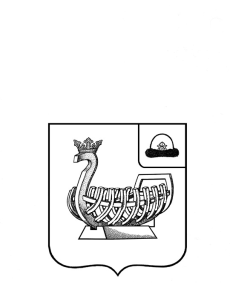 ГОРОДСКОЙ  ОКРУГ  ГОРОД  КАСИМОВ  РЯЗАНСКОЙ  ОБЛАСТИПОСТАНОВЛЕНИЕ06.05.2019                                                                                                        № 560г. КасимовО внесении изменений в постановлениеадминистрации  муниципального образования –городской округ город Касимов от 20.01.2011№ 55 «О создании административной комиссии»  	В связи с организационно – кадровыми изменениями в администрации муниципального образования – городской округ город Касимов, руководствуясь Уставом муниципального образования – городской округ город Касимов, администрация муниципального образования – городской округ город Касимов ПОСТАНОВЛЯЕТ:	1.Внести изменения в постановление администрации муниципального образования – городской округ город Касимов от 20.01.2011г. № 55 «о создании административной комиссии» (в редакции постановлений администрации муниципального образования – городской округ город Касимов от 01.03.2011 г. № 297, от 11.05.2011 г. № 745, от 22.08.2011 г.  № 1425, от 04.09.2012 г. № 1433, от  04.12.2012 г. № 2047, от 26.12.2012 г. № 2222, от  31.01.2013 г. № 174, от 29.01.2014 г. № 73, от 03.03.2014 г.   № 228, от 27.03.2014 г. № 356, от 19.08.2014 г. № 1094, от 30.01.2015 г. № 79, от 17.04.2015 г. № 486, от 03.06.2015 г. № 3745, от 26.06.2015 г. № 860,  от 04.08.2015 г. № 1067, от 21.01.2016 г. № 55, от 03.02.2016 г. № 112, от 17.02.2016 г. № 192, от 02.06.2016 г. № 777, от 01.09.2016 г. № 1270,          от 08.09.2016 г. № 1310, от 26.10.2016 г. № 1555, от 12.10.2017 г. № 1199, от 21.02.2018 г. № 193, от 03.08.2018 г. № 877). 	1.1. Приложение 2 изложить в новой редакции согласно приложению к настоящему постановлению.	2. Контроль за выполнением настоящего постановления возложить на и.о.  заместителя главы администрации по капитальному строительству и жилищно – коммунальному хозяйству Л.В. МирзоянИ.о. главы администрации муниципального образования –городской округ город Касимов						  В.А. Гущин                             Приложение к постановлению                                 администрации муниципального                                  образования – городской округ                                 город Касимов  от 06.05.2019 № 560                                                   «Приложение № 2к постановлению главы                                       муниципального образования –                                        городской округ город Касимов                                        от 20.01.2011 № 55Персональный состав административной комиссииПредседатель комиссии:Мирзоян Лариса Владимировна – и.о. заместителя главы администрации по капитальному строительству и  жилищно – коммунальному хозяйству;Заместитель председателя комиссии:Акимов Сергей Николаевич – депутат Касимовской городской Думы (по согласованию); Секретарь комиссии:Васильева Елена Анатольевна – специалист I категории – ответственный секретарь административной комиссии администрации  муниципального образования  –  городской округ город Касимов;Члены комиссии: А.В. Нестеров – начальник УКС и ЖКХ администрации  муниципального образования  –  городской округ город Касимов;М.Н. Черашев – и.о. начальника отдела АТИ администрации муниципального образования – городской округ город Касимов  Касимов;Н.Г. Калачева – начальник сектора по развитию предпринимательства и  потребительского рынка управления экономического развития администрации  муниципального образования – городской округ город Касимов;Е.В. Шабурова –  начальник  отдела архитектуры и градостроительства администрации муниципального образования – городской округ город Касимов;С.Ю. Седова – консультант сектора правового обеспечения  управления по организационным вопросам и правовому обеспечению администрации муниципального образования – городской округ город КасимовТ.Ф. Щербаненко  – ведущий специалист-эксперт ТОУ «Роспотребнадзор» по Рязанской области (по согласованию);Е.Н. Ретинская – ведущий инженер МП «ГУК» (по согласованию).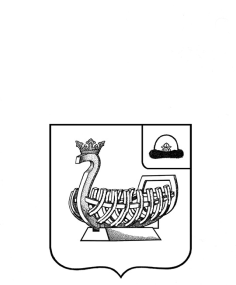 АДМИНИСТРАЦИЯ МУНИЦИПАЛЬНОГО ОБРАЗОВАНИЯ -ГОРОДСКОЙ ОКРУГ ГОРОД КАСИМОВ РЯЗАНСКОЙ ОБЛАСТИПОСТАНОВЛЕНИЕ17.05.2019   									         № 600 г. КасимовО внесении изменений в постановлениеадминистрации муниципального образования –городской округ город Касимов от 29.04.2016 № 575 «О порядке принятия решения о признании безнадежной к взысканию задолженности по платежам в бюджет города Касимова»В связи с организационно – штатными изменениями, руководствуясь решением Касимовской городской Думы от 13.07.2018 № 56/7 «О назначении исполняющего обязанности главы администрации муниципального образования – городской округ город Касимов», Уставом муниципального образования – городской округ город Касимов, администрация  муниципального образования – городской округ город Касимов  ПОСТАНОВЛЯЕТ:1. Внести изменение в постановление администрации муниципального образования – городской округ город Касимов от 29.04.2016 № 575              «О порядке признания решения о признании безнадежной к взысканию задолженности по платежам в бюджет города Касимова»:– приложение 2  изложить в новой редакции согласно приложению к настоящему постановлению.2. Контроль за исполнением настоящего постановления возложить на   и.о. заместителя главы администрации по экономике и финансам – начальника финансово – казначейского управления И.И. Ганину.   И.о. главы администрации муниципального образования –городской округ город Касимов						В.А. Гущин                                      Приложениек Постановлению администрациимуниципального образования –городской округ город Касимов                     от 17.05.2019 № 600«Приложение 2к Постановлению администрациимуниципального образования –городской округ город Касимов                   от 29.04.2016  № 575СОСТАВКОМИССИИ ПО СПИСАНИЮ ЗАДОЛЖЕННОСТИ ПО ПЛАТЕЖАМВ БЮДЖЕТ ГОРОДА КАСИМОВАПредседатель комиссии:Ганина Ирина Ивановна – и.о. заместителя главы администрации по экономике и финансам – начальник финансово-казначейского управления администрации.Члены комиссии:Нестеров Алексей Владимирович – начальник управления по капитальному строительству и жилищно-коммунальному хозяйству администрации муниципального образования – городской округ город Касимов.Бульдяева Светлана Владиславовна – начальник управления имущественных и земельных отношений администрации муниципального образования – городской округ город Касимов.Копнев Александр Викторович – заместитель начальника управления  по организационным вопросам и правовому обеспечению администрации муниципального образования – городской округ город Касимов.Седова Татьяна Леонидовна – начальник бюджетного отдела финансово-казначейского управления администрации муниципального образования – городской округ город Касимов.Шелухина Раиса Ивановна – начальник МКУ «ЦБУК».Секретарь комиссии:Быкова Елена Владимировна – консультант бюджетного отдела финансово-казначейского управления администрации муниципального образования – городской округ город Касимов».    АДМИНИСТРАЦИЯ  МУНИЦИПАЛЬНОГО  ОБРАЗОВАНИЯ  -  ГОРОДСКОЙ  ОКРУГ  ГОРОД  КАСИМОВ  РЯЗАНСКОЙ  ОБЛАСТИПОСТАНОВЛЕНИЕ23.05.2019                                                                                                                № 640г. КасимовО внесении изменений впостановление администрациимуниципального образования –городской округ город Касимовот 23.11.2017 № 1370 «Об утверждении муниципальной программы «Повышение эффективности муниципального управления в администрации муниципальногообразования – городской округгород  Касимов»   	 В целях повышения эффективности расходования бюджетных средств администрации муниципального образования – городской округ город Касимов, в соответствии с Федеральными законами от 06.10.2003 N 131-ФЗ "Об общих принципах организации местного самоуправления в Российской Федерации",               от 07 мая 2013г. №104-ФЗ «О внесении изменений в Бюджетный кодекс Российской Федерации и отдельные законодательные акты РФ в связи с совершенствованием бюджетного процесса», постановлением администрации муниципального образования – городской округ город Касимов от 18.08.2013 г.           № 1322                          «О муниципальных программах муниципального образования – городской округ город Касимов», руководствуясь Уставом муниципального образования – городской округ город Касимов, администрация муниципального образования – городской округ город Касимов  ПОСТАНОВЛЯЕТ:Внести в постановление администрации муниципального образования – городской округ город Касимов от 23.11.2017 № 1370 «Об утверждении муниципальной программы «Повышение эффективности муниципального управления в администрации муниципального образования – городской округ город Касимов» (в редакции постановлений администрации муниципального образования – городской округ город Касимов от 01.03.2018  № 228,                              от  07.03.2018 № 254, от 22.03.2018 № 298, от 23.05.2018 № 549, от 06.07.2018               № 762,  от 20.07.2018 № 828, от 02.08.2018 № 869, от 10.10.2018 № 1240,  от 07.11.2018 № 1372, от 26.11.2018 № 1497, от 19.12.2018 № 1634, от 29.12.2018           № 1729, от 27.02.2019 № 260) следующие изменения:1.1. В приложении: 1.1.1. В разделе «Паспорт Программы»:-  строку «Объемы и источники финансирования программы» изложить в следующей редакции:1.1.2. В разделе 4 «Ресурсное обеспечение Программы»:- в абзаце первом  цифры «102 064 971,78» заменить цифрами «104 814 290,39»;- абзац третий изложить в следующей редакции: «2019 год – 31 655 483,02 рублей;»;- в абзаце седьмом цифры «91 638 457,83» заменить цифрами «94 581 022,68»;- абзац девятый изложить в следующей редакции «2019 год – 27 135 455,45;»;- в абзаце двенадцатом цифры «7 839 661,78» заменить цифрами                                    «7 646 415,54»;- абзац четырнадцатый изложить в следующей редакции «2019 год – 3 891 053,76;»;1.1.3. В разделе 5 «Система программных мероприятий» таблицу изложить в следующей редакции:5.Система программных мероприятий1.1.4. В приложении 1: - в  абзаце  первом  раздела  3  цифры     «91 638 457,83»   заменить      цифрами «94 581 022,68»;- абзац третий раздела 3 изложить в следующей редакции: «2019 год – 27 135 455,45;»;1.1.5. В разделе 5 «Система подпрограммных мероприятий» таблицу изложить в следующей редакции:5. Система подпрограммных мероприятий1.1.6. В приложении 2: - в  абзаце  первом  раздела  3  цифры     «7 839 661,78»   заменить      цифрами «7 646 415,54»;- абзац третий раздела 3 изложить в следующей редакции: «2019 год –                     3 891 053,76 рублей;»;1.1.7. В разделе 5 «Система подпрограммных мероприятий» таблицу изложить в следующей редакции:5. Система подпрограммных мероприятий	2. Управлению по организационной работе и правовому обеспечению администрации муниципального образования – городской округ город Касимов (М.Г. Тукмакова) опубликовать настоящее постановление в Информационном бюллетене муниципального образования – городской округ город Касимов, а также разместить на официальном сайте муниципального образования – городской округ город Касимов в сети «Интернет». 	3. Контроль за исполнением настоящего постановления оставляю за собой.И.о. главы  администрациимуниципального образования –городской округ город Касимов                                                                В.А. ГущинАДМИНИСТРАЦИЯ МУНИЦИПАЛЬНОГО ОБРАЗОВАНИЯ –ГОРОДСКОЙ  ОКРУГ  ГОРОД  КАСИМОВ  РЯЗАНСКОЙ  ОБЛАСТИПОСТАНОВЛЕНИЕ   24.05.2019                                                                                                         №  643     г. Касимов     О внесении изменений в постановление    администрации муниципального образования –    городской округ город Касимов от 11.11.2014    № 1593 «Об утверждении   муниципальной     программы «Развитие  культуры  и  туризма     города  Касимов»	В целях обеспечения конституционного права населения г. Касимов на доступ к ценностям культуры  и свободы творчества в сфере культуры, сохранения, использования и популяризации культурного и исторического наследия, руководствуясь постановлением администрации от 16.08.2013           № 1322 «О муниципальных программах муниципального образования – городской округ город Касимов», решением Касимовской городской Думы от 13.07.2018 № 56/7 «О назначении исполняющего обязанности главы администрации муниципального образования – городской округ город Касимов», Уставом муниципального образования – городской округ город Касимов, администрация муниципального образования – городской округ город Касимов ПОСТАНОВЛЯЕТ:      1.Внести изменения в постановление администрации муниципального образования – городской округ город от 11.11.2014 № 1593                                  «Об утверждении муниципальной программы «Развитие культуры города Касимов» (в редакции постановлений  администрации муниципального образования – городской округ город Касимов от 11.02.2015 № 156,  от 11.08.2015 № 1100, от 30.10.2015 № 1538, от 29.12.2015 № 1820, от 21.01.2016  №  53, от 26.04.2016  № 541, от 27.06.2016 № 978, от 18.07.2016     № 1055, от  24.08.2016  № 1217, от 22.09.2016  № 1368,  от  29.12.2016            № 1877, от  28.02.2017  №  211, от  20.06.2017  №  671, от  06.12.2017 № 1440, от 29.12.2017 № 1565, от 12.03.2018 № 260, от 18.06.2018 № 665, от 21.08.2018  №  944, от 01.10.2018 № 1193, от 08.11.2018 № 1382, от 15.03.2019 № 319, 25.03.2019 № 371):	1.1. Приложение изложить в новой редакции согласно приложению к настоящему постановлению.	     2. Управлению по организационным вопросам  и правовому обеспечению (М.Г. Тукмакова) муниципального образования – городской округ город Касимов опубликовать настоящее постановление в «Информационном бюллетене муниципального образования – городской округ город Касимов», разместить настоящее постановление на официальном сайте муниципального      образования – городской округ город Касимов в информационно – телекоммуникационной сети «Интернет».3. Настоящее постановление вступает в силу со дня подписания.4. Контроль за исполнением настоящего постановления возложить на             и.о. заместителя главы администрации по социальным вопросам Н.В. Никитину.И.о. главы администрациимуниципального образования –городской округ город Касимов                                                              В.А. ГущинПриложение к постановлению администрации муниципальногообразования – городской округ город Касимовот 24.05. 2019 № 643 «Приложение  к постановлению администрации муниципальногообразования -  городской округ город Касимовот 11.11.2014 № 1593Муниципальная  программа«Развитие культуры и туризма города Касимов»Паспорт муниципальной  программыХарактеристика проблемы, решение которой осуществляется путем реализации ПрограммыГород Касимов обладает богатейшим историко-культурным потенциалом. Касимов по праву считается жемчужиной Мещерского края. У города богатое историческое прошлое: слияние на его территории двух культур, уникальные объекты культурного наследия, сложившиеся  многовековые традиции – дают основу развития культуры в современных условиях.Выделяются следующие проблемы в сфере культуры, решение которых будет осуществлено  путем реализации Программы:Проблемы в области музейного дела.В настоящее время решается вопрос о размещении фондов музея-заповедника в современном фондохранилище. Ведется подготовка к переводу фондохранилища музея-заповедника в здание корпуса торговых рядов. Также необходимо обеспечить материально-техническое оснащение музейной деятельности. Речь идет об увеличении средств обеспечения сохранности предметов, фондового оборудования, стеллажей, сейфов, измерительных приборов, без которых невозможно автоматизировать учет, оцифровывать музейные предметы, внедрять современные методики учета культурных ценностей. Проведение мероприятий позволит создать оптимальные условия для совершенствования деятельности музея, обеспечения сохранности и безопасности музейного фондаПроблемы в области искусства и народного творчества.      На территории города Касимова наблюдается рост числа мероприятий, организованных культурно-досуговыми учреждениями с   260  в 2012 году до 741 в 2018 году. К 2024 году планируется увеличение количества посещений -  на 30%.      На данный момент необходим ремонт и  реконструкция площадок для сценического показа (с учетом требований к противопожарному состоянию, санитарным нормам, необходимости создания безбарьерной среды для инвалидов), современное оснащение за счет финансирования средств областной  и муниципальной  программ и внебюджетных источников.       Город Касимов – уникальный заповедник народной культуры, народно-поэтических традиций, художественных промыслов и ремесел. Сохранение,  возрождение и развитие самобытной культуры, народных промыслов,  традиционного жизненного уклада – вот одно из важнейших направлений деятельности клубных учреждений.       Учреждение культурно-досугового типа – центр социально-культурной жизни муниципального образования. Его деятельность по приобщению населения к культуре остается самой массовой и доступной.       В городе Касимове работает 2 учреждения культурно-досугового типа – Дворец культуры и Центр культурного развития. На базе культурно – досуговых  учреждений успешно работает 41 объединений, с числом участников 952 человека. Это – вокальные, хореографические, театральные коллективы. Все коллективы ведут активную творческую  и концертную деятельность.Проблемы в области библиотечного дела.Библиотечное обслуживание населения осуществляет Центральная библиотека им. Л.А. Малюгина, в которую входит 9 обособленных подразделений. Ежегодно их посещают более 20 тыс. человек, книговыдача составляет 398 тыс. экземпляров. Охвачено библиотечным обслуживанием 66,7 % населения. Ежегодно библиотеки ведут работу, содействующую повышению их социальной и коммуникативной функции, роли в развитии культурной, образовательной и информационной инфраструктуры города. Но наряду с определенными достижениями существует ряд проблем, сдерживающих их дальнейшее развитие: - Недостаточное финансирование комплектования. Приток изданий в фонды библиотек муниципалитета осуществляется за счет федеральных трансфертов, областного и муниципального бюджетов и внебюджетных источников, но этих средств недостаточно. Кроме того, книги с каждым годом дорожают, поэтому библиотекам не хватает финансов на комплектование, соответствующее современным требованиям обслуживания пользователей- Устаревание и износ компьютерного оборудования. Все библиотеки города были компьютеризированы в 2006 – 2011 гг. Технические характеристики оборудования не в полной мере соответствует современным требованиям работы библиотеки по обслуживанию пользователей.Проблемы в области дополнительного образования детей в сфере культуры.       Дополнительное образование детей в сфере культуры занимает важное место, являясь  той основой, которая обеспечивает ее развитие, достижения, постоянный приток новых творческих кадров, воспитанных на лучших традициях.        Услуги по предоставлению дополнительного образования детей в сфере культуры предоставляют 3 школы. Контингент учащихся составляет 702 человека. В целях реализации положений Федерального закона от 29.12.2012 года №273-ФЗ «Об образовании в Российской Федерации», с 1 сентября 2013 года школы перешли на предпрофессиональное образование. Проблемы в области туризма.       Создание условий для развития туризма является одним из приоритетных направлений администрации города. Разработаны и реализованы: «дорожная карта» «Развитие туризма в городе Касимов», «План мероприятий по развитию туризма в муниципальном образовании – городской округ город Касимов на 2019 год», продолжил работу Совет по туризму при главе администрации муниципального образования. В городе сформирована определенная туристическая инфраструктура: - 7 объектов размещения; - 27 объектов общественного питания; - 5 туристических фирм. На сегодняшний день занятость населения в сфере туризма составляет 289 человек. Основным видом в городе является культурно-познавательный туризм. На территории реализуются 10 туристических маршрутов. Касимов включен в туристический маршрут «Золотого кольца» программы «Южные рубежи», а также в посещение программ теплоходной навигации фирм «Инфофлот», «Мостурфлот», «Водоход». Серьезное внимание уделяется паломническому туризму, продолжается сотрудничество с Касимовской местной татарской национально-культурной автономией и паломническим центром Касимовской епархии. Фондом Касимовский центр поддержки предпринимателей «Бизнес-инкубатор», совместно с Министерством экономического развития разрабатывается концепция развития сельского туризма. А в связи с вводом в эксплуатацию в 2016 году Центра культурного развития открылась перспектива развития делового туризма. В мае 2015 года открыт Туристский информационный центр города Касимова, главная задача которого предоставление информации о туристических ресурсах и информационное продвижение города, для этого регулярно сотрудничает с федеральными и региональными СМИ, публикует информацию о туристическом потенциале в профессиональных журналах и каталогах, по возможности размещает рекламные баннеры, готовит информацию для интернет порталов. Центр является структурным подразделением Касимовского историко-культурного музея-заповедника. Совместно с ТИЦ г. Рязани при поддержке Министерства культуры и туризма РО проводится региональная акция «Отдыхай дома! Путешествуй по Рязанской области», которая ежегодно привлекает в город все большее количество туристов. С целью информирования жителей и гостей города разработан и постоянно обновляется официальный туристский портал Касимов-62, где собрана вся информация по объектам туристской инфраструктуры. Информирование о событиях, интересных людях, объектах показа и размещения ежедневно ведется через группы в социальных сетях: Фейсбук, В Контакте. Вместе с тем очевидным является тот факт, что туристский потенциал используется далеко не в полном объеме. Необходимо обеспечить всестороннее продвижение и рекламно-информационную поддержку туристского продукта г. Касимова на региональном и всероссийском рынках. Мероприятия этого блока предполагают целенаправленное формирование имиджа Касимова как города, благоприятного для туризма, активное продвижение туристского продукта на российском и мировом туристских рынках, совершенствование системы информационного обеспечения туристской деятельности. Все вышеуказанные проблемы планируется решать программно- целевым методом. Реализация мероприятий внепрограммными методами невозможна. Анализ действия муниципальной программы"Развитие культуры и туризма города Касимов"(далее Программа) показал, что за период ее действия были достигнуты успехи в сфере культуры г. Касимова.Удалось сохранить положительные тенденции в области предоставления населению возможностей для реализации творческой активности. Стабильным остаётся показатель посещаемости учреждений культуры, сохраняется базовый уровень предоставляемых услуг. Благодаря участию в областной программе удалось реализовать ряд проектов. Достигнутые результаты свидетельствуют о необходимости продолжать работу в этом направлении. Вместе с тем новая Программа требует корректировки приоритетов муниципальной культурной политики и формирование стратегических целей, направленных на сохранение завоеванных позиций и достижение новых высоких результатов.Цель и задачи реализации Программы      Целью Программы является обеспечение конституционного права населения г. Касимова на доступ  к ценностям культуры и свободы творчества в сфере культуры.      Для достижения поставленной цели должны быть решены следующие задачи:Создание условий для  реализации образовательного  процесса в учреждениях дополнительного образования в сфере культуры. Создание условий для выполнения методической работы  в сфере народного творчества  и культурно - досуговой деятельности, проведения смотров, конкурсов,  создания спектаклей, концертов и иных зрелищных мероприятий;Создание условий для выполнения методической работы в сфере культурного развития города;Создание условий   для проведения мероприятий в социально-культурной сфере города;Создание условий по формированию, учету, хранению, изучению и обеспечению сохранности предметов музейного фонда;Создание условий по  библиотечному, библиографическому обслуживанию населения.Создание условий по организационному обеспечению  функционирования и развития культуры;Обеспечение условий для реализации государственной политики в области культуры  и туризма на территории муниципального образования.Сроки и этапы реализации ПрограммыВременной период реализации намеченных мероприятий Программы охватывает период 2015-2024 годы. В течение срока действия Программы в конце каждого года проводится анализ реализованных проектов. Конечное достижение поставленных задач планируется к  концу 2024 года.Ресурсное обеспечение ПрограммыФинансирование программы осуществляется за счет средств местного бюджета.Дополнительно будут привлечены средства внебюджетных организаций, физических лиц, участвующих в реализации программы на добровольной основе.  На реализацию  муниципальной программы «Развитие культуры города Касимов на 2015-2020 годы» в соответствии с социально-экономическим положением города и региона  прогнозируются средства в объеме (руб.):федеральный бюджет -14 775 664,47областной бюджет – 35 654 523,43муниципальный бюджет – 815 813 621,20внебюджетные средства – 29 523 290,86Финансовые средства, необходимые для достижения поставленных целей и задач, представлены в таблице (Приложение 1 к Программе).Объёмы финансирования Программы на 2015-2024  годы за счёт средств бюджета муниципального образования – городской округ город Касимов носят  прогнозный характер и подлежат  уточнению исходя из возможностей местного бюджета.Система программных мероприятий       Система программных мероприятий представлена в таблице согласно приложению 1 к Программе.Механизм  реализацией ПрограммыПрограмма реализуется в виде комплекса мероприятий, взаимосвязанных между собой, и направленных на решение поставленных задач.  Управление по культуре и туризму администрации муниципального образования – городской округ г. Касимов отвечает за реализацию Программы, обеспечивает  эффективное использование средств местного бюджета,  разрабатывает и представляет в установленном порядке сводную бюджетную заявку на ассигнования из местного бюджета для финансирования Программы на очередной финансовый год. Исполнители основных мероприятий  заключают муниципальные контракты в соответствии с Федеральным законом от 05.04.2013 №44-ФЗ «О контрактной системе в сфере закупок товаров, работ, услуг для обеспечения государственных и муниципальных нужд», Федеральным законом от 18.07.2011 №223-ФЗ «О закупках товаров, работ, услуг отдельными видами юридических лиц», а также подготавливает доклады о ходе реализации Программы за отчётный год.Корректировка Программы, а также продление срока её реализации осуществляется в установленном порядке по предложению заказчика Программы.Контроль за реализацией Программы осуществляет администрация муниципального образования – городской округ город Касимов. Контроль включает периодическую отчётность о реализации программных мероприятий и рациональном использовании исполнителями выделенных им финансовых средств, качестве реализуемых программных мероприятий, сроках выполнения договоров.  Исполнители программных мероприятий отчитываются о целевом использовании выделенных им финансовых средств в установленном порядке.Состав и сроки представления отчетности об исполнении Программы        Исполнители Программы   до 10 февраля года следующего за отчетным периодом, предоставляют пакет документов в управление экономического развития администрации муниципального образования – городской округ город Касимов по оценке результативности программы:пояснительную записку;отчет (анализ) объемов финансирования мероприятий программы (согласно форме);отчет (анализ) достижения показателей-индикаторов результативности и эффективности муниципальной программы (согласно форме).Целевые индикаторы и показатели эффективности исполнения программыКритерием выполнения Программы является достижение целевых индикаторов и показателей, характеризующих результаты работы учреждений культуры. (Показатели представлены в Приложении 2 к Программе).За период действия Программы в сфере культуры муниципального образования – городской округ город Касимов будет достигнуто качественное улучшение и количественное увеличение предоставляемых населению услуг в сфере культуры, увеличится охват населения культурными и информационными услугами, качественно обновиться материально-техническая база муниципальных учреждений культуры.Достижение поставленных целей в рамках реализации Программы означает выравнивание возможностей доступа различных групп населения Касимова к ценностям культуры города.Главным результатом реализации Программы станет предоставление населению муниципального образования – городской округ город Касимов гарантированных Конституцией Российской Федерации услуг в сфере культуры.Ожидаемый конечный результат реализации Программы и показатели социально-экономической эффективностиСегодня на федеральном и региональном уровнях поставлен ряд стратегических задач Всероссийского масштаба, частичная реализация которых обеспечивается при непосредственном участии сферы культуры:интенсивное внедрение новых информационных технологий в учреждениях культуры;сохранение и развитие традиционной народной культуры, накопленного культурного и духовного потенциала. Муниципальная программа «Развитие культуры и туризма города Касимов» направлена на решение важного блока задач, являющихся частью социально-экономического развития города. Реализация Программы предполагает достижение следующих результатов в социально-экономической сфере: сохранение и развитие культурного пространства; сохранение культурного наследия города;рост объёма и ассортимента услуг населению, оказываемых в сфере культуры города; привлечение дополнительных источников финансирования за счёт участия в федеральной, областной государственных программах, проектах внебюджетных фондов, частного капитала. В результате реализации муниципальной программы «Развитие культуры и туризма города Касимов» будет достигнуто выравнивание возможностей участия населения города в культурной жизни общества независимо от уровня доходов, социального статуса и места проживания. Так же  благодаря реализации Программы будут созданы предпосылки для преодоления скрытых противоречий и негативных тенденций, имеющих место в социально-культурной жизни, обеспечения сохранности и освоения накопленного в сфере культуры материально-технического и интеллектуального потенциала, повышения роли искусства в жизни населения города, привлечения в сферу культуры и искусства дополнительных финансовых средств.Всё это будет способствовать росту социальной востребованности учреждений культуры города.Реализация муниципальной программы  «Развитие культуры и туризма города Касимов»  позволит  создать условия для эффективного включения сферы культуры в процессы повышения уровня благосостояния населения города Касимов, сохранения социальной стабильности, общественного развития и станет шагом к решению стратегических целей и задач в сфере культурной политики на период до 2024 года.Приложение  2к   муниципальной программе «Развитие культуры и туризмагорода Касимов»Целевые индикаторы и показатели муниципальной программы «Развитие культуры и туризма города Касимов»асимов»Система программных мероприятий муниципальной программы «Развитие культуры и туризма города Касимов».АДМИНИСТРАЦИЯ МУНИЦИПАЛЬНОГО ОБРАЗОВАНИЯ –ГОРОДСКОЙ  ОКРУГ  ГОРОД  КАСИМОВ  РЯЗАНСКОЙ  ОБЛАСТИПОСТАНОВЛЕНИЕ29.05.2019							                                     № 656г. КасимовО внесении изменений в постановлениеадминистрации муниципального образования –городской округ город Касимов от 08.09.2017 № 1052«Об утверждении Положения о порядке организации и проведения торгов (аукциона) на право размещения нестационарного торгового объекта на территории муниципального образования – городской округ город Касимов»        В соответствии с Гражданским кодексом Российской Федерации, Земельным кодексом Российской Федерации, Федеральным законом от 28.12.2009 № 381-ФЗ «Об основах государственного регулирования торговой деятельности в Российской Федерации», Федеральным законом от 26.07.2006 № 135-ФЗ «О защите конкуренции», Федеральным законом  от 06.10.2003 № 131-ФЗ «Об общих принципах организации местного самоуправления в Российской Федерации», Положением о порядке управления и распоряжения имуществом, находящимся в собственности муниципального образования – городской округ город Касимов, утвержденным решением Касимовской городской Думы от 21.10.2011 № 103/14, руководствуясь Уставом муниципального образования – городской округ город Касимов, Порядком  размещения нестационарных торговых объектов на территории муниципального образования – городской округ город Касимов, утвержденным Постановлением администрации муниципального образования – городской округ город Касимов от 26.08.2015 № 1160,  в связи с организационно - штатными мероприятиями, администрация муниципального образования – городской округ город Касимов ПОСТАНОВЛЯЕТ:1.  Внести изменение в Постановление  администрации муниципального образования – городской округ город Касимов от 08.09.2017 № 1052 «Об утверждении Положения о порядке организации и проведения торгов (аукциона) на право размещения нестационарного торгового объекта на территории муниципального образования – городской округ город Касимов» (в редакции постановления администрации муниципального образования – городской округ город  Касимов от 24.04.2018 № 423, от 14.09.2018 № 1070, от 18.02.2019 № 213).1.1. Приложение 2 изложить в новой редакции согласно приложению к настоящему постановлению.2. Управлению по организационным вопросам и правовому обеспечению администрации г. Касимов (М.Г. Тукмакова) опубликовать настоящее постановление в «Информационном бюллетене муниципального образования – городской округ город Касимов» и разместить на официальном сайте муниципального образования - городской округ город Касимов в информационно-телекоммуникационной сети «Интернет».3.   Настоящее постановление вступает в силу со дня его официального опубликования.       4. Контроль за исполнением настоящего постановления возложить                      на и.о. заместителя главы администрации по экономике и финансам - начальника финансово – казначейского управления  Ганину И.И.И.о. главы администрациимуниципального образования – городской округ  город Касимов                                                     В.А. ГущинПриложение к постановлению   администрациимуниципального образования – городской округ город Касимов от 29.05.2019  № 656«Приложение 2к постановлению   администрациимуниципального образования – городской округ город Касимов от 08.09.2017  № 1052КОМИССИЯ ПО ПРОВЕДЕНИЮ ТОРГОВ (АУКЦИОНА)НА ПРАВО ЗАКЛЮЧЕНИЯ ДОГОВОРА О РАЗМЕЩЕНИИНЕСТАЦИОНАРНОГО ТОРГОВОГО ОБЪЕКТА НА ТЕРРИТОРИИМУНИЦИПАЛЬНОГО ОБРАЗОВАНИЯ - ГОРОДСКОЙ ОКРУГ ГОРОД КАСИМОВАДМИНИСТРАЦИЯ  МУНИЦИПАЛЬНОГО  ОБРАЗОВАНИЯ  -  ГОРОДСКОЙ  ОКРУГ  ГОРОД  КАСИМОВ  РЯЗАНСКОЙ  ОБЛАСТИПОСТАНОВЛЕНИЕ03.06.2019                                                                                                    № 679г. КасимовО поощрении Благодарственнымписьмом администрации муниципального образования – городской округ город Касимов	На основании ходатайств начальника управления по капитальному строительству и жилищно-коммунальному хозяйству администрации муниципального образования – городской округ город Касимов Нестерова А.В., начальника управления экономического развития администрации муниципального образования – городской округ город Касимов                       Родяковой Н.В., руководствуясь постановлением администрации муниципального образования – городской округ город Касимов от 10.05.2011 № 736 «О Благодарственном письме  администрации муниципального образования – городской округ город Касимов», Уставом муниципального образования – городской округ город Касимов, администрация муниципального образования – городской округ город Касимов ПОСТАНОВЛЯЕТ:	1. Поощрить Благодарственным письмом администрации муниципального образования – городской округ город Касимов за многолетний добросовестный труд, высокий профессионализм и в связи с празднованием Дня Весны и Труда: - Ковалева Александра Николаевича – генерального директора Общества с ограниченной ответственностью «Касимовское ПОАТ -3»;- Куликова Василия Александровича  – рабочего участка благоустройства и содержания дорог МКП «Касимовсервис»;- Анисимова Михаила Михайловича – разнорабочего ООО «Касимовская управляющая компания»;- Потяйкина Виктора Михайловича – плотника ООО «Жилищно – коммунальная организация № 17 Касимов».	2. Управлению по организационным вопросам и правовому обеспечению администрации (Тукмаковой М.Г.) опубликовать настоящее постановление в печатном средстве массовой информации «Информационный бюллетень муниципального образования – городской округ город Касимов».	3. Контроль за исполнением постановления возложить на исполняющего обязанности руководителя аппарата администрации Андрееву С.В.И.о. главы администрациимуниципального образования – городской округ город Касимов					        В.А. Гущин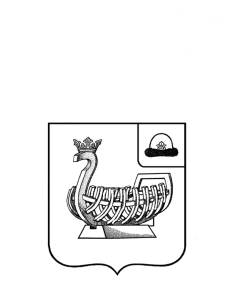 АДМИНИСТРАЦИЯ  МУНИЦИПАЛЬНОГО  ОБРАЗОВАНИЯ  -  ГОРОДСКОЙ  ОКРУГ  ГОРОД  КАСИМОВ  РЯЗАНСКОЙ  ОБЛАСТИПОСТАНОВЛЕНИЕ03.06.2019                                                                                                        № 680г. КасимовО проведении  мероприятия «Праздник детства», посвященного Международному дню защиты детейи Всемирному дню родителейВ связи с празднованием Международного дня защиты детей и Всемирного дня родителей, в целях создания условий для самореализации и развития творческого потенциала детей и подростков, во исполнение муниципальной	программы	 «Развитие	образования	муниципального образования – городской округ город Касимов на 2014 – 2020», утвержденной постановлением администрации муниципального образования – городской округ город Касимов от 05.11.2013  № 1787, во исполнение плана основных общегородских культурно – массовых мероприятий на 2019 год, утвержденного постановлением администрации  муниципального образования – городской округ город Касимов  от 04.02.2019  № 142  «Об утверждении плана основных общегородских культурно-массовых мероприятий на 2019 год», руководствуясь решением Касимовской городской Думы  от 13.07.2018 № 56/7 «О назначении исполняющего обязанности главы администрации муниципального образования – городской округ город Касимов», Уставом муниципального образования – городской округ город Касимов,  администрация муниципального образования – городской округ город Касимов ПОСТАНОВЛЯЕТ:	1. Провести мероприятие «Праздник детства», посвященное Международному дню защиты детей и Всемирному дню родителей (далее –Мероприятие), 03июня 2019 года с 11.00 до 13.00  часов в парке МБУК «ЦКР».	2. Утвердить программу проведения мероприятия (приложение 1).	3. Утвердить смету расходов (приложение 2).	4. Утвердить схему проведения праздника (приложение 3).	5. Финансово – казначейскому управлению администрации муниципального образования – городской округ город Касимов              (Ганина И.И.) обеспечить финансирование расходов согласно смете.	6. Управлению образования и молодежной политики администрации муниципального образования – городской округ город Касимов  (Ермакова Т.В.) обеспечить:	– подготовку и реализацию сценария проведения мероприятия;	– работу анимационных площадок: 	– «Веселые туристы»;	– «Знатоки природы»;	– «Рисунок на асфальте»;	– «Территория игр и развлечений»;	– работу пункта консультативной правовой помощи детям и родителям;	– подготовку и установку навигации по парку;	– участие детей из лагерей дневного пребывания на мероприятии в соответствии с квотой (приложение 4).	7. Управлению по культуре и туризму администрации муниципального образования – городской округ город Касимов (Т.В. Соловьева) обеспечить:	– предоставление площадок на территории парка МБУК «ЦКР»;	– техническое сопровождение мероприятия (комплект аппаратуры, оператор, шесть микрофонов) с 10.00 до 13.00 часов;	– выступление творческих коллективов в соответствии с разработанным сценарием;	– работу детских аттракционов;	– работу анимационной площадки: «Летний читальный зал»;	– показ спектакля «Краденное солнце» детского инклюзивного театра«Добрые сердца»;	– показ выставки «Дети рисуют мир».	8. Директору МБУК «Дворец культуры» (Щербаков А.М.) предоставить помещение (большой зал и фойе МБУК «Дворец культуры»)для проведения  мероприятия в случае дождя и обеспечить техническое сопровождение.	9. МОМВД России «Касимовский» (Гусев Е.А. – по согласованию) обеспечить охрану правопорядка и  безопасность участников во время проведения мероприятия 03июня 2019 года с 10.00 до 13.00 часов в парке  МБУК «ЦКР».	10. ГБУ РО «Касимовский ММЦ» (Бардин В.Н. – по  согласованию) организовать дежурство медицинского персонала во время проведения мероприятия 03 июня 2019 года с 11.00 до 13.00 часов в парке          культуры и отдыха – ротонда. 	11. Отделу надзорной деятельности Касимовского района (Юдин Г.А. – по согласованию) взять под контроль соблюдение правил пожарной безопасности во время проведениямероприятия03июня 2019 года с 10.00 до 13.00 часов в парке  МБУК «ЦКР».	12. Начальнику штаба народной дружины (Никитина Н.В.), секретарю штаба народной дружины (Трушина О.М.) обеспечить дежурство народных дружинников в количестве 4-х человек, во время проведения мероприятия,03 июня 2019 года с 10.00 до 13.00 часов в парке  МБУК «ЦКР». 	13. Секретарю штаба народной дружины (Трушина О.М.) составить график дежурства народных дружинников до 30 мая 2019 года.	14. Управлению по организационным вопросам и правовому обеспечению (Тукмакова М.Г.):– проинформировать СМИ и силовые структуры о проведении мероприятия;– обеспечить выступление официальных лиц с доведением программы мероприятия, в соответствии с приложением 1;– опубликовать настоящее постановление в «Информационном бюллетене муниципального образования – городской округ город Касимов» и разместить  настоящее постановление на официальном сайте муниципального образования – городской округ город Касимов и информационно – коммуникационной сети «Интернет».	15. Определить координатором по организации и проведению мероприятия управление образования и молодежной политики администрации муниципального образования – городской округ город Касимов (Ермакова Т.В.).	16. Контроль за исполнением настоящего постановления возложить на и.о. заместителя главы администрации по социальным вопросам Никитину Н.В.И.о. главы администрациимуниципального образования –городской округ город Касимов                                                    В.А. ГущинПриложение 1к постановлению администрации муниципального образования – городской округ город Касимов от 03.06.2019   № 680 Программа проведения мероприятия «Праздник детства»,посвященного Международному дню защиты детей и Всемирному дню родителей Место проведения: Рязанская область, г. Касимов, улица Советская, парк МБУК «ЦКР».Дата и время проведения: 03 июня 2019 года  с 11.00 до 13.00 ч.Смета расходов на проведение  мероприятия «Праздник детства», посвященного Международному дню защиты детей и Всемирному дню родителей ИТОГО: 4 000 (четыре тысячи) рублей.Приложение 3к постановлению администрации муниципального образования – городской округ город Касимов от 03.06.2019   № 680 Схема проведения мероприятия «Праздник детства»,посвященного Международному дню защиты детейи Всемирному дню родителей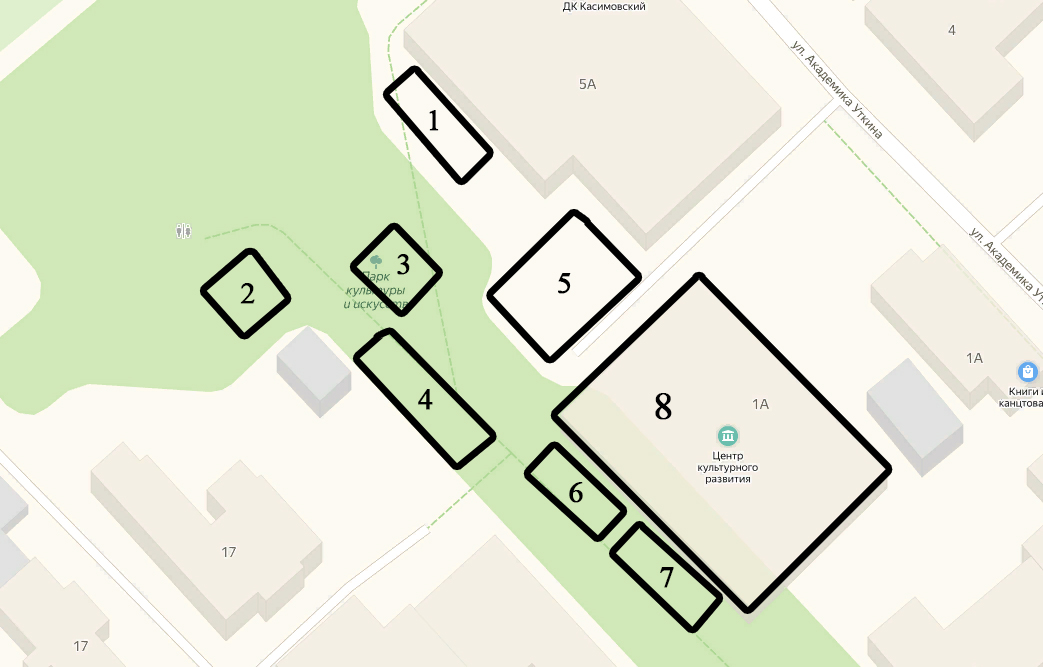 Сцена для проведения концертной программы;Сотрудник скорой медицинской помощиАнимационная площадка «Веселые туристы»Анимационная площадка «Территория игр и развлечений»Анимационная площадка «Рисунки на асфальте», детские аттракционыАнимационная площадка «Знатоки природы»Анимационная площадка «Летний читальный зал»Выставка «Дети рисуют мир», показ мультфильмов, пункт оказания консультативной и правовой помощи детям и родителям.Квота детей из лагерей с дневным пребыванием для участия  в мероприятии «Праздник детства», посвященном Международному дню защиты детей и Всемирному дню родителей АДМИНИСТРАЦИЯ  МУНИЦИПАЛЬНОГО  ОБРАЗОВАНИЯ  -  ГОРОДСКОЙ  ОКРУГ  ГОРОД  КАСИМОВ  РЯЗАНСКОЙ  ОБЛАСТИПОСТАНОВЛЕНИЕ03.06..2019                                                                                                 № 683г. КасимовО внесении изменений в постановление администрации муниципального образования –городской округ город Касимов от 24.11.2015№ 1632  «Об инвестиционном уполномоченномв муниципальном образовании – городской округ город Касимов»В связи со служебной необходимостью, руководствуясь Уставом муниципального образования – городской округ город Касимов, администрация муниципального образования – городской округ город Касимов ПОСТАНОВЛЯЕТ:1. Внести изменения в постановление администрации муниципального образования – городской округ город Касимов от 24.11.2015 №1632 «Об инвестиционном уполномоченном в муниципальном образовании – городской округ город Касимов» (в редакции постановления администрации муниципального образования – городской округ город Касимов от 01.11.2017     № 1279)1.1. Пункт 2 изложить в следующей редакции:«.2. Определить должностным лицом, осуществляющим функции инвестиционного уполномоченного в муниципальном образовании Л.В. Мирзоян – и.о. заместителя главы администрации по капитальному строительству и ЖКХ.».2. Управлению по организационным вопросам и правовому обеспечению администрации муниципального образования — городской округ город Касимов (Тукмакова М.Г.) опубликовать настоящее постановление в «Информационном бюллетене муниципального образования — городской округ горд Касимов» и разместить на официальном сайте муниципального образования — городской округ  город Касимов в информационно-телекоммуникационной сети Интернет.И.о. главы администрациимуниципального образования –    городской округ город Касимов                                                     В.А. ГущинАДМИНИСТРАЦИЯ МУНИЦИПАЛЬНОГО ОБРАЗОВАНИЯ –ГОРОДСКОЙ ОКРУГ ГОРОД КАСИМОВ РЯЗАНСКОЙ ОБЛАСТИПОСТАНОВЛЕНИЕ05.06.2019                                                                                                    № 691г. КасимовО проведении событийного мероприятиятуристической направленности  фестиваля «Золотая ладья»Во исполнение плана основных общегородских  культурно – массовых и спортивных мероприятий на 2019 год, утвержденного постановлением администрации муниципального образования – городской округ город Касимов от  04.02.2019 № 142, руководствуясь решением Касимовской городской Думы от 13.07.2018 № 56/7 «О назначении исполняющего обязанности главы администрации муниципального образования – городской округ город Касимов», Уставом муниципального образования – городской округ город Касимов, администрация муниципального образования – городской округ город Касимов ПОСТАНОВЛЯЕТ:Провести событийное мероприятие туристической направленности – фестиваль «Золотая ладья» (далее – Мероприятие)  15.06.2019 г. в формате «Ярмарка XIX в.» на пл. Соборной.Утвердить положение о проведении фестиваля «Золотая ладья» (Приложение 1)Утвердить программу проведения Мероприятия (Приложение 2).Утвердить схему расположения площадок Мероприятия (Приложение 3).Утвердить	схему перекрытия движения автотранспорта (Приложение 4).Утвердить смету расходов на проведение Мероприятия (Приложение 5).Финансово – казначейскому управлению администрации муниципального образования – городской округ город Касимов (И.И. Ганина) профинансировать проведение Мероприятия согласно смете расходов, указанной в Приложении 5 настоящего постановления.Управлению по культуре и туризму администрации муниципального образования – городской округ город Касимов                    (Т.В. Соловьева):обеспечить подготовку и проведение Мероприятия с 12.00 ч. до 15.00 ч. согласно программе проведения Мероприятия, указанной в пункте 1 настоящего постановления (Приложение 2);подготовить в срок до 12.06.2019 г. до 12.00 ч. список транспорта участников Мероприятия, а также транспорта, задействованного в проведении Мероприятия и направить в МО МВД России «Касимовский».МКУ «ЦБУК» СП «АХС» (Игумнов К.И.), управлению образования и молодежной политики (Ермакова Т.В.) обеспечить людей для оказания технической помощи в погрузке (разгрузке) музыкального оборудования, оформления площадок Мероприятия 15.06.2019 г. в 8.30 ч. и  в 15.00 ч. на пл. Соборной;МБУ ДО «ДДТ» (С.Б. Разуваевская):предоставить помещение для размещения выступающих коллективов;обеспечить работу детской анимационной площадки.Отделу по физической культуре и спорту администрации муниципального образования – городской округ город Касимов (Е.М. Сухова) предоставить МКП «Касимовсервис» (С.Н. Романов) 6 урн стадиона «Спартак» в срок до 13.06.2019 г.МКП «Касимовсервис» (С.Н. Романов):подготовить территорию пл. Соборная для проведения Мероприятия;установить урны, мусорные контейнеры, биотуалеты на территории проведения Мероприятия;установить ограждения для ограничения движения транспортных средств на территории проведения Мероприятия согласно Приложению 4 к настоящему постановлению;повесить баннер-растяжку по ул. Советская в срок до 10.06.2019 г.;предоставить грузовой транспорт для подвоза музыкальной аппаратуры, столов  и стульев, оборудования к месту проведения Мероприятия 15.06.2019 г. от МБУК «Дворец культуры», МБУК «ЦКР»,    МБУК «КИКМЗ», МБУК «ЦБ им. Л.А. Малюгина» на пл. Соборная с 9.00 ч. и  обратно с 15.00 ч.;предоставить автовышку для оформления сцены 14.06.2019 г. в 15.00 ч. и для разбора сцены 15.06.2019 г. в 15.00 ч.Рекомендовать ООО «Касимовское СМУ» (Федоров В.А.) обеспечить работу по сборке и установке сцены к 10.06.2019 г. для проведения Мероприятия и разборке сцены 16.06.2019 г. после проведения Мероприятия.Управлению по капитальному строительству и жилищно-коммунальному хозяйству (А.В. Нестеров) обеспечить контроль за исполнением пункта 13 настоящего постановления.Рекомендовать филиалу АО «РОЭК» Касимовские городские распределительные сети (В.В. Исаев) обеспечить подключение сцены 14.06.2019 г. в 15.00 ч. и торговых точек 15.06.2019 г. в 8.00 ч.Рекомендовать Касимовской Епархии рассмотреть возможность подключения музыкального оборудования для работы детской анимационной площадки от Вознесенского Собора.Сектору по развитию предпринимательства и потребительского рынка управления экономического развития администрации муниципального образования – городской округ город Касимов (Н.Г. Калачева) организовать торговлю и предоставление услуг общественного питания с 11.00 ч. до 15.00 ч. с соблюдением формата Мероприятия «Ярмарка XIX в.» согласно Приложению 1  к настоящему постановлению.Рекомендовать МО МВД России «Касимовский» (А.Е. Поликша):организовать автостоянку транспортных средств участников Мероприятия по ул. Школьный переулок с 9.30 ч. до 15.00 ч. согласно Приложению 4 к настоящему постановлению;обеспечить пропуск машин участников Мероприятия согласно поданному списку управления по культуре и туризму.обеспечить сохранность сцены, сценического и торгового оборудования в ночь с 14.06.2019 г. по 15.06.2019 г.;совместно с управлением капитального строительства и жилищно-коммунального хозяйства администрации муниципального образования – городской округ город Касимов перекрыть движение автотранспорта к          пл. Соборной от здания ОГБ ПОУ «КТВТ» по ул. Советская, по ул. Школьный переулок (за исключением транспорта участников Мероприятия), по Рязанскому спуску от поворота на ул. Свердлова 15.06.2019 г. с 9.00 ч. до 16.00 ч. и во время проведения Мероприятия согласно Приложению 4 к настоящему постановлению;обеспечить общественный порядок, безопасность граждан во время проведения Мероприятия с 12.00 ч. до 15.00 ч. на пл. Соборная с привлечением народной дружины.Секретарю штаба народной дружины (О.М. Трушина) обеспечить дежурство народных дружинников в количестве 10 человек во время проведения Мероприятия.Рекомендовать ГБУ РО «Касимовская ММЦ» (В.Н. Бардин) обеспечить работу бригады скорой медицинской помощи во время проведения Мероприятия.Рекомендовать отделу надзорной деятельности и профилактической работы Касимовского района УНД и ПР ГУ МЧС России по Рязанской области (Г.А. Юдин) совместно  с сектором  ГО и ЧС администрации муниципального образования – городской округ город Касимов (Д.В. Кузнецов) обеспечить контроль за соблюдением правил противопожарной безопасности во время проведения Мероприятия с 12.00 ч. до 15.00 ч.Управлению по организационным вопросам и правовому обеспечению администрации муниципального образования – городской округ город Касимов (М.Г. Тукмакова):обеспечить приглашение, встречу официальных лиц регионального и муниципального уровней и их сопровождение на Мероприятии;довести до сведения силовых структур и СМИ информацию о проводимом Мероприятии;опубликовать настоящее постановление в «Информационном бюллетене муниципального образования – городской округ город Касимов» и разместить настоящее постановления на официальном сайте муниципального образования – городской округ город Касимов в информационно – телекоммуникационной сети «Интернет». Контроль за исполнением пунктов 1–11, 15–21 настоящего постановления возложить на и. о. заместителя главы администрации по социальным вопросам Н.В. Никитину.Контроль за исполнением пунктов 12–14 настоящего постановления возложить на и. о. заместителя главы администрации по капитальному строительству и жилищно – коммунальному хозяйству Л.В. Мирзоян. Контроль за исполнением пункта 17 настоящего постановления возложить на и. о. заместителя главы администрации по экономике и финансам – начальника ФКУ И.И. Ганину.Контроль за исполнением пункта 22 настоящего постановления возложить на и. о. руководителя аппарата администрации С.В. Андрееву.И.о. главы администрациимуниципального образования –городской округ город Касимов                                                       В.А. ГущинПриложение 1к постановлению администрации муниципального образования – городской округ город Касимовот 05.06.2019 № 691ПОЛОЖЕНИЕо проведении фестиваля «Золотая ладья»Общие положенияНастоящее Положение определяет порядок проведения фестиваля «Золотая ладья» (далее – Фестиваль) на территории муниципального образования – городской округ город Касимов Рязанской области.Учредители Фестиваля: администрация муниципального образования – городской округ город Касимов Рязанской области.Организаторы Фестиваля – управление по культуре и туризму администрации муниципального образования – городской округ город Касимов  (далее – Организатор).Партнерами Фестиваля могут быть любые организации, предприятия, физические лица, внесшие организационный или материальный вклад в подготовку и проведение Фестиваля.Информационными партнерами Фестиваля могут быть региональные и федеральные СМИ, информационные и рекламные агентства, осуществляющие информационное сопровождение Фестиваля.Учредителями Фестиваля создается Организационный комитет, который осуществляет отбор участников. Цели ФестиваляЦелями фестиваля являются:популяризация историко–культурного наследия Касимова Рязанской области;возрождение народных традиций и промыслов Рязанской области;сохранение и популяризация национальных культурных традиций Касимова Рязанской области;развитие событийного туризма в Касимове Рязанской области.Порядок проведения ФестиваляДата и время проведения Фестиваля – 15 июня 2019 года, начало в 12:00, окончание в 15:00.Место проведения Фестиваля – площадь Соборная, г. Касимов, Рязанская область.Участники ФестиваляК участию в Фестивале приглашаются жители Рязанской области, представители других регионов России без возрастных ограничений. Концепция ФестиваляНа Фестивале запланировано воссоздание исторической ярмарочной площади города Касимова. В целях создания атмосферы купеческого города конца XVIII – начала XIX веков оформляются слободы: Татарская, Пушкарская и Ямская. На протяжении всего Фестиваля запланирована работа ремесленных и гастрономических площадок с организацией мастер–классов.Программа Фестиваля12:00 – начало работы всех площадок12:00 – 15:00 – работа главной сцены с организацией творческой программы15:00 – завершение праздничной программыОсновные площадки ФестиваляГлавная сцена – выступление творческих коллективов и индивидуальных исполнителей. Детские забавы – проведение интерактивных игр и развлечений для детей, включая кукольный театр.Татарская слобода – инсталляционные экспозиции (подворья) традиций и обрядов представителей татарской общины, включая ремесленников и производителей товаров народных художественных промыслов.Ямская слобода – инсталляционные экспозиции (подворья) традиций и обрядов ямщиков, ремесленников и производителей товаров народных художественных промыслов.Пушкарская слобода – инсталляционные экспозиции (подворья) традиций и обрядов пушкарей, ремесленников и производителей товаров народных художественных промыслов.Условия участия на основных площадках ФестиваляОтбор творческих коллективов, ремесленников и производителей товаров народных художественных промыслов проходит с 1 мая по 8 июня 2019 года.В указанный период заявки от мастеров декоративно-прикладного творчества (приложение 1) на участие в Фестивале направляется: 391300, Рязанская область, г. Касимов, ул.Советская д.1, e-mail:ckr@ckrkasimov.ru МБУК «Центр культурного развития». Справки по телефону 3-40-54Заявки от творческих коллективов (приложение 2) направляются на электронный адрес gdk.kasimov@mail.ruСправки по телефону 4-44-16Заявки на участие, поступившие позже указанного срока, будут рассматриваться Организационным комитетом только при наличии свободных мест.Ремесленники и производители товаров народных художественных промыслов допускаются к участию в Фестивале только при наличии народных или стилизованных костюмов. Финансирование Фестиваля производится за счет средств: муниципальной программы «Развитие культуры и туризма города Касимова» задача 7 «Мероприятия в социально-культурной сфере города».Приложение 1ЗАЯВКА - АНКЕТАна участие в фестивале «Золотая ладья»Район, город, населенный пункт ________________________________________Ф.И.О. участника(ов), полный почтовый адрес, телефон/факс ____________________________________________________Количество участников ___________________________________________________Мужчин __ женщин __Вид творчества __________________________________________________________Краткая информация об авторах и изделиях:______________________________________________________________________________________________________________________________________________________________________________________________Информация об экспозиции и необходимой площади для размещения рабочей площади_____________________________________________________________________________________________________________________________Информация о транспорте (марка, цвет, гос. номер)_________________________________________________________________Дата, время прибытия в г. Касимов _____________________________________________Дата, время убытия из г. Касимов _______________________________________________Особые условия и пожелания __________________________________________________________________Адрес, контактный телефон, эл.почта: __________________________________________Руководитель /автор _ _____________(подпись) (фамилия) ______________________________Приложение 2ЗАЯВКА - АНКЕТАна участие в фестивале «Золотая ладья»Район, город, населенный пункт ___________________________Ф.И.О. участника(ов), полный почтовый адрес, телефон/факс_________________________________________________________________________Количество участников ____Возраст ______________Вид творчества  ________________________________________________Краткая информация о солисте (коллективе)__________________________________________________________________________________________________________________________________________________________Информация о транспорте (марка, цвет, гос.номер) _____________________________________________________________________________Дата, время прибытия в г. Касимов ______________Дата, время убытия из г. Касимов _______________Особые условия и пожелания _____________________________________________________________________________Адрес, контактный телефон, эл.почта____________________________________________________________________________Руководитель /автор_________________   ____________________________________                                                    (подпись)                                	(фамилия)«_______»_______________________ 2019 г.Приложение 2к постановлению администрации муниципального образования – городской округ город Касимовот 05.06.2019 № 691Программа проведения фестиваля «Золотая ладья»15.06.2019 Приложение 3к постановлению администрации муниципального образования – городской округ город Касимовот 05.06.2019 № 691Схема расположения площадок фестиваля «Золотая ладья»15.06.2019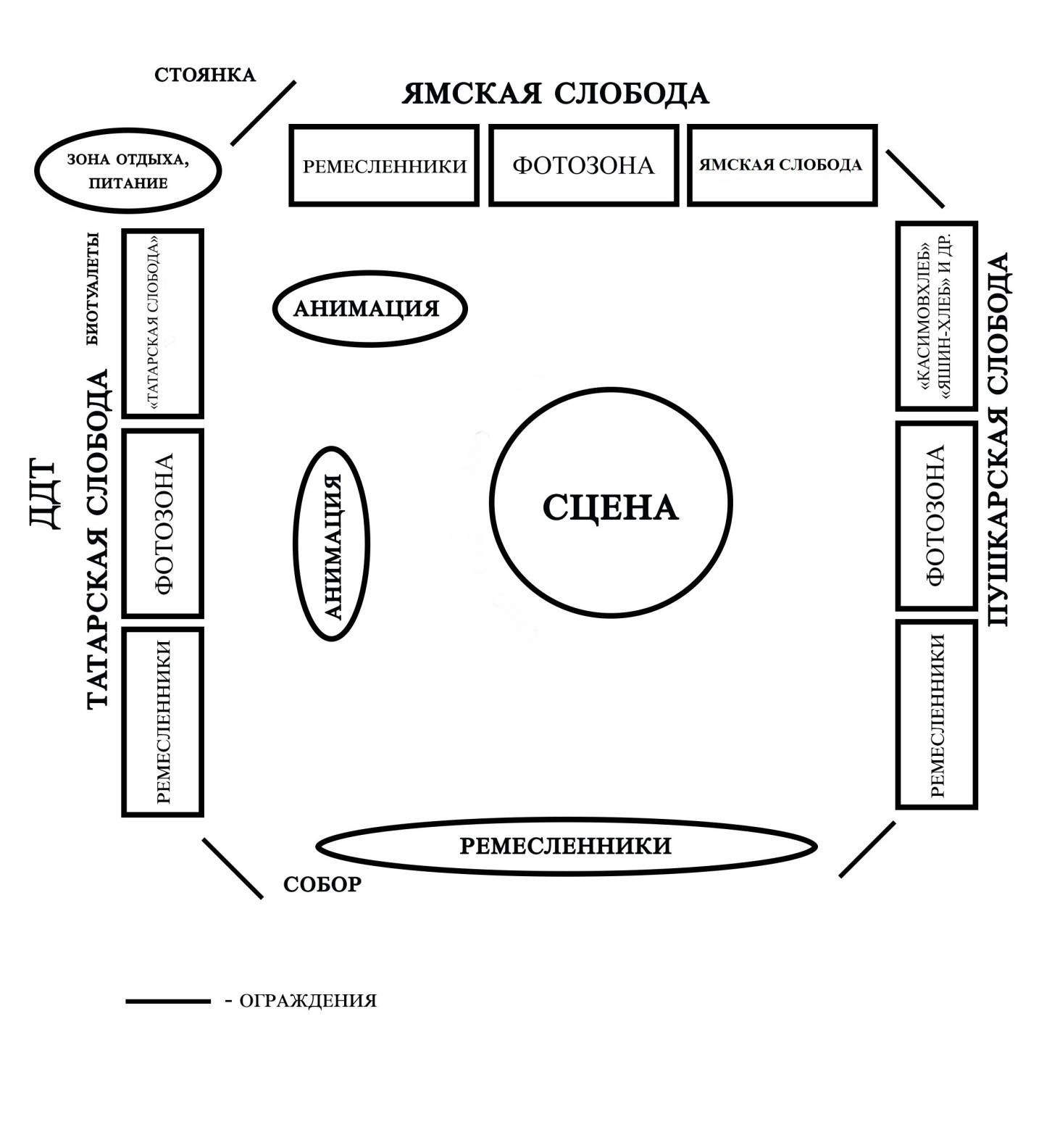 Приложение 4к постановлению администрации муниципального образования – городской округ город Касимовот 05.06.2019 № 691Схема перекрытия движения автотранспорта15.06.2019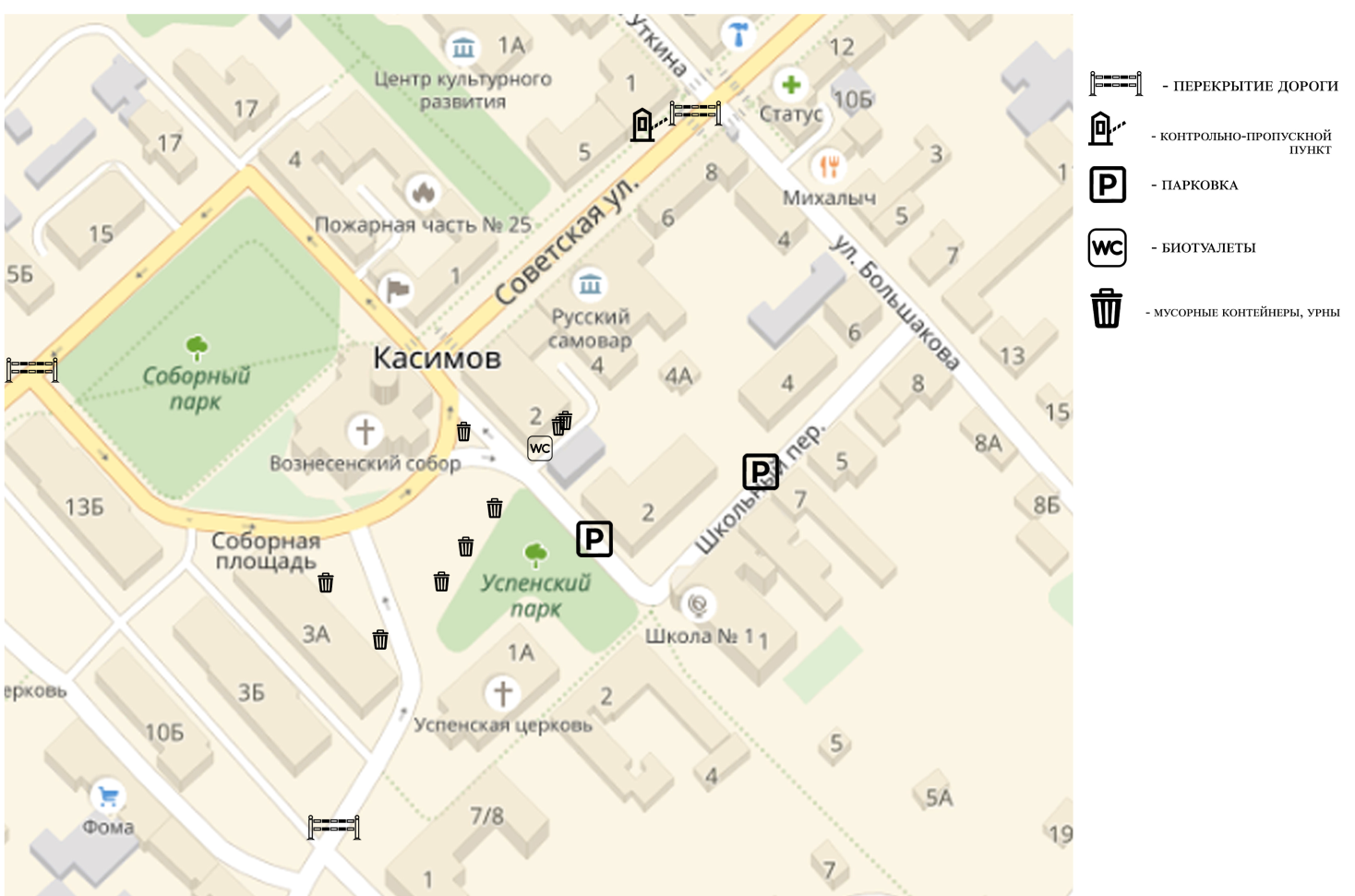 Приложение 5к постановлению администрации муниципального образования –					городской округ город Касимовот 05.06.2019  № 691Сметадля организации мероприятия «Золотая ладья»АДМИНИСТРАЦИЯ МУНИЦИПАЛЬНОГО ОБРАЗОВАНИЯ - ГОРОДСКОЙ ОКРУГ ГОРОД КАСИМОВ РЯЗАНСКОЙ ОБЛАСТИ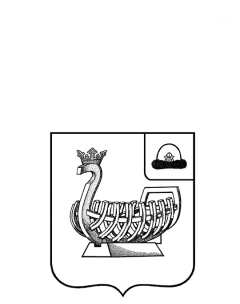 ПОСТАНОВЛЕНИЕ 05.06.2019                                                                                                       № 692г. КасимовО внесении изменений в постановлениеадминистрации муниципального образования –городской округ город Касимов от 22.02.2017 № 198«об утверждении Порядка осуществления контроляза деятельностью муниципальных унитарныхпредприятий муниципального образования – городской округ город Касимов» В соответствии с Федеральным законом от 06.10.2003 №131-ФЗ «Об общих принципах организации местного самоуправления в Российской Федерации, ст.26 Федерального закона от 14.11.2002 №161-ФЗ «О государственных и муниципальных унитарных предприятиях», ст.20 Положения о порядке управления и распоряжения имуществом, находящимся в муниципальной собственности муниципального образования – городской округ город Касимов, утвержденного Решением  Касимовской городской Думы Рязанской области от 21.10.2011 №103/14 «Об утверждении Положения о порядке управления и распоряжения имуществом, находящимся в муниципальной собственности муниципального образования – городской округ город Касимов», руководствуясь Уставом муниципального образования – городской округ город Касимов, администрация муниципального образования – городской округ город Касимов постановляет:1. Внести в постановление администрации муниципального образования – городской округ город Касимов от 22.02.2017 № 198 «об утверждении Порядка осуществления контроля за деятельностью муниципальных унитарных  предприятий муниципального образования – городской округ город Касимов» следующие изменения:1.1. в приложении к постановлению пункт 2.2. изложить в следующей редакции:«2.2. Период проведения контрольного мероприятия устанавливается в распоряжении о его назначении».2. Управлению по организационным вопросам и правовому обеспечению (М.Г. Тукмакова) опубликовать настоящее постановление в Информационном бюллетене муниципального образования – городской округ город Касимов и разместить на официальном сайте муниципального образования – городской округ город Касимов в информационно –телекоммуникационной сети «Интернет».3. Настоящее постановление вступает в силу со дня его подписания.4. Контроль за исполнением настоящего постановлению оставляю за собой.И.о.главы администрациимуниципального образования –городской округ город Касимов                                                          В.А. ГущинАДМИНИСТРАЦИЯ МУНИЦИПАЛЬНОГО ОБРАЗОВАНИЯ -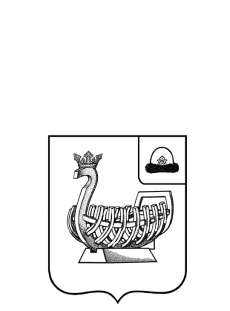 ГОРОДСКОЙ ОКРУГ ГОРОД КАСИМОВ РЯЗАНСКОЙ ОБЛАСТИПОСТАНОВЛЕНИЕ05.06.2019                                                                                                    № 694г. КасимовО  внесении  изменений  в  постановлениеадминистрации  муниципального  образования –городской   округ   город Касимов от 31.08.2011№ 1500  «Об утверждении примерного положения   об оплате труда работников  муниципальных  учреждений культуры  муниципального образования -городской  округ  город  Касимов,  для которых установленасистема оплаты труда, отличная  от  системы   оплаты  труда   по единой  тарифной сетке работников муниципальных   учреждений  культуры муниципального образования –городской округ город Касимов»        В целях реализации Указов Президента Российской Федерации от 07.05.2012 № 597 «О мероприятиях по реализации государственной социальной политики» и от 01.06.2012 № 761 «О Национальной стратегии действий в интересах детей на 2012-2017 годы» и в соответствии с Законом Рязанской области от 26.12.2018 № 93-ОЗ «Об областном бюджете на 2019 год и плановый период 2020 и 2021 годов»,  руководствуясь Решением Касимовской городской Думы от 13.07.2018 № 56/7 «О назначении исполняющего обязанности главы администрации муниципального образования – городской округ город Касимов», Уставом муниципального образования – городской округ город Касимов, администрация муниципального образования – городской округ город Касимов ПОСТАНОВЛЯЕТ:       1. Внести  в  постановление администрации муниципального образования – городской округ город Касимов от 31.08.2011 № 1500 «Об утверждении Примерного положения об оплате труда работников муниципальных учреждений культуры муниципального образования – городской округ город Касимов, для которых установлена система оплаты труда, отличная от системы оплаты труда по единой тарифной сетке работников муниципальных учреждений культуры муниципального образования – городской округ город Касимов» (в редакции постановления администрации муниципального образования - городской округ город Касимов от 17.12.2013 №  2056, от 20.12.2013 № 2114, от 18.08.2014 № 1092, от  27.10.2016  № 1575;  от 31.01.2018 № 109; от 07.06.2018 №  610 следующие изменения:       1.1. В Приложении 1:       а) пункт 7.5. изложить в следующей редакции:«7.5. Работникам учреждений могут быть установлены следующие стимулирующие надбавки к окладу (ставке)                                                                                                                                                                                                                                              	2. Настоящее постановление вступает в силу со дня принятия и распространяет свое действие на правоотношения, возникшие с 01.01.2019 года.	3. Управлению по организационным вопросам и правовому обеспечению (М.Г. Тукмакова) опубликовать настоящее постановление в «Информационном бюллетене муниципального образования – городской округ город Касимов».	4. Контроль за исполнением настоящего постановления возложить на начальника управления по культуре и туризму Т.В.Соловьеву.И.о. главы администрациимуниципального образования –городской округ город Касимов                                                        В.А.ГущинАДМИНИСТРАЦИЯ  МУНИЦИПАЛЬНОГО  ОБРАЗОВАНИЯ  -  ГОРОДСКОЙ  ОКРУГ  ГОРОД  КАСИМОВ  РЯЗАНСКОЙ  ОБЛАСТИПОСТАНОВЛЕНИЕ05.06.2019                                                                                                    № 695г. КасимовО поощрении Благодарственнымписьмом администрации муниципального образования – городской округ город Касимов	На основании ходатайства начальника управления образования и молодежной политики администрации муниципального образования – городской округ город Касимов Ермаковой Т.В., руководствуясь постановлением администрации муниципального образования – городской округ город Касимов от 10.05.2011 № 736 «О Благодарственном письме  администрации муниципального образования – городской округ город Касимов», Уставом муниципального образования – городской округ город Касимов, администрация муниципального образования – городской округ город Касимов ПОСТАНОВЛЯЕТ:	1. Поощрить Благодарственным письмом администрации муниципального образования – городской округ город Касимов за многолетний добросовестный труд, большой личный вклад в создание комфортных и безопасных условий для полноценного отдыха и оздоровления детей и подростков и  в связи с 50 – летием со дня основания ДООЦ «Ласточка»: – Викторову Светлану Анатольевну – начальника детского образовательно-оздоровительного центра «Ласточка– за многолетний добросовестный труд, большой личный вклад в воспитание детей и подростков в период летней оздоровительной кампании и  в связи с 50-летием со дня основания ДООЦ «Ласточка»:– Гайдукову Ольгу Валентиновну – воспитателя ДООЦ «Ласточка»;– Орешкину Ольгу Сергеевну – воспитателя ДООЦ «Ласточка»;– Орлову Наталью Викторовну – воспитателя ДООЦ «Ласточка»;	2. Управлению по организационным вопросам и правовому обеспечению администрации (Тукмакова М.Г.) опубликовать настоящее постановление в печатном средстве массовой информации «Информационный бюллетень муниципального образования – городской округ город Касимов».	3. Контроль за исполнением постановления возложить на исполняющего обязанности руководителя аппарата администрации С.В. Андрееву.И.о. главы администрациимуниципального образования – городской округ город Касимов					       В.А. ГущинАДМИНИСТРАЦИЯ  МУНИЦИПАЛЬНОГО  ОБРАЗОВАНИЯ  -  ГОРОДСКОЙ  ОКРУГ  ГОРОД  КАСИМОВ  РЯЗАНСКОЙ  ОБЛАСТИ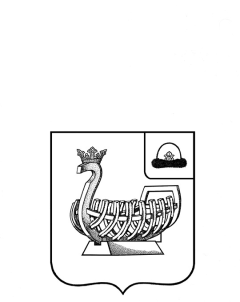 ПОСТАНОВЛЕНИЕ05.06.2019                                                                                                   № 696г. КасимовО поощрении Благодарственнымписьмом администрации муниципального образования – городской округ город Касимов	На основании ходатайства генерального директора ООО «Классный доктор» Маршалко О.А., главного врача  ГБУ РО «Касимовский ММЦ» Бардина В.Н., руководствуясь постановлением администрации муниципального образования – городской округ город Касимов от 10.05.2011 № 736 «О Благодарственном письме  администрации муниципального образования – городской округ город Касимов», Уставом муниципального образования – городской округ город Касимов, администрация муниципального образования – городской округ город Касимов ПОСТАНОВЛЯЕТ:	1. Поощрить Благодарственным письмом администрации муниципального образования – городской округ город Касимов за добросовестный труд, личный вклад в развитие здравоохранения и в связи с профессиональным праздником «День медицинского работника»: – Жданова Виталия Альфредовича – врача-стоматолога ООО «Классный доктор»;– Гайдукову Наталью Владимировну – медицинскую сестру ООО «Классный доктор»;– Крякову Елену Владимировну – медицинскую сестру ООО «Классный доктор»;– Абрамову Юлию Николаевну – старшую медицинскую приемного отделения ГБУ РО «Касимовский ММЦ»;– Сучкова Андрея Игоревича – фельдшера Центра здоровья поликлиники №1 ГБУ РО «Касимовский ММЦ»;– Королькову Елену Ивановну – медицинскую сестру палатную травмотологического отделения ГБУ РО «Касимовский ММЦ»;– Зугланову Аллу Викторовну – ведущего специалиста по учету рабочего времени ГБУ РО «Касимовский ММЦ»;– Иванову Викторию Евгеньевну – ведущего специалиста учета по расчету с работающими ГБУ РО «Касимовский ММЦ».	2. Управлению по организационным вопросам и правовому обеспечению администрации (Тукмакова М.Г.) опубликовать настоящее постановление в печатном средстве массовой информации «Информационный бюллетень муниципального образования – городской округ город Касимов».	3. Контроль за исполнением постановления возложить на исполняющего обязанности	руководителя	аппарата	администрации С.В. Андрееву.И.о. главы администрациимуниципального образования – городской округ город Касимов					        В.А. ГущинАДМИНИСТРАЦИЯ  МУНИЦИПАЛЬНОГО  ОБРАЗОВАНИЯ  -  ГОРОДСКОЙ  ОКРУГ  ГОРОД  КАСИМОВ  РЯЗАНСКОЙ  ОБЛАСТИПОСТАНОВЛЕНИЕ06.06.2019                                                                                                    № 697   г. КасимовО внесении изменений в постановление администрации  муниципального образования - городской округ город  Касимов  от 29.03.2019 № 396 «Об определении перечня объектов, на которых осужденные отбывают обязательные работы и определении мест для отбывания осужденными исправительных работ»В целях создания условий для исполнения наказаний в виде обязательных и исправительных работ, в соответствии со статьями 49, 50 УК РФ, ст. 25, 39 Уголовно-исполнительного кодекса РФ, руководствуясь Уставом муниципального образования –  городской округ город Касимов, администрация муниципального образования - городской округ город Касимов ПОСТАНОВЛЯЕТ:1. Внести изменения в постановление администрации муниципального образования - городской округ город Касимов от 29.03.2019 № 396 «Об определении перечня объектов, на которых осужденные отбывают обязательные работы и определении мест для отбывания осужденными исправительных работ»:1.1.	Изложить приложение 1 в новой редакции согласно приложению 1 к настоящему постановлению.1.2. Изложить приложение 2 в новой редакции согласно приложению 2 к настоящему постановлению.2. Управлению по организационным вопросам и правовому обеспечению администрации муниципального образования - городской округ город Касимов               (М.Г. Тукмакова) опубликовать настоящее постановление в печатном средстве массовой информации «Информационный бюллетень муниципального образования - городской округ город Касимов».3. Настоящее постановление вступает в силу со дня принятия.4. Контрoль за исполнением постановления возложить на и.о. заместителя главы администрации по социальным вопросам Н.В.Никитину.И.о. главы администрации муниципального образования – городской округ город Касимов                                                      В.А. ГущинПриложение 1к постановлению администрации муниципального образования – городской округ Касимовот 06.06.2019 № 697ПЕРЕЧЕНЬ ОБЪЕКТОВ,НА  КОТОРЫХ ЛИЦА, ПРИВЛЕЧЕННЫЕ К АДМИНИСТРАТИВНОЙОТВЕТСТВЕННОСТИ, И ОСУЖДЕННЫЕ ОТБЫВАЮТ ОБЯЗАТЕЛЬНЫЕ РАБОТЫПриложение 2к постановлению администрации муниципального образования – городской округ Касимовот 06.06.2019 № 697МЕСТА ДЛЯ ОТБЫВАНИЯ ОСУЖДЕННЫМИ ИСПРАВИТЕЛЬНЫХ РАБОТ АДМИНИСТРАЦИЯ  МУНИЦИПАЛЬНОГО  ОБРАЗОВАНИЯ  - 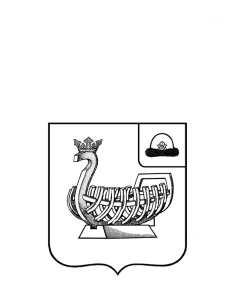  ГОРОДСКОЙ  ОКРУГ  ГОРОД  КАСИМОВ  РЯЗАНСКОЙ  ОБЛАСТИПОСТАНОВЛЕНИЕ10.06.2019                                                                                                          № 706г. КасимовО проведении  торгов (аукциона)на право размещения нестационарного торгового объекта        В соответствии с Гражданским Кодексом Российской Федерации, Федеральными законами от 06.10.2003 № 131-ФЗ «Об общих принципах организации местного самоуправления в Российской Федерации»,                      от 28.12.2009 № 381-ФЗ «Об основах государственного регулирования торговой деятельности в Российской Федерации», постановлением администрации муниципального образования – городской округ город Касимов от 08.09.2017 № 1052 «Об утверждении Положения о порядке  организации и проведения торгов (аукциона) на право размещения нестационарного		торгового	объекта  на территории муниципального образования – городской округ город Касимов», руководствуясь Уставом муниципального образования – городской округ город Касимов Рязанской области администрация муниципального образования – городской округ город Касимов ПОСТАНОВЛЯЕТ:        1. Провести торги на право размещения нестационарного торгового объекта  по лотам, указанным в приложении к настоящему постановлению,       в форме открытого аукциона.        2. Проведение аукциона возложить на комиссию по  проведению торгов  (аукциона)  на право заключения договора о размещении нестационарного торгового объекта на территории муниципального образования – городской округ город Касимов,  утвержденную Постановлением администрации муниципального образования - городской округ город Касимов от 08.09.2017   № 1052.         3. Управлению имущественных и земельных отношений администрации муниципального  образования – городской округ город Касимов                           (Бульдяева С.В.)        – подготовить необходимый пакет документов о проведении аукциона        в установленные действующим законодательством сроки;        – разместить на официальном сайте муниципального образования – городской округ город Касимов www.gorod-kasimov.ru  в информационно –телекоммуникационной сети «Интернет» и опубликовать в «Информационном бюллетене муниципального образования — городской округ город Касимов» извещение о проведении  аукциона, итоги аукциона;       –  обеспечить прием заявок претендентов;        –  протоколы аукциона разместить на официальных сайтах, указанных         в настоящем пункте;        –  по итогам аукциона подготовить проект договора  на размещение нестационарного торгового объекта на территории муниципального образование – городской округ город Касимов.        4.  Контроль  за  выполнением  настоящего  постановления возложить 
на и.о. заместителя главы администрации по экономике  и  финансам – начальника  финансово-казначейского  управления И.И.Ганину.И.о. главы  администрациимуниципального образования – городской округ город Касимов                                                            В.А. ГущинПриложение 1к постановлению администрации муниципального образования – городской округ город Касимов                                                                             от  10.06.2019   № 706Перечень лотов, начальной (минимальной) цены договора(цены лота) по каждому лоту, срок действия договораАДМИНИСТРАЦИЯ МУНИЦИПАЛЬНОГО ОБРАЗОВАНИЯ – ГОРОДСКОЙ ОКРУГ ГОРОД КАСИМОВ РЯЗАНСКОЙ ОБЛАСТИ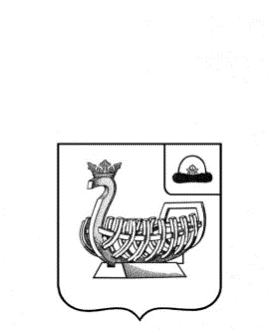 ПОСТАНОВЛЕНИЕ10.06.2019                                                                                                      № 707 г. КасимовО внесении изменений в постановлениеадминистрации муниципального образования –городской округ город Касимов от 08.11.2018 № 1377«Об утверждении муниципальной программы«Развитие физической культуры  и спортав муниципальном образовании -городской округ город Касимов »В связи с корректировкой объемов финансирования муниципальной программы «Развитие физической культуры и спорта в муниципальном образовании – городской округ город Касимов», руководствуясь постановлением администрации муниципального образования – городской округ город Касимов от 16.09.2013 № 1322 «о муниципальных программах муниципального образования – городской округ город Касимов», Уставом муниципального образования – городской округ город Касимов, администрация муниципального образования – городской округ город Касимов ПОСТАНОВЛЯЕТ:1. Внести в постановление администрации муниципального образования – городской округ город Касимов от 08.11.2018 № 1377 «Об утверждении муниципальной программы «Развитие физической культуры и спорта в муниципальном образовании – городской округ город Касимов» (в редакции постановления администрации муниципального образования – городской округ город Касимов от20.05.2019 № 619) следующие изменения:1.1. В Приложении:– раздел 3 подпрограммы 1 «Развитие физической культуры  и спорта в муниципальном образовании – городской округ город Касимов» изложить в следующей редакции:«3. Ресурсное обеспечение подпрограммы 1Финансирование подпрограммы осуществляется за счет средств муниципального бюджета:2019 год – 16 243 695,00руб.2020 год – 14 350 791,00 руб.2021 год – 14 350 791,00 руб.2022 год – 0,00 руб.Итого: 44 945 277руб.»;– строку 2.2.28 таблицы раздела 5 подпрограммы 1 «Развитие физической культуры и спорта в муниципальном образовании – городской округ город Касимов» изложить в следующей редакции:		2. Управлению по организационным вопросам и правовому обеспечению  администрации муниципального образования – городской округ город Касимов (М.Г. Тукмакова) опубликовать настоящее постановление в «Информационном бюллетене муниципального образования – городской округ город Касимов».		3. Контроль за исполнением настоящего постановления возложить на начальника отдела по физической культуре и спорту администрации муниципального образования – городской округ город Касимов Сухову Е.М.И.о. главы администрациимуниципального образования –городской округ город Касимов                                                         В.А. ГущинАДМИНИСТРАЦИЯ  МУНИЦИПАЛЬНОГО  ОБРАЗОВАНИЯ  -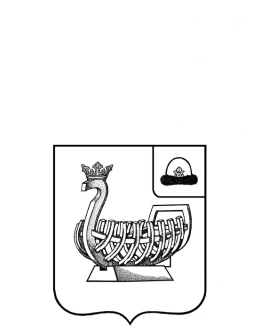  ГОРОДСКОЙ  ОКРУГ  ГОРОД  КАСИМОВ  РЯЗАНСКОЙ  ОБЛАСТИПОСТАНОВЛЕНИЕ11.06.2019                                                                                                         № 713г. КасимовО внесении изменений в постановление администрации муниципального образования – городской округ город Касимов от  29.11.2017№ 1390 «Об утверждении муниципальной программы  «Содействие развитию и поддержкаобщественных объединений, некоммерческихорганизаций в муниципальном образовании городской округ город Касимов»	В связи с уточнением объемов финансирования муниципальной программы «Содействие развитию и поддержка общественных объединений, некоммерческихорганизаций в муниципальном образовании городской округ – город Касимов» (далее – Программа), руководствуясь постановлением администрации от 16.09.2013 г.            № 1322 «о муниципальных программах муниципального образования – городской округ город Касимов», Уставом муниципального образования – городской округ город Касимов, администрация муниципального образования – городской округ город Касимов ПОСТАНОВЛЯЕТ:1. Внести в постановление администрации муниципального образования – городской округ город Касимов от  29.11.2017 № 1390 «Об утверждении муниципальной программы  «Содействие развитию и поддержка общественных объединений, некоммерческих организаций в муниципальном образовании городской округ – город Касимов», следующие изменения:1.1. В Приложении к постановлению:а) строку «Объемы и источники финансирования» Паспорта муниципальной программы изложить в следующей редакции:б)  Раздел 4 «Ресурсное обеспечение Программы» изложить в следующей редакции:«4.	Ресурсное обеспечение ПрограммыФинансирование Программы осуществляется за счет средств муниципального бюджета. Объем финансирования Программы составляет 702,5 тыс. рублей, в том числе по годам:2018 год –  87,5 тыс. рублей;2019 год – 170,0  тыс. рублей;2020 год – 220,0 тыс. рублей;2021 год – 225, 0 тыс. рублей.В том числе:	– по подпрограмме 1 «Эффективное использование возможностей социально ориентированных некоммерческих организаций, общественных объединений в муниципальном образовании городской округ – город Касимова» – 627,5 тысяч рублей из средств муниципального бюджета, в том числе по годам:2018  год – 72,5 тыс. рублей;2019  год – 155,0 тыс. рублей;2020 год – 200,0 тыс. рублей;2021 год – 200,0 тыс. рублей;	– по подпрограмме 2 «Укрепление гражданского единства и гармонизация межнациональных и межконфессиональных отношений и профилактика в муниципальном образовании городской округ – город Касимов» – 75,0 тысяч рублей из средств муниципального бюджета, в том числе по годам:2018  год – 15,0 тыс. рублей;2019  год – 15,0 тыс. рублей;2020 год – 20,0 тыс. рублей;2021 год – 25,0 тыс. рублей.Объемы финансирования мероприятий Программы носят прогнозный характер и подлежат ежегодному уточнению».1.2. В Приложении 1 к муниципальной программе «Содействие развитию и поддержка общественных объединений, некоммерческих организаций в муниципальном образовании городской округ – город Касимов»:а) Раздел 3 «Ресурсное обеспечение подпрограммы» изложить в следующей редакции:«3. Ресурсное обеспечение подпрограммыФинансирование подпрограммы осуществляется за счет средств бюджета муниципального образования – городской округ город Касимов. Объем финансирования подпрограммы составляет 627,5 тыс. рублей, в том числе по годам:2018  год – 72,5 тыс. рублей;2019  год – 155,0 тыс. рублей;2020 год – 200,0 тыс. рублей;2021 год – 200,0 тыс. рублей.»;б) строки 1.9 и 1.10 таблицы раздела 5 Подпрограммы 1 изложить в новой редакции:1.3. В Приложении 2 к муниципальной программе «Содействие развитию и поддержка общественных объединений, некоммерческих организаций в муниципальном образовании городской округ – город Касимов»:а) раздел 3 Подпрограммы 2 изложить в новой редакции:«3. Ресурсное обеспечение подпрограммы  Финансирование подпрограммы осуществляется за счет средств бюджета муниципального образования – городской округ город Касимов. Объем финансирования подпрограммы составляет 75,0 тыс. рублей, в том числе по годам:2018 год – 15,0 тыс. рублей;2019 год – 15,0 тыс. рублей;2020 год – 20,0 тыс. рублей;2021 год – 25,0 тыс. рублей.»;б) строку 1.6 таблицы раздела 5 Подпрограммы 2 изложить в новой редакции:2. Управлению по организационным вопросам и правовому обеспечению администрации муниципального образования – городской округ город Касимов (М.Г. Тукмакова) опубликовать настоящее постановление в «Информационном бюллетене муниципального образования – городской округ город Касимов», разместить настоящее постановление на официальном сайте муниципального образования – городской округ город Касимов в информационно – телекоммуникационной сети «Интернет».И.о. главы  администрациимуниципального образования – городской округ город Касимов                                                 В.А. ГущинАДМИНИСТРАЦИЯ  МУНИЦИПАЛЬНОГО  ОБРАЗОВАНИЯ  -ГОРОДСКОЙ  ОКРУГ  ГОРОД  КАСИМОВ  РЯЗАНСКОЙ  ОБЛАСТИПОСТАНОВЛЕНИЕ13.06.2019                                                                                               № 717г. КасимовО проведении семейного праздника «Вместе с папой»	В связи с празднованием Дня отца, в соответствии с постановлениями администрации муниципального образования – городской округ город Касимов от 04.02.2019 № 142 «Об утверждении плана основных общегородских мероприятий на 2019 год», от 15.03.2019 № 339 «Об участии в конкурсе городов России «Города для детей.2019»»,  руководствуясь  решением  Касимовской городской Думы от 13.07.2018 № 56/7 «О назначении исполняющего обязанности главы администрации муниципального образования – городской округ город Касимов»,  Уставом муниципального образования – городской округ город Касимов, администрация  муниципального образования – городской округ город Касимов ПОСТАНОВЛЯЕТ:	1. Провести семейный праздник «Вместе с папой», посвященный Дню отца(далее –Мероприятие),15июня 2019года с 11.00 до 13.00 часов в Парке культуры и искусства.	2. Утвердить программу проведения Мероприятия (приложение 1).	3. Утвердить схему проведения Мероприятия (приложение 2).	4. Утвердить смету расходов (приложение 3).	5. Финансово-казначейскому управлению администрации муниципального образования – городской округ город Касимов  (Ганина И.И.) обеспечить финансирование расходов согласно смете.	6. Управлению образования и молодежной политики администрации муниципального образования – городской округ город Касимов  (Ермакова Т.В.) обеспечить:	– подготовку и реализацию сценария проведения Мероприятия;	– работу анимационных площадок: «Супер – папа»,«Мой папа – герой»;      «С папой в поход»; «Вместе с папой мы – сила»;	– подготовку и установку навигации по Парку культуры и искусства.	7. Управлению образования и молодежной политики администрации муниципального образования – городской округ город Касимов  (Ермакова Т.В.) совместно с Советом отцов г. Касимова (Благодеров А.В. – по согласованию), Советом женщин г. Касимова (Спирина Л.А. – по согласованию) обеспечить:	– работу площадки «Картинг»;	– приобретение призов для участников Мероприятия;	– изготовление и распространение афиш о проведении Мероприятия.	8. Управлению по культуре и туризму администрации муниципального образования – городской округ город Касимов (Соловьева Т.В.) обеспечить:	– предоставление площадок на территории Парка культуры и искусства;	– техническое сопровождение Мероприятия(комплект аппаратуры, оператор, шесть микрофонов) с 10.00 до 13.00 часов;	– выступление творческих коллективов в соответствии с разработанным сценарием;	– работу детских аттракционов;	– работу анимационной площадки:«Папа сможет – папа сложит!».	9. Отделу по физической культуре и спорту администрации муниципального образования – городской округ город Касимов                    (Сухова Е.М.) обеспечить работу анимационной площадки: «Вместе с папойсдаем ГТО».	10. МОМВД России «Касимовский» (Гусев Е.А. - по согласованию):	– обеспечить охрану правопорядка и безопасность участников во время проведения мероприятия15июня 2019 года с 10.00 до 13.00 часов в Парке культуры и искусства;	– ограничить движение транспортных средств во время проведения мероприятия15 июня 2019 года с 09.30 до 13.00 ч. согласно схеме (приложение 4)	11. Отделу надзорной деятельности Касимовского района (Юдин Г.А.- по согласованию) взять под контроль соблюдение правил пожарной безопасности во время проведениямероприятия 15 июня 2019 года с 10.00 до 13.00 часов в Парке культуры и искусства.	12. Начальнику штаба народной дружины (Никитина Н.В.), секретарю штаба народной дружины (Трушина О.М.) обеспечить дежурство народных дружинников в количестве 2-х человек, во время проведения мероприятия, 15 июня 2019 года с 10.00 до 13.00 часов в Парке культуры и искусства.	13. Секретарю штаба народной дружины (Трушина О.М.) составить график дежурства народных дружинников до 13 июня 2019 года.	14. Управлению по организационным вопросам и правовому обеспечению (Тукмакова  М.Г.):	– проинформировать СМИ и силовые структуры о проведении Мероприятия;	– обеспечить выступление официальных лиц с доведением программы мероприятия, в соответствии с приложением 1;	– опубликовать настоящее постановление в «Информационном бюллетене муниципального образования – городской округ город Касимов» и разместить настоящее постановление на официальном сайте муниципального образования – городской округ город Касимов и информационно-коммуникационной сети «Интернет».	15. Определить координатором по организации и проведению Мероприятия управление образования и молодежной политики администрации муниципального образования – городской округ город Касимов (Ермакова Т.В.).	16. Контроль за исполнением настоящего постановления возложить на и.о.заместителя главы администрации по социальным вопросам                Никитину Н.В.И.о. главы администрациимуниципального образования –городской округ город Касимов                                                      В.А. ГущинПриложение 1к постановлению администрации муниципального образования –городской округ город Касимов от 13.06.2019   № 717 Программа проведения семейного праздника «Вместе с папой»Дата и время проведения: 15 июня 2019 года  с 11.00 до 13.00 ч.Место проведения: г. Касимов, улица Советская, Парк культуры и искусстваСмета расходов на проведение семейного праздника «Вместе с папой»ИТОГО: 3 000 (три тысячи) рублей.Приложение 2к постановлению администрации муниципального образования – городской округ город Касимов от 13.06.2019  № 717 Схема проведения семейного праздника «Вместе с папой»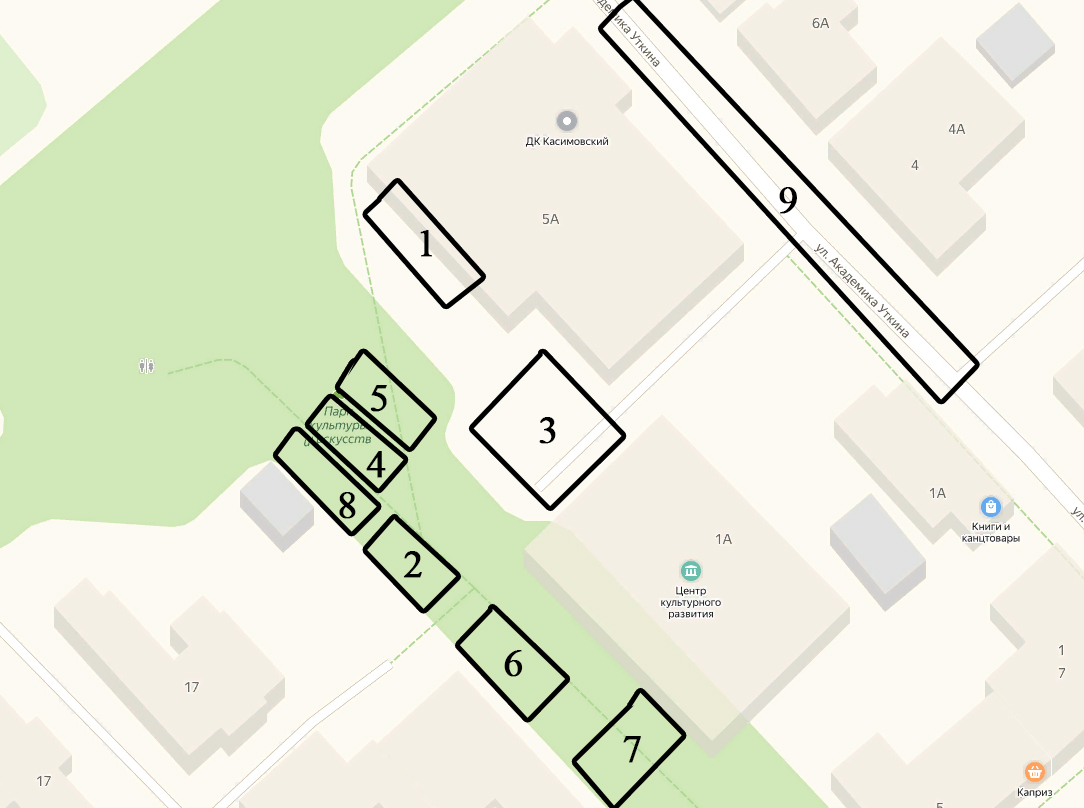 Сцена для проведения концертной программы;Анимационная площадка «Супер - папа»Площадка «Картинг»Анимационная площадка «Мой папа - герой»Анимационная площадка «С папой в поход»Анимационная площадка «Папа сможет- папа сложит!»»Анимационная площадка «Вместе с папой сдаем ГТО»Анимационная площадка «Вместе с папой - мы сила»Батуты Схема ограничения движения транспортных средств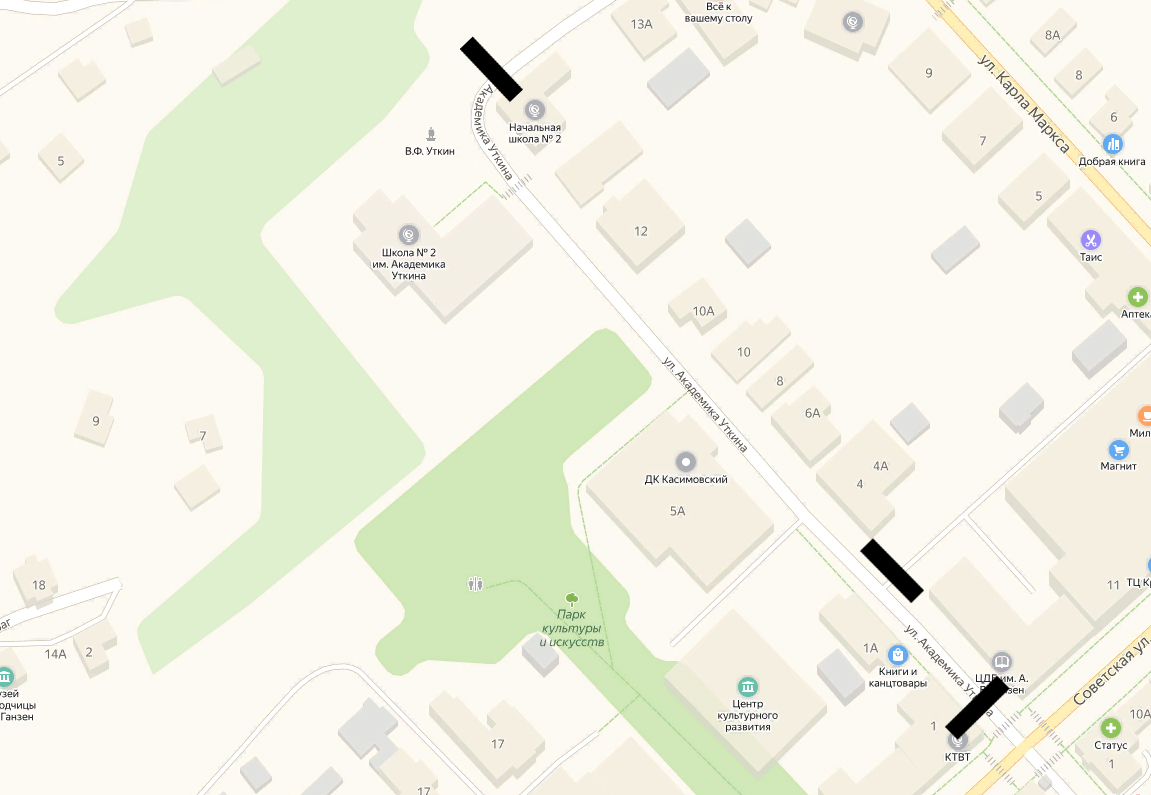 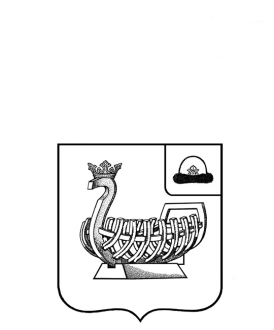 АДМИНИСТРАЦИЯ МУНИЦИПАЛЬНОГО ОБРАЗОВАНИЯ -ГОРОДСКОЙ ОКРУГ ГОРОД КАСИМОВ РЯЗАНСКОЙ ОБЛАСТИПОСТАНОВЛЕНИЕ14.06.2019                                                                                                   № 721г. КасимовО встрече детско – юношеского легкоатлетического сверхмарафона «Дети против наркотиков –Я Выбираю спорт!», посвященного генералу А.Н. Сергееву, врачу и марафонцу Э.А. ЯковлевуВ соответствии с регламентом проведения традиционного детско –юношеского легкоатлетического сверхмарафона «Дети против наркотиков – Я Выбираю спорт!», посвященного генералу А.Н. Сергееву, врачу и марафонцу Э.А. Яковлеву, руководствуясь решением Касимовской городской Думы от 13.07.2018г. № 56/7 «О назначении исполняющего обязанности главы администрации муниципального образования – городской округ город Касимов», Уставом муниципального образования – городской округ город Касимов, администрация муниципального образования – городской округ город Касимов ПОСТАНОВЛЯЕТ:1. Утвердить программу проведения встречи в городе Касимов детско –юношеского легкоатлетического сверхмарафона «Дети против наркотиков – Я Выбираю спорт!», посвященного генералу А.Н. Сергееву, врачу и марафонцу Э.А. Яковлеву (далее Мероприятие) (Приложение 1).2.	Утвердить схему перекрытия движения автотранспорта и маршрут пробега детско – юношеского сверхмарафона в г. Касимов (Приложение 2). 3. МО МВД «Касимовский» (А.Е. Поликша):– обеспечить встречу и сопровождение пробега детско – юношеского сверхмарафона согласно утвержденному маршруту (Приложение 2) 16.06.2019 г. с 18.00ч. до 18.15 ч.; – обеспечить перекрытие движения автотранспорта согласно маршруту пробега детско-юношеского сверхмарафона (Приложение 2) 16.06.2019 г.                    с 18.00ч. до 19.00ч.4. ГБУ РО «Касимовский межрайонный медицинский центр»                        (В.Н. Бардин) обеспечить встречу и сопровождение пробега детско–юношеского сверхмарафона согласно утвержденному маршруту (Приложение 2) 16.06.2019 г. с 18.00ч. до 18.15 ч.5.	Отделу по физической культуре и спорту администрации муниципального образования – городской округ город Касимов (Е.М. Сухова):–  обеспечить подготовку и проведение Мероприятия с 18.00 ч. до 18.45 ч. согласно программе проведения Мероприятия (Приложение 1);– обеспечить расстановку приглашенных на Мероприятие в соответствии со схемой (Приложение 4).6. Управлению по культуре и туризму администрации муниципального образования – городской округ город Касимов (Т.В. Соловьева):– обеспечить работу экскурсовода по городу Касимов для участников детско-юношеского сверхмарафона с 18.45 до 20.15 ч.;         – МБУК «ЦКР» (Е.В. Кирий) предоставить и обеспечить установку музыкальной аппаратуры для проведения Мероприятия 16.06.2019г. с 17.00ч. до 18.45ч.;– МБУК «ЦКР» (Е.В. Кирий) обеспечить стол для установки питьевой воды с 18.00ч. до 18.45 ч.;         – МБУК «ДК» (А.М. Щербаков) обеспечить выступление народного коллектива Рязанской области Детского хореографического ансамбля «Дюймовочка»  (хореографическая постановка «Футбол») согласно программе Мероприятия (Приложение 1).        7. Управлению образования и молодежной политики администрации муниципального образования – городской округ город Касимов (Т.В. Ермакова), МБОУ «СШ № 7» (Л.А. Арапова) обеспечить выступление отряда юнармейцев под руководством В.П. Лысякова согласно программе Мероприятия (Приложение 1).8. ГАУ РО «СШОР «Лидер» (О.М. Семенов) предоставить спортивный зал для размещения участников детско – юношеского сверхмарафона на ночлег с 20.30 ч. 16 июня до 09.00 ч. 17 июня. 9. Управлению образования и молодежной политики администрации муниципального образования – городской округ город Касимов (Т.В. Ермакова), управлению по культуре и туризму администрации муниципального образования – городской округ – город Касимов (Т.В. Соловьева), отделу по физической культуре и спорту администрации муниципального образования – городской округ город Касимов (Е.М. Сухова) обеспечить явку в соответствии с квотой  (Приложение 3). 10. Управлению по организационным вопросам и правовому обеспечению администрации муниципального образования – городской округ город Касимов (М.Г. Тукмакова): – проинформировать СМИ о проведении и прибытии в г. Касимов детско – юношеского сверхмарафона и обеспечить присутствие на Мероприятии;– обеспечить выступление официальных лиц с доведением программы Мероприятия, в соответствии с Приложением 1; – опубликовать настоящее постановление в «Информационном бюллетене муниципального образования – городской округ город Касимов» и разместить  настоящее постановление на официальном сайте муниципального образования – городской округ город Касимов в информационно-телекоммуникационной сети «Интернет».11. Ответственность за организацию и проведение встречи Сверхмарафона возложить на отдел по физической культуре и спорту администрации муниципального образования –  городской округ город Касимов (Е.М. Сухова).12. Контроль за исполнением настоящего постановления возложить на     и.о. заместителя главы администрации по социальным вопросам                     Н.В. Никитину. И.о. главы администрациимуниципального образования –городской округ город Касимов                                                      В.А. Гущин                                           Приложение 1к постановлению администрациимуниципального образования -городской округ город Касимовот 14.06.2019 № 721Программа  проведения Мероприятия                                                                                Приложение 2к постановлению администрациимуниципального образования -городской округ город Касимовот 11.06.2019 № 721Схема перекрытия движения автотранспорта и маршрут пробега детско-юношеского сверхмарафона в г. Касимов16.06.2019 с 18.00ч. до 19.00ч. 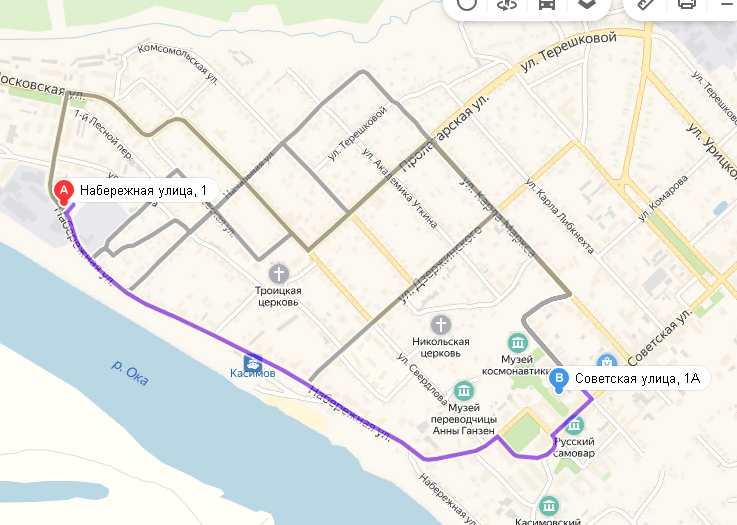                                           Приложение 3к постановлению администрациимуниципального образования -городской округ город Касимовот 14.06. 2019 № 721Квота приглашенных на МероприятиеПриложение 4к постановлению администрациимуниципального образования -городской округ город Касимовот 14.06.2019 № 721Схема размещения приглашенных на Мероприятиеулица имени академика В.Ф.УткинаАДМИНИСТРАЦИЯ  МУНИЦИПАЛЬНОГО  ОБРАЗОВАНИЯ  -ГОРОДСКОЙ  ОКРУГ  ГОРОД  КАСИМОВ  РЯЗАНСКОЙ  ОБЛАСТИПОСТАНОВЛЕНИЕ(ПРОЕКТ)14.06.2019                                                                                                           № 722г. Касимов        О проведении гражданско-патриотической акции«Свеча памяти»Во исполнение плана основных общегородских  культурно – массовых и спортивных мероприятий на 2019 год, утвержденного постановлением администрации муниципального образования – городской округ город Касимов от  04.02.2019 № 142, руководствуясь решением Касимовской городской Думы от 13.07.2018 № 56/7 «О назначении исполняющего обязанности главы администрации муниципального образования – городской округ город Касимов», Уставом муниципального образования – городской округ город Касимов, администрация муниципального образования – городской округ город Касимов ПОСТАНОВЛЯЕТ:Провести в муниципальном образовании – городской округ город Касимов гражданско–патриотическую акцию «Свеча памяти» (далее – акция)         22 июня 2019 года в 04.00 ч.Управлению по культуре и туризму администрации муниципального образования – городской округ город Касимов (Т.В.Соловьева) обеспечить подготовку и проведение акции.Утвердить сценарный ход акции (Приложение 1).Утвердить план–схему размещения участников акции (Приложение 2).Утвердить состав участников акции (Приложение 3).Управлению образования и молодежной политики администрации муниципального образования – городской округ город Касимов (Т.В. Ермакова) обеспечить построение участников гражданско-патриотической акции «Свеча памяти» согласно схеме (Приложение 2).Управлению образования и молодежной политики администрации муниципального образования – городской округ город Касимов (Т.В. Ермакова), ОГБ ПОУ «Рязанский педагогический колледж» в г. Касимов (Г.И. Абрамова),  Касимовскому филиалу ОГБ ПОУ «Рязанский медицинский колледж»               (О.Е. Тебенихина) (по согласованию), ОГБ ПОУ «Касимовский техникум водного транспорта» (А.В. Шмелев), ОГБ ПОУ «Касимовский нефтегазовый колледж» (М.В. Васильев), обеспечить присутствие выпускников общеобразовательных школ и профессиональных образовательных учреждений города на гражданско –патриотической акции «Свеча памяти» и приобретение для них свечей одного стиля согласно квоте (Приложение 2) . Рекомендовать руководителям предприятий, расположенных на территории муниципального образования – городской округ город Касимов, принять участие в акции.Рекомендовать АО «РОЭК» филиал Касимовские городские распределительные электрические сети (В.В. Исаев) обеспечить подключение розетки для звуковой аппаратуры у стелы Героям–касимовцам 21.06.2019 г.             до 21.00 ч.Рекомендовать МО МВД России «Касимовский» (А.Е. Поликша): обеспечить общественный порядок, безопасность граждан во время проведения акции;перекрыть движение автотранспорта на ул. Советская (от перекрестка ул. Советская – ул. К. Либкнехта до перекрестка ул. Советская – ул. 50 лет ВЛКСМ – ул. Ленина) 22.06.2019 г. с 03.30 ч. до 04.30 ч.Управлению по организационным вопросам и правовому обеспечению администрации муниципального образования – городской округ город Касимов (М.Г. Тукмакова):обеспечить приглашение официальных лиц;опубликовать настоящее постановление в «Информационном бюллетене муниципального образования – городской округ город Касимов» и разместить настоящее постановления на официальном сайте муниципального образования – городской округ город Касимов в информационно–телекоммуникационной сети «Интернет». Контроль за исполнением настоящего постановления возложить на и.о. заместителя главы администрации по социальным вопросам Н.В. Никитину.И.о. главы администрациимуниципального образования –городской округ город  Касимов                                                                   В.А. ГущинПриложение 1к постановлению администрации муниципального образования – городской округ город Касимовот 14.06.2019 № 722Сценарный ходгражданско-патриотической акции«Свеча памяти»Место проведения: Стела героям-касимовцамДата проведения: 22 июня 2019Время проведения: 04.00 ч.Ход мероприятияЗвучит фонограммаВступительные слова ведущего;Музыкальный номер;Слова ведущего;Минута молчания;Зажжение свечей (участники акции выкладывают слово                          «П О М Н И М»);Закрытие акции «Свеча памяти».Приложение 2к постановлению администрации муниципального образования – городской округ город Касимовот 14.06.2019 № 722План - схема размещения участниковгражданско – патриотической акции «Свеча памяти»22.06.2019 г.    Стела ГероямВедущий и официальные лицаПриложение 3к постановлению администрации муниципального образования – городской округ город Касимовот 14.06.2019 № 722Состав участников гражданско – патриотической акции «Свеча памяти» 22.06.2019 г. АДМИНИСТРАЦИЯ  МУНИЦИПАЛЬНОГО  ОБРАЗОВАНИЯ  -  ГОРОДСКОЙ  ОКРУГ  ГОРОД  КАСИМОВ  РЯЗАНСКОЙ  ОБЛАСТИПОСТАНОВЛЕНИЕ14.06.2019                                                                                                                    № 723г. КасимовО внесении изменений в постановлениеадминистрации муниципального образования – городской округ город Касимов от 04.05.2017 № 482 «Об утверждении схемы размещения нестационарных торговых объектов»	В соответствии с Федеральным законом РФ от 28.12.2009  № 381-ФЗ      «Об основах государственного регулирования торговой деятельности в Российской Федерации», руководствуясь Уставом муниципального образования – городской округ город Касимов администрация муниципального образования – городской округ город Касимов ПОСТАНОВЛЯЕТ:        1. Внести изменения в постановление администрации муниципального образования – городской округ город Касимов от 04.05.2017 № 482  «Об утверждении схемы размещения нестационарных торговых объектов» (в редакции постановлений администрации муниципального образования – городской округ город Касимов от 22.05.2017 № 539, от 14.06.2017 № 662,  от 07.07.2017  № 782, от 21.07.2017  № 848, от 01.12.2017 № 1400, от 06.07.2018 № 765, от 06.072018 № 770, от 09.07.2018 № 777, от 13.09.2018 № 1068, от 01.10.2018 № 1192, от 09.10.2018 № 1223, от 24.10.2018 № 1313. от 26.10.2018 № 1323, от 26.10.2018 № 1325, от 06.11.2018 № 1349, от 07.11.2018 № 1375, от 21.01.2019 № 72, от 14.02.2019 № 206, от 20.02.2019 № 237, от 13.03.2019 № 309,  от 13.03.2019 № 315, от 17.05.2019 № 595, от 21.05.2019 № 625, от 21.05.2019 № 626):1.1. В приложении:1.1.1. В строке 17 слова «июнь – август» заменить словами « май – сентябрь».1.1.2. В строке 18 слова «июнь – август» заменить словами « май – сентябрь»2. Управлению по организационным вопросам и правовому обеспечению администрации муниципального образования – городской округ город Касимов (М.Г. Тукмаковой) опубликовать настоящее постановление в «Информационном бюллетене муниципального образования – городской округ город Касимов» и разместить на официальном сайте муниципального образования – городской округ город Касимов в информационно–телекоммуникационной сети Интернет.3. Отделу архитектуры и градостроительства администрации муниципального образования – городской округ город Касимов (Е.В. Шабуровой) направить настоящее постановление в Министерство экономического развития и торговли Рязанской области для размещения на официальном сайте в информационно–телекоммуникационной сети Интернет.4. Настоящее постановление вступает в силу на следующий день после дня его официального опубликования.        5. Контроль за исполнением настоящего постановления оставляю за собой.И.о. главы администрации муниципального образования – городской округ город Касимов                	                                                  В.А. ГущинАДМИНИСТРАЦИЯ МУНИЦИПАЛЬНОГО ОБРАЗОВАНИЯ –ГОРОДСКОЙ  ОКРУГ  ГОРОД  КАСИМОВ  РЯЗАНСКОЙ  ОБЛАСТИПОСТАНОВЛЕНИЕ17.06.2019                                                                                                                    № 731                                                         г. КасимовВ  соответствии  с постановлением администрации муниципального образования – городской округ город Касимов от 16.08.2013  № 1322 «О муниципальных программах муниципального образования – городской округ город Касимов», Решением Касимовской городской Думы от 13.07.2018       № 56/7 «О назначении исполняющего обязанности главы администрации муниципального образования – городской округ город Касимов», руководствуясь Уставом муниципального образования – городской округ город Касимов, администрация муниципального образования – городской округ город Касимов ПОСТАНОВЛЯЕТ:1.	Внести в постановление администрации муниципального образования – городской округ город Касимов от 30.10.2018 № 1339 «Об утверждении муниципальной программы «Развитие образования муниципального образования – городской округ город Касимов» (в редакции постановления администрации муниципального образования – городской округ город Касимов от 24.01.2019 № 111, от 13.03.2019 № 310, от 14.05.2019 № 575) следующие изменения:1.1. В приложении:1.1.1. в  паспорте муниципальной программы:– строку «Основания для разработки Программы» изложить в следующей редакции:– строку «Цели и задачи Программы» изложить в следующей редакции: – строку «Целевые индикаторы Программы и их значение» изложить в следующей редакции: – строку «Исполнители основных мероприятий» дополнить абзацами пять и шесть следующего содержания:«Отдел по физической культуре и спорту администрации муниципального образования – городской округ город Касимов;Управление по культуре и туризму муниципального образования – городской округ город Касимов»;– строку «Объемы и источники финансирования» изложить в следующей редакции:1.1.2. Раздел 4 «Ресурсное обеспечение Программы» изложить в следующей редакции:«4. Ресурсное обеспечение ПрограммыОбщий объем финансирования Программы составляет –                     3 348 687 118,48 руб., в том числе: средства областного бюджета –  2 074 932 600,98  руб., средства муниципального бюджета – 1 054 163 703,50 руб., внебюджетные средства – 219 590 814,00 руб.,  в том числе по подпрограммам:1)  № 1 «Развитие общего образования»: всего – 1 578 897 495,47 руб., в том числе: средства областного бюджета – 1 197 856 235,90 руб., средства муниципального бюджета – 365 581 259,57 руб., внебюджетные средства – 15 460 000,00 руб.2)  № 2  «Развитие дошкольного образования»: всего –  1 205 635 798,57 руб. в том числе: средства областного бюджета – 668 808 306,59 руб., средства муниципального бюджета– 376 612 292,98 руб., внебюджетные средства – 160 215 199,00 руб.3) № 3 «Развитие дополнительного образования детей»: всего – 199 787 292,42 руб., средства областного бюджета – 528 720,86 руб.,  средства муниципального бюджета – 197 858 571,56 руб., внебюджетные средства – 1 400 000,00 руб.4) № 1 «Безопасность  образовательных учреждений»: всего –                                    14 115 000,00 руб.,  в том числе: средства областного бюджета – 480 000,0 руб., средства муниципального бюджета – 13 635 000,00 руб.5)  № 2 «Безопасность дорожного движения»: всего – 148 680,00 руб., в том числе: муниципального бюджета – 148 680,00 руб.6) Подпрограмма № 1 «Реализация современных моделей успешной социализации детей»: всего – 159 207 111,37 руб., в том числе: средства областного бюджета – 159 207 111,37 руб.7) Подпрограмма  №  2 «Организация отдыха, оздоровления и занятости детей в муниципальном образовании — городской округ город Касимов»: всего – 85 736 779,39 руб., в том числе:  средства областного бюджета – 41 168 596,07 руб., средства муниципального бюджета – 2 304 568,32 руб., внебюджетные средства – 42 263 615,0 руб.8) Подпрограмма № 3 «Одаренные дети»: всего – 230 000,00 руб., в том числе: средства муниципального бюджета – 230 000,00 руб.9) «Развитие кадрового потенциала системы образования муниципального образования – городской округ город Касимов»: всего –   836 500,00 руб., в том числе: средства муниципального бюджета – 584500,00 руб., внебюджетные средства – 252 000,00 руб.10) подпрограмма А «Организационно-техническое обеспечение функционирования и развития образования»: всего – 104 092 461,26 руб., в том числе: средства областного бюджета  – 6 883 630,19 руб., средства   муниципального  бюджета – 97 208 831,07 руб.Сводные данные по расчету потребности в ресурсном обеспечении, необходимые для реализации программы, согласно приложению 2 к настоящей Программе.».1.1.3. приложение 1 «Система целевых индикаторов и показателей программы» изложить в новой редакции согласно приложению 1 к настоящему постановлению.1.1.4. приложение 2 «Сводные данные по расчету потребности в ресурсном обеспечении, необходимые для реализации программы, по годам подпрограмм» изложить в новой редакции согласно приложению 2 к настоящему постановлению.1.1.5. в приложении 3 таблицу раздела 4 «Ресурсное обеспечение подпрограммы» изложить в новой редакции согласно приложению 3 к настоящему постановлению.1.1.6. в приложении 3 таблицу раздела 5 «Система программных мероприятий подпрограммы «Развитие общего образования» изложить в новой редакции согласно приложению 4 к настоящему постановлению.1.1.7. приложение 5 изложить в новой редакции согласно приложению 5 к настоящему постановлению.1.1.8. в приложении 6 таблицу раздела 4 «Ресурсное обеспечение подпрограммы» изложить в новой редакции согласно приложению 6 к настоящему постановлению.1.1.9. в приложении 6 таблицу раздела 5 «Система программных мероприятий подпрограммы «Безопасность  образовательных учреждений» изложить в новой редакции согласно приложению 7 к настоящему постановлению.1.1.10. в приложении 7 таблицу раздела 4 «Ресурсное обеспечение подпрограммы» изложить в новой редакции согласно приложению 8 к настоящему постановлению.1.1.11. в приложении 7 таблицу раздела 5 «Система программных мероприятий подпрограммы «Безопасность дорожного движения» изложить в новой редакции согласно приложению 9 к настоящему постановлению.2. Управлению по организационным вопросам и правовому обеспечению администрации муниципального образования – городской округ город Касимов (М.Г. Тукмакова) опубликовать настоящее постановление в «Информационном бюллетене муниципального образования – городской округ город Касимов».3. Настоящее постановление вступает в силу со дня его принятия.4. Контроль за исполнением настоящего постановления возложить на исполняющего обязанности заместителя главы администрации  по   социальным   вопросам  Н.В. Никитину.И.о. главы администрациимуниципального образования –городской  округ  город  Касимов                                                    В.А. ГущинПриложение 1 к постановлению администрации муниципального образования –городской округ город Касимовот 17.06.2019  № 731«Приложение 1 к муниципальной программе «Развитие образования муниципального образования –городской округ город Касимов»Система целевых индикаторов и показателей программы»Приложение 2 к постановлению администрации муниципального образования –городской округ город Касимовот 17.06.2019  № 731«Приложение 2к муниципальной программе «Развитие образования муниципального образования –городской округ город Касимов»Сводные данные по расчету потребности в ресурсном обеспечении, необходимые для реализации программы, по годам подпрограммНа выполнение мероприятий, предусмотренных программой, в муниципальных образовательных учреждениях бюджету муниципального образования – городской округ город Касимов возможно предоставление субсидии из областного Фонда софинансирования расходов.».Приложение 3 к постановлению администрации муниципального образования –городской округ город Касимовот 17.06.2019  № 731Приложение 4 к постановлению администрации муниципального образования –городской округ город Касимовот 17.06.2019  № 731Приложение 5к постановлению администрации муниципального образования –городской округ город Касимовот 17.06.2019  № 731«Приложение 5к муниципальной программе «Развитие образования муниципального образования –городской округ город Касимов»Подпрограмма«Развитие дополнительного образования детей»Характеристика проблемы, обоснование необходимости ее решения.Содержание мероприятий подпрограммы направлено на решение организационных проблем, связанных с модернизацией сферы дополнительного образования детей.Следует отметить, что недостаточность инвестиций в предыдущие годы привели  к износу материально-технической базы учреждений  дополнительного образования, финансовое влияние последних лет пока не позволили выйти на обеспечение учреждений дополнительного образования детей всем необходимым инвентарем и оборудование.Цель и задачи подпрограммы.Цель подпрограммы – создание условий для модернизации и устойчивого развития сферы дополнительного образования детей.Задачи подпрограммы:-  организационное и информационное обеспечение дополнительного образования детей;- создание условий для развития и вовлечения детей в социальную практику;     - обеспечение в системе общего образования равных возможностей для достижения современного качества образовательных результатов  и результатов социализации;- развитие инфраструктуры дополнительного образования;- обеспечение функционирования системы персонифицированного финансирования, обеспечивающей свободу выбора образовательных программ, равенство доступа к дополнительному образованию за счет средств бюджетов бюджетной системы, легкость и оперативность смены осваиваемых образовательных программ;- внедрение и обеспечение функционирования модели персонифицированного финансирования дополнительного образования детей, предоставление детям сертификатов дополнительного образования с возможностью использования в рамках модели персонифицированного финансирования дополнительного образования детей.- степень внедрения механизма персонифицированного финансирования и доступность дополнительного образования определяется отношением числа детей в возрасте от 5 до 18 лет, использующих сертификаты дополнительного образования, к общей численности детей в возрасте от 5 до 18 лет, проживающих на территории муниципального образования – городской округ город Касимов.Рассчитывается по формуле:С=Чсерт/Чвсего, где:С – доля детей в возрасте от 5 до 18 лет, использующих сертификаты дополнительного образования;Чсерт – общая численность детей, использующих сертификаты дополнительного образования.Чвсего – численность детей в возрасте от 5 до 18 лет, проживающих на территории муниципального образования – городской округ город Касимов.3. Срок реализации подпрограммы.Срок реализации подпрограммы –2019 – 2025 годы.4. Ресурсное обеспечение подпрограммыНа выполнение мероприятий, предусмотренных программой, в муниципальных образовательных учреждениях бюджету муниципального образования – городской округ город Касимов возможно предоставление субсидии из областного Фонда софинансирования расходов.5. Система программных мероприятий подпрограммы «Развитие дополнительного образования детей»6. Характеристика основных мероприятий подпрограммы.7. Целевые индикаторы эффективности исполнения Подпрограммы «Развитие дополнительного образования детей»Приложение 6 к постановлению администрации муниципального образования –городской округ город Касимовот 17.06.2019 № 731Приложение 7к постановлению администрации муниципального образования –городской округ город Касимовот 17.06.2019  № 731Приложение 8к постановлению администрации муниципального образования –городской округ город Касимовот 17.06.2019  № 731Приложение 9к постановлению администрации муниципального образования –городской округ город Касимовот 17.06.2019  № 731АДМИНИСТРАЦИЯ  МУНИЦИПАЛЬНОГО  ОБРАЗОВАНИЯ  - ГОРОДСКОЙ  ОКРУГ  ГОРОД  КАСИМОВ  РЯЗАНСКОЙ  ОБЛАСТИПОСТАНОВЛЕНИЕ17.06.2019                          		                      		                № 732  	г. Касимов	О внесении изменений в постановление администрации муниципального образования – городской округ город Касимов от 19.12.2017  № 1499  «Об утверждении муниципальной программы муниципального образования  – городской округ город Касимов «Управление муниципальным имуществом и земельными ресурсами  муниципального образования  – городскойокруг город Касимов»В целях повышения эффективности бюджетных расходов, руководствуясь Федеральным законом от 07.05.2013 № 104-ФЗ «О внесении изменений  в Бюджетный кодекс Российской Федерации и отдельные законодательные акты Российской Федерации в связи с совершенствованием бюджетного процесса», постановлением администрации муниципального образования городской округ – город Касимов от 16.08.2013 № 1322 «О муниципальных программах муниципального образования – городской  округ город Касимов», Решением Касимовской городской Думы от 13.07.2018 № 56/7 «О назначении исполняющего обязанности главы администрации муниципального образования – городской округ город   Касимов»,   Уставом   муниципального   образования   –   городской    округ г. Касимов администрация муниципального образования – городской округ город Касимов ПОСТАНОВЛЯЕТ:         1. Внести в постановление  администрации муниципального образования  – городской округ город Касимов от 19.12.2017 № 1499  « Об утверждении муниципальной программы муниципального образования – городской округ город Касимов «Управление муниципальным имуществом и земельными ресурсами  муниципального образования  – городской  округ город Касимов» (в редакции постановлений администрации муниципального образования – городской  округ  город  Касимов от  10.03.2018 №  262, от 10.08.2018 №  899, от 03.10.2018 № 1210, от  22.10.2018 № 1284, от 29.12.2018 № 1743,                            от 18.01.2019 № 63) следующие изменения:      1.1 Приложение  изложить в новой редакции согласно приложению  к настоящему постановлению.       2. Управлению  по организационным вопросам и правовому обеспечению администрации муниципального образования  городской  округ  город Касимов  (М.Г.	Тукмаковой)  опубликовать настоящее постановление в  «Информационном  бюллетене  муниципального образования – городской округ город Касимов»  и  разместить  на официальном сайте муниципального образования – городской округ город Касимов в информационно – телекоммуникационной сети «Интернет».      3.  Настоящее постановление вступает в силу на следующий день после дня официального опубликования.      4. Контроль   за исполнением  настоящего постановления возложить на и.о. заместителя главы администрации по экономике и финансам – начальника финансово – казначейского управления   И.И. Ганину.И.о. главы администрациимуниципального образования – городской округ город Касимов                                                         В.А. ГущинПриложениек постановлению администрациимуниципального образования-городской округ город Касимовот 17.06.2019  № 732 ПРОГРАММА«УПРАВЛЕНИЕ МУНИЦИПАЛЬНЫМ ИМУЩЕСТВОМ И ЗЕМЕЛЬНЫМИ РЕСУРСАМИ МУНИЦИПАЛЬНОГО ОБРАЗОВАНИЯ - ГОРОДСКОЙ ОКРУГ ГОРОД КАСИМОВ»Паспорт Программы1. Характеристика проблемы.Программа «Управление муниципальным имуществом и земельными ресурсами муниципального образования- городской округ город Касимов» направлена на повышение эффективности использования объектов муниципальной собственности, организацию их приватизации, осуществление полномочий собственника в отношении муниципального имущества.В соответствии с Конституцией Российской Федерации местное самоуправление в Российской Федерации обеспечивает самостоятельное владение, пользование и распоряжение муниципальной собственностью.Федеральным законом Российской Федерации от 06.10.2003 № 131-ФЗ «Об общих принципах организации местного самоуправления в Российской Федерации», Уставом муниципального образования – городской округ город Касимов установлено, что одной из экономических основ местного самоуправления является имущество, находящееся в муниципальной собственности.Управление и распоряжение имуществом муниципального образования – городской округ город Касимов осуществляется в соответствии с Положением о порядке управления и распоряжения имуществом, находящимся в собственности муниципального образования - городской округ город Касимов, утвержденным решением Касимовской городской Думы от 21.10.2011 № 103/14.Учет муниципального имущества осуществляется Управлением имущественных и земельных отношений администрации муниципального образования – городской округ город Касимов   путем ведения Реестра муниципального имущества  муниципального образования – городской округ город Касимов в соответствии с действующим законодательством Российской Федерации.Реализация полномочий собственника в части владения, пользования и распоряжения муниципальным имуществом требует объективных и точных сведений о составе, количестве, качественных и стоимостных характеристиках муниципального имущества.Муниципальное имущество создает материальную основу для реализации функций (полномочий) органов местного самоуправления муниципального образования городской округ город Касимов (далее – муниципальное образование).От эффективности управления и распоряжения муниципальным имуществом и земельными ресурсами в значительной степени зависят объемы поступлений в местный бюджет.Оценка управления муниципальным имуществом позволяет определить следующие основные проблемы:1. Не востребованность на рынке недвижимости объектов муниципального недвижимого имущества, выставляемого на торги с целью заключения договоров аренды, а так же приватизации, в связи с их не ликвидностью (удаленность объекта от центральных улиц, неудовлетворительное состояние объекта, обременение охранным обязательством), и как следствие, не до получение   доходов в бюджет муниципального  образования.2.   Часть зданий, строений, сооружений, отдельных помещений имеют устаревшие технические паспорта или вообще не проходили техническую инвентаризацию. Выявляемые бесхозяйные объекты недвижимости перед постановкой на учет должны быть идентифицированы с оформлением землеустроительного дела и технического паспорта (плана описания) - документов, подтверждающих факт существования объекта недвижимости. Как следствие, объекты недвижимости не используются как полноценный актив, что является сдерживающим фактором инвестиционной активности и развития предпринимательства на территории муниципального образования.3. Наличие земельных участков, в отношении которых не проведены кадастровые работы по межеванию земельных участков.4. Наличие объектов водоснабжения, теплоснабжения,  в отношении которых не проведена регистрация.            5. Обеспечение содержания нераспределенного имущества казны.6.  Необходимость совершенствования системы учета для эффективного  управления муниципальным имуществом и земельными ресурсами, в том числе формирование и использование базы данных (реестров) по объектам собственности муниципального образования.Реализация Программы будет способствовать повышению эффективного управления и распоряжения муниципальным имуществом.Для оптимизации муниципального имущества и возможности вовлечения объектов недвижимости муниципальной казны в сделки (приватизация, сдача в аренду, передача в хозяйственное ведение, оперативное управление) необходимы проведение кадастрового учета, технической инвентаризации и оценки рыночной стоимости объектов.Решение вышеуказанных проблем в рамках программы позволит более эффективно управлять муниципальным имуществом, иметь объективную информацию об объектах недвижимого имущества, увеличить доходную часть бюджета муниципального образования, а также значительно повысит эффективность расходования бюджетных средств, качество управления муниципальной собственностью, что будет способствовать более эффективному и ответственному планированию расходных обязательств бюджета города.Большое  значение  для  успешного обеспечения бесперебойного функционирования Управления имущественных и земельных отношений администрации муниципального образования – городской округ город Касимов   имеет прогнозирование  возможных  рисков,  связанных с достижением основных целей,   решением задач муниципальной программы. Финансовые   риски,  связанные  с  недостаточным  уровнем  бюджетного  финансирования   муниципальной программы; - риски  законодательных  изменений,  проявляющиеся  в  вероятности изменения действующих норм, с выходом  новых  нормативных  правовых  актов  и  невозможностью  выполнения каких-либо обязательств в связи с данными  изменениями; - непредвиденные  риски, связанные с резким ухудшением состояния экономики вследствие финансового и экономического кризиса. В  целях   управления   указанными   рисками в процессе реализации муниципальной программы предусматривается:- формирование эффективной системы управления муниципальной программой на основе четкого распределения  функций,   полномочий   и   ответственности.- обеспечение эффективного взаимодействия участников реализации муниципальной программы;- проведение  мониторинга  планируемых  изменений  в  законодательстве Российской Федерации и Рязанской области,  своевременная  подготовка  проектов  муниципальных  нормативных  правовых  актов;- повышение     ответственности  персонала,  своевременная и эффективная реализация предусмотренных мероприятий.2. Определение целей и задач программы и обоснование их выбораЦель программы: Формирование эффективной структуры собственности и системы управления имуществом, позволяющих полностью обеспечить исполнение муниципальных функций, максимизировать пополнение доходной части бюджета городского округа город Касимов и снизить расходы городского бюджета на содержание имущества, обеспечение бесперебойного функционирования Управления имущественных и земельных отношений администрации муниципального образования – городской округ город Касимов.Задачи программы:       1.	Создать эффективную систему по использованию муниципального имущества: передача в аренду муниципального имущества и земельных участков, приватизация муниципального имущества, выкуп  земельных участков, обеспечение жилищного строительства земельными участками, бесплатное предоставление земельных участков для индивидуального жилищного строительства,  гражданам, имеющим трех и более детей.       2.   Обеспечить содержание нераспределенного имущества казны;       3.   Повысить эффективность деятельности Управления в сфере бюджетного (бухгалтерского) учета и отчетности с целью обеспечения рационального использование бюджетных средств на материально-техническое обеспечение деятельности Управления.Для оценки эффективности реализации Программы, исходя из целей и задач, предлагается использовать следующий перечень целевых показателей:     1). Поступление доходов:- от аренды муниципального имущества.-  от сдачи в аренду земельных участков.- от продажи земельных участков.- от приватизации муниципального имущества.- от сдачи в аренду рекламных конструкций.- от прибыли муниципальных предприятий- от возмещения затрат по оценке имущества2). Количество проинвентаризированных объектов, количество подготовленных технических планов, количество объектов по которым  проведена  оценка рыночной  стоимости.    3). Количество земельных участков поставленных на кадастровый учет и оформлено межевых планов ,в том числе для  льготной категории граждан.    4). Доля распределенного имущества казны.    5). Процент исполнения обязательств по заключенным договорам на содержание нераспределенного имущества казны.      6). Количество земельных участков, предоставленных в собственность, аренду, постоянное (бессрочное) пользование, безвозмездное  пользование, из земель, государственная собственность на которые не разграничена, в том числе льготным категориям граждан.     7).Повышение качества ведения бюджетного (бухгалтерского), налогового учета, достоверное и качественное составление требуемой отчетности и своевременное ее предоставление, в том числе: - обеспечение 100% выплаты заработной платы.- недопущение кредиторской задолженности по расчетам.     8). Оказание имущественной поддержки субъектам малого и среднего предпринимательства на территории муниципального образования.Источником получения информации по целевым показателям эффективности являются отчеты исполнителя Программы. Значения целевых показателей приведены в приложении № 2.        Данная программа разработана в соответствии со следующими нормативными правовыми актами:- решение Касимовской городской Думы от 21.10.2011 № 103/14 «Об утверждении Положения о порядке управления и распоряжения имуществом, находящимся в собственности муниципального образования - городской округ город Касимов»;- постановление  администрации муниципального образования - городской округ город Касимов от 16.08.2013 № 1322 «О муниципальных программах муниципального образования – городской округ город Касимов». 3. Сроки и этапы реализации программыСрок реализации программы 2018 -2021 годы один этап.4. Ресурсное обеспечение программы         Финансовое обеспечение программы осуществляется за счет средств бюджета муниципального образования и бюджета Рязанской области. Общий объем средств, необходимых для реализации программы, составляет 21 158,0 тыс. руб. Потребность в финансовых ресурсах на весь период реализации программы с разбивкой по годам и источникам финансирования представлена в таблице:        Объемы финансирования программы на 2018 - 2021 годы носят прогнозный характер и подлежат ежегодному уточнению при формировании бюджетов всех уровней на очередной финансовый год и плановый период.5. Система программных мероприятий.Система программных мероприятий приведена в приложении № 1.Приложение № 1Система программных мероприятийСистема программных мероприятий сформирована на основании функций УИЗО и мониторинга рыночной стоимости работ (услуг).Приложение № 2Целевые индикаторы программыПоказатели результативности (целевые индикаторы)выполнения программы6. Механизм  реализации Программы.Главным распорядителем и получателем бюджетных средств, направляемых на реализацию программы, является управление имущественных и земельных  отношений администрации муниципального образования -  городской округ город Касимов.Управление имущественных и земельных  отношений администрации муниципального образования -  городской округ город Касимов  несет ответственность за реализацию и достижение конечных результатов программы, целевое использование средств, выделяемых на выполнение программы, разрабатывает и представляет в установленном порядке сводную бюджетную заявку на ассигнования из бюджета муниципального образования на текущий финансовый год, готовит в установленном порядке предложения по внесению изменений в программу.Исполнителем программы является управление имущественных и земельных  отношений администрации  муниципального образования -  городской округ город Касимов. Исполнитель программы несет ответственность за качественное и своевременное выполнение мероприятий программы, целевое и рациональное использование финансовых средств.Управление имущественных и земельных  отношений администрации муниципального образования -  городской округ город Касимов ежеквартально осуществляет ведение мониторинга показателей результативности реализации программы в течение всего периода реализации программы. По итогам года проводится анализ эффективности выполнения мероприятий программы, расходования финансовых средств.Получатель бюджетных средств по Программе (Управление имущественных и земельных  отношений администрации муниципального образования -  городской округ город Касимов) с учетом выделяемых на ее реализацию финансовых средств ежегодно уточняет целевые показатели и затраты по программным мероприятиям, а при необходимости вносит предложения об изменении или продлении срока реализации программных мероприятий.Управление имущественных и земельных  отношений администрации муниципального образования -  городской округ город Касимов представляет отчетную информацию о ходе реализации программы в установленной форме в соответствии с требованиями Положения о муниципальных программах муниципального образования – городской округ город Касимов, утвержденного постановлением  администрации муниципального образования городской округ город Касимов 16.08.2013 № 1322.7. Целевые индикаторы.Целевые индикаторы приведены в приложении № 2.8. Ожидаемые конечные результаты реализации программы.Реализация программы внесет весомый вклад в повышение эффективности управления и использования муниципального имущества города Касимова. К концу реализации программы будут достигнуты следующие результаты:1. Поступления в бюджет муниципального образования:- от аренды муниципального имущества 26500,0 тыс.руб.- от сдачи в аренду рекламных конструкций 1800,0 тыс.руб.- от сдачи в аренду земельных участков 24500,0 тыс.руб.- от продажи земельных участков 700,0 тыс.руб.- от прибыли муниципальных предприятий 74,0 тыс.руб.- от возмещения затрат по оценке имущества 50,0 тыс. руб.2. Исполнение прогнозных планов приватизации на 100% и получение в бюджет средств от приватизации в размере  8600 тыс.руб.3. Обеспечение технической инвентаризации, подготовки технических планов  и оценки рыночной стоимости 185 объектов муниципального имущества. 4. Обеспечение проведения кадастровых работ по формированию 200 земельных участков и оформлению межевых планов, в том числе  135 земельных участков для льготной категории граждан.5. Увеличение доли распределенного имущества казны до 83%;6. 100% обеспечение исполнения обязательств по заключенным договорам на содержание нераспределенного имущества казны;7. Предоставлено гражданам и юридическим лицам на правах предусмотренных законом 685 земельных участков, в том числе обеспечение предоставления 116 земельных участков, льготной  категории граждан (реализация Закона Рязанской области от 30.11.2011 № 109-ОЗ «О бесплатном предоставлении в собственность граждан земельных участков на территории Рязанской области» (обеспечение многодетных семей земельными участками);8. Повышение качества ведения бюджетного (бухгалтерского), налогового учета, достоверное и качественное составление требуемой отчетности и своевременное ее предоставление, в том числе:  - своевременное представление бухгалтерской и налоговой отчетности.  - обеспечение 100% выплаты заработной платы.  - недопущение просроченной кредиторской задолженности по расчетам.9.Увеличение числа объектов, включенного в перечень муниципального имущества, подлежащего предоставлению субъектам малого и среднего предпринимательства, не менее чем на 10% ежегодно.9. Показатели социально-экономической эффективности программы.          Увеличение дохода от использования муниципального имущества; поддержка развития малого и среднего предпринимательства; привлечение эффективных арендаторов и собственников, заинтересованных в долгосрочном развитии предприятий, расположенных на территории города, расширении производства, создании новых рабочих мест, расширении налогооблагаемой базы, осуществление контроля за эффективным использование муниципального имущества а также защита имущественных прав и интересов муниципального образования.         Повышение эффективности профессиональной служебной деятельности муниципальных служащих при выполнении муниципальных функций возложенных на Управление.        Обеспечение долгосрочной сбалансированности и устойчивости бюджетной системы Управления, обеспечение качественной организации планирования и исполнения  бюджета, ведения бюджетного (бухгалтерского), налогового учета  достоверное и качественное составление требуемой отчетности и своевременное ее предоставление.  Рост качества управления муниципальными финансами, повышение уровня бюджетной дисциплины и качества управления средствами местного бюджета.АДМИНИСТРАЦИЯ  МУНИЦИПАЛЬНОГО  ОБРАЗОВАНИЯ  -ГОРОДСКОЙ  ОКРУГ  ГОРОД  КАСИМОВ  РЯЗАНСКОЙ  ОБЛАСТИПОСТАНОВЛЕНИЕ(ПРОЕКТ)  18.06.2019                                                                                                 № 736г. КасимовО проведении мероприятий, посвященных Дню Памяти и Скорби –дню начала Великой Отечественной войныВо исполнение плана основных общегородских мероприятий на 2019 год, утвержденного постановлением администрации муниципального образования – городской округ город Касимов от  04.02.2018 № 143, руководствуясь Уставом муниципального образования – городской округ город Касимов, администрация муниципального образования – городской округ город Касимов ПОСТАНОВЛЯЕТ:Провести в муниципальном образовании – городской округ город Касимов мероприятия, посвященные Дню Памяти и Скорби – дню начала Великой Отечественной войны (далее – мероприятия) 21– 22 июня 2019 года.Утвердить программу проведения мероприятий, ответственным должностным лицам обеспечить исполнение мероприятий программы (Приложение 1).Утвердить смету расходов торжественных мероприятий     (Приложение 2).Финансово-казначейскому управлению администрации (И.И. Ганина) обеспечить финансирование  расходов торжественного мероприятия согласно смете. Управлению по капитальному строительству и жилищно –коммунальному хозяйству администрации муниципального образования – городской округ город Касимов (А.В. Нестеров) обеспечить:предоставление транспорта для церемонии возложения венков 21.06.2019  в 10.30 ч. во двор администрации МО.контроль за исполнением пунктов 7,8 настоящего постановления.МКП «Касимовсервис» (С.Н. Романов) обеспечить чистоту прилегающей территории у стелы Героям–касимовцам и пл. Победы 20.06.2019.МП БОН «Ритуал» (А.А.  Жадобнов)  произвести уборку братской могилы воинов–касимовцев и прилегающей территории к старому кладбищу 20.06.2019.Управлению по организационным  вопросам и правовому обеспечению администрации муниципального образования – городской округ город Касимов (М.Г. Тукмакова): обеспечить приобретение венка и цветов для возложения;довести до сведения силовых структур и  СМИ  информацию о проводимых Мероприятиях;обеспечить приглашение официальных лиц с доведением программы проведения Мероприятий, указанной в Приложении 1 настоящего постановления;опубликовать настоящее постановление в «Информационном бюллетене муниципального образования - городской округ город Касимов» и разместить настоящее постановления на официальном сайте муниципального образования – городской округ город Касимов в информационно-телекоммуникационной сети «Интернет». Контроль за исполнением настоящего постановления возложить на и.о. заместителя главы администрации по социальным вопросам                     Н.В. Никитину.И.о. главы администрациимуниципального образования –городской округ город  Касимов                                                    В.А. ГущинПриложение 1к постановлению администрации муниципального образования – городской округ город Касимовот 18.06.2019  № 736ПРОГРАММА проведения мероприятий, посвященных Дню памяти и скорби - дню начала Великой Отечественной войны21 - 22.06.2019Приложение 2к постановлению администрации муниципального образования – городской округ город Касимовот 18.06.2019 № 736Смета расходов на проведение мероприятий, посвященные Дню Памяти и Скорби – дню начала Великой Отечественной войны.АДМИНИСТРАЦИЯ  МУНИЦИПАЛЬНОГО  ОБРАЗОВАНИЯ  -  ГОРОДСКОЙ  ОКРУГ  ГОРОД  КАСИМОВ  РЯЗАНСКОЙ  ОБЛАСТИПОСТАНОВЛЕНИЕ18.06.2019 							                                           № 738г. КасимовО проведении  торгов (аукциона)на право размещения нестационарного торгового объекта        В соответствии с Гражданским Кодексом Российской Федерации, Федеральными законами от 06.10.2003 № 131-ФЗ «Об общих принципах организации местного самоуправления в Российской Федерации»,                      от 28.12.2009 № 381-ФЗ «Об основах государственного регулирования торговой деятельности в Российской Федерации», постановлением администрации муниципального образования – городской округ город Касимов от 08.09.2017 № 1052 «Об утверждении Положения о порядке  организации и проведения торгов (аукциона) на право размещения нестационарного торгового объекта  
на территории муниципального образования – городской округ город Касимов», руководствуясь Уставом муниципального образования – городской округ город Касимов Рязанской области администрация муниципального образования – городской округ город Касимов ПОСТАНОВЛЯЕТ:        1. Провести торги на право размещения нестационарного торгового объекта  по лотам, указанным в приложении к настоящему постановлению,       в форме открытого аукциона.        2. Проведение аукциона возложить на комиссию по  проведению торгов  (аукциона)  на право заключения договора о размещении нестационарного торгового объекта на территории муниципального образования – городской округ город Касимов,  утвержденную Постановлением администрации муниципального образования - городской округ город Касимов от 08.09.2017   № 1052.         3. Управлению имущественных и земельных отношений администрации муниципального  образования – городской округ город Касимов                   (Бульдяева С.В.)        – подготовить необходимый пакет документов о проведении аукциона        в установленные действующим законодательством сроки;        – разместить на официальном сайте муниципального образования – городской округ город Касимов www.gorod-kasimov.ru  в информационно-телекоммуникационной сети «Интернет» и опубликовать в «Информационном бюллетене муниципального образования — городской округ город Касимов» извещение о проведении  аукциона, итоги аукциона;       –  обеспечить прием заявок претендентов;        –  протоколы аукциона разместить на официальных сайтах, указанных         в настоящем пункте;        –  по итогам аукциона подготовить проект договора  на размещение нестационарного торгового объекта на территории муниципального образование – городской округ город Касимов.        4.  Контроль  за  выполнением  настоящего  постановления возложить 
на и.о. заместителя главы администрации по экономике  и  финансам – начальника  финансово-казначейского  управления И.И.Ганину.И.о. главы  администрациимуниципального образования – городской округ город Касимов                                                            В.А. ГущинПриложение 1к постановлению администрации муниципального образования – городской округ город Касимов                                                                             от 18.06.2019  № 738Перечень лотов, начальной (минимальной) цены договора(цены лота) по каждому лоту, срок действия договораАДМИНИСТРАЦИЯ  МУНИЦИПАЛЬНОГО  ОБРАЗОВАНИЯ  - ГОРОДСКОЙ  ОКРУГ  ГОРОД  КАСИМОВ  РЯЗАНСКОЙ  ОБЛАСТИПОСТАНОВЛЕНИЕ18.06.2019                                                                                                       № 739г. КасимовО награждении Почётной грамотойадминистрации муниципального образования –городской округ город Касимов 	На основании ходатайства генерального директора АО «ПЗЦМ» 
В.С. Сонькина, руководствуясь постановлением администрации муниципального образования – городской округ город Касимов от 10.05.2011  № 737 «О Почетной грамоте администрации муниципального образования – городской округ город Касимов»,  Уставом муниципального образования – городской округ город Касимов,  администрация муниципального образования – городской округ город Касимов ПОСТАНОВЛЯЕТ:               1. Наградить Почётной грамотой администрации муниципального образования – городской округ город Касимов  Цвиркуна Алексея Ивановича – мастера производственного участка №1 цеха аффинажного производства АО «ПЗЦМ» за многолетний и добросовестный труд, и в связи с профессиональным праздником «День металлурга».	2. Выплатить  Цвиркуну Алексею Ивановичу  денежное вознаграждение в размере  2000 (две тысячи) рублей.	3. Источник покрытия данных расходов – смета расходов администрации муниципального образования – городской округ город Касимов.	4. Управлению по организационным вопросам и правовому обеспечению (Тукмакова М.Г.) опубликовать настоящее постановление в печатном средстве массовой информации «Информационный бюллетень муниципального образования – городской округ город Касимов».	5. Контроль за исполнением данного постановления возложить   на исполняющего обязанности руководителя аппарата администрации           С.В. Андрееву.И.о. главы администрациимуниципального образования –городской округ город Касимов					        В.А. ГущинАДМИНИСТРАЦИЯ  МУНИЦИПАЛЬНОГО  ОБРАЗОВАНИЯ  - 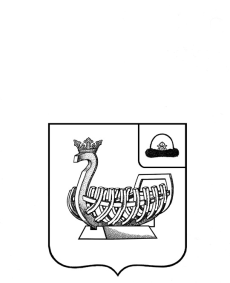  ГОРОДСКОЙ  ОКРУГ  ГОРОД  КАСИМОВ  РЯЗАНСКОЙ  ОБЛАСТИПОСТАНОВЛЕНИЕ19.06.2019                                                                                         № 740г. КасимовО внесении изменений в постановление администрации муниципального образования –городской округ город Касимов от 06.10.2015 № 1402 «О порядке ведения реестрамуниципальных программ»В соответствии с Бюджетным Кодексом  Российской Федерации, руководствуясь Уставом муниципального образования — городской округ город Касимов администрация муниципального образования – городской округ город Касимов ПОСТАНОВЛЯЕТ:1. Внести изменения в постановление администрации муниципального образования – городской округ город Касимов от 06.10.2015 № 1402 «О порядке ведения реестра муниципальных программ» (в редакции постановления администрации муниципального образования – городской округ город Касимов от 13.11.2017 № 1323, от 24.02.2016 № 202):1.1. В приложении:1.1.1. в Порядке ведения реестра муниципальных программ:– в пункте 4 слова «, решение Касимовской городской Думы» исключить.2. Управлению по организационным вопросам и правовому обеспечению администрации муниципального образования – городской округ город Касимов  (М.Г. Тукмакова) опубликовать настоящее постановление в печатном средстве массовой информации  «Информационный бюллетень муниципального образования – городской округ город Касимов».3. Контроль за исполнением настоящего постановления возложить на  исполняющего обязанности заместителя главы администрации по экономике и финансам – начальника финансово-казначейского управления И.И. Ганину.И.о. главы администрациимуниципального образования –    городской округ город Касимов                                                       В.А. ГущинАДМИНИСТРАЦИЯ  МУНИЦИПАЛЬНОГО  ОБРАЗОВАНИЯ  – ГОРОДСКОЙ  ОКРУГ  ГОРОД  КАСИМОВ  РЯЗАНСКОЙ  ОБЛАСТИПОСТАНОВЛЕНИЕ 19.06.2019  			                                                                        № 741 г. Касимов   О проведении аукционана право заключения  договорааренды земельного участкаВ соответствии со статьями 39.1, 39.8, 39.11 Земельного Кодекса Российской Федерации, руководствуясь Уставом муниципального образования – городской округ город Касимов, отчетом об оценке от 20.05.2019 № 19/45 выполненными экспертом–оценщиком Щипатовым Антоном Александровичем, администрация муниципального образования – городской округ город Касимов ПОСТАНОВЛЯЕТ:1. Провести аукцион на право заключения договора аренды земельного участка из земель населенных пунктов по лоту:Аукцион является открытым по составу участников и по форме подачи заявок  о размере арендной платы. 2. Проведение аукциона возложить на постоянно действующую Единую комиссию по приватизации муниципального имущества и проведению конкурсов (аукционов) на право заключения договоров аренды, договоров безвозмездного пользования, договоров доверительного управления имуществом, иных договоров, предусматривающих переход прав владения 
и (или) пользования в отношении муниципального имущества, находящегося 
в собственности муниципального образования – городской округ город Касимов, утвержденную постановлением администрации муниципального образования – городской округ город Касимов от 19.02.2013 № 303.   3. Управлению имущественных и земельных отношений 
администрации муниципального образования – городской округ город Касимов (Бульдяева С.В.)– подготовить необходимый пакет документов о проведении аукциона 
в установленные действующим законодательством сроки;– разместить на официальном сайте Российской Федерации для размещения информации о проведении торгов www.torgi.gov.ru и на официальном сайте муниципального образования – городской округ город Касимов www.gorod-kasimov.ru в информационно – телекоммуникационной сети «Интернет» и опубликовать в «Информационном бюллетене муниципального образования – городской округ		город		Касимов»	извещение о проведении аукциона, итоги аукциона;– обеспечить прием заявок претендентов;– протоколы аукциона разместить на официальных сайтах, указанных 
в настоящем пункте;– по итогам аукциона подготовить проект договора аренды земельного участка.4. Контроль за выполнением настоящего постановления возложить
 на исполняющего обязанности заместителя главы администрации 
по экономике и финансам – начальника финансово-казначейского управления И.И. Ганину.И.о. главы администрации муниципального образования – городской округ город Касимов                                                       В.А. ГущинАДМИНИСТРАЦИЯ МУНИЦИПАЛЬНОГО ОБРАЗОВАНИЯ –ГОРОДСКОЙ  ОКРУГ  ГОРОД  КАСИМОВ  РЯЗАНСКОЙ  ОБЛАСТИПОСТАНОВЛЕНИЕ   19.06.2019                                                                                                 № 746     г. Касимов     О внесении изменений в постановление    администрации муниципального образования –    городской округ город Касимов от 11.11.2014    № 1593 «Об утверждении муниципальной     программы «Развитие  культуры  и  туризма     города  Касимов»В целях обеспечения конституционного права населения города Касимова на доступ к ценностям культуры и свободы творчества в сфере культуры, сохранения, использования и популяризации культурного и исторического наследия, руководствуясь постановлением администрации муниципального образования – городской округ город Касимов от 16.08.2013 № 1322 «О муниципальных программах муниципального образования – городской округ город Касимов», решением Касимовской городской Думы от 13.07.2018 № 56/7 «О назначении исполняющего обязанности главы администрации муниципального образования – городской округ город Касимов», Уставом муниципального образования – городской округ город Касимов, администрация муниципального образования – городской округ город Касимов ПОСТАНОВЛЯЕТ:   1. Внести изменения в постановление администрации муниципального образования – городской округ город Касимов от 11.11.2014 № 1593                                  «Об утверждении муниципальной программы «Развитие культуры города Касимов» (в редакции постановлений  администрации муниципального образования – городской округ город Касимов от 11.02.2015 № 156, от 11.08.2015 № 1100, от 30.10.2015 № 1538, от 29.12.2015 № 1820, от 21.01.2016 № 53, от 26.04.2016 № 541, от 27.06.2016 № 978, от 18.07.2016     № 1055, от 24.08.2016 № 1217, от 22.09.2016 № 1368, от 29.12.2016 № 1877, от 28.02.2017 № 211, от 20.06.2017 № 671, от 06.12.2017 № 1440, от 29.12.2017 № 1565, от 12.03.2018 № 260, от 18.06.2018 № 665, от 21.08.2018 № 944, от 01.10.2018 № 1193, от 08.11.2018 № 1382, от 15.03.2019 № 319, от 25.03.2019 № 371, от 24.05.2019 № 643):1.1. Приложение изложить в новой редакции согласно приложению к настоящему постановлению.2.Управлению по организационным вопросам и правовому обеспечению (М.Г. Тукмакова) муниципального образования – городской округ город Касимов опубликовать настоящее постановление в «Информационном бюллетене муниципального образования – городской округ город Касимов», разместить настоящее постановление на официальном сайте муниципального      образования – городской округ город Касимов в информационно – телекоммуникационной сети «Интернет».3. Настоящее постановление вступает в силу со дня подписания.4. Контроль за исполнением настоящего постановления возложить на             и. о. заместителя главы администрации по социальным вопросам                     Н.В. Никитину.И.о. главы администрациимуниципального образования –городской округ город Касимов                                                       В.А. ГущинПриложение к постановлению администрации муниципальногообразования – городской округ город Касимовот 19.06.2019 № 746«Приложение  к постановлению администрации муниципальногообразования -  городской округ город Касимовот 11.11.2014 № 1593Муниципальная  программа«Развитие культуры и туризма города Касимов»Паспорт муниципальной  программыХарактеристика проблемы, решение которой осуществляется путем реализации ПрограммыГород Касимов обладает богатейшим историко-культурным потенциалом. Касимов по праву считается жемчужиной Мещерского края. У города богатое историческое прошлое: слияние на его территории двух культур, уникальные объекты культурного наследия, сложившиеся  многовековые традиции – дают основу развития культуры в современных условиях.Выделяются следующие проблемы в сфере культуры, решение которых будет осуществлено  путем реализации Программы:Проблемы в области музейного дела.В настоящее время решается вопрос о размещении фондов музея-заповедника в современном фондохранилище. Ведется подготовка к переводу фондохранилища музея-заповедника в здание корпуса торговых рядов. Также необходимо обеспечить материально-техническое оснащение музейной деятельности. Речь идет об увеличении средств обеспечения сохранности предметов, фондового оборудования, стеллажей, сейфов, измерительных приборов, без которых невозможно автоматизировать учет, оцифровывать музейные предметы, внедрять современные методики учета культурных ценностей. Проведение мероприятий позволит создать оптимальные условия для совершенствования деятельности музея, обеспечения сохранности и безопасности музейного фондаПроблемы в области искусства и народного творчества.На территории города Касимова наблюдается рост числа мероприятий, организованных культурно-досуговыми учреждениями с 260 в 2012 году до 741 в 2018 году. К 2024 году планируется увеличение количества посещений -  на 30%.      На данный момент необходим ремонт и  реконструкция площадок для сценического показа (с учетом требований к противопожарному состоянию, санитарным нормам, необходимости создания безбарьерной среды для инвалидов), современное оснащение за счет финансирования средств областной  и муниципальной  программ и внебюджетных источников.       Город Касимов – уникальный заповедник народной культуры, народно-поэтических традиций, художественных промыслов и ремесел. Сохранение,  возрождение и развитие самобытной культуры, народных промыслов,  традиционного жизненного уклада – вот одно из важнейших направлений деятельности клубных учреждений.       Учреждение культурно-досугового типа – центр социально-культурной жизни муниципального образования. Его деятельность по приобщению населения к культуре остается самой массовой и доступной.       В городе Касимове работает 2 учреждения культурно-досугового типа – Дворец культуры и Центр культурного развития. На базе культурно – досуговых  учреждений успешно работает 41 объединений, с числом участников 952 человека. Это – вокальные, хореографические, театральные коллективы. Все коллективы ведут активную творческую  и концертную деятельность.Проблемы в области библиотечного дела.Библиотечное обслуживание населения осуществляет Центральная библиотека им. Л.А. Малюгина, в которую входит 9 обособленных подразделений. Ежегодно их посещают более 20 тыс. человек, книговыдача составляет 398 тыс. экземпляров. Охвачено библиотечным обслуживанием 66,7 % населения. Ежегодно библиотеки ведут работу, содействующую повышению их социальной и коммуникативной функции, роли в развитии культурной, образовательной и информационной инфраструктуры города. Но наряду с определенными достижениями существует ряд проблем, сдерживающих их дальнейшее развитие - недостаточное финансирование комплектования. Приток изданий в фонды библиотек муниципалитета осуществляется за счет федеральных трансфертов, областного и муниципального бюджетов и внебюджетных источников, но этих средств недостаточно. Кроме того, книги с каждым годом дорожают, поэтому библиотекам не хватает финансов на комплектование, соответствующее современным требованиям обслуживания пользователей - устаревание и износ компьютерного оборудования. Все библиотеки города были компьютеризированы в 2006 – 2011 гг. Технические характеристики оборудования не в полной мере соответствует современным требованиям работы библиотеки по обслуживанию пользователей.Проблемы в области дополнительного образования детей в сфере культуры.       Дополнительное образование детей в сфере культуры занимает важное место, являясь  той основой, которая обеспечивает ее развитие, достижения, постоянный приток новых творческих кадров, воспитанных на лучших традициях.        Услуги по предоставлению дополнительного образования детей в сфере культуры предоставляют 3 школы. Контингент учащихся составляет 702 человека. В целях реализации положений Федерального закона от 29.12.2012 №273-ФЗ «Об образовании в Российской Федерации», с 1 сентября 2013 года школы перешли на предпрофессиональное образование. Проблемы в области туризма.       Создание условий для развития туризма является одним из приоритетных направлений администрации города. Разработаны и реализованы: «дорожная карта» «Развитие туризма в городе Касимов», «План мероприятий по развитию туризма в муниципальном образовании – городской округ город Касимов на 2019 год», продолжил работу Совет по туризму при главе администрации муниципального образования. В городе сформирована определенная туристическая инфраструктура: - 7 объектов размещения; - 27 объектов общественного питания; - 5 туристических фирм. На сегодняшний день занятость населения в сфере туризма составляет 289 человек. Основным видом в городе является культурно-познавательный туризм. На территории реализуются 10 туристических маршрутов. Касимов включен в туристический маршрут «Золотого кольца» программы «Южные рубежи», а также в посещение программ теплоходной навигации фирм «Инфофлот», «Мостурфлот», «Водоход». Серьезное внимание уделяется паломническому туризму, продолжается сотрудничество с Касимовской местной татарской национально-культурной автономией и паломническим центром Касимовской епархии. Фондом Касимовский центр поддержки предпринимателей «Бизнес-инкубатор», совместно с Министерством экономического развития разрабатывается концепция развития сельского туризма. А в связи с вводом в эксплуатацию в 2016 году Центра культурного развития открылась перспектива развития делового туризма. В мае 2015 года открыт Туристский информационный центр города Касимова, главная задача которого предоставление информации о туристических ресурсах и информационное продвижение города, для этого регулярно сотрудничает с федеральными и региональными СМИ, публикует информацию о туристическом потенциале в профессиональных журналах и каталогах, по возможности размещает рекламные баннеры, готовит информацию для интернет порталов. Центр является структурным подразделением Касимовского историко-культурного музея-заповедника. Совместно с ТИЦ г. Рязани при поддержке Министерства культуры и туризма РО проводится региональная акция «Отдыхай дома! Путешествуй по Рязанской области», которая ежегодно привлекает в город все большее количество туристов. С целью информирования жителей и гостей города разработан и постоянно обновляется официальный туристский портал Касимов-62, где собрана вся информация по объектам туристской инфраструктуры. Информирование о событиях, интересных людях, объектах показа и размещения ежедневно ведется через группы в социальных сетях: Фейсбук, В Контакте. Вместе с тем очевидным является тот факт, что туристский потенциал используется далеко не в полном объеме. Необходимо обеспечить всестороннее продвижение и рекламно-информационную поддержку туристского продукта г. Касимова на региональном и всероссийском рынках. Мероприятия этого блока предполагают целенаправленное формирование имиджа Касимова как города, благоприятного для туризма, активное продвижение туристского продукта на российском и мировом туристских рынках, совершенствование системы информационного обеспечения туристской деятельности. Все вышеуказанные проблемы планируется решать программно- целевым методом. Реализация мероприятий внепрограммными методами невозможна. Анализ действия муниципальной программы"Развитие культуры и туризма города Касимов"(далее Программа) показал, что за период ее действия были достигнуты успехи в сфере культуры г. Касимова.Удалось сохранить положительные тенденции в области предоставления населению возможностей для реализации творческой активности. Стабильным остаётся показатель посещаемости учреждений культуры, сохраняется базовый уровень предоставляемых услуг. Благодаря участию в областной программе удалось реализовать ряд проектов. Достигнутые результаты свидетельствуют о необходимости продолжать работу в этом направлении. Вместе с тем новая Программа требует корректировки приоритетов муниципальной культурной политики и формирование стратегических целей, направленных на сохранение завоеванных позиций и достижение новых высоких результатов.Цель и задачи реализации Программы      Целью Программы является обеспечение конституционного права населения г. Касимова на доступ  к ценностям культуры и свободы творчества в сфере культуры.      Для достижения поставленной цели должны быть решены следующие задачи:Создание условий для  реализации образовательного  процесса в учреждениях дополнительного образования в сфере культуры. Создание условий для выполнения методической работы  в сфере народного творчества  и культурно - досуговой деятельности, проведения смотров, конкурсов,  создания спектаклей, концертов и иных зрелищных мероприятий;Создание условий для выполнения методической работы в сфере культурного развития города;Создание условий   для проведения мероприятий в социально-культурной сфере города;Создание условий по формированию, учету, хранению, изучению и обеспечению сохранности предметов музейного фонда;Создание условий по  библиотечному, библиографическому обслуживанию населения.Создание условий по организационному обеспечению  функционирования и развития культуры;Обеспечение условий для реализации государственной политики в области культуры  и туризма на территории муниципального образования.Сроки и этапы реализации ПрограммыВременной период реализации намеченных мероприятий Программы охватывает период 2015-2024 годы. В течение срока действия Программы в конце каждого года проводится анализ реализованных проектов. Конечное достижение поставленных задач планируется к  концу 2024 года.Ресурсное обеспечение ПрограммыФинансирование программы осуществляется за счет средств местного бюджета.Дополнительно будут привлечены средства внебюджетных организаций, физических лиц, участвующих в реализации программы на добровольной основе.  На реализацию  муниципальной программы «Развитие культуры города Касимов на 2015-2020 годы» в соответствии с социально-экономическим положением города и региона  прогнозируются средства в объеме (руб.):федеральный бюджет -14 775 664,47областной бюджет – 35 654 523,43муниципальный бюджет – 815 583321,20внебюджетные средства – 29 523 290,86Финансовые средства, необходимые для достижения поставленных целей и задач, представлены в таблице (Приложение 1 к Программе).Объёмы финансирования Программы на 2015-2024  годы за счёт средств бюджета муниципального образования – городской округ город Касимов носят  прогнозный характер и подлежат  уточнению исходя из возможностей местного бюджета.Система программных мероприятий       Система программных мероприятий представлена в таблице согласно приложению 1 к Программе.Механизм  реализацией ПрограммыПрограмма реализуется в виде комплекса мероприятий, взаимосвязанных между собой, и направленных на решение поставленных задач.  Управление по культуре и туризму администрации муниципального образования – городской округ г. Касимов отвечает за реализацию Программы, обеспечивает  эффективное использование средств местного бюджета,  разрабатывает и представляет в установленном порядке сводную бюджетную заявку на ассигнования из местного бюджета для финансирования Программы на очередной финансовый год. Исполнители основных мероприятий  заключают муниципальные контракты в соответствии с Федеральным законом от 05.04.2013 №44-ФЗ «О контрактной системе в сфере закупок товаров, работ, услуг для обеспечения государственных и муниципальных нужд», Федеральным законом от 18.07.2011 №223-ФЗ «О закупках товаров, работ, услуг отдельными видами юридических лиц», а также подготавливает доклады о ходе реализации Программы за отчётный год.Корректировка Программы, а также продление срока её реализации осуществляется в установленном порядке по предложению заказчика Программы.Контроль за реализацией Программы осуществляет администрация муниципального образования – городской округ город Касимов. Контроль включает периодическую отчётность о реализации программных мероприятий и рациональном использовании исполнителями выделенных им финансовых средств, качестве реализуемых программных мероприятий, сроках выполнения договоров.  Исполнители программных мероприятий отчитываются о целевом использовании выделенных им финансовых средств в установленном порядке.Состав и сроки представления отчетности об исполнении Программы        Исполнители Программы до 10 февраля года следующего за отчетным периодом, предоставляют пакет документов в управление экономического развития администрации муниципального образования – городской округ город Касимов по оценке результативности программы:пояснительную записку;отчет (анализ) объемов финансирования мероприятий программы (согласно форме);отчет (анализ) достижения показателей-индикаторов результативности и эффективности муниципальной программы (согласно форме).Целевые индикаторы и показатели эффективности исполнения программыКритерием выполнения Программы является достижение целевых индикаторов и показателей, характеризующих результаты работы учреждений культуры. (Показатели представлены в Приложении 2 к Программе).За период действия Программы в сфере культуры муниципального образования – городской округ город Касимов будет достигнуто качественное улучшение и количественное увеличение предоставляемых населению услуг в сфере культуры, увеличится охват населения культурными и информационными услугами, качественно обновиться материально-техническая база муниципальных учреждений культуры.Достижение поставленных целей в рамках реализации Программы означает выравнивание возможностей доступа различных групп населения Касимова к ценностям культуры города.Главным результатом реализации Программы станет предоставление населению муниципального образования – городской округ город Касимов гарантированных Конституцией Российской Федерации услуг в сфере культуры.Ожидаемый конечный результат реализации Программы и показатели социально-экономической эффективностиСегодня на федеральном и региональном уровнях поставлен ряд стратегических задач Всероссийского масштаба, частичная реализация которых обеспечивается при непосредственном участии сферы культуры:интенсивное внедрение новых информационных технологий в учреждениях культуры;сохранение и развитие традиционной народной культуры, накопленного культурного и духовного потенциала. Муниципальная программа «Развитие культуры и туризма города Касимов» направлена на решение важного блока задач, являющихся частью социально-экономического развития города. Реализация Программы предполагает достижение следующих результатов в социально-экономической сфере: сохранение и развитие культурного пространства; сохранение культурного наследия города;рост объёма и ассортимента услуг населению, оказываемых в сфере культуры города; привлечение дополнительных источников финансирования за счёт участия в федеральной, областной государственных программах, проектах внебюджетных фондов, частного капитала. В результате реализации муниципальной программы «Развитие культуры и туризма города Касимов» будет достигнуто выравнивание возможностей участия населения города в культурной жизни общества независимо от уровня доходов, социального статуса и места проживания. Так же  благодаря реализации Программы будут созданы предпосылки для преодоления скрытых противоречий и негативных тенденций, имеющих место в социально-культурной жизни, обеспечения сохранности и освоения накопленного в сфере культуры материально-технического и интеллектуального потенциала, повышения роли искусства в жизни населения города, привлечения в сферу культуры и искусства дополнительных финансовых средств.Всё это будет способствовать росту социальной востребованности учреждений культуры города.Реализация муниципальной программы  «Развитие культуры и туризма города Касимов»  позволит  создать условия для эффективного включения сферы культуры в процессы повышения уровня благосостояния населения города Касимов, сохранения социальной стабильности, общественного развития и станет шагом к решению стратегических целей и задач в сфере культурной политики на период до 2024 года.Приложение  2к муниципальной программе «Развитие культуры и туризмагорода Касимов»Целевые индикаторы и показатели муниципальной программы «Развитие культуры и туризма города Касимов»рилСистема программных мероприятий муниципальной программы «Развитие культуры и туризма города Касимов».АДМИНИСТРАЦИЯ  МУНИЦИПАЛЬНОГО  ОБРАЗОВАНИЯ  -  ГОРОДСКОЙ  ОКРУГ  ГОРОД  КАСИМОВ  РЯЗАНСКОЙ  ОБЛАСТИПОСТАНОВЛЕНИЕ20.06.2019                                                                                                              № 757г. КасимовО внесении изменений в постановлениеадминистрации муниципального образования – городской округ город Касимов от 04.05.2017 № 482 «Об утверждении схемы размещения нестационарных торговых объектов»	В соответствии с Федеральным законом РФ от 28.12.2009  № 381-ФЗ      «Об основах государственного регулирования торговой деятельности в Российской Федерации», руководствуясь Уставом муниципального образования –  городской округ город Касимов администрация муниципального образования –  городской округ город Касимов ПОСТАНОВЛЯЕТ:        1. Внести изменения в постановление администрации муниципального образования – городской округ город Касимов от 04.05.2017 № 482                   «Об утверждении схемы размещения нестационарных торговых объектов»               (в редакции постановлений администрации муниципального образования –  городской округ город Касимов от 22.05.2017 № 539, от 14.06.2017 № 662,         от 07.07.2017  № 782, от 21.07.2017  № 848, от 01.12.2017 № 1400, от 06.07.2018 № 765, от 06.072018 № 770, от 09.07.2018 № 777, от 13.09.2018 № 1068,                            от 01.10.2018 № 1192, от 09.10.2018 № 1223, от 24.10.2018 № 1313. от 26.10.2018 № 1323, от 26.10.2018 № 1325, от 06.11.2018 № 1349, от 07.11.2018 № 1375,             от 21.01.2019 № 72, от 14.02.2019 № 206, от 20.02.2019 № 237, от 13.03.2019 № 309,  от 13.03.2019 № 315, от 17.05.2019 № 595, от 21.05.2019 № 625, от 21.05.2019 № 626):1.1. Дополнить строкой 94 следующего содержания:2. Управлению по организационным вопросам и правовому обеспечению администрации муниципального образования – городской округ город Касимов (М.Г. Тукмаковой) опубликовать настоящее постановление в «Информационном бюллетене муниципального образования – городской округ город Касимов» и разместить на официальном сайте муниципального образования – городской округ город Касимов в информационно-телекоммуникационной сети Интернет.3. Отделу архитектуры и градостроительства администрации муниципального образования – городской округ город Касимов                        (Е.В. Шабуровой) направить настоящее постановление в Министерство экономического развития и торговли Рязанской области для размещения на официальном сайте в информационно – телекоммуникационной сети Интернет.4. Настоящее постановление вступает в силу на следующий день после дня его официального опубликования.        5. Контроль за исполнением настоящего постановления оставляю за собой.И.о. главы администрации муниципального образования – городской округ город Касимов                 	       	                            В.А. Гущин АДМИНИСТРАЦИЯ  МУНИЦИПАЛЬНОГО  ОБРАЗОВАНИЯ  - 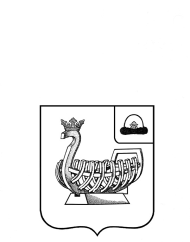 ГОРОДСКОЙ  ОКРУГ  ГОРОД  КАСИМОВ  РЯЗАНСКОЙ  ОБЛАСТИПОСТАНОВЛЕНИЕ21.06.2019							                                               № 760г. КасимовО внесении изменений в постановлениеадминистрации муниципального образования –городской округ город Касимов от 08.09.2017 № 1052«Об утверждении Положения о порядке организации и проведения торгов (аукциона) на право размещения нестационарного торгового объекта на территории муниципального образования – городской округ город Касимов»В соответствии с Гражданским кодексом Российской Федерации, Земельным кодексом Российской Федерации, Федеральным законом от 28.12.2009 № 381-ФЗ «Об основах государственного регулирования торговой деятельности в Российской Федерации», Федеральным законом от 26.07.2006 № 135-ФЗ «О защите конкуренции», Федеральным законом  от 06.10.2003 № 131-ФЗ «Об общих принципах организации местного самоуправления в Российской Федерации», Положением о порядке управления и распоряжения имуществом, находящимся 
в собственности муниципального образования – городской округ город Касимов, утвержденным решением Касимовской городской Думы от 21.10.2011 № 103/14, руководствуясь Уставом муниципального образования – городской округ город Касимов, Порядком  размещения нестационарных торговых объектов на территории муниципального образования – городской округ город Касимов, утвержденным Постановлением администрации муниципального образования – городской округ город Касимов от 26.08.2015 № 1160, в связи с организационно - штатными мероприятиями, администрация муниципального образования – городской округ город Касимов ПОСТАНОВЛЯЕТ:1. Внести изменение в Постановление администрации муниципального образования – городской округ город Касимов от 08.09.2017 № 1052 «Об утверждении Положения о порядке организации и проведения торгов (аукциона) 
на право размещения нестационарного торгового объекта на территории муниципального образования – городской округ город Касимов» (в редакции постановления администрации муниципального образования – городской округ город Касимов от 24.04.2018 № 423, от 14.09.2018 № 1070, от 18.02.2019 № 213, 
от 29.05.2019 № 656).1.1. Приложение 2 изложить в новой редакции согласно приложению 
к настоящему постановлению.2. Управлению по организационным вопросам и правовому обеспечению администрации г. Касимов (М.Г. Тукмакова) опубликовать настоящее постановление в «Информационном бюллетене муниципального образования – городской округ город Касимов» и разместить на официальном сайте муниципального образования – городской округ город Касимов в информационно-телекоммуникационной сети «Интернет».3. Настоящее постановление вступает в силу со дня его официального опубликования.4. Контроль за исполнением настоящего постановления возложить                      на и.о. заместителя главы администрации по экономике и финансам – начальника финансово–казначейского управления  Ганину И.И.И.о. главы администрациимуниципального образования – городской округ  город Касимов                                                               В.А. ГущинПриложение к постановлению   администрациимуниципального образования – городской округ город Касимов от 21.06.2019  №  760«Приложение 2к постановлению   администрациимуниципального образования – городской округ город Касимов от 08.09.2017  № 1052КОМИССИЯ ПО ПРОВЕДЕНИЮ ТОРГОВ (АУКЦИОНА)НА ПРАВО ЗАКЛЮЧЕНИЯ ДОГОВОРА О РАЗМЕЩЕНИИНЕСТАЦИОНАРНОГО ТОРГОВОГО ОБЪЕКТА НА ТЕРРИТОРИИМУНИЦИПАЛЬНОГО ОБРАЗОВАНИЯ – ГОРОДСКОЙ ОКРУГ ГОРОД КАСИМОВАДМИНИСТРАЦИЯ  МУНИЦИПАЛЬНОГО  ОБРАЗОВАНИЯ  -ГОРОДСКОЙ  ОКРУГ  ГОРОД  КАСИМОВ  РЯЗАНСКОЙ  ОБЛАСТИПОСТАНОВЛЕНИЕКТ) 21.06.2019                                                                                                                   № 787г. КасимовО проведении Всероссийскойвоенно – патриотической акции«Горсть Памяти»Во исполнение плана основных общегородских  культурно – массовых и             спортивных мероприятий на 2019 год, утвержденного постановлением               администрации муниципального образования – городской округ город Касимов от  04.02.2019 № 142, руководствуясь решением Касимовской городской Думы от 13.07.2018 № 56/7 «О назначении исполняющего обязанности главы                администрации муниципального образования – городской округ город Касимов», Уставом муниципального образования – городской округ город Касимов,               администрация муниципального образования – городской округ город Касимов  ПОСТАНОВЛЯЕТ:Провести в муниципальном образовании – городской округ город Касимов Всероссийскую военно – патриотическую акцию «Горсть Памяти» (далее – акция)   22 июня 2019 года в 12.00 ч. на старом кладбище, у братской могилы воинов – касимовцев.Управлению по культуре и туризму администрации муниципального образования – городской округ город Касимов (Т.В. Соловьева) обеспечить подготовку и проведение акции, ее музыкальное сопровождение.Утвердить программу проведения акции (Приложение 1).Утвердить план – схему размещения участников акции (Приложение 2).Управлению образования и молодежной политики администрации муниципального образования – городской округ город Касимов (Т.В. Ермакова) обеспечить:      –  подготовку и реализацию сценария проведения акции;     – участие в акции участников движения «Юнармия», военно –патриотического клуба «Славяне» в количестве 40 человек.     Рекомендовать военному комиссариату города Касимова и Касимовского района (Л.А. Остапенко) обеспечить оформление места изъятия земли, подготовку солдатского кисета.Управлению по капитальному строительству и жилищно – коммунальному хозяйству администрации муниципального образования – городской округ город Касимов (А.В. Нестеров) обеспечить контроль за исполнением пункта 8 настоящего постановления.МКП «Касимовсервис» (С.Н. Романов) обеспечить доставку и подключение бензогенератора для звукового оформления акции 22.06.2019 г.             к 11.00 ч.МП БОН «Ритуал» (А.А.  Жадобнов)  произвести уборку братской могилы воинов – касимовцев и прилегающей территории к старому кладбищу 20.06.2019 г.Управлению по организационным вопросам и правовому обеспечению администрации муниципального образования – городской округ город Касимов (М.Г. Тукмакова):– проинформировать СМИ и силовые структуры о проведении акции;– обеспечить выступление официальных лиц с доведением программы акции, в соответствии с приложением 1;– обеспечить фотосъемку данной акции;– опубликовать настоящее постановление в «Информационном бюллетене          муниципального образования – городской округ город Касимов» и  разместить  настоящее постановление на официальном сайте муниципального образования – городской округ город Касимов и информационно – коммуникационной сети «Интернет».Контроль за исполнением пунктов 5, 6 настоящего постановления возложить на  и. о. заместителя главы администрации по социальным вопросам  Н.В. Никитину, пунктов 7, 8, 9 — на  и. о. заместителя главы администрации по капитальному строительству и жилищно – коммунальному хозяйству  Л.В. Мирзоян, пункт 10 – на и. о. руководителя аппарата администрации С.В. Андрееву.И. о. главы администрациимуниципального образования –городской округ город  Касимов                                                                      В.А. ГущинПриложение 1к постановлению администрациимуниципального образования –городской округ город Касимовот 21.06.2019 № 787Программа проведения Всероссийскойвоенно-патриотической акции «Горсть Памяти»Место проведения: Рязанская область, г. Касимов, Старое кладбище, братская могила воинам – касимовцам.Дата и время проведения: 22 июня 2019 года  с 12.00 до 12.40 ч.Приложение 2к постановлению администрации муниципального образования – городской округ город Касимовот 21..06.2019 № 787План-схема размещения участников Всероссийской военно-патриотической акции«Горсть Памяти».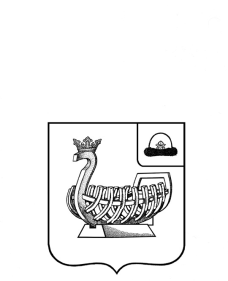 АДМИНИСТРАЦИЯ  МУНИЦИПАЛЬНОГО  ОБРАЗОВАНИЯ  -  ГОРОДСКОЙ  ОКРУГ  ГОРОД  КАСИМОВ  РЯЗАНСКОЙ  ОБЛАСТИПОСТАНОВЛЕНИЕ24.06.2019                                                                                                                               № 789г. КасимовО внесении изменений в постановление администрации муниципального образования – городской округ город Касимов от 12.06.2012 № 1079«Об утверждении положения о порядкепроведения торгов на право заключения договора на установку и эксплуатацию рекламной конструкции на недвижимом имуществе, находящемся в муниципальной собственности муниципального образования –городской округ город Касимов»В соответствии с Федеральным законом от 13.03.2006 № 38-ФЗ «О рекламе», руководствуясь Уставом муниципального образования–городской округ город Касимов, администрация муниципального образования–городской округ город Касимов ПОСТАНОВЛЯЕТ:1. Внести изменения в постановление администрации муниципального образования – городской округ город Касимов от 12.06.2012 № 1079 «об утверждении положения о порядке проведения торгов на право заключения договора на установку и эксплуатацию рекламной конструкции на недвижимом имуществе, находящемся в муниципальной собственности муниципального образования – городской округ город Касимов (в ред. постановления администрации муниципального образования – городской округ город Касимов от 19.12.2014 № 1853):1.1. Пункт 5.1 изложить в следующей редакции:«5.1. Извещение о проведение аукциона опубликовывается организатором торгов на: официальном сайте Российской Федерации для размещения информации о проведении торгов www.torgi.gov.ru; официальном сайте муниципального образования – городской округ город Касимов www.gorod – kasimov.ru; в информационно – телекоммуникационной сети «Интернет»; в «Информационном бюллетене муниципального образования – городской город Касимов» не менее чем за тридцать дней до дня вскрытия конвертов с заявками на участие в аукционе».2. Настоящее постановление вступает в силу со дня его официального опубликования.3. Контроль за исполнением настоящего постановления возложить на и.о. заместителя главы администрации по капитальному строительству и жилищно – коммунальному хозяйству Л.В.Мирзоян.И.о. главы администрации муниципального образования –городской округ город Касимов						   В.А. ГущинАДМИНИСТРАЦИЯ  МУНИЦИПАЛЬНОГО  ОБРАЗОВАНИЯ  -  ГОРОДСКОЙ  ОКРУГ  ГОРОД  КАСИМОВ  РЯЗАНСКОЙ  ОБЛАСТИ                                                            ПОСТАНОВЛЕНИЕ 24.06.2019                                                                                                           № 790г. КасимовО  внесении изменений в постановлениеадминистрации муниципальногообразования – городской округ город Касимов от 30.11.2018 № 1523 « Об организации питания учащихся муниципальных общеобразовательныхорганизаций  в 2019 году»В соответствии с частью 7 статьи 79 Федерального закона от 29.12.2012 года № 273-ФЗ «Об образовании в Российской Федерации», руководствуясь решением Касимовской городской Думы от 13.07.2018 № 56/7 «О назначении исполняющего обязанности главы администрации муниципального образования – городской округ город Касимов», Уставом муниципального образования – городской округ город Касимов, администрация  муниципального образования – городской округ город Касимов ПОСТАНОВЛЯЕТ:	1. Внести  изменения  в постановление   администрации муниципального образования – городской округ город Касимов от 30.11.2018  № 1523                      « Об организации питания учащихся  муниципальных общеобразовательных организаций  в 2019 году»:	1.1.  Пункт 2 изложить в следующей редакции:	2. Установить компенсацию в размере:	2.1. 18 рублей 72 копейки стоимости обеда учащимся, посещающим группу продленного дня в муниципальных общеобразовательных организациях, для следующих категорий обучающихся:	– дети–сироты и дети, находящиеся под опекой;	– дети – инвалиды;	– дети из малообеспеченных семей.	2.2. стоимости обеда всем обучающимся категории – дети с ограниченными возможностями  здоровья, на один учебный день из расчета 5 учебных дней в неделю (понедельник – пятница):– для обучающихся МБОУ «СШ № 1», МБОУ «СШ № 2», МБОУ «СШ № 3», МБОУ «СШ № 4», МБОУ «СШ № 7» в размере 60 рублей;– для обучающихся  МБОУ «СШ № 6» в размере 35 рублей.».	2. Управлению по организационным вопросам и правовому обеспечению администрации города Касимов (М.Г. Тукмакова) опубликовать настоящее постановление в «Информационном бюллетене муниципального образования – городской округ город Касимов».	3.  Контроль  за исполнением настоящего постановления возложить на начальника управления образования  и молодежной политики администрации муниципального образования – городской округ город Касимов  Т.В. Ермакову.И.о. главы администрации муниципального образования –городской округ город Касимов                                                              В.А. ГущинАДМИНИСТРАЦИЯ МУНИЦИПАЛЬНОГО ОБРАЗОВАНИЯ -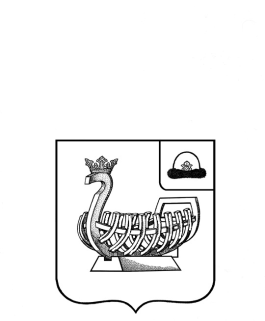 ГОРОДСКОЙ ОКРУГ ГОРОД КАСИМОВ РЯЗАНСКОЙ ОБЛАСТИРАСПОРЯЖЕНИЕ06.06.2019                                                                                                № 01-28/150г. КасимовО внесении изменений в распоряжение администрации муниципального образования – городской округ город Касимов от 27.02.2017  № 01-28/40«о создании рабочей группы по проведению сплошной инвентаризации земельных участков»      Руководствуясь  Федеральным законом от 06.10.2003 № 131-ФЗ «Об общих принципах организации местного самоуправления в Российской Федерации», ст. 13 Федерального закона от 18.06.2001 № 78-ФЗ «О землеустройстве»,  Уставом муниципального образования – городской округ город Касимов,  в целях обеспечения проведения инвентаризации земельных участков, выработки предложений и рекомендаций по реализации мероприятий, направленных на выявление и пресечение незаконного (нецелевого) использования  земельных участков (в том числе выявление объектов самовольных построек и объектов незавершенного строительства, фактически готовых и эксплуатируемых, расположенных на  земельных участках), увеличения доходов от платы за землю  в  бюджет муниципального образования – городской округ город Касимов:     1.  Внести изменения в распоряжение администрации муниципального образования – городской округ город Касимов от 27.02.2017   № 01-28/40 «о создании рабочей группы по проведению сплошной инвентаризации земельных участков»:     1.1. Пункт 9 изложить в следующей редакции: «9. Контроль за исполнением п. 4, п. 5 настоящего распоряжения возложить на и.о. заместителя главы администрации по капитальному строительству и жилищно – коммунальному хозяйству Л.В. Мирзоян».    1.2. В приложении 1 исключить из состава членов рабочей группы Сафонову Ольгу Викторовну – ведущего специалиста отдела архитектуры     и градостроительства администрации муниципального образования – городской округ город Касимов.    1.3.  В приложении 1  ввести в состав членов рабочей группы: Шабурову Елену Владимировну – начальника отдела архитектуры и градостроительства администрации муниципального образования – городской округ город Касимов.2. Отделу по организационной и кадровой работе администрации муниципального образования – городской округ город Касимов (С.В. Андреева)  опубликовать настоящее распоряжение  в  «Информационном  бюллетене  муниципального образования – городской округ город Касимов» и разместить на официальном сайте муниципального образования – городской округ город Касимов в информационно –телекоммуникационной сети «Интернет»  (www.gorod-kasimov.ru).4. Настоящее распоряжение вступает в силу на следующий день после дня его официального опубликования.    5. Контроль за  исполнением настоящего   распоряжения возложить на и.о. заместителя главы администрации по капитальному строительству  и жилищно – коммунальному хозяйству Л.В. Мирзоян.И.о. главы администрациимуниципального образования –городской округ город Касимов                                                            В.А. ГущинАДМИНИСТРАЦИЯ МУНИЦИПАЛЬНОГО ОБРАЗОВАНИЯ -ГОРОДСКОЙ ОКРУГ ГОРОД КАСИМОВ РЯЗАНСКОЙ ОБЛАСТИРАСПОРЯЖЕНИЕ19.06.2019                                                                                                 № 01-28/164г. КасимовО внесении изменений в распоряжение администрации муниципального образования – городской округ город Касимов от 27.02.2017  № 01-28/40«о создании рабочей группы по проведению сплошной инвентаризации земельных участков» 	Руководствуясь  Федеральным законом от 06.10.2003 № 131-ФЗ «Об общих принципах организации местного самоуправления в Российской Федерации», ст. 13 Федерального закона от 18.06.2001 № 78-ФЗ «О землеустройстве»,  Уставом муниципального образования – городской округ город Касимов,  в целях обеспечения проведения инвентаризации земельных участков, выработки предложений и рекомендаций по реализации мероприятий, направленных на выявление и пресечение незаконного (нецелевого) использования  земельных участков (в том числе выявление объектов самовольных построек и объектов незавершенного строительства, фактически готовых и эксплуатируемых, расположенных на  земельных участках), увеличения доходов от платы за землю  в  бюджет муниципального образования – городской округ город Касимов, в связи с организационно - штатными мероприятиями, администрация муниципального образования – городской округ город Касимов ПОСТАНОВЛЯЕТ:	1. Внести изменения в распоряжение администрации муниципального образования – городской округ город Касимов от 27.02.2017   № 01-28/40 «о создании рабочей группы по проведению сплошной инвентаризации земельных участков»:     	1.1. Приложение 1 изложить в новой редакции согласно приложению к настоящему постановлению.    	2. Отделу по организационной и кадровой работе администрации муниципального образования – городской округ город Касимов (С.В. Андреева)  опубликовать настоящее распоряжение  в  «Информационном  бюллетене  муниципального образования – городской округ город Касимов» и разместить на официальном сайте муниципального образования – городской округ город Касимов в информационно-телекоммуникационной сети «Интернет»  (www.gorod-kasimov.ru).	3. Настоящее распоряжение вступает в силу на следующий день после дня его официального опубликования.	4. Контроль за исполнением настоящего постановления возложить                      на и.о. заместителя главы администрации по экономике и финансам –начальника финансово – казначейского управления  И.И. Ганину И.о. главы администрациимуниципального образования –городской округ город Касимов                                                              В.А. ГущинПриложение 1к постановлению администрации муниципального образования – городской округ город Касимов                                                                             от 19.06.2019 № 01-28/164Приложение 1к постановлению администрации муниципального образования – городской округ город Касимов                                                                             от 27.02.2017 № 01-28/40Состав рабочей группы по проведению сплошной инвентаризации земельных участков  в границах муниципального образования – городской округ город КасимовРуководитель рабочей группы:     Бульдяева Светлана Владиславовна -  начальник  управления имущественных и земельных отношений администрации муниципального образования – городской округ город Касимов.Секретарь рабочей группы:    Кузякова Светлана Вячеславовна - консультант управления имущественных и земельных отношений администрации муниципального образования – городской округ город Касимов.Члены рабочей группы:   Савченко Людмила Михайловна – заместитель начальника   управления имущественных и земельных отношений администрации муниципального образования – городской округ город Касимов.   Смирнова Татьяна Витальевна - консультант управления имущественных и земельных отношений администрации муниципального образования – городской округ город Касимов.   Нестеров Алексей Владимирович - начальник управления по капитальному строительству и жилищно-коммунальному хозяйству.   Грачева Ольга Андреевна – начальник отдела по ЖКХ администрации муниципального образования - городской округ город Касимов.  Шабурова Елена Владимировна – начальник отдела архитектуры и градостроительства администрации муниципального образования – городской округ город Касимов.    Юзефович Наталья Алексеевна - главный специалист отдела архитектуры и градостроительства.
    АДМИНИСТРАЦИЯ МУНИЦИПАЛЬНОГО ОБРАЗОВАНИЯ ГОРОДСКОЙ ОКРУГ ГОРОД КАСИМОВ РЯЗАНСКОЙ ОБЛАСТИ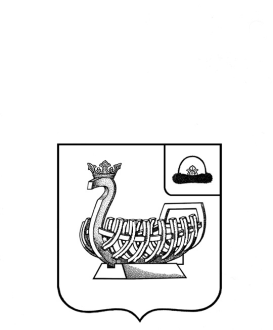 РАСПОРЯЖЕНИЕ26.06.2019                                                                                               № 01-27/33г. КасимовОб утверждении Общественного советамуниципального образования – городской округ город Касимов в полном составе       В соответствии с Положением об Общественном совете муниципального образования – городской округ город Касимов, утвержденным решением Касимовской городской Думы от 29.04.2015 № 27/4, решением Касимовской городской Думы от 25.04.2019 № 39/4 «Об утверждении списка членов Общественного совета муниципального образования –  городской округ город Касимов от Касимовской городской Думы», постановлением главы муниципального образования, председателя  Касимовской городской Думы от 17.04.2019 № 24 «Об утверждении списка членов Общественного совета муниципального образования –  городской округ город Касимов от главы муниципального образования –  городской округ город Касимов», распоряжением администрации муниципального образования –  городской округ город  Касимов от 12.04.2017 № 01-27/16  «Об утверждении списка членов Общественного совета муниципального образования –  городской округ город Касимов от администрации муниципального образования – городской округ город Касимов», на основании протокола Общественного совета муниципального образования –  городской округ город Касимов от 24.06.2019, руководствуясь Уставом муниципального образования –  городской округ город Касимов:1. Утвердить Общественный совет муниципального образования – городской округ город Касимов в полном составе:–  Григорьев Евгений Михайлович – Почетный гражданин города  Касимова,–  Преосвященный Василий – Епископ Касимовский и Сасовский,–  Горохова Ирина Петровна – пенсионер, ветеран муниципальной службы,–  Щербаков Александр Михайлович – депутат Касимовской городской Думы, директор муниципального бюджетного учреждения культуры, «Дворец культуры»,–  Спирина Лариса Анатольевна – заведующий МДОУ «Детский сад                № 16,–  Фрольцов Николай Васильевич – пенсионер, ветеран труда,–  Бикуев Ильдар Динарович – председатель общественной организации «Касимовская местная татарская национально-культурная автономия Рязанской области»,–  Кадикова Юлия Михайловна – заместитель председателя Молодежной администрации.2. Управлению по организационным вопросам и правовому обеспечению   администрации  (М.Г.) Тукмакова разместить настоящее распоряжение на официальном сайте муниципального образования – городской округ город Касимов в информационно– телекоммуникационной сети «Интернет» и опубликовать в Информационном бюллетене муниципального образования – городской округ город Касимов.3. Контроль за исполнением настоящего распоряжения возложить на                 и.о. руководителя аппарата администрации С.В. Андрееву.И.о. главы  администрациимуниципального образования–городской округ город Касимов                                                   В.А. ГущинИсп. С.В.АндрееваСообщение«Администрация муниципального образования – городской округ город Касимов сообщает, что на участие в аукционе  на право заключения договора купли - продажи земельного участка по лоту № 1, назначенного на 03 июня 2019 года, опубликованного в печатном средстве массовой информации «Информационный бюллетень муниципального образования городской округ – город Касимов» № 9 (226) от 26.04.2019, на официальном сайте торгов www.torgi.gov.ru от 26.04.2019 № 260419/0025671/01 и на сайте муниципального образования – городской округ город Касимов  
www.gorod-kasimov.ru  26.04.2019:  по лоту № 1: земельный участок, расположенный по адресу:  Рязанская область, г. Касимов, ул. Северная, кадастровый номер 62:26:0010401:1384, общей площадью 810 кв. м, разрешенное использование – Промышленные предприятия организации III класса санитарной классификации, аукцион 
по лоту № 1 признан несостоявшимся. На основании решения комиссии 
в предусмотренные законодательством сроки с Капитоновым Сергеем Николаевичем будет заключен договор купли - продажи вышеуказанного земельного участка.СообщениеУправление имущественных и земельных отношений администрации муниципального образования – городской округ город Касимов сообщает следующее.Аукцион, опубликованный в «Информационном бюллетене муниципального образования – городской округ город Касимов» № 11 (228) от 31.05.2019 по лоту № 1 – рекламная щитовая установка 3 х 6 м (двусторонняя) № 12, назначение: рекламная конструкция, общая площадь: 36 кв.м, адрес (местонахождение) объекта: Рязанская область, г. Касимов, ул. Загородная, четвертая по счету с левой стороны автодороги Касимов – Москва, после поворота на ул. Затонная, согласно схеме размещения рекламных конструкций на территории муниципального образования – городской округ город Касимов, утвержденной постановлением администрации муниципального образования – городской округ город Касимов от 12.02.2014 № 132, признан несостоявшимся. На основании решения комиссии в предусмотренные законодательством сроки будет заключен договор аренды движимого имущества муниципального образования – городской округ город Касимов по лоту № 1 с единственным участником аукциона ООО «Классный доктор», адрес 391300, Рязанская область, г. Касимов, ул. Карла-Маркса, д. 15 по ежемесячной начальной (минимальной) цене договора: 6 912 (Шесть тысяч девятьсот двенадцать) рублей 00 копеек, без учета НДС.СообщениеУправление имущественных и земельных отношений администрации муниципального образования - городской округ город Касимов сообщает следующее.Аукцион опубликованный в «Информационном бюллетене муниципального образования – городской округ город Касимов» № 9 (226) от 26.04.2019 по лоту № 1 – здание общежития, назначение: нежилое, 2-этажное, общей площадью 462,5 кв. м, лит А, К№ 62:26:0010915:91, расположенное по адресу: Рязанская область, г. Касимов, ул. Большакова, д. 28, с одновременным отчуждением земельного участка с К№ 62:26:0010915:164, общей площадью 3990 кв. м, расположенного по адресу: Рязанская область, г. Касимов, 
ул. Большакова, д. 28, признан несостоявшимся. по лоту № 2 – здание нежилое, назначение: нежилое, 2-этажное, общей площадью 176,2 кв. м, К№ 62:26:0010815:160, расположенное по адресу: Рязанская область, г. Касимов, ул. Рязанский спуск, д. 9, с одновременным отчуждением земельного участка с К№ 62:26:0010815:421, общей площадью 536 кв. м, расположенного по адресу: Рязанская область, г. Касимов, 
ул. Рязанский спуск, д. 9, признан состоявшимся. Победителем аукциона признан Бондаренко Кирилл Сергеевич. Цена приобретаемого на аукционе имущества 686 000 (Шестьсот восемьдесят шесть тысяч) рублей, без учета НДС.СообщениеУправление имущественных и земельных отношений администрации муниципального образования - городской округ город Касимов сообщает следующее.Аукцион опубликованный в «Информационном бюллетене муниципального образования – городской округ город Касимов» № 6 (223) от 29.03.2019 по лоту № 1 – здание теплицы, назначение: нежилое, 1 этажное, общей площадью 644,4 кв. м, лит. Б, К№ 62:26:0010905:135, расположенное по адресу: Рязанская область, г. Касимов, пл. Победы, д. 19-а, с одновременным отчуждением земельного участка с К№ 62:26:0010905:529, категория земель – земли населенных пунктов, с разрешенным использованием под нежилое здание, общей площадью 4585 кв. м, расположенного по адресу: Рязанская область, г. Касимов, пл. Победы, д. 19-а, признан состоявшимся. Победителем аукциона признана Данилова Светлана Викторовна. Цена приобретаемого на аукционе имущества 954 050 (Девятьсот пятьдесят четыре тысячи пятьдесят) рублей, без учета НДС.по лоту № 2- здание склада, назначение: нежилое, 1 этажное, общей площадью 347,7 кв. м, лит. Ж, с К№ 62:26:0010905:139, расположенное по адресу: Рязанская область, г. Касимов, пл. Победы, д. 20-22, с одновременным отчуждением земельного участка с К№ 62:26:0010919:135, категория земель – земли населенных пунктов, с разрешенным использованием для размещение объектов здравоохранения, общей площадью 1052 кв. м, расположенного по адресу: Рязанская область, г. Касимов, пл. Победы, д. 20-22, признан состоявшимся. Победителем аукциона признана Савина Виктория Игоревна. Цена приобретаемого на аукционе имущества 355 000 (Триста пятьдесят пять тысяч) рублей, без учета НДС.ИЗВЕЩЕНИЕо проведении открытого аукциона на право размещениянестационарного торгового объекта на территориимуниципального образования - городской округ город Касимов 1. Общие положения2. Перечень лотов, начальной (минимальной) цены договора(цены лота) по каждому лоту, срок действия договоров3. Порядок подачи заявок на участие в аукционе и оформления участия                     в аукционе3.1. Заявка должна содержать:1) обязательство заявителя, в случае признания его победителем аукциона, подписать и передать организатору аукциона договор в установленные настоящим Извещением сроки;2) обязательство заявителя в случае признания его единственным участником аукциона заключить договор по начальной (минимальной) цене договора (цене лота);3) сведения и документы о заявителе, подавшем такую заявку:- для юридического лица - наименование, адрес, номер контактного телефона (при наличии), адрес электронной почты (при наличии), основной государственный регистрационный номер юридического лица (далее - ОГРН), индивидуальный номер налогоплательщика (далее - ИНН);- для индивидуального предпринимателя - фамилия, имя, отчество
 (при наличии), паспортные данные, номер контактного телефона (при наличии), адрес электронной почты (при наличии), основной государственный регистрационный номер индивидуального предпринимателя (далее - ОГРНИП), ИНН;- документ, подтверждающий полномочия лица на осуществление действий от имени заявителя - юридического лица (копия решения 
о назначении или об избрании либо приказа о назначении физического лица 
на должность, в соответствии с которым такое физическое лицо обладает правом действовать от имени заявителя без доверенности) (далее - руководитель);- в случае если от имени заявителя действует иное лицо, заявка должна содержать также доверенность на осуществление действий от имени заявителя, оформленную в соответствии с законодательством Российской Федерации. 
В случае если указанная доверенность подписана лицом, уполномоченным руководителем заявителя, заявка должна содержать также документ, подтверждающий полномочия такого лица. Доверенность от имени индивидуального предпринимателя должна быть оформлена в соответствии 
с требованиями законодательства Российской Федерации;- копии учредительных документов заявителя (для юридических лиц);- решение об одобрении или о совершении крупной сделки либо копию такого решения в случае если требование о необходимости наличия такого решения для совершения крупной сделки установлено законодательством Российской Федерации, учредительными документами юридического лица 
и если для заявителя заключение договора, внесение задатка являются крупной сделкой;- декларацию о принадлежности заявителя к субъектам малого и среднего предпринимательства (в случае если аукцион проводится среди указанных субъектов);- платежный документ (или надлежащим образом заверенная копия документа), подтверждающий внесение заявителем задатка в обеспечение заявки. В случае перечисления денежных средств иными лицами, такие денежные средства задатком не считаются и возвращаются таким лицам, как ошибочно перечисленные;- сведения (реквизиты) заявителя для возвращения перечисленного задатка в случаях, когда организатор аукциона обязан его вернуть заявителю.3.2. Все листы поданной в письменной форме заявки должны быть прошиты и пронумерованы. Заявка должна содержать опись входящих в ее состав документов, быть скреплена печатью заявителя при наличии печати
 (для юридического лица) и подписана заявителем или лицом, уполномоченным заявителем.3.3. Заявитель вправе подать в отношении одного лота аукциона только одну заявку.3.4. Прием заявок на участие в аукционе прекращается не позднее даты окончания срока подачи заявок.3.5. Заявки с прилагаемыми к ним документами, поданные позднее даты окончания срока подачи заявок, не подлежат рассмотрению аукционной комиссией и подлежат возврату заявителю.3.6. Заявитель вправе не позднее дня, предшествующего дню окончания приема заявок отозвать заявку путем направления уведомления об отзыве заявки организатору аукциона.3.7. Документы, поданные заявителем для участия в аукционе, должны быть оформлены в соответствии с требованиями законодательства Российской Федерации. Все документы должны быть заполнены и представлены 
на русском языке либо иметь надлежащим образом заверенный перевод 
на русский язык.3.8. Заявитель несет все расходы, связанные с подготовкой и подачей своей заявки, а организатор аукциона не отвечает и не имеет обязательств по этим расходам независимо от результатов аукциона.3.9. Документы, поданные заявителем для участия в аукционе,
 не возвращаются, за исключением случаев, предусмотренных законодательством Российской Федерации.3.10. По требованию заявителя организатор аукциона выдает расписку
 в получении заявки с указанием даты и времени ее получения.3.11. Рассмотрение заявок на участие в аукционе осуществляет аукционная комиссия.На основании результатов рассмотрения заявок на участие в аукционе аукционной комиссией принимается решение о допуске к участию в аукционе заявителя и о признании заявителя участником аукциона или об отказе 
в допуске такого заявителя к участию в аукционе, которое оформляется протоколом рассмотрения заявок на участие в аукционе.Протокол рассмотрения заявок на участие в аукционе организатор аукциона размещает на сайте, а также обеспечивает его публикацию 
в Печатном издании.3.12. Заявитель становится участником аукциона с момента подписания аукционной комиссией протокола рассмотрения заявок на участие в аукционе.4. Обеспечение заявок на участие в аукционе4.1. Обеспечение заявок на участие в аукционе представляется в виде задатка.4.2. Для выполнения условий об аукционе и допуска к участию в аукционе каждый заявитель перечисляет на расчетный счет организатора аукциона задаток в размере 20% от начальной (минимальной) цены договора (цены лота).4.3. Задаток должен быть зачислен на счет Организатора аукциона 
не позднее даты окончания приема заявок по следующим банковским реквизитам: на счет УФК по Рязанской области (УИЗО г. Касимов л/сч 05593004060), ИНН 6226000726, КПП 622601001, ОКТМО 61705000, КБК 36630399040040000180, р/сч 40302810200003000140 в Отделение Рязань
 г. Рязань, БИК 046126001.Назначение платежа: «Задаток на участие в аукционе на право размещения нестационарного торгового объекта по лоту №__________».4.4. Внесение задатка подтверждается отдельным платежным документом (по каждому лоту), надлежащим образом заверенная копия или оригинал которого прикладываются к заявке.4.5. Сумма задатка, внесенного участником, с которым заключен договор, засчитывается в счет оплаты договора.4.6. Сумма задатка подлежит возврату:заявителям (участникам аукциона) при отказе организатора аукциона
 от проведения аукциона, в течение пяти рабочих дней с даты принятия решения об отказе от проведения аукциона;лицам, не допущенным к участию в аукционе, в течение пяти рабочих дней со дня оформления протокола рассмотрения заявок на участие в аукционе;участникам, не принявшим участие в аукционе, в течение пяти рабочих дней с даты подписания протокола аукциона;участникам аукциона, которые участвовали в аукционе, но не стали победителями, в течение пяти рабочих дней с даты подписания протокола аукциона;при отзыве заявителем заявки до даты рассмотрения заявок на участие 
в аукционе, в течение пяти рабочих дней с даты поступления организатору аукциона уведомления об отзыве заявки.4.7. Победителю аукциона, уклонившемуся от заключения договора
 по результатам аукциона, задаток не возвращается.4.8. Задаток должен быть перечислен в срок, обеспечивающий его поступление на расчетный счет организатора аукциона не позднее даты окончания срока рассмотрения заявок.5. Порядок проведения аукциона5.1. Аукцион проводится путем последовательного повышения участниками начальной (минимальной) цены договора (цены лота) 
на величину, равную величине «шага» аукциона.5.2. В аукционе могут участвовать только заявители, признанные участниками аукциона.5.3. Аукцион проводится аукционистом в присутствии членов аукционной комиссии и участников аукциона (их представителей).5.4. Аукционист выбирается из числа членов аукционной комиссии путем открытого голосования членов аукционной комиссии большинством голосов.5.5. Аукцион проводится в следующем порядке:аукционная комиссия непосредственно перед началом проведения аукциона регистрирует явившихся на аукцион участников аукциона 
(их представителей). В случае проведения аукциона по нескольким лотам аукционная комиссия перед началом каждого лота регистрирует явившихся 
на аукцион участников аукциона, подавших заявки в отношении такого лота 
(их представителей). При регистрации участникам аукциона 
(их представителям) выдаются пронумерованные карточки (далее - карточки);аукцион начинается с объявления аукционистом начала проведения аукциона (лота). Аукционист оглашает последовательность проведения аукциона по включенным в него лотам, номер лота (в случае проведения аукциона по нескольким лотам), описание предмета аукциона (лота), включая место размещения нестационарного торгового объекта (адресный ориентир), внешний вид, начальную (минимальную) цену договора (цену лота), «шаг аукциона (лота)», объявляет начальную (минимальную) цену договора (цену лота), увеличенную на «шаг» аукциона. После этого аукционист предлагает участникам аукциона заявлять свои предложения о цене договора, превышающей начальную (минимальную) цену договора (цену лота);участник аукциона после объявления аукционистом начальной (минимальной) цены договора (цены лота) и начальной (минимальной) договора (цены лота), увеличенной в соответствии с «шагом аукциона», поднимает карточку, в случае если он согласен заключить договор 
по объявленной цене;аукционист объявляет номер карточки участника аукциона (лота), который первым поднял карточку после объявления аукционистом начальной (минимальной) цены договора (цены лота) и начальной (минимальной) цены договора (цены лота), увеличенной в соответствии с «шагом» аукциона, а также новую цену договора (цену лота), увеличенную в соответствии с «шагом» аукциона. При отсутствии предложений со стороны иных участников аукциона аукционист повторяет эту цену три раза;аукцион считается оконченным, если после троекратного объявления аукционистом последнего предложения о цене договора (цене лота) ни один участник аукциона не поднял карточку. В этом случае аукционист объявляет
 об окончании проведения аукциона (лота), последнее предложение о цене договора (цене лота), номер карточки победителя аукциона (лота).5.6. Победителем аукциона признается участник, предложивший наиболее высокую цену договора (цену лота) и заявка которого соответствует требованиям, установленным в Извещении об открытом аукционе.5.7. При проведении аукциона организатор аукциона в обязательном порядке обеспечивает аудио- или видеозапись аукциона.5.8. Результаты аукциона фиксируются аукционной комиссией в протоколе аукциона, который должен содержать сведения о победителе аукциона, информацию о наименовании, об организационно-правовой форме, о месте нахождения, почтовом адресе, номере контактного телефона (при наличии), ИНН, ОГРН (для юридического лица), фамилии, имени, отчестве 
(при наличии), паспортных данных, сведения о месте жительства, номере контактного телефона (при наличии), адресе электронной почты (при наличии), ИНН, ОГРНИП (для индивидуального предпринимателя), информацию 
о принадлежности участника аукциона к субъектам малого и среднего предпринимательства, с указанием порядкового номера, присвоенного заявке, адресе проведения аукциона, дате, времени начала и окончания аукциона, начальной (минимальной) цены договора (цены лота), предложении о цене аукциона победителя аукциона, с указанием времени поступления данного предложения.5.9. Организатор аукциона размещает протокол аукциона на сайте 
в течение дня, следующего за днем подписания указанного протокола, а также обеспечивает его публикацию в Печатном издании.6. Заключение договора по результатам аукциона6.1. Заключение договора осуществляется в порядке, предусмотренном законодательством Российской Федерации и настоящим Извещением.6.2. Организатор аукциона в течение трех дней со дня размещения на сайте протокола аукциона передает победителю аукциона один экземпляр протокола аукциона и неподписанный организатором аукциона проект договора.6.3. Победитель аукциона обязан подписать договор и передать его организатору аукциона не позднее десяти дней со дня получения
 от организатора аукциона экземпляра протокола аукциона и проекта договора.6.4. Договор с победителем аукциона заключается не ранее десяти дней
 и не позднее двадцати дней со дня размещения на официальном сайте протокола аукциона.6.5. Договор заключается организатором аукциона либо уполномоченным им лицом.6.6. В срок, предусмотренный для заключения договора, организатор аукциона обязан отказаться от заключения договора с победителем аукциона 
в случае установления факта предоставления таким лицом недостоверных сведений, содержащихся в документах, предусмотренных пунктом 3.1 настоящего Извещения.6.7. В случае отказа от заключения договора с победителем аукциона организатор аукциона в срок не позднее дня, следующего после дня установления факта, предусмотренного пунктом 6.6 настоящего Извещения, 
и являющегося основанием для отказа от заключения договора, составляет протокол об отказе от заключения договора, в котором должны содержаться сведения о месте, дате и времени его составления, о лице, с которым организатор аукциона отказывается заключить договор, сведения о факте, являющемся основанием для отказа от заключения договора. Указанный протокол составляется в двух экземплярах, один из которых хранится 
у организатора аукциона.6.8. Организатор аукциона размещает протокол об отказе от заключения договора на сайте не позднее следующего дня после подписания указанного протокола.6.9. Организатор аукциона в течение двух рабочих дней с даты подписания протокола направляет один экземпляр протокола лицу, с которым отказывается заключить договор.Решение Касимовской городской Думы седьмого созыва от 13 июня 2019  года                         №  52/6 «Об исполнении бюджета муниципального образования – городской округ город Касимов  за 2018 год,».Стр. 6-142Решение Касимовской городской Думы седьмого созыва от 13 июня 2019  года                       №  53/6 «О передаче части нежилого здания, расположенного по адресу: Рязанская область, г. Касимов, ул. Советская, д. 226 а,   в безвозмездное  пользование».Стр. 143Решение Касимовской городской Думы седьмого созыва от 13 июня 2019  года                       №  54/6 «О передаче нежилого помещения, расположенного по адресу: Рязанская область, г. Касимов, мкр. Приокский, д. 9,   в безвозмездное  пользование».Стр. 144Решение Касимовской городской Думы седьмого созыва от 13 июня 2019  года                       №  55/6 «О присвоении наименования вновь застраиваемой улице».Стр.145Решение Касимовской городской Думы седьмого созыва от 13 июня 2019  года                     №  56/6 «Об утверждении Плана нормотворческой деятельности Касимовской городской Думы на II полугодие 2019 года».Стр.146-149Решение Касимовской городской Думы седьмого созыва от 13 июня 2019  года                     №  57/6 «О внесении изменения в решение Касимовской городской Думы от 23.06.2011 № 57/8 «Об утверждении Положения о Почетной грамоте Касимовской городской Думы»  (в редакции решений Касимовской городской Думы от 16.02.2012 №  20/1, от  05.06.2014  №  62/7)». Стр.150-151Постановление администрации муниципального образования – городской округ                             город Касимов от 06.05.2019 №  560 «О внесении изменений в постановлениеадминистрации  муниципального образования –городской округ город Касимов от 20.01.2011 № 55 «О создании административной комиссии».Стр. 152-154Постановление администрации муниципального образования – городской округ                             город Касимов от 17.05.2019 №  600 «О внесении изменений в постановлениеадминистрации муниципального образования –городской округ город Касимов от 29.04.2016 № 575 «О порядке принятия решения о признании безнадежной к взысканию задолженности по платежам в бюджет города Касимова».Стр.155-156Постановление администрации муниципального образования – городской округ                             город Касимов от 23.05.2019 №  640 «О внесении изменений в постановление администрации муниципального образования –городской округ город Касимовот 23.11.2017 № 1370 «Об утверждении муниципальной программы «Повышение эффективности муниципального управления в администрации муниципальногообразования – городской округ город  Касимов».Стр.157-174Постановление администрации муниципального образования – городской округ                             город Касимов от 24.05.2019 №  643 «О внесении изменений в постановление администрации муниципального образования –    городской округ город Касимов от 11.11.2014     № 1593 «Об утверждении   муниципальной     программы «Развитие  культуры  и  туризма     города  Касимов».Стр. 175-205  Постановление администрации муниципального образования – городской округ                             город Касимов от 29.05.2019 № 656 «О внесении изменений в постановлениеадминистрации муниципального образования –городской округ город Касимов от 08.09.2017 № 1052 «Об утверждении Положения о порядке организации и проведения торгов (аукциона) на право размещения нестационарного  торгового объекта на территории муниципального образования – городской округ город Касимов». Стр.206-209  Постановление администрации муниципального образования – городской округ                             город Касимов от 03.06.2019 №  679 «О поощрении Благодарственным письмом администрации муниципального образования – городской округ город Касимов».Стр. 210-211Постановление администрации муниципального образования – городской округ                             город Касимов от 03.06.2019 № 680 «О проведении  мероприятия «Праздник детства», посвященного Международному дню защиты детей и Всемирному дню родителей».Стр.212-219Постановление администрации муниципального образования – городской округ                             город Касимов от 03.06.2019 №  683 «О внесении изменений в постановление администрации муниципального образования –городской округ город Касимов от 24.11.2015 № 1632  «Об инвестиционном уполномоченном в муниципальном образовании – городской округ город Касимов».Стр.220Постановление администрации муниципального образования – городской округ                             город Касимов от 05.06.2019 № 691 «О проведении событийного мероприятиятуристической направленности  фестиваля «Золотая ладья».Стр. 221-235Постановление администрации муниципального образования – городской округ                             город Касимов от 05.06.2019 № 692 «О внесении изменений в постановление администрации муниципального образования –городской округ город Касимов от 22.02.2017 № 198 «об утверждении Порядка осуществления контроля за деятельностью муниципальных унитарных предприятий муниципального образования – городской округ город Касимов».Стр.236-237Постановление администрации муниципального образования – городской округ                             город Касимов от 05.06.2019 №  694 «О  внесении  изменений  в  постановлениеадминистрации  муниципального  образования –городской   округ   город Касимов от 31.08.2011 № 1500  «Об утверждении примерного положения   об оплате труда работников  муниципальных  учреждений культуры муниципального образования -городской  округ  город  Касимов,  для которых установлена система оплаты труда, отличная  от  системы   оплаты  труда   по единой  тарифной сетке работников муниципальных   учреждений  культуры муниципального образования –городской округ город Касимов».Стр.238-240Постановление администрации муниципального образования – городской округ                             город Касимов от 05.06.2019 №  695 «О поощрении Благодарственным письмом администрации муниципального образования – городской округ город Касимов».Стр.241-242Постановление администрации муниципального образования – городской округ                             город Касимов от 05.06.2019 №  696 «О поощрении Благодарственным письмом администрации муниципального образования – городской округ город Касимов».Стр. 243-244Постановление администрации муниципального образования – городской округ                             город Касимов от 05.06.2019 №  697  «О внесении изменений в постановление администрации  муниципального образования – городской округ город Касимов  от 29.03.2019 № 396  «Об определении перечня объектов, на которых осужденные отбывают обязательные работы и определении мест для отбывания осужденными исправительных работ»Стр.245-251Постановление администрации муниципального образования – городской округ                             город Касимов от 10.06.2019 № 706   «О проведении  торгов (аукциона) на право размещения нестационарного торгового объекта».Стр. 252-255Постановление администрации муниципального образования – городской округ                             город Касимов от 10.06.2019 № 707 «О внесении изменений в постановлениеадминистрации муниципального образования –городской округ город Касимов от 08.11.2018 № 1377 «Об утверждении муниципальной программы «Развитие физической культуры  и спорта в муниципальном образовании -городской округ город Касимов ».   Стр. 256-257Постановление администрации муниципального образования – городской округ                             город Касимов от 11.06.2019 №  713 «О внесении изменений в постановление администрации муниципального образования – городской округ город Касимов от  29.11.2017 №  1390 «Об утверждении муниципальной программы  «Содействие развитию и поддержка общественных объединений, некоммерческих организаций в муниципальном образовании городской округ город Касимов».Стр.258-263Постановление администрации муниципального образования – городской округ                             город Касимов от 13.06.2019 №  717 «О проведении семейного праздника «Вместе с папой».Стр. 264-271Постановление администрации муниципального образования – городской округ                             город Касимов от 14.06.2019 №  721 «О встрече детско – юношеского легкоатлетического сверхмарафона «Дети против наркотиков –Я Выбираю спорт!», посвященного генералу А.Н. Сергееву, врачу и марафонцу Э.А. ЯковлевуСтр.272-279Постановление администрации муниципального образования – городской округ                             город Касимов от 14.06.2019 №  722 «О проведении гражданско-патриотической акции«Свеча памяти».Стр.280-284Постановление администрации муниципального образования – городской округ                             город Касимов от 14.06.2019 №  723 «О внесении изменений в постановлениеадминистрации муниципального образования – городской округ город Касимов от 04.05.2017 № 482 «Об утверждении схемы размещения  нестационарных торговых объектов».Стр. 285-286Постановление администрации муниципального образования – городской округ                             город Касимов от 17.06.2019 №  731 «О внесении изменений в постановление администрации муниципального образования – городской округ город Касимов от 30.10.2018 № 1339 «Об утверждении муниципальной программы «Развитие образования муниципального образования – городской округ  город  Касимов».Стр.287-326Постановление администрации муниципального образования – городской округ                             город Касимов от 17.06.2019 №  732 «О внесении изменений в постановление администрации муниципального образования  – городской округ город Касимов от 19.12.2017  № 1499  «Об утверждении муниципальной программы муниципального образования  – городской округ город Касимов «Управление муниципальным имуществом и земельными ресурсами  муниципального образования  – городской округ город Касимов».Стр.327-343Постановление администрации муниципального образования – городской округ                             город Касимов от 18.06.2019 №  736 «О проведении мероприятий, посвященных Дню Памяти и Скорби –дню начала Великой Отечественной войны».Стр.344-347Постановление администрации муниципального образования – городской округ                             город Касимов от 18.06.2019 №  738 «О проведении  торгов (аукциона) на право размещения нестационарного торгового объекта».Стр.348-351Постановление администрации муниципального образования – городской округ                             город Касимов от 18.06.2019 №  739 «О награждении Почётной грамотой администрации муниципального образования –городской округ город Касимов».Стр.352-353Постановление администрации муниципального образования – городской округ                             город Касимов от 19.06.2019 №  740 «О внесении изменений в постановление администрации муниципального образования –городской округ город Касимов от 06.10.2015 № 1402 «О порядке ведения реестра муниципальных программ»Стр.354Постановление администрации муниципального образования – городской округ                             город Касимов от 19.06.2019 №  741 «О проведении аукциона на право заключения  договора аренды земельного участка».Стр.355-356Постановление администрации муниципального образования – городской округ                             город Касимов от 19.06.2019 №  746 «О внесении изменений в постановление администрации муниципального образования –    городской округ город Касимов от 11.11.2014     № 1593 «Об утверждении муниципальной     программы «Развитие  культуры  и  туризма     города  Касимов».Стр.357-392Постановление администрации муниципального образования – городской округ                             город Касимов от 20.06.2019 №  757 «О внесении изменений в постановлениеадминистрации муниципального образования – городской округ город Касимов от 04.05.2017 № 482 «Об утверждении схемы размещения нестационарных торговых объектов».Стр.393-394Постановление администрации муниципального образования – городской округ                             город Касимов от 21.06.2019 №  760 «О внесении изменений в постановлениеадминистрации муниципального образования –городской округ город Касимов от 08.09.2017 № 1052 «Об утверждении Положения о порядке организации и проведения торгов (аукциона) на право размещения нестационарного торгового объекта на территории муниципального образования – городской округ город Касимов»Стр.395-398Постановление администрации муниципального образования – городской округ                             город Касимов от 21.06.2019 №  787 «О проведении Всероссийской военно – патриотической акции «Горсть Памяти».Стр.399-403Постановление администрации муниципального образования – городской округ                             город Касимов от 24.06.2019 №  789 «О внесении изменений в постановление администрации муниципального образования – городской округ город Касимов от 12 июня 2012 № 1079 «Об утверждении положения о порядке проведения торгов на право заключения договора на установку и эксплуатацию рекламной конструкции на недвижимом имуществе, находящемся в муниципальной собственности муниципального образования –городской округ город Касимов».Стр. 404-405Постановление администрации муниципального образования – городской округ                            город Касимов от 24.06.2019 №  790 «О  внесении изменений в постановлениеадминистрации муниципального образования – городской округ город Касимов от 30.11.2018 № 1523 « Об организации питания учащихся муниципальных общеобразовательных организаций  в 2019 году».Стр.406-407Распоряжение администрации муниципального образования – городской округ                             город Касимов от 06.06.2019 №  01-28/150 «О внесении изменений в распоряжение администрации муниципального образования – городской округ город Касимов от 27.02.2017  № 01-28/40 «о создании рабочей группы по проведению сплошной инвентаризации земельных участков» Стр. 408-409-Распоряжение администрации муниципального образования – городской округ                             город Касимов от 19.06.2019 №  01-28/164 « О внесении изменений в распоряжение администрации муниципального образования – городской округ город Касимов от 27.02.2017  № 01-28/40 «о создании рабочей группы по проведению сплошной инвентаризации земельных участков» Стр.410-412Распоряжение администрации муниципального образования – городской округ                             город Касимов от 26.06.2019 №  01-27/33 «Об утверждении Общественного советмуниципального образования – городской округ город Касимов в полном составе».Стр.413-414Сообщение итогов аукциона, опубликованного в «Информационном бюллетене муниципального образования – городской округ город Касимов» № 9  (226)   от 26.04. 2019 годаСтр.415Сообщение итогов аукциона, опубликованного в «Информационном бюллетене муниципального образования – городской округ город Касимов» № 11  (228)   от 31.05. 2019 годаСтр.416Сообщение итогов аукциона, опубликованного в «Информационном бюллетене муниципального образования – городской округ город Касимов» № 9  (226)   от 26.04. 2019 годаСтр.417Сообщение «Администрация муниципального образования – городской округ город Касимов сообщает, что на участие в аукционе  на право заключения договора купли - продажи земельного участка по лоту № 1Стр.418Извещение о проведении открытого аукциона на право размещения нестационарного торгового объекта на территории муниципального образования - городской округ город КасимовСтр.419-429Наименование доходовКод бюджетной классификации Российской ФедерацииУтверждено .Исполнено.НАЛОГОВЫЕ И НЕНАЛОГОВЫЕ ДОХОДЫ1 00 00000 00 0000 000154 937 083,66169 656 512,59НАЛОГИ НА ПРИБЫЛЬ, ДОХОДЫ1 01 00000 00 0000 00078 540 957,3684 115 030,31Налог на доходы физических лиц1 01 02000 01 0000 11078 540 957,3684 115 030,31Налог на доходы физических лиц с доходов, источником которых является налоговый агент, за исключением доходов, в отношении которых исчисление и уплата налога осуществляется в соответствии со статьями 227, 227.1 и 228 Налогового кодекса Российской Федерации1 01 02010 01 0000 11075 374 923,8680 593 322,56Налог на доходы физических лиц с доходов, полученных от осуществления деятельности физическими лицами, зарегистрированными в качестве индивидуальных предпринимателей, нотариусов, занимающихся частной практикой, адвокатов, учредивших адвокатские кабинеты, и других лиц, занимающихся частной практикой в соответствии со статьей 227 Налогового кодекса Российской Федерации1 01 02020 01 0000 1101 500 703,941 701 269,84Налог на доходы физических лиц с доходов, полученных физическими лицами в соответствии со статьей 228 Налогового кодекса Российской Федерации1 01 02030 01 0000 1101 200 034,741 347 250,63Налог на доходы физических лиц в виде фиксированных авансовых платежей с доходов, полученных физическими лицами, являющимися иностранными гражданами, осуществляющими трудовую деятельность по найму на основании патента в соответствии со статьей 227.1 Налогового кодекса Российской Федерации1 01 02040 01 0000 110465 294,82473 187,28НАЛОГИ НА ТОВАРЫ (РАБОТЫ, УСЛУГИ), РЕАЛИЗУЕМЫЕ НА ТЕРРИТОРИИ РОССИЙСКОЙ ФЕДЕРАЦИИ1 03 00000 00 0000 0004 683 538,935 059 508,95Акцизы по подакцизным товарам (продукции), производимым на территории Российской Федерации1 03 02000 01 0000 1104 683 538,935 059 508,95Доходы от уплаты акцизов на дизельное топливо, подлежащие распределению между бюджетами субъектов Российской Федерации и местными бюджетами с учетом установленных дифференцированных нормативов отчислений в местные бюджеты1 03 02230 01 0000 1101 714 175,252 254 341,74Доходы от уплаты акцизов на моторные масла для дизельных и (или) карбюраторных (инжекторных) двигателей, подлежащие распределению между бюджетами субъектов Российской Федерации и местными бюджетами с учетом установленных дифференцированных нормативов отчислений в местные бюджеты1 03 02240 01 0000 11014 050,6221 710,80Доходы от уплаты акцизов на автомобильный бензин, подлежащие распределению между бюджетами субъектов Российской Федерации и местными бюджетами с учетом установленных дифференцированных нормативов отчислений в местные бюджеты1 03 02250 01 0000 1103 226 958,323 288 556,85Доходы от уплаты акцизов на прямогонный бензин, подлежащие распределению между бюджетами субъектов Российской Федерации и местными бюджетами с учетом установленных дифференцированных нормативов отчислений в местные бюджеты1 03 02260 01 0000 110-271 645,26-505 100,44НАЛОГ НА СОВОКУПНЫЙ ДОХОД1 05 00000 00 0000 11019 246 900,0019 538 495,66Единый налог на вмененный доход для отдельных видов деятельности1 05 02000 02 0000 11016 201 900,0016 267 064,06Единый налог на вмененный доход для отдельных видов деятельности1 05 02010 02 0000 11016 200 000,0016 265 098,71Единый налог на вмененный доход для отдельных видов деятельности (за налоговые периоды, истекшие до 01 января 2011)1 05 02020 02 0000 1101 900,001 965,35Единый сельскохозяйственный налог1 05 03000 01 0000 11045 000,0045 457,60Единый сельскохозяйственный налог1 05 03010 01 0000 11045 000,0045 457,60Налог, взимаемый в связи с применением патентной системы налогообложения1 05 04000 02 0000 1103 000 000,003 225 974,00Налог, взимаемый в связи с применением патентной системы налогообложения, зачисляемый в бюджеты городских округов1 05 04010 02 0000 1103 000 000,003 225 974,00НАЛОГИ НА ИМУЩЕСТВО1 06 00000 00 0000 11024 106 687,3728 288 268,26Налог на имущество физических лиц1 06 01000 00 0000 1109 500 000,0010 984 895,85Налог на имущество физических лиц, взимаемый по ставкам, применяемым к объектам налогообложения, расположенным в границах городских округов1 06 01020 04 0000 1109 500 000,0010 984 895,85Земельный налог1 06 06000 00 0000 11014 606 687,3715 303 372,41Земельный налог с организаций1 06 06030 03 0000 1109 200 000,009 301 333,92Земельный налог с организаций, обладающих земельным участком, расположенным в границах городских округов1 06 06032 04 0000 1109 200 000,009 301 333,92Земельный налог с физических лиц1 06 06040 00 0000 1105 406 687,376 002 038,46Земельный налог с физических лиц, обладающих земельным участком, расположенным в границах городских округов1 06 06042 04 0000 1105 406 687,376 002 038,46ГОСУДАРСТВЕННАЯ ПОШЛИНА1 08 00000 00 0000 0005 075 000,005 206 265,43Государственная пошлина по делам, рассматриваемым в судах общей юрисдикции, мировыми судьями1 08 03000 01 0000 1105 000 000,005 131 265,43Государственная пошлина по делам, рассматриваемым в судах общей юрисдикции, мировыми судьями (за исключением Верховного Суда Российской Федерации)1 08 03010 01 1000 1105 000 000,005 131 265,43Государственная пошлина за государственную регистрацию, а также за совершение прочих юридических значимых действий1 08 07000 01 0000 11075 000,0075 000,00Государственная пошлина за выдачу разрешения на установку рекламной конструкции1 08 07150 01 0000 11075 000,0075 000,001Задолженность и перерасчеты по отмененным налогам, сборам и иным обязательным платежам1 09 00000 00 0000 00052,00Прочие налоги и сборы (по отмененным местным налогам и сборам)1 09 07000 00 0000 11052,00Целевые сборы с граждан и предприятий, учреждений, организаций на содержание милиции, на благоустройство территорий, на нужды образования и другие цели1 09 07030 00 0000 11052,00Целевые сборы с граждан и предприятий, учреждений, организаций на содержание милиции, на благоустройство территорий, на нужды образования и другие цели, мобилизуемые на территориях городских округов1 09 07032 04 0000 11052,00ДОХОДЫ ОТ ИСПОЛЬЗОВАНИЯ ИМУЩЕСТВА, НАХОДЯЩЕГОСЯ В ГОСУДАРСТВЕННОЙ И МУНИЦИПАЛЬНОЙ СОБСТВЕННОСТИ1 11 00000 00 0000 00016 164 000,0019 468 671,98Доходы, получаемые в виде арендной либо иной платы за передачу в возмездное пользование государственного и муниципального имущества (за исключением имущества бюджетных и автономных учреждений, а также имущества государственных и муниципальных унитарных предприятий, в том числе казенных)1 11 05000 00 0000 12014 000 000,0017 019 196,35Доходы, получаемые в виде арендной платы за земельные участки, государственная собственность на которые не разграничена, а также средства от продажи права на заключение договоров аренды указанных земельных участков1 11 05010 00 0000 1207 500 000,008 858 155,87Доходы, получаемые в виде арендной платы за земельные участки, государственная собственность на которые не разграничена и которые расположены в границах городских округов, а также средства от продажи права на заключение договоров аренды указанных земельных участков.1 11 05012 04 0000 1207 500 000,008 858 155,87Доходы от сдачи в аренду имущества, составляющего государственную (муниципальную) казну (за исключением земельных участков)1 11 05070 00 0000 1206 500 000,008 161 040,48Доходы от сдачи в аренду имущества, составляющего казну городских округов (за исключением земельных участков)1 11 05074 04 0000 1206 500 000,008 161 040,48Платежи от государственных и муниципальных унитарных предприятий1 11 07000 00 0000 12014 000,0014 000,00Доходы от перечисления части прибыли государственных и муниципальных унитарных предприятий, остающейся после уплаты налогов и обязательных платежей1 11 07010 00 0000 12014 000,0014 000,00Доходы от перечисления части прибыли, остающейся после уплаты налогов и иных обязательных платежей муниципальных унитарных предприятий, созданных городскими округами1 11 07014 04 0000 12014 000,0014 000,00Прочие доходы от использования имущества и прав, находящихся в государственной и муниципальной собственности (за исключением имущества бюджетных и автономных учреждений, а также имущества государственных и муниципальных унитарных предприятий, в том числе казенных)1 11 09000 00 0000 1202 150 000,002 435 475,63Прочие поступления от использования имущества, находящегося в государственной и муниципальной собственности (за исключением имущества бюджетных и автономных учреждений, а также имущества государственных и муниципальных унитарных предприятий, в том числе казенных)1 11 09040 00 0000 1202 150 000,002 435 475,63Прочие поступления от использования имущества, находящегося в собственности городских округов (за исключением имущества муниципальных бюджетных и автономных учреждений, а также имущества муниципальных унитарных предприятий, в том числе казенных)1 11 09044 04 0000 1202 150 000,002 435 475,63ПЛАТЕЖИ ПРИ ПОЛЬЗОВАНИИ ПРИРОДНЫМИ РЕСУРСАМИ1 12 00000 00 0000 000211 000,001 983 882,84Плата за негативное воздействие на окружающую среду1 12 01000 01 0000 120211 000,001 983 882,84Плата за выбросы загрязняющих веществ в атмосферный воздух стационарными объектами1 12 01010 01 0000 120190 000,00191 909,22Плата за сбросы загрязнающих веществ в водные объекты1 12 01030 01 0000 1201 754 885,75Плата за размещение отходов производства и потребления1 12 01040 01 0000 12021 000,0037 087,87Плата за размещение отходов производства1 12 01041 01 0000 12021 000,0037 087,87ДОХОДЫ ОТ ОКАЗАНИЯ ПЛАТНЫХ УСЛУГ (РАБОТ) И КОМПЕНСАЦИИ ЗАТРАТ ГОСУДАРСТВА1 13 00000 00 0000 00022 900,0022 942,08Доходы от компенсации затрат государства1 13 02000 00 0000 13022 900,0022 942,08Прочие доходы от компенсации затрат государства1 13 02990 00 0000 13022 900,0022 942,08Прочие доходы от компенсации затрат бюджетов городских округов1 13 02994 04 0000 13022 900,0022 942,08ДОХОДЫ ОТ ПРОДАЖИ МАТЕРИАЛЬНЫХ И НЕМАТЕРИАЛЬНЫХ АКТИВОВ1 14 00000 00 0000 0004 200 000,004 484 209,33Доходы от реализации имущества, находящегося в государственной и муниципальной собственности (за исключением имущества бюджетных и автономных учреждений, а также имущества государственных и муниципальных унитарных предприятий, в том числе казенных)1 14 02000 00 0000 0004 000 000,004 225 903,63Доходы от реализации имущества, находящегося в собственности городских округов (за исключением имущества муниципальных бюджетных и автономных учреждений, а также имущества муниципальных унитарных предприятий, в том числе казенных) в части реализации основных средств по указанному имуществу1 14 02040 04 0000 4104 000 000,004 217 366,23Доходы от реализации иного имущества, находящегося в собственности городских округов (за исключением имущества муниципальных бюджетных и автономных учреждений, а также имущества муниципальных унитарных предприятий, в том числе казенных), в части реализации основных средств по указанному имуществу1 14 02043 04 0000 4104 000 000,004 217 366,23Доходы от реализации имущества, находящегося в собственности городских округов (за исключением имущества муниципальных бюджетных и автономных учреждений, а также имущества муниципальных унитарных предприятий, в том числе казенных), в части реализации материальных запасов по указанному имуществу1 14 02040 04 0000 4408 537,40Доходы от реализации имущества, находящегося в собственности городских округов (за исключением имущества муниципальных бюджетных и автономных учреждений, а также имущества муниципальных унитарных предприятий, в том числе казенных), в части реализации материальных запасов по указанному имуществу1 14 02043 04 0000 4408 537,40Доходы от продажи земельных участков, находящихся в государственной и муниципальной собственности1 14 06000 00 0000 430200 000,00258 305,70Доходы от продажи земельных участков, государственная собственность на которые не разграничена1 14 06010 00 0000 430200 000,00258 305,70Доходы от продажи земельных участков, государственная собственность на которые не разграничена и которые расположены в границах городских округов114 06012 04 0000 430200 000,00258 305,70ШТРАФЫ, САНКЦИИ, ВОЗМЕЩЕНИЕ УЩЕРБА1 16 00000 00 0000 0002 686 100,003 489 185,75Денежные взыскания (штрафы) за нарушение законодательства о налогах и сборах1 16 03000 00 0000 140253 600,00306 681,86Денежные взыскания (штрафы) за нарушение законодательства о налогах и сборах, предусмотренные статьями 116, 118, статьей 119.1, пунктами 1 и 2 статьи 120, статьями 125, 126, 128, 129, 129.1, 132, 133, 134, 135, 135.1 Налогового кодекса Российской Федерации1 16 03010 01 0000 140250 000,00303 025,37Денежные взыскания (штрафы) за административные правонарушения в области налогов и сборов, предусмотренные Кодексом Российской Федерации об административных правонарушениях1 16 03030 01 0000 1403 600,003 656,49Денежные взыскания (штрафы) за нарушение законодательства о применении контрольно-кассовой техники при осуществлении наличных денежных расчетов и (или) расчетов с использованием платежных карт1 16 06000 01 0000 14040 000,0040 800,00Денежные взыскания (штрафы) за административные правонарушения в области государственного регулирования производства и оборота этилового спирта, алкогольной, спиртосодержащей и табачной продукции1 16 08000 01 0000 140250 000,00341 383,89Денежные взыскания (штрафы) за административные правонарушения в области государственного регулирования производства и оборота этилового спирта, алкогольной, спиртосодержащей продукции1 16 08010 01 0000 140250 000,00341 383,89Денежные взыскания (штрафы) за нарушение законодательства Российской Федерации о недрах, об особо охраняемых природных территориях, об охране и использовании животного мира, об экологической экспертизе, в области охраны окружающей среды, о рыболовстве и сохранении водных биологических ресурсов, земельного законодательства, лесного законодательства, водного законодательства1 16 25000 00 0000 14017 000,0022 000,00Денежные взыскания (штрафы) за нарушение земельного законодательства1 16 25060 01 0000 14017 000,0022 000,00Денежные взыскания (штрафы) за нарушение законодательства в области обеспечения санитарно-эпидемиологического благополучия человека и законодательства в сфере защиты прав потребителей1 16 28000 01 0000 140170 000,00202 794,05Денежные взыскания (штрафы) за нарушения в области дорожного движения1 16 30000 01 0000 140400 000,00455 000,00Прочие денежные взыскания (штрафы) за правонарушения в области дорожного движения1 16 30030 01 0000 140400 000,00455 000,00Денежные взыскания (штрафы) за нарушение законодательства Российской Федерации об административных правонарушениях, предусмотренные статьей 20.25 Кодекса Российской Федерации об административных правонарушениях1 16 43000 01 0000 140299 000,00331 887,50Денежные взыскания (штрафы), установленные законами субъектов Российской Федерации за несоблюдение муниципальных правовых актов1 16 51000 02 0000 140142 000,00145 500,00Денежные взыскания (штрафы), установленные законами субъектов Российской Федерации за несоблюдение муниципальных правовых актов, зачисляемые в бюджеты городских округов1 16 51020 02 0000 140142 500,00145 500,00Прочие поступления от денежных взысканий (штрафов) и иных сумм в возмещение ущерба1 16 90000 00 0000 1401 114 500,001 643 138,45Прочие поступления от денежных взысканий (штрафов) и иных сумм в возмещение ущерба, зачисляемые в бюджеты городских округов1 16 90040 04 0000 1401 114 500,001 643 138,45БЕЗВОЗМЕЗДНЫЕ ПОСТУПЛЕНИЯ2 00 00000 00 0000 000559 361 288,73558 107 978,60Безвозмездные поступления от других бюджетов бюджетной системы Российской Федерации2 02 00000 00 0000 000558 224 892,73557 932 285,47Дотации бюджетам бюджетной системы Российской Федерации 2 02 10000 00 0000 151190 928 240,50190 928 240,50Дотации бюджетам городских округов на выравнивание бюджетной обеспеченности2 02 15001 00 0000 15145 135 608,5845 135 608,58Дотации бюджетам городских округов на выравнивание бюджетной обеспеченности2 02 15001 04 0000 15145 135 608,5845 135 608,58Дотации бюджетам городских округов на поддержку мер по обеспечению сбалансированности бюджетов2 02 15002 04 0000 151140 831 695,76140 831 695,76Прочие дотации бюджетам городских округов2 02 19999 04 0000 1514 960 936,164 960 936,16Субсидии бюджетам бюджетной системы Российской Федерации (межбюджетные субсидии)2 02 20000 00 0000 15181 256 687,9281 256 687,92Субсидии бюджетам городских округов на поддержку творческой деятельности и укрепление материально-технической базы муниципальных театров в населенных пунктах с численностью населения до 300 тысяч человек2 02 25466 04 0000 15110 000 000,0010 000 000,00Субсидии бюджетам городских округов на реализацию мероприятий по обеспечению жильем молодых семей2 02 25497 04 0000 1512 937 036,002 937 036,00Субсидии бюджетам городских округов на поддержку отрасли культуры2 02 25519 04 0000 1516 590,506 590,50Субсидии бюджетам городских округов на поддержку государственных программ субъектов Российской Федерации и муниципальных программ формирования современной городской среды2 02 25555 04 0000 15112 000 000,0012 000 000,00Прочие субсидии бюджетам городских округов2 02 29999 04 0000 15156 313 061,4256 313 061,42Субсидии бюджетам городских округов на реализацию мероприятий подпрограммы «Развитие общего образования» государственной программы Рязанской области «Развитие образования на 2014-2025 годы» (проведение ремонтных работ)2 000 000,002 000 000,00Субсидии бюджетам городских округов на реализацию мероприятий подпрограммы «Комплексная безопасность образовательной организации» государственной программы Рязанской области «Развитие образования на 2014-2025 годы»550 000,00550 000,00Субсидии на реализацию мероприятий подпрограммы "Дорожное хозяйство" государственной программы Рязанской области "Дорожное хозяйство и транспорт на 2014-2022 годы"24 969 350,0024 969 350,00Субсидии бюджетам муниципальных образований на реализацию мероприятий подпрограммы  "Поддержка местных (муниципальных) инициатив и участия населения в осуществлении  местного самоуправления на территории Рязанской области"1 687 400,001 687 400,00Субсидии бюджетам муниципальных образований на повышение заработной платы работникам муниципальных учреждений образования в соответствии с указами Президента Российской Федерации10 828 275,7010 828 275,70Субсидии бюджетам муниципальных образований на повышение заработной платы отдельным категориям работников муниципальных учреждений образования детей в сфере культуры в соответствии с указами Президента Российской Федерации (в связи с увеличением МРОТ)983 000,00983 000,00Субсидии бюджетам муниципальных образований на повышение заработной платы отдельным категориям работников муниципальных учреждений дополнительного образования детей в сфере культуры в соответствии с указами Президента Российской Федерации1 929 421,501 929 421,50Субсидии бюджетам муниципальных образований на повышение заработной платы отдельным категориям работников муниципальных учреждений образования детей в сфере культуры в соответствии с указами Президента Российской Федерации9 442 089,709 442 089,70Субсидии бюджетам муниципальных образований на повышение заработной платы отдельным категориям работников муниципальных учреждений дополнительного образования детей в сфере физической культуры в соответствии с указами Президента Российской Федерации496 244,40496 244,40Субсидии бюджетам муниципальных образований на повышение заработной платы отдельным категориям работников муниципальных учреждений образования детей в сфере физической культуры в соответствии с указами Президента Российской Федерации ( в связи с увеличение МРОТ)1 088 098,481 088 098,48Субсидии бюджетам муниципальных образований на повышение заработной платы отдельным категориям работников муниципальных учреждений образования детей в сфере физической культуры в соответствии с указами Президента Российской Федерации702 500,04702 500,04Субсидии на реализацию мероприятий подпрограммы «Обеспечение правопорядка и профилактики правонарушений» государственной программы Рязанской области «Профилактика правонарушений и предупреждение чрезвычайных ситуаций на 2015-2020 годы».135 000,00135 000,00Субсидии бюджетам муниципальных районов (городских округов) на повышение заработной платы отдельным категориям работников муниципальных учреждений дополнительного образования детей в сфере образования в соответствии с указами Президента Российской Федерации734 694,95734 694,95Субсидии бюджетам муниципальных образований на обеспечение детских школ искусств оборудование и материалами для занятий народно-художественными промыслам278 370,00278 370,00Субсидии бюджетам муниципальных образований на приобретение арочных металлодетекторов для образовательных учреждений488 616,65488 616,65Субсидии бюджетам муниципальных образований на реализацию мероприятий подпрограммы «Подготовка спортивного резерва и содействие развитию спорта высших достижений» государственной программы Рязанской области «Развитие физической культуры, спорта и молодежной политики на 2015-2020 годы»2 02 30000 00 0000 151285 852 464,31285 559 857,05Субвенции бюджетам бюджетной системы Российской Федерации2 02 30024 04 0000 151266 659 328,47266 659 328,47Субвенции бюджетам городских округов на обеспечение государственных гарантий реализации прав на получение общедоступного и бесплатного дошкольного, начального общего, основного общего, среднего общего образования в муниципальных общеобразовательных организациях, обеспечение дополнительного образования детей в муниципальных общеобразовательных организациях, включая расходы на оплату труда, приобретение учебников и учебных пособий,  средств обучения, игр, игрушек  (за исключением расходов на содержание зданий и оплату коммунальных услуг)166 051 513,51166 051 513,51Субвенции бюджетам городских округов на обеспечение государственных гарантий реализации прав на получение общедоступного и бесплатного дошкольного образования в муниципальных дошкольных образовательных организациях, включая расходы на оплату труда, приобретение учебников и учебных пособий,  средств обучения, игр, игрушек  (за исключением расходов на содержание зданий и оплату коммунальных услуг)83 114 642,0183 114 642,01 Субвенции бюджетам муниципальных образований   Рязанской области из областного бюджета для осуществления органами местного самоуправления муниципальных районов и городских округов Рязанской области отдельных государственных полномочий Рязанской области по созданию комиссий по делам несовершеннолетних и защите их прав и организации деятельности этих комиссий»388 866,86388 866,86Субвенции бюджетам городских округов на реализацию Закона Рязанской области «О наделении органов местного самоуправления отдельными государственными полномочиями Рязанской области по организации и осуществлению деятельности по опеке и попечительству» на исполнение переданных отдельных государственных полномочий по организации и осуществлению деятельности по опеке и попечительству671 728,76671 728,76Субвенции бюджетам муниципальных образований   Рязанской области на исполнение отдельных государственных полномочий по созданию административных комиссий и определению перечня должностных лиц, уполномоченных составлять протоколы об административных правонарушениях233 361,06233 361,06Субвенции бюджетам городских округов на реализацию Закона Рязанской области «О наделении органов местного самоуправления отдельными  государственными полномочиями Рязанской области по организации и обеспечению отдыха и оздоровления детей»6 279 784,226 279 784,22Субвенции  бюджетам городских округов Рязанской области для реализации Закона Рязанской области «О наделении органов местного самоуправления отдельными государственными полномочиями по постановке на учет и учету граждан, имеющих право на получение жилищных субсидий в соответствии с Федеральным законом от 25.10.2002 г. №125-ФЗ «О жилищных субсидиях гражданам, выезжающим из районов Крайнего Севера и приравненных к ним местностей»16 392,1916 392,19Субвенции бюджетам городских округов на реализацию Закона Рязанской области «О наделении органов местного самоуправления отдельными государственными полномочиями Рязанской области по финансовому обеспечению получения дошкольного, начального общего, основного общего, среднего общего образования в  частных общеобразовательных организациях»4 029 950,224 029 950,22Субвенции бюджетам городских округов на реализацию Закона Рязанской области «О наделении органов местного самоуправления отдельными государственными полномочиями Рязанской области по обеспечению жилыми помещениями детей-сирот и детей, оставшихся без  попечения родителей, лиц из числа детей-сирот и детей, оставшихся без попечения родителей»5 873 089,645 873 089,64Субвенции бюджетам городских округов на содержание ребенка в семье опекуна и приемной семье, а также вознаграждение, причитающееся приемному родителю2 02 30027 04 0000 15113 551 732,2813 311 288,64Субвенции бюджетам городских округов на реализацию Закона Рязанской области «О наделении органов местного самоуправления отдельными государственными полномочиями Рязанской области по организации и осуществлению деятельности по опеке и попечительству» на исполнение переданных отдельных государственных полномочий по назначению и осуществлению выплат денежных средств  на содержание детей в семьях  опекунов (попечителей),  приемных семьях, патронатных семьях10 920 443,6410 680 000,00Субвенции бюджетам городских округов на реализацию Закона Рязанской области «О наделении органов местного самоуправления отдельными государственными полномочиями Рязанской области по организации и осуществлению деятельности по опеке и попечительству» на исполнение переданных отдельных государственных полномочий по назначению и осуществлению выплат денежных средств на вознаграждение, причитающееся приемным родителям, патронатным воспитателям, на предоставление мер социальной поддержки приемным семьям2 631 288,642 631 288,64Субвенции бюджетам городских округов на компенсацию части платы, взимаемой с родителей (законных представителей) за присмотр и уход за детьми, посещающими образовательные организации, реализующие образовательные программы дошкольного образования2 02 30029 04 0000 1515 593 259,565 541 095,94Субвенции бюджетам городских округов на осуществление полномочий по составлению (изменению) списков кандидатов в присяжные заседатели федеральных судов общей юрисдикции в Российской Федерации2 02 35120 04 0000 15148 144,0048 144,00Прочие безвозмездные поступления от других бюджетов бюджетной системы2 02 90000 00 0000 151187 500,00187 500,00Премирование победителей областного конкурса на звание «Самый благоустроенный город, городское (сельское)  поселение Рязанской области2 02 90023 04 0000 151187 500,00187 500,00БЕЗВОЗМЕЗДНЫЕ ПОСТУПЛЕНИЯ ОТ НЕГОСУДАРСТВЕННЫХ ОРГАНИЗАЦИЙ2 04 00000 00 0000 000911 406,00911 406,00Предоставление негосударственными организациями грантов для получателей средств бюджетов городских округов2 04 04010 04 0000 180911 406,00911 406,00ПРОЧИЕ БЕЗВОЗМЕЗДНЫЕ ПОСТУПЛЕНИЯ 2 07 00000 00 0000 000224 990,00224 990,00Прочие безвозмездные поступления в бюджеты городских округов2 07 04050 04 0000 180224 990,00224 990,00ВОЗВРАТ ОСТАТКОВ СУБСИДИЙ, СУБВЕНЦИЙ И ИНЫХ МЕЖБЮДЖЕТНЫХ ТРАНСФЕРТОВ, ИМЕЮЩИХ ЦЕЛЕВОЕ НАЗНАЧЕНИЕ, ПРОШЛЫХ ЛЕТ2 19 00000 00 0000 000-960 702,87Возврат остатков субсидий, субвенций и иных межбюджетных трансфертов, имеющих целевое назначение, прошлых лет из бюджетов городских округов2 19 00000 04 0000 151-960 702,87Возврат прочих остатков субсидий, субвенций и иных межбюджетных трансфертов, имеющих целевое назначение, прошлых лет из бюджетов городских округов2 19 60010 04 0000 151-960 702,87ВСЕГО ДОХОДОВ:714 298 372,39727 764 491,19Документ, учреждениеВед.РзПрЦСРВРУтверждено 2018 годИсполнено 2018 год Управление имущественных и земельных отношений администрации муниципального образования - городской округ город Касимов3666 655 154,366 633 529,41 ОБЩЕГОСУДАРСТВЕННЫЕ ВОПРОСЫ36601006 655 154,366 633 529,41 Другие общегосударственные вопросы36601136 655 154,366 633 529,41 Муниципальная программа "Управление муниципальным имуществом и земельными ресурсами муниципального образования - городской округ город Касимов на 2016-2019 годы"366011315000000006 655 154,366 633 529,41  Муниципальная программа "Управление муниципальным имуществом и земельными ресурсами муниципального образования - городской округ город Касимов на 2016-2019 годы"366011315000000006 655 154,366 633 529,41  Мероприятия по эффективному использованию муниципального имущества: передача в аренду муниципального имуществаи земельных участков, приватизация муниципального имущества, выкуп земельных участков, обеспечение жилищного строительства земельными участками бесплатное предоставление земельных участков для индивидуального жилищного строительства, гражданам, имеющим трех и более детей36601131500100000667 700,00667 660,00 Иные мероприятия36601131500199999667 700,00667 660,00 Закупка товаров, работ и услуг для обеспечения государственных (муниципальных) нужд36601131500199999200667 700,00667 660,00 Иные закупки товаров, работ и услуг для обеспечения государственных (муниципальных) нужд36601131500199999240667 700,00667 660,00 Содержание нераспределенного имущества казны366011315002000001 090 700,001 070 332,14Иные мероприятия366011315002999991 090 700,001 070 332,14Закупка товаров, работ и услуг для обеспечения государственных (муниципальных) нужд366011315002999992001 090 700,001 070 332,14Иные закупки товаров, работ и услуг для обеспечения государственных (муниципальных) нужд366011315002999992401 090 700,001 070 332,14Повышение эффективной деятельности Управления в сфере бюджетного (бухгалтерского) учета и отчетности с целью обеспечения рационального использования бюджетных средств на материально-техническое обеспечение деятельности Управления366011315003000004 896 754,364 895 537,27 Центральный аппарат366011315003020404 896 754,364 895 537,27 Расходы на выплаты персоналу в целях обеспечения выполнения функций государственными (муниципальными) органами, казенными учреждениями, органами управления государственными внебюджетными фондами366011315003020401004 511 892,364 511 372,13 Расходы на выплаты персоналу государственных (муниципальных) органов366011315003020401204 511 892,364 511 372,13 Закупка товаров, работ и услуг для обеспечения государственных (муниципальных) нужд36601131500302040200383 862,00383 363,31 Иные закупки товаров, работ и услуг для обеспечения государственных (муниципальных) нужд36601131500302040240383 862,00383 363,31 Иные бюджетные ассигнования366011315003020408001 000,00801,83 Уплата налогов, сборов и иных платежей366011315003020408501 000,00801,83 Касимовская городская Дума4305 024 003,565 021 840,67 ОБЩЕГОСУДАРСТВЕННЫЕ ВОПРОСЫ43001005 024 003,565 021 840,67 Функционирование законодательных (представительных) органов государственной власти и представительных органов муниципальных образований43001035 024 003,565 021 840,67 Непрограммные направления расходов городского бюджета430010399000000005 024 003,565 021 840,67  Обеспечение муниципального самоуправления430010399100000005 024 003,565 021 840,67  Обеспечение муниципального самоуправления430010399100000005 024 003,565 021 840,67  Центральный аппарат430010399100020404 674 999,924 672 837,03 Расходы на выплаты персоналу в целях обеспечения выполнения функций государственными (муниципальными) органами, казенными учреждениями, органами управления государственными внебюджетными фондами430010399100020401003 445 829,723 445 829,72 Расходы на выплаты персоналу государственных (муниципальных) органов430010399100020401203 445 829,723 445 829,72 Закупка товаров, работ и услуг для обеспечения государственных (муниципальных) нужд430010399100020402001 218 682,201 216 519,31 Иные закупки товаров, работ и услуг для обеспечения государственных (муниципальных) нужд430010399100020402401 218 682,201 216 519,31 Иные бюджетные ассигнования4300103991000204080010 488,0010 488,00Уплата налогов, сборов и иных платежей4300103991000204085010 488,0010 488,00Заместитель главы муниципального образования43001039910002050550 089,08550 089,08Депутаты представительного органа43001039910002060349 003,64349 003,64Расходы на выплаты персоналу в целях обеспечения выполнения функций государственными (муниципальными) органами, казенными учреждениями, органами управления государственными внебюджетными фондами43001039910002060100349 003,64349 003,64Расходы на выплаты персоналу государственных (муниципальных) органов43001039910002060120349 003,64349 003,64Контрольно-счетный комитет муниципального образования - городской округ город Касимов4311 929 922,041 929 210,16 ОБЩЕГОСУДАРСТВЕННЫЕ ВОПРОСЫ43101001 929 922,041 929 210,16 Обеспечение деятельности финансовых, налоговых и таможенных органов и органов финансового (финансово-бюджетного) надзора43101061 929 922,041 929 210,16 Непрограммные направления расходов городского бюджета431010699000000001 929 922,041 929 922,04  Обеспечение муниципального самоуправления431010699100000001 929 922,041 929 922,04  Обеспечение муниципального самоуправления431010699100000001 929 922,041 929 922,04  Центральный аппарат43101069910002040903 578,60902 866,72Расходы на выплаты персоналу в целях обеспечения выполнения функций государственными (муниципальными) органами, казенными учреждениями, органами управления государственными внебюджетными фондами43101069910002040100762 632,73762 632,73 Расходы на выплаты персоналу государственных (муниципальных) органов43101069910002040120762 632,73762 632,73 Закупка товаров, работ и услуг для обеспечения государственных (муниципальных) нужд43101069910002040200140 945,87140 233,99 Иные закупки товаров, работ и услуг для обеспечения государственных (муниципальных) нужд43101069910002040240140 945,87140 233,99 Руководитель контрольно-счетного комитета431010699100020801 026 343,441 026 343,44Расходы на выплаты персоналу в целях обеспечения выполнения функций государственными (муниципальными) органами, казенными учреждениями, органами управления государственными внебюджетными фондами431010699100020801001 026 343,441 026 343,44Расходы на выплаты персоналу государственных (муниципальных) органов431010699100020801201 026 343,441 026 343,44Управление по культуре и туризму администрации муниципального образования - городской округ город Касимов457112 625 678,36112 172 295,41 ОБЩЕГОСУДАРСТВЕННЫЕ ВОПРОСЫ457010012 000,0012 000,00 Другие общегосударственные вопросы457011312 000,0012 000,00Непрограммные направления расходов городского бюджета4570113990000000012 000,0012 000,00Резервный фонд городского бюджета4570113997000000012 000,0012 000,00Резервный фонд городского бюджета4570113997000000012 000,0012 000,00Резервный фонд администрации муниципального образования-городской округ город Касимов4570113997001001012 000,0012 000,00Иные бюджетные ассигнования4570113997001001080012 000,0012 000,00Специальные расходы4570113997001001088012 000,0012 000,00ОБРАЗОВАНИЕ457070029 440 073,3125 884 834,25 Дополнительное образование детей457070329 440 073,3125 884 834,25 Муниципальная программа "Развитие культуры города Касимов на 2015-2020 годы"4570703100000000029 440 073,3129 439 570,34 Муниципальная программа "Развитие культуры города Касимов на 2015-2020 годы"4570703100000000029 440 073,3129 439 570,34 Создание условий по реализации образовательного процесса в учреждениях дополнительного образования в сфере культуры (школы)4570703100040000029 440 073,3129 439 570,34 Учреждения по внешкольной работе с детьми(школы)4570703100040612026 094 573,4126 094 090,44 Предоставление субсидий бюджетным, автономным учреждениям и иным некоммерческим организациям4570703100040612060026 094 573,4126 094 090,44 Субсидии бюджетным учреждениям4570703100040612061026 094 573,4126 094 090,44 Мероприятия по курсам повышения квалификации4570703100041615035 140,0035 120,00Предоставление субсидий бюджетным, автономным учреждениям и иным некоммерческим организациям4570703100041615060035 140,0035 120,00Субсидии бюджетным учреждениям4570703100041615061035 140,0035 120,00Субсидии бюджетам муниципальных образований на реализацию мероприятий подпрограммы "Развитие культуры" государственной программы Рязанской области "Развитие культуры и туризма на 2015-2020 годы"45707031000483650278 370,00278 370,00Предоставление субсидий бюджетным, автономным учреждениям и иным некоммерческим организациям45707031000483650600278 370,00278 370,00Субсидии бюджетным учреждениям45707031000483650610278 370,00278 370,00Субсидии бюджетам муниципальных образований на повышение заработной платы отдельным категориям работников муниципальных учреждений дополнительного образования детей в сфере культуры в соответствии с указами Президента Российской Федерации457070310004892501 929 421,501 929 421,50Предоставление субсидий бюджетным, автономным учреждениям и иным некоммерческим организациям457070310004892506001 929 421,501 929 421,50Субсидии бюджетным учреждениям457070310004892506101 929 421,501 929 421,50Субсидии бюджетам городских округов на повышение оплаты труда работников муниципальных учреждений в связи с увеличением минимального размера оплаты труда45707031000448960983 000,00983 000,00Предоставление субсидий бюджетным, автономным учреждениям и иным некоммерческим организациям45707031000448960600983 000,00983 000,00Субсидии бюджетным учреждениям45707031000448960610983 000,00983 000,00Софинансирование расходов на реализацию мероприятий по сохранению и поддержке народных художественных промыслов в рамках ГП Рязанской области «Развитие культуры и туризма на 2015-2020 годы»457070310004Я36505 567,405 567,40Предоставление субсидий бюджетным, автономным учреждениям и иным некоммерческим организациям457070310004Я36506005 567,405 567,40Субсидии бюджетным учреждениям457070310004Я36506105 567,405 567,40Софинансирование расходов на повышение заработной платы отдельным категориям работников муниципальных учреждений дополнительного образования детей в сфере культуры в соответствии с указами Президента Российской Федерации457070310004Я925096 471,0096 471,00Предоставление субсидий бюджетным, автономным учреждениям и иным некоммерческим организациям457070310004Я365060096 471,0096 471,00Субсидии бюджетным учреждениям457070310004Я365061096 471,0096 471,00Софинансирование расходов на повышение оплаты труда работников муниципальных учреждений дополнительного образования детей в связи с увеличением МРОТ457070310004Я960017 530,0017 530,00Предоставление субсидий бюджетным, автономным учреждениям и иным некоммерческим организациям457070310004Я960060017 530,0017 530,00Субсидии бюджетным учреждениям457070310004Я960061017 530,0017 530,00КУЛЬТУРА, КИНЕМАТОГРАФИЯ457080077 516 486,8377 063 803,39 Культура457080175 286 476,1774 834 365,92 Муниципальная программа "Развитие культуры города Касимов на 2015-2020 годы"4570801100000000075 286 476,1774 834 365,92  Муниципальная программа "Развитие культуры города Касимов на 2015-2020 годы"4570801100000000075 286 476,1774 834 365,92  Выполнение методической работы в сфере народного творчества и культурно-досуговой деятельности, проведение смотров, конкурсов, работа по созданию спектаклей, концертов и иных зрелищных мероприятий (ДК)4570801100050000025 285 087,4125 284 371,37 Дом культуры4570801100051312012 829 608,7212 828 892,68 Предоставление субсидий бюджетным, автономным учреждениям и иным некоммерческим организациям4570801100051312060012 829 608,7212 828 892,68 Субсидии бюджетным учреждениям4570801100051312061012 829 608,7212 828 892,68 Субсидии бюджетам муниципальных образований на повышение заработной платы работникам муниципальных учреждений культуры в соответствии с указами Президента Российской Федерации457080110005892201 851 568,911 851 568,91Предоставление субсидий бюджетным, автономным учреждениям и иным некоммерческим организациям457080110005892206001 851 568,911 851 568,91Субсидии бюджетным учреждениям457080110005892206101 851 568,911 851 568,91Поддержка творческой деятельности и укрепление маиериально-технической базы муниципальных театров в населенных пунктах с численностью населения до 300 тысяч человек на условиях софинансирования из федерального бюджета457080110005L466010 526 315,7810 526 315,78Предоставление субсидий бюджетным, автономным учреждениям и иным некоммерческим организациям457080110005L466060010 526 315,7810 526 315,78Субсидии бюджетным учреждениям457080110005L466061010 526 315,7810 526 315,78Софинансироание расходов на повышение заработной платы работникам муниципальных учреждений культуры в соотвеитствии с указами Президента Российской Федерации (Дом культуры)457080110005Я922077 594,0077 594,00Предоставление субсидий бюджетным, автономным учреждениям и иным некоммерческим организациям457080110005Я922060077 594,0077 594,00Субсидии бюджетным учреждениям457080110005Я922061077 594,0077 594,00Выполнение методической работы в сфере культурного развития города (ЦКР)4570801100060000010 092 559,1710 092 139,96 Центр культурного развития457080110006131509 396 961,179 396 541,96 Предоставление субсидий бюджетным, автономным учреждениям и иным некоммерческим организациям457080110006131506009 396 961,179 396 541,96 Субсидии бюджетным учреждениям457080110006131506109 396 961,179 396 541,96 Субсидии бюджетам муниципальных образований на повышение заработной платы работникам муниципальных учреждений культуры в соответствии с указами Президента Российской Федерации45708011000689220662 474,00662 474,00Предоставление субсидий бюджетным, автономным учреждениям и иным некоммерческим организациям45708011000689220600662 474,00662 474,00Субсидии бюджетным учреждениям45708011000689220610662 474,00662 474,00Софинансирование расходов на повышение заработной платы работникам муниципальных учреждений культуры в соответствии с указами Президента Российской Федерации (музей)457080110006Я922033 124,0033 124,00Предоставление субсидий бюджетным, автономным учреждениям и иным некоммерческим организациям457080110006Я922060033 124,0033 124,00Субсидии бюджетным учреждениям457080110006Я922061033 124,0033 124,00Мероприятия в социально-культурной сфере города (мероприятия)45708011000700000550 000,0099 628,00 Иные мероприятия45708011000799999550 000,0099 628,00 Предоставление субсидий бюджетным, автономным учреждениям и иным некоммерческим организациям45708011000799999600550 000,0099 628,00 Субсидии бюджетным учреждениям45708011000799999610550 000,0099 628,00 Методическая работа в музейной сфере деятельности по формированию, учету, хранению, изучению сохранности предметов музейного фонда (музей)4570801100080000013 272 894,6913 272 698,68 Музеи4570801100081412013 272 894,6913 272 698,68 Предоставление субсидий бюджетным, автономным учреждениям и иным некоммерческим организациям4570801100081412060013 272 894,6913 272 698,68 Субсидии бюджетным учреждениям4570801100081412061013 272 894,6913 272 698,68 Субсидии бюджетам муниципальных образований на повышение заработной платы работникам муниципальных учреждений культуры в соответствии с указами Президента Российской Федерации457080110008892202 365 591,122 365 591,12Предоставление субсидий бюджетным, автономным учреждениям и иным некоммерческим организациям457080110008892206002 365 591,122 365 591,12Субсидии бюджетным учреждениям457080110008892206102 365 591,122 365 591,12Софинансирование расходов на повышение заработной платы работникам муниципальных учреждений культуры в соответствии с указами Президента Российской Федерации (Музей)457080110008Я922092 645,0092 645,00Предоставление субсидий бюджетным, автономным учреждениям и иным некоммерческим организациям457080110008Я922060092 645,0092 645,00Субсидии бюджетным учреждениям457080110008Я922061092 645,0092 645,00Создание условий по осуществлению библиотечного, библиографического и информационного обслуживания пользователей библиотеки (библиотеки)4570801100090000023 627 698,7823 627 291,79 Библиотеки4570801100091512018 789 252,0718 788 845,08 Предоставление субсидий бюджетным, автономным учреждениям и иным некоммерческим организациям4570801100091512060018 789 252,0718 788 845,08 Субсидии бюджетным учреждениям4570801100091512061018 789 252,0718 788 845,08 Субсидии бюджетам муниципальных образований на повышение заработной платы работникам муниципальных учреждений культуры в соответствии с указами Президента Российской Федерации457080110009892204 562 455,674 562 455,67Предоставление субсидий бюджетным, автономным учреждениям и иным некоммерческим организациям457080110009892206004 562 455,674 562 455,67Субсидии бюджетным учреждениям457080110009892206104 562 455,674 562 455,67Расходы на поддержку отрасли культуры, осуществляемые на условиях софинансирования из федерального бюджета (комплектование книжных фондов муниципальных общедоступных библиотек)457080110009L51917 249,557 249,55Предоставление субсидий бюджетным, автономным учреждениям и иным некоммерческим организациям457080110009L51916007 249,557 249,55Субсидии бюджетным учреждениям457080110009L51916107 249,557 249,55Софинансирование расходов на повышение заработной платы работникам муниципальных учреждений культуры в соответствии с указами Президента Российской Федерации (Библиотеки)457080110009Я9220268 741,49268 741,49Предоставление субсидий бюджетным, автономным учреждениям и иным некоммерческим организациям457080110009S9220600268 741,49268 741,49Субсидии бюджетным учреждениям457080110009S9220610268 741,49268 741,49Другие вопросы в области культуры, кинематографии45708047 887 128,887 785 269,55Муниципальная программа "Развитие культуры города Касимов на 2015-2020 годы"457080410000000007 887 128,887 785 269,55Муниципальная программа "Развитие культуры города Касимов на 2015-2020 годы"457080410000000007 887 128,887 785 269,55Мероприятия по осуществлению организационного обеспечения функционирования и развития культуры457080410010000007 887 128,887 785 269,55Организационное обеспечение функционирования и развития культуры457080410010161205 657 118,225 656 921,68Расходы на выплаты персоналу в целях обеспечения выполнения функций государственными (муниципальными) органами, казенными учреждениями, органами управления государственными внебюджетными фондами457080410010161201005 121 146,225 120 988,21Закупка товаров, работ и услуг для обеспечения государственных (муниципальных) нужд45708041001016120200535 972,00535 933,47Иные закупки товаров, работ и услуг для обеспечения государственных (муниципальных) нужд45708041001016120240535 972,00535 933,47Обеспечение муниципального самоуправления457080410011000002 230 010,662 128 347,87  Центральный аппарат457080410011020402 230 010,662 128 347,87  Расходы на выплаты персоналу в целях обеспечения выполнения функций государственными (муниципальными) органами, казенными учреждениями, органами управления государственными внебюджетными фондами457080410011020401002 230 010,662 128 347,87  Расходы на выплаты персоналу государственных (муниципальных) органов457080410011020401202 128 660,662 128 347,87  Закупка товаров, работ и услуг для обеспечения государственных (муниципальных) нужд4570804100110204020099 600,0099 589,60 Иные закупки товаров, работ и услуг для обеспечения государственных (муниципальных) нужд4570804100110204024099 600,0099 589,60 Иные бюджетные ассигнования457080410011020408001 750,001 500,00Уплата налогов, сборов и иных платежей457080410011020408501 750,001 500,00Управление по молодежной политике и спорту администрации муниципального образования - городской округ город Касимов47419 797 748,4819 730 258,98 ОБЩЕГОСУДАРСТВЕННЫЕ ВОПРОСЫ474010010 000,0010 000,00Другие общегосударственные вопросы474011310 000,0010 000,00Непрограммные направления расходов городского бюджета4740113990000000010 000,0010 000,00Резервный фонд городского бюджета4740113997000000010 000,0010 000,00Резервный фонд городского бюджета4740113997000000010 000,0010 000,00Резервный фонд администрации муниципального образования-городской округ город Касимов4740113997001001010 000,0010 000,00Иные бюджетные ассигнования4740113997001001080010 000,0010 000,00Специальные расходы4740113997001001088010 000,0010 000,00ОБРАЗОВАНИЕ474070013 029 155,1112 965 514,82Дополнительное образование детей47407035 552 807,785 489 167,49Муниципальная программа "Развитие физической культуры, спорта и молодежной политики в муниципальном образовании - городской округ город Касимов на 2015-2019 годы"474070301000000005 552 807,785 489 167,49Подпрограмма 1 "Развитие физической культуры и спорта в муниципальном образовании-городской округ город Касимов""474070301100000005 552 807,785 489 167,49Организация физкультурно-оздоровительной и спортивно-массовой работы МБУ ДО "ДЮСШ"474070301101000005 552 807,785 489 167,49Учреждение по внешкольной работе с детьми474070301101061204 274 326,014 274 326,01Предоставление субсидий бюджетным, автономным учреждениям и иным некоммерческим организациям474070301101061206004 274 326,014 274 326,01Субсидии бюджетным учреждениям474070301101061206104 274 326,014 274 326,01Субсидии бюджетам муниципальных образований на реализацию мероприятий подпрограммы "Подготовка спортивного резерва и содействие развитию спорта высших достижений "государственной программы Рязанской области "Развитие физической культуры и молодежной политики на 2015-2020 годы"47407030110189240496 244,40496 244,40Предоставление субсидий бюджетным, автономным учреждениям и иным некоммерческим организациям47407030110189240600496 244,40496 244,40Субсидии бюджетным учреждениям47407030110189240610496 244,40496 244,40Субсидии бюджетам городских округ горов на повышение заработной платы работникам муниципальных учреждений в связис увеличением минимального размера оплаты труда47407030110189600413 231,84413 231,84Предоставление субсидий бюджетным, автономным учреждениям и иным некоммерческим организациям47407030110189600600413 231,84413 231,84Субсидии бюджетным учреждениям47407030110189600610413 231,84413 231,84Софинансирование расходов на повышение заработной платы работникам дополнительного образования в сфере физической культуры в соответствии с Указами Президента российской Федерации474070301101Я2400121 867,00121 867,00Предоставление субсидий бюджетным, автономным учреждениям и иным некоммерческим организациям474070301101Я2400600121 867,00121 867,00Субсидии бюджетным учреждениям474070301101Я2400610121 867,00121 867,00Софинансирование расходов на повышение МРОТ работникам МБУ ДО «ДЮСШ»474070301101Я9600247 138,53183 498,24Предоставление субсидий бюджетным, автономным учреждениям и иным некоммерческим организациям474070301101Я9600600247 138,53183 498,24Субсидии бюджетным учреждениям474070301101Я9600610247 138,53183 498,24Молодежная политика47407074 991 635,384 991 635,38Муниципальная программа "Развитие физической культуры, спорта и молодежной политики в муниципальном образовании - городской округ город Касимов на 2015-2019 годы"474070701000000004 852  735,384 852 735,38Подпрограмма 1 "Развитие физической культуры и спорта в муниципальном образовании-городской округ город Касимов""474070701100000004 806 035,384 806 035,38Организация культурно-массовой работы среди молодежи МБУ СДЦ "Спектр"474070701102000004 806 035,384 806 035,38Организационно-воспитательная работа с молодежью474070701102611134 806 035,384 806 035,38Предоставление субсидий бюджетным, автономным учреждениям и иным некоммерческим организациям474070701102611136004 806 035,384 806 035,38Субсидии бюджетным учреждениям474070701102611136104 806 035,384 806 035,38Подпрограмма 2 "Молодежь"4740707012000000046 700,0046 700,00Организация культурно-массовой работы среди молодежи МБУ СДЦ "Спектр"4740707012010000046 700,0046 700,00Организационно-воспитательная работа с молодежью4740707012016111346 700,0046 700,00Предоставление субсидий бюджетным, автономным учреждениям и иным некоммерческим организациям4740707012016111360046 700,0046 700,00Субсидии бюджетным учреждениям4740707012016111361046 700,0046 700,00Муниципальная программа "Развитие образования муниципального образования - городской округ город Касимов на 2014-2020 годы"47407070600000000123 900,00123 900,00Подпрограмма 8 "Организация отдыха, оздоровления и занятости детей в муниципальном образовании - городской округ город Касимов"47407070680000000123 900,00123 900,00Организационное и информационно-методическое обеспечение отдыха,оздоровления и занятости детей47407070680100000123 900,00123 900,00Субвенции бюджетам городских округов на реализацию Закона Рязанской области «О наделении органов местного самоуправления отдельнымигосударственными полномочиями Рязанской области по организации и обеспечению отдыха и оздоровления детей»47407070680189150123 900,00123 900,00Предоставление субсидий бюджетным, автономным учреждениям и иным некоммерческим организациям47407070680189150600123 900,00123 900,00Субсидии бюджетным учреждениям47407070680189150610123 900,00123 900,00Муниципальная программа "Профилактика правонарушений, преступлений и безнадзорности в муниципальном образовании - городской округ город Касимов на 2016-2018 годы"4740707080000000010 000,0010 000,00Подпрограмма 2 "Профилактика безнадзорности и правонарушений несовершеннолетних"474070708200000005 000,005 000,00Совершенствование работы системы профилактики безнадзорности и правонарушений несовершеннолетних474070708201000005 000,005 000,00Иные мероприятия474070708201999995 000,005 000,00Предоставление субсидий бюджетным, автономным учреждениям и иным некоммерческим организациям474070708201999996005 000,005 000,00Субсидии бюджетным учреждениям474070708201999996105 000,005 000,00Подпрограмма 3 "Комплексные меры профилактики немедицинского потребления наркотиков"474070708300000005 000,005 000,00Совершенствование форм и методов профилактики наркомании в молодежной среде, поддержка деятельности волонтерского движения474070708303000005 000,005 000,00Иные мероприятия474070708303999995 000,005 000,00Предоставление субсидий бюджетным, автономным учреждениям и иным некоммерческим организациям474070708303999996005 000,005 000,00Субсидии бюджетным учреждениям474070708303999996105 000,005 000,00Муниципальная программа "Гражданско-патриотическое воспитание граждан муниципального образования - городской округ город Касимов на 2017-2020 годы"474070712000000005 000,005 000,00Муниципальная программа "Гражданско-патриотическое воспитание граждан муниципального образования - городской округ город Касимов на 2017-2020 годы"474070712000000005 000,005 000,00Совершенствование системы гражданско-патриотического и духовно-нравственного воспитания474070712002000002 000,002 000,00Иные мероприятия474070712002999992 000,002 000,00Предоставление субсидий бюджетным, автономным учреждениям и иным некоммерческим организациям474070712002999996002 000,002 000,00Субсидии бюджетным учреждениям474070712002999996102 000,002 000,00Совершенствование системы военно-патриотического воспитания молодежи и повышение мотивации к военной службе в современных условиях474070712003000003 000,003 000,00Иные мероприятия474070712003999993 000,003 000,00Предоставление субсидий бюджетным, автономным учреждениям и иным некоммерческим организациям474070712003999996003 000,003 000,00Субсидии бюджетным учреждениям474070712003999996103 000,003 000,00Другие вопросы в области образования47407092 484 711,952 484 711,95Муниципальная программа "Развитие физической культуры, спорта и молодежной политики в муниципальном образовании - городской округ город Касимов на 2015-2019 годы"474070901000000002 205 395,682 205 395,68Подпрограмма 4 "Обеспечение условий реализации программы"474070901400000002 205 395,682 205 395,68Обеспечение организации условий для функционирования и развития программы474070901401000002 205 395,682 205 395,68Центральный аппарат474070901401020402 205 395,682 205 395,68Расходы на выплаты персоналу в целях обеспечения выполнения функций государственными (муниципальными) органами, казенными учреждениями, органами управления государственными внебюджетными фондами474070901401020401002 205 395,682 205 395,68Расходы на выплаты персоналу государственных (муниципальных) органов474070901401020401202 205 395,682 205 395,68Закупка товаров, работ и услуг для обеспечения государственных (муниципальных) нужд47407090140102040200269 450,70269 450,70Иные закупки товаров, работ и услуг для обеспечения государственных (муниципальных) нужд47407090140102040240269 450,70269 450,70Иные бюджетные ассигнования474070901401020408009 865,579 865,57Уплата налогов, сборов и иных платежей474070901401020408509 865,579 865,57СОЦИАЛЬНАЯ ПОЛИТИКА474100072 500,0072 500,00Другие вопросы в области социальной политики474100672 500,0072 500,00Муниципальная программа "Содействие развитию и поддержка общественных объединений, некоммерческих организаций в муниципальном образовании - городской округ город Касимов на 2015-2017 годы"4741006040000000072 500,0072 500,00Подпрограмма 1 "Эффективное использование возможностей социально ориентированных некоммерческих организаций, общественных объединений в муниципальном образовании-городской округ город Касимов на 2015-2017 годы"4741006041000000072 500,0072 500,00Мероприятия по созданию условий для эффективного функционирования НКО4741006041020000072 500,0072 500,00Иные мероприятия4741006041029999972 500,0072 500,00Предоставление субсидий бюджетным, автономным учреждениям и иным некоммерческим организациям4741006041029999960072 500,0072 500,00Субсидии бюджетным учреждениям4741006041029999961072 500,0072 500,00ФИЗИЧЕСКАЯ КУЛЬТУРА И СПОРТ47411006 686 093,376 682 244,16Физическая культура47411016 020 075,476 020 075,47Муниципальная программа "Развитие физической культуры, спорта и молодежной политики в муниципальном образовании - городской округ город Касимов на 2015-2019 годы"474110101000000006 020 075,476 020 075,47Подпрограмма 1 "Развитие физической культуры и спорта в муниципальном образовании-городской округ город Касимов""474110101100000006 020 075,476 020 075,47Организация физкультурно-оздоровительной и спортивно-массовой работы МБУ ДО "ДЮСШ"47411010110100000137 500,00137 500,00Учреждение по внешкольной работе с детьми47411010110106120137 500,00137 500,00Предоставление субсидий бюджетным, автономным учреждениям и иным некоммерческим организациям47411010110106120600137 500,00137 500,00Субсидии бюджетным учреждениям47411010110106120610137 500,00137 500,00Организация досуга и обеспечение населения услугами в сфере физкультурно-досуговой деятельности МБУ СДЦ "Спектр"474110101103000004 350 270,794 350 270,79Центры спортивной подготовки474110101103611144 350 270,794 350 270,79Предоставление субсидий бюджетным, автономным учреждениям и иным некоммерческим организациям474110101103611146004 350 270,794 350 270,79Субсидии бюджетным учреждениям474110101103611146104 350 270,794 350 270,79Субсидии бюджетам городских округов на повышение заработной платы труда работникам муниципальных учреждений в связи с увеличением минимального размера оплаты труда474110101103896001 377 366,681 377 366,68Предоставление субсидий бюджетным, автономным учреждениям и иным некоммерческим организациям474110101103896006001 377 366,681 377 366,68Субсидии бюджетным учреждениям474110101103896006101 377 366,681 377 366,68Софинансирование расходов на повышение МРОТ работникам МБУ СДЦ «Спектр»47411010110389600154 938,00154 938,00Предоставление субсидий бюджетным, автономным учреждениям и иным некоммерческим организациям47411010110389600600154 938,00154 938,00Субсидии бюджетным учреждениям47411010110389600610154 938,00154 938,00Массовый спорт474110273 996,2073 996,20Муниципальная программа "Развитие физической культуры, спорта и молодежной политики в муниципальном образовании - городской округ город Касимов на 2015-2019 годы"4741102010000000073 996,2073 996,20Подпрограмма 1 "Развитие физической культуры и спорта в муниципальном образовании-городской округ город Касимов""4741102011000000073 996,2073 996,20Организация физкультурно-оздоровительной и спортивно-массовой работы МБУ ДО "ДЮСШ"4741102011010000016 500,0016 500,00Учреждение по внешкольной работе с детьми4741102011010612016 500,0016 500,00Предоставление субсидий бюджетным, автономным учреждениям и иным некоммерческим организациям4741102011010612060016 500,0016 500,00Субсидии бюджетным учреждениям4741102011010612061016 500,0016 500,00Организация досуга и обеспечение населения услугами в сфере физкультурно-досуговой деятельности МБУ СДЦ "Спектр"4741102011030000057 496,2057 496,20Центры спортивной подготовки4741102011036111457 496,2057 496,20Предоставление субсидий бюджетным, автономным учреждениям и иным некоммерческим организациям4741102011036111460057 496,2057 496,20Субсидии бюджетным учреждениям4741102011036111461057 496,2057 496,20Другие вопросы в области физической культуры и спорта4741105592 021,70588 172,49Муниципальная программа "Развитие физической культуры, спорта и молодежной политики в муниципальном образовании - городской округ город Касимов на 2018-2022 годы"47411050100000000592 021,70588 172,49Расходы на выплаты персоналу в целях обеспечения выполнения функций государственными (муниципальными) органами, казенными учреждениями, органами управления государственными внебюджетными фондами47411050140100000592 021,70588 172,49Центральный аппарат47411050140102040592 021,70588 172,49Расходы на выплаты персоналу в целях обеспечения выполнения функций государственными (муниципальными) органами, казенными учреждениями, органами управления государственными внебюджетными фондами47411050140102040100490 187,01489 337,80Расходы на выплаты персоналу государственных (муниципальных) органов47411050140102040120490 187,01489 337,80Закупка товаров, работ и услуг для обеспечения государственных (муниципальных) нужд47411050140102040200100 612,69100 612,69Иные закупки товаров, работ и услуг для обеспечения государственных (муниципальных) нужд47411050140102040240100 612,69100 612,69Иные бюджетные ассигнования474110501401020408001 222,001 222,00Уплата налогов, сборов и иных платежей474110501401020408501 222,001 222,00Финансово-казначейское управление администрации муниципального образования - городской округ город Касимов4929 444 511,508 925 514,65 ОБЩЕГОСУДАРСТВЕННЫЕ ВОПРОСЫ49201009 444 511,508 925 514,65 Обеспечение деятельности финансовых, налоговых и таможенных органов и органов финансового (финансово-бюджетного) надзора49201067 774 391,957 774 391,95Муниципальная программа муниципального образования - городской округ город Касимов "Повышение эффективности управления муниципальными финансами и создание условий для эффективного и ответственного управления муниципальными финансами на 2017-2020 годы"492010613000000007 774 391,957 774 391,95Подпрограмма 2 "Обеспечение создания условий для реализации мероприятий муниципальной программы муниципального образования - городской округ город Касимов "Повышение эффективности управления муниципальными финансами и создание условий для эффективного и ответственного управления муниципальными финансами на 2017-.г."492010613200000007 774 391,957 774 391,95Обеспечение эффективной деятельности Финансово-казначейского управления администрации муниципального образования - городской округ город Касимов как заказчика Программы и главного распорядителя средств бюджета муниципального образования - городской округ город Касимов, направленных на реализацию мероприятий Программы492010613201000007 774 391,957 774 391,95Центральный аппарат492010613201020407 774 391,957 774 391,95Расходы на выплаты персоналу в целях обеспечения выполнения функций государственными (муниципальными) органами, казенными учреждениями, органами управления государственными внебюджетными фондами492010613201020401006 925 718,206 925 718,20Расходы на выплаты персоналу государственных (муниципальных) органов492010613201020401206 925 718,206 925 718,20Закупка товаров, работ и услуг для обеспечения государственных (муниципальных) нужд49201061320102040200838 067,00838 067,00Иные закупки товаров, работ и услуг для обеспечения государственных (муниципальных) нужд49201061320102040240838 067,00838 067,00Иные бюджетные ассигнования4920106132010204080010 606,7510 606,75Уплата налогов, сборов и иных платежей4920106132010204085010 606,7510 606,75Резервные фонды4920111142 000,000,00 Непрограммные направления расходов городского бюджета49201119900000000142 000,000,00 Резервный фонд городского бюджета49201119970000000142 000,000,00 Резервный фонд городского бюджета49201119970000000142 000,000,00 Резервный фонд администрации муниципального образования-городской округ город Касимов49201119970010010142 000,000,00 Иные бюджетные ассигнования49201119970010010800142 000,000,00 Резервные средства49201119970010010870142 000,000,00 Целевой финансовый резерв для предупреждения и ликвидации чрезвычайных ситуаций49201119970010020200 000,000,00 Иные бюджетные ассигнования49201119970010020800200 000,000,00 Резервные средства49201119970010020870200 000,000,00 Другие общегосударственные вопросы49201131 075 200,00898 203,15Муниципальная программа муниципального образования - городской округ город Касимов "Повышение эффективности управления муниципальными финансами и создание условий для эффективного и ответственного управления муниципальными финансами на 2017-2020 годы"492011313000000005 000,000,00Подпрограмма 1 "Повышение эффективности бюджетных расходов"492011313100000005 000,000,00Обеспечение сбалансированности бюджета муниципального образования - городской округ город Касимов492011313101000005 000,000,00Иные мероприятия492011313101999995 000,000,00Закупка товаров, работ и услуг для обеспечения государственных (муниципальных) нужд492011313101999992005 000,000,00Иные закупки товаров, работ и услуг для обеспечения государственных (муниципальных) нужд492011313101999992405 000,000,00Исполнение судебных актов492011399200021501 070 200,00898 203,15Иные бюджетные ассигнования492011399200021508001 070 200,00898 203,15Исполнение судебных актов492011399200021508301 070 200,00898 203,15ОБСЛУЖИВАНИЕ ГОСУДАРСТВЕННОГО И МУНИЦИПАЛЬНОГО ДОЛГА4921300222 659,57222 659,57Обслуживание государственного внутреннего и муниципального долга4921301252 919,55252 919,55Муниципальная программа муниципального образования - городской округ город Касимов "Повышение эффективности управления муниципальными финансами и создание условий для эффективного и ответственного управления муниципальными финансами на 2017-2020 годы"49213011300000000252 919,55252 919,55Подпрограмма 1 "Повышение эффективности бюджетных расходов"49213011310000000252 919,55252 919,55Эффективное управление муниципальным долгом муниципального образования - городской округ город Касимов49213011310300000252 919,55252 919,55Процентные платежи по муниципальному долгу49213011310302120252 919,55252 919,55Обслуживание государственного (муниципального) долга49213011310302120700252 919,55252 919,55Обслуживание муниципального долга49213011310302120730252 919,55252 919,55Администрация муниципального образования - городской округ город Касимов60336 182 647,4734 552 809,01 ОБЩЕГОСУДАРСТВЕННЫЕ ВОПРОСЫ603010028 420 251,9526 489 890,53Функционирование Правительства Российской Федерации, высших исполнительных органов государственной власти субъектов Российской Федерации, местных администраций603010426 654 164,3824 732 802,96 Муниципальная программа "Повышение эффективности муниципального управления в администрации муниципального образования - городской округ город Касимов на 2017-2019 годы"6030104030000000026 654 164,3824 732 802,96 Подпрограмма 1 "Совершенствование функционирования администрации муниципального образования-городской округ город Касимов на 2017-2019 годы"6030104031000000026 654 164,3825 033 346,01 Обеспечение бесперебойного функционирования администрации муниципального образования- городской округ город Касимов и ее структурных подразделений, включая совершенствование системы работы по вопросам награждения, поощрения граждан и проведения организационных мероприятий на территории муниципального образования - городской округ город Касимов6030104031010000026 654 164,3825 033 346,01 Глава администрации по контракту603010403101020201 298 443,501 298 436,93 Расходы на выплаты персоналу в целях обеспечения выполнения функций государственными (муниципальными) органами, казенными учреждениями, органами управления государственными внебюджетными фондами603010403101020201001 298 443,501 298 436,93 Расходы на выплаты персоналу государственных (муниципальных) органов603010403101020201201 298 443,501 298 436,93 Центральный аппарат6030104031010204024 114 722,3022 494 107,34 Расходы на выплаты персоналу в целях обеспечения выполнения функций государственными (муниципальными) органами, казенными учреждениями, органами управления государственными внебюджетными фондами6030104031010204010016 857 097,4616 856 951,55 Расходы на выплаты персоналу государственных (муниципальных) органов6030104031010204012016 857 097,4616 856 951,55 Закупка товаров, работ и услуг для обеспечения государственных (муниципальных) нужд603010403101020402007 146 477,615 526 050,81 Иные закупки товаров, работ и услуг для обеспечения государственных (муниципальных) нужд603010403101020402407 146 477,615 526 050,81 Социальное обеспечение и иные выплаты населению6030104031010204030032 000,0032 000,00 Премии и гранты6030104031010204035032 000,0032 000,00 Иные бюджетные ассигнования6030104031010204080079 147,2379 104,98 Уплата налогов, сборов и иных платежей6030104031010204085079 147,2379 104,98 Создание надлежащих условий для сохранения и развития архивного фонда в муниципальном образовании-городской округ город Касимов, обеспечение безопасности хранения документов в помещениях архивнохранилища, повышение эффективности и качества предоставляемых юридическим и физическим лицам услуг в сфере архивного дела603010403102000001 240 998,581 240 801,74 Центральный аппарат603010403102020401 240 998,581 240 801,74 Расходы на выплаты персоналу в целях обеспечения выполнения функций государственными (муниципальными) органами, казенными учреждениями, органами управления государственными внебюджетными фондами60301040310202040100891 555,58891 358,74 Расходы на выплаты персоналу государственных (муниципальных) органов60301040310202040120891 555,58891 358,74 Закупка товаров, работ и услуг для обеспечения государственных (муниципальных) нужд60301040310202040200349 443,00349 443,00 Иные закупки товаров, работ и услуг для обеспечения государственных (муниципальных) нужд60301040310202040240349 443,00349 443,00 Судебная система603010548 144,0048 144,00 Муниципальная программа "Повышение эффективности муниципального управления в администрации муниципального образования - городской округ город Касимов на 2017-2019 годы"6030105030000000048 144,0048 144,00Подпрограмма 1 "Совершенствование функционирования администрации муниципального образования-городской округ город Касимов на 2017-2019 годы"6030105031000000048 144,0048 144,00Обеспечение составление (изменение) списков кандидатов в присяжные заседатели федеральных судов общей юрисдикции в Российской Федерации6030105031040000048 144,0048 144,00Субвенции бюджетам на осуществление полномочий по составлению (изменению) списков кандидатов в присяжные заседатели федеральных судов общей юрисдикции в Российской Федерации6030105031045120048 144,0048 144,00Закупка товаров, работ и услуг для обеспечения государственных (муниципальных) нужд6030105031045120020048 144,0048 144,00Иные закупки товаров, работ и услуг для обеспечения государственных (муниципальных) нужд6030105031045120024048 144,0048 144,00Другие общегосударственные вопросы60301131 717 943,571 708 943,57 Муниципальная программа "Повышение эффективности муниципального управления в администрации муниципального образования - городской округ город Касимов на 2017-2019 годы"603011303000000001 446 943,571 437 943,57 Подпрограмма 1 "Совершенствование функционирования администрации муниципального образования-городской округ город Касимов на 2017-2019 годы"60301130310000000824 715,65815 715,65 Обеспечение бесперебойного функционирования администрации муниципального образования- городской округ город Касимов и ее структурных подразделений, включая совершенствование системы работы по вопросам награждения, поощрения граждан и проведения организационных мероприятий на территории муниципального образования - городской округ город Касимов60301130310100000824 715,65815 715,65 Выполнение других обязательств60301130310102150738 798,05729 798,05 Иные бюджетные ассигнования60301130310102150800738 798,05729 798,05 Исполнение судебных актов60301130310102150830531 798,05523 798,05 Уплата налогов, сборов и иных платежей60301130310102150850207 000,00206 000,00Прочие выплаты по обязательствам6030113031010217085 917,6085 917,60Иные бюджетные ассигнования6030113031010217080085 917,6085 917,60Уплата налогов, сборов и иных платежей6030113031010217085085 917,6085 917,60Подпрограмма 3 "Совершенствование функционирования комиссии по делам несовершеннолетних и защите их прав и административной комиссии муниципального образования" городской округ город Касимов на 2017-2019 годы"60301130330000000622 227,92622 227,92Обеспечение бесперебойного осуществления органами местного самоуправления отдельных государственных полномочий60301130330100000622 227,92622 227,92Субвенции бюджетам городских округов Рязанской области на осуществление отдельных государственных полномочий по созданию административных комиссий и определению перечня должностных лиц, уполномоченных составлять протоколы об административных правонарушениях60301130330189100233 361,06233 361,06Расходы на выплаты персоналу в целях обеспечения выполнения функций государственными (муниципальными) органами, казенными учреждениями, органами управления государственными внебюджетными фондами60301130330189100100233 361,06233 361,06Расходы на выплаты персоналу государственных (муниципальных) органов60301130330189100120233 361,06233 361,06Закупка товаров, работ и услуг для обеспечения государственных (муниципальных) нужд603011303301891002004 261,334 261,33Иные закупки товаров, работ и услуг для обеспечения государственных (муниципальных) нужд603011303301891002404 261,334 261,33Субвенции бюджетам городских округов Рязанской области "О наделении органов местного самоуправления муниципальных районов и городских округов Рязанской области государственными полномочиями по созданию комиссий по делам несовершеннолетних"60301130330189110388 866,86388 866,86Расходы на выплаты персоналу в целях обеспечения выполнения функций государственными (муниципальными) органами, казенными учреждениями, органами управления государственными внебюджетными фондами60301130330189110100388 866,86388 866,86Расходы на выплаты персоналу государственных (муниципальных) органов60301130330189110120388 866,86388 866,86Закупка товаров, работ и услуг для обеспечения государственных (муниципальных) нужд6030113033018911020015 986,4515 986,45Иные закупки товаров, работ и услуг для обеспечения государственных (муниципальных) нужд6030113033018911024015 986,4515 986,45Муниципальная программа "Профилактика правонарушений, преступлений и безнадзорности в муниципальном образовании - городской округ город Касимов на 2016-2018 годы"60301130800000000265 000,00265 000,00Подпрограмма 1 "Обеспечение правопорядка и профилактики правонарушений"60301130810000000155 000,00155 000,00Привлечение государственных институтов, общественных организаций и граждан к решению проблем борьбы с преступностью, формированию законопослушного поведения граждан60301130810100000150 000,00150 000,00Субсидии бюджетам муниципальных образований на реализацию мероприятий подпрограммы «Обеспечение правопорядка и профилактики правонарушений" государственной программы Рязанской области "Профилактика правонарушений и предупреждение чрезвычайных ситуаций на 2015 - 2020 годы"60301130810185110135 000,00135 000,00Расходы на выплаты персоналу в целях обеспечения выполнения функций государственными (муниципальными) органами, казенными учреждениями, органами управления государственными внебюджетными фондами60301130810185110100135 000,00135 000,00Расходы на выплаты персоналу государственных (муниципальных) органов60301130810185110120135 000,00135 000,00Иные мероприятия6030113081019999915 000,0015 000,00Расходы на выплаты персоналу в целях обеспечения выполнения функций государственными (муниципальными) органами, казенными учреждениями, органами управления государственными внебюджетными фондами6030113081019999910015 000,0015 000,00Расходы на выплаты персоналу государственных (муниципальных) органов6030113081019999912015 000,0015 000,00Профилактика экстремистских и террористических проявлений603011308102000005 000,005 000,00Иные мероприятия603011308102999995 000,005 000,00Закупка товаров, работ и услуг для обеспечения государственных (муниципальных) нужд603011308102999992005 000,005 000,00Иные закупки товаров, работ и услуг для обеспечения государственных (муниципальных) нужд603011308102999992405 000,005 000,00Подпрограмма 3 "Комплексные меры профилактики немедицинского потребления наркотиков"6030113083000000010 000,0010 000,00Совершенствование форм и методов информационно-пропагандисткой деятельности в сфере профилактики наркомании6030113083040000010 000,0010 000,00Иные мероприятия6030113083049999910 000,0010 000,00Закупка товаров, работ и услуг для обеспечения государственных (муниципальных) нужд6030113083049999920010 000,0010 000,00Иные закупки товаров, работ и услуг для обеспечения государственных (муниципальных) нужд6030113083049999924010 000,0010 000,00Подпрограмма 4 "Повышение уровня пожарной безопасности"60301130840000000100 000,00100 000,00Иные меропритятия603011308401999920 000,0020 000,00Закупка товаров, работ и услуг для обеспечения государственных (муниципальных) нужд603011308401999920020 000,0020 000,00Иные закупки товаров, работ и услуг для обеспечения государственных (муниципальных) нужд603011308401999924020 000,0020 000,00Иные меропритятия603011308402999980 000,0080 000,00Закупка товаров, работ и услуг для обеспечения государственных (муниципальных) нужд603011308402999920080 000,0080 000,00Иные закупки товаров, работ и услуг для обеспечения государственных (муниципальных) нужд603011308402999924080 000,0080 000,00Резервный фонд Правительства рязанской области60301139970000006 000,006 000,00Иные бюджетные ассигнования60301139970010008006 000,006 000,00Предоставление субсидий бюджетным, автономным учреждениям и иным некоммерческим организациям60301139970010018806 000,006 000,00НАЦИОНАЛЬНАЯ ЭКОНОМИКА6030400107 635,00107 635,00Другие вопросы в области национальной экономики6030412107 635,00107 635,00Муниципальная программа "Развитие малого и среднего предпринимательства в муниципальном образовании - городской округ город Касимов на 2016-2020 годы"60304120500000000107 635,00107 635,00Муниципальная программа "Развитие малого и среднего предпринимательства в муниципальном образовании - городской округ город Касимов на 2016-2020 годы"60304120500000000107 635,00107 635,00Создание условий для развития и поддержки малого и среднего предпринимательства60304120500300000107 635,00107 635,00Иные мероприятия60304120500399999107 635,00107 635,00Предоставление субсидий бюджетным, автономным учреждениям и иным некоммерческим организациям603041205003999996005 000,005 000,00Субсидии некоммерческим организациям (за исключением государственных (муниципальных) учреждений)603041205003999996305 000,005 000,00Иные бюджетные ассигнования60304120500399999800105 635,00105 635,00Субсидии юридическим лицам (кроме некоммерческих организаций), индивидуальным предпринимателям, физическим лицам-производителям товаров, работ, услуг60304120500399999810105 635,00105 635,00СОЦИАЛЬНАЯ ПОЛИТИКА60310007 654 760,527 654 740,43 Пенсионное обеспечение60310013 412 354,143 412 354,14Муниципальная программа "Повышение эффективности муниципального управления в администрации муниципального образования - городской округ город Касимов на 2017-2019 годы"603100103000000003 412 354,143 412 354,14Подпрограмма 2 "Развитие мер социальной поддержки отдельных категорий граждан в администрации муниципального образования-городской округ город Касимов на 2017-2019 годы"603100103200000003 412 354,143 412 354,14Обеспечение мер социальной поддержки отдельных категорий граждан603100103201000003 412 354,143 412 354,14Пенсии за выслугу лет, доплаты к пенсиям муниципальных служащих603100103201040103 412 354,143 412 354,14Социальное обеспечение и иные выплаты населению603100103201040103003 412 354,143 412 354,14Публичные нормативные социальные выплаты гражданам603100103201040103103 412 354,143 412 354,14Социальное обеспечение населения60310034 082 407,644 082 387,98 Муниципальная программа "Развитие физической культуры, спорта и молодежной политики в муниципальном образовании - городской округ город Касимов на 2015-2019 годы"603100301000000003 704 400,003 704 400,00 Подпрограмма 3 "Обеспечение жильем молодых семей"603100301300000003 704 400,003 704 400,00Предоставление молодым семьям, участникам программы, социальной выплаты, дополнительной социальной выплаты603100301301000003 704 400,003 704 400,00Предоставление молодым семьям, участникам программы, социальной выплаты, дополнительной социальной выплаты софинансирование603100301301L49703 704 400,003 704 400,00Социальное обеспечение и иные выплаты населению603100301301L49703003 704 400,003 704 400,00Социальные выплаты гражданам, кроме публичных нормативных социальных выплат603100301301L49703203 704 400,003 704 400,00Муниципальная программа "Повышение эффективности муниципального управления в администрации муниципального образования - городской округ город Касимов на 2017-2019 годы"60310030300000000343 007,64342 987,98 Подпрограмма 2 "Развитие мер социальной поддержки отдельных категорий граждан в администрации муниципального образования-городской округ город Касимов на 2017-2019 годы"60310030320000000343 007,64342 987,98 Обеспечение мер социальной поддержки отдельных категорий граждан60310030320100000343 007,64342 987,98 Оказание мер социальной поддержки отдельным категориям граждан города Касимов60310030320104020343 007,64342 987,98 Социальное обеспечение и иные выплаты населению60310030320104020300343 007,64342 987,98 Публичные нормативные социальные выплаты гражданам60310030320104020310156 000,00156 000,00 Социальные выплаты гражданам, кроме публичных нормативных социальных выплат60310030320104020320187 007,64186 987,98 Муниципальная программа "Профилактика правонарушений, преступлений и безнадзорности в муниципальном образовании - городской округ город Касимов на 2016-2018 годы"603100308000000005 000,005 000,00Подпрограмма 1 "Обеспечение правопорядка и профилактики правонарушений"603100308100000005 000,005 000,00Привлечение государственных институтов, общественных организаций и граждан к решению проблем борьбы с преступностью, формированию законопослушного поведения граждан603100308101000005 000,005 000,00Иные мероприятия603100308101999995 000,005 000,00Социальное обеспечение и иные выплаты населению603100308101999993005 000,005 000,00Социальные выплаты гражданам, кроме публичных нормативных социальных выплат603100308101999993205 000,005 000,00Непрограммные направления расходов городского бюджета6031003990000000030 000,0030 000,00Резервный фонд городского бюджета6031003997000000030 000,0030 000,00Резервный фонд городского бюджета6031003997000000030 000,0030 000,00Резервный фонд администрации муниципального образования-городской округ город Касимов6031003997001001030 000,0030 000,00Социальное обеспечение и иные выплаты населению6031003997001001030030 000,0030 000,00Социальные выплаты гражданам, кроме публичных нормативных социальных выплат6031003997001001032030 000,0030 000,00Другие вопросы в области социальной политики6031006158 700,00158 545,08 Муниципальная программа "Содействие развитию и поддержка общественных объединений, некоммерческих организаций в муниципальном образовании - городской округ город Касимов на 2015-2017 годы"6031006040000000015 000,0015 000,00Подпрограмма 2 "Укрепление гражданского единства и гармонизация межнациональных и межконфессиональных отношений и профилактика в муниципальном образовании - городской округ город Касимов на 2016-2017 годы"6031006042000000015 000,0015 000,00Оказание поддержки общественным инициативам в сфере укрепления гражданского единства и гармонизации межнациональных и межконфессиональных отношений6031006042050000015 000,0015 000,00Иные мероприятия6031006042059999915 000,0015 000,00Закупка товаров, работ и услуг для обеспечения государственных (муниципальных) нужд6031006042059999920015 000,0015 000,00Иные закупки товаров, работ и услуг для обеспечения государственных (муниципальных) нужд6031006042059999924015 000,0015 000,00Муниципальная программа "Гражданско-патриотическое воспитание граждан муниципального образования - городской округ город Касимов на 2017-2020 годы"60310061200000000133 998,74133 998,31 Муниципальная программа "Гражданско-патриотическое воспитание граждан муниципального образования - городской округ город Касимов на 2017-2020 годы"60310061200000000144 998 ,31144 998 ,31Совершенствование системы гражданско-патриотического и духовно-нравственного воспитания60310061200200000133 998,74133 998,74Иные мероприятия60310061200299999133 998,74133 998,74Закупка товаров, работ и услуг для обеспечения государственных (муниципальных) нужд60310061200299999200133 998,74133 998,74Иные закупки товаров, работ и услуг для обеспечения государственных (муниципальных) нужд60310061200299999240133 998,74133 998,74Совершенствование системы военно-патриотического воспитания молодежи и повышение мотивации к военной службе в современных условиях6031006120030000011 000,0011 000,00 Иные мероприятия6031006120039999911 000,0011 000,00Закупка товаров, работ и услуг для обеспечения государственных (муниципальных) нужд6031006120039999920011 000,0011 000,00Иные закупки товаров, работ и услуг для обеспечения государственных (муниципальных) нужд6031006120039999924011 000,0011 000,00Управление по капитальному строительству и жилищно-коммунальному хозяйству администрации муниципального образования - городской округ город Касимов632104 011 014,5098 800 264,81ОБЩЕГОСУДАРСТВЕННЫЕ ВОПРОСЫ6320100104 833,19104 833,19Другие общегосударственные вопросы6320113104 833,19104 833,19Муниципальная программа "Развитие жилищно-коммунального хозяйства муниципального образования - городской округ город Касимов на 2017-2019 годы"6320113160000000016 392,1916 392,19Подпрограмма 3 "Совершенствование функционирования управления капитального строительства и жилищно-коммунального хозяйства администрации муниципального образования-городской округ город Касимов на 2017-2019 годы"6320113163000000016 392,1916 392,19Субвенциибюджетам городских округов на реализацию Закона Рязанской области «О наделении органов местного самоуправления отдельными государственными полномочиями по постановке на учет и учету граждан, имеющих право на получение жилищных субсидий в соответствии с Федеральным законом от 25.10.2002 г. №125-ФЗ «О жилищных субсидиях гражданам, выезжающим из районов Крайнего Севера и приравненных к ним местностей»6320113163020000016 392,1916 392,19Субвенциибюджетам городских округов на реализацию Закона Рязанской области «О наделении органов местного самоуправления отдельными государственными полномочиями по постановке на учет и учету граждан, имеющих право на получение жилищных субсидий в соответствии с Федеральным законом от 25.10.2002 г. №125-ФЗ «О жилищных субсидиях гражданам, выезжающим из районов Крайнего Севера и приравненных к ним местностей»6320113163028916016 392,1916 392,19Расходы на выплаты персоналу в целях обеспечения выполнения функций государственными (муниципальными) органами, казенными учреждениями, органами управления государственными внебюджетными фондами6320113163028916010012 306,6112 306,61Расходы на выплаты персоналу государственных (муниципальных) органов6320113163028916012012 306,6112 306,61Закупка товаров, работ и услуг для обеспечения государственных (муниципальных) нужд632011316302891602004 085,5584 085,558Иные закупки товаров, работ и услуг для обеспечения государственных (муниципальных) нужд632011316302891602404 085,5584 085,558Выполнение других обязательств6320113991000215088 441,0088 441,00Иные бюджетные ассигнования6320113991000215080088 441,0088 441,00Уплата иных платежей6320113991000215085088 441,0088 441,00НАЦИОНАЛЬНАЯ ЭКОНОМИКА632040036 835 821,0035 969 936,27 Дорожное хозяйство (дорожные фонды)632040936 835 821,0035 969 936,27 Муниципальная программа "Дорожное хозяйство муниципального образования - городской округ город Касимов на 2015-2017 годы"6320409090000000036 835 821,0035 969 936,27 Подпрограмма 1 "Развитие и содержание автомобильных дорог"6320409091000000036 531 053,0035 665 211,27 Содержание автомобильных дорог общего пользования местного значения632040909101000007 501 515,606 635 684,87 Иные мероприятия632040909101999997 501 515,606 635 684,87 Закупка товаров, работ и услуг для обеспечения государственных (муниципальных) нужд632040909101999992007 501 515,606 635 684,87 Иные закупки товаров, работ и услуг для обеспечения государственных (муниципальных) нужд632040909101999992407 501 515,606 635 684,87 Ямочный ремонт автомобильных дорог общего пользования местного значения632040909102000002 085 000,002 084 999,00 Иные мероприятия632040909102999992 085 000,002 084 999,00 Закупка товаров, работ и услуг для обеспечения государственных (муниципальных) нужд632040909102999992002 085 000,002 084 999,00 Иные закупки товаров, работ и услуг для обеспечения государственных (муниципальных) нужд632040909102999992402 085 000,002 084 999,00 Нанесение горизонтальной разметки на автомобильные дороги общего пользования63204090910300000613 514,40613 514,40Иные мероприятия63204090910399999613 514,40613 514,40Закупка товаров, работ и услуг для обеспечения государственных (муниципальных) нужд63204090910399999200613 514,40613 514,40Иные закупки товаров, работ и услуг для обеспечения государственных (муниципальных) нужд63204090910399999240613 514,40613 514,40Разработка ПСД на ремонт автомобильных дорог общего пользования местного значения6320409091040000047 261,0047 251,00Иные мероприятия6320409091049999947 261,0047 251,00Закупка товаров, работ и услуг для обеспечения государственных (муниципальных) нужд6320409091049999920047 261,0047 251,00Иные закупки товаров, работ и услуг для обеспечения государственных (муниципальных) нужд6320409091049999924047 261,0047 251,00Ремонт автомобильных дорог по ул.Пролетарская. Терешковой. Татарская. мкр.Приокский и ул.Жукова г.Касимова6320409091050000026 283 762,0026 283 762,00 Субсидии на реализацию мероприятий подпрограммы "Дорожное хозяйство" государственной программы Рязанской области "Дорожное хозяйство и транспорт на 2014-2022 годы"6320409091058654024 969 350,0024 969 350,00 Закупка товаров, работ и услуг для обеспечения государственных (муниципальных) нужд6320409091058654020024 969 350,0024 969 350,00Иные закупки товаров, работ и услуг для обеспечения государственных (муниципальных) нужд6320409091058654024024 969 350,0024 969 350,00Софинансирование на ремонт автомобильных дорог по ул.Пролетарская, Терешковой, Татарская. мкр.Приокский и ул.Жукова г.Касимова632040909105Я65401 314 412,001 314 412,00Закупка товаров, работ и услуг для обеспечения государственных (муниципальных) нужд632040909105Я65402001 314 412,001 314 412,00Иные закупки товаров, работ и услуг для обеспечения государственных (муниципальных) нужд632040909105Я65402401 314 412,001 314 412,00Создание системы маршрутного ориентирования(установка дорожных знаков)63204090920200000304 768,00304 725,00 Иные мероприятия63204090920299999304 768,00304 725,00 Закупка товаров, работ и услуг для обеспечения государственных (муниципальных) нужд63204090920299999200304 768,00304 725,00 Иные закупки товаров, работ и услуг для обеспечения государственных (муниципальных) нужд63204090920299999240304 768,00304 725,00 Иные мероприятия63204121100599999100 000,000,00 Закупка товаров, работ и услуг для обеспечения государственных (муниципальных) нужд63204121100599999200100 000,000,00 Иные закупки товаров, работ и услуг для обеспечения государственных (муниципальных) нужд63204121100599999240100 000,000,00 ЖИЛИЩНО-КОММУНАЛЬНОЕ ХОЗЯЙСТВО632050059 148 533,0956 903 668,13 Жилищное хозяйство63205014 450 791,794 305 635,92 Муниципальная программа "Развитие жилищно-коммунального хозяйства муниципального образования - городской округ город Касимов на 2017-2019 годы"632050116000000004 450 791,794 305 635,92 Подпрограмма 2 "Содержаниеи ремонт муниципального жилищного фонда на территории городского округа - город Касимов на 2017-2019 годы"632050116200000004 450 791,794 305 635,92 Ремонт помещений муниципального жилищного фонда63205011620100000148 830,0091 571,47 Иные мероприятия63205011620199999148 830,0091 571,47 Закупка товаров, работ и услуг для обеспечения государственных (муниципальных) нужд63205011620199999200148 830,0091 571,47 Иные закупки товаров, работ и услуг для обеспечения государственных (муниципальных) нужд63205011620199999240148 830,0091 571,47 Оплата взносов за муниципальный жилищный фонд632050116202000003 300 200,003 214 564,71Иные мероприятия632050116202999993 300 200,003 214 564,71Закупка товаров, работ и услуг для обеспечения государственных (муниципальных) нужд632050116202999992003 300 200,003 214 564,71Иные закупки товаров, работ и услуг для обеспечения государственных (муниципальных) нужд632050116202999992403 300 200,003 214 564,71Задолженность за отопление и содержание жилых помещений, предоставляемых по программе переселение из ветхого и аварийного жилья, с момента регистрации права муниципального образования до вселения жителей6320501162060000090 000,0087 737,95 иные цели6320501162069999990 000,0087 737,95Закупка товаров, работ и услуг для обеспечения государственных (муниципальных) нужд6320501162069999920090 000,0087 737,95Иные закупки товаров, работ и услуг для обеспечения государственных (муниципальных) нужд6320501162069999924090 000,0087 737,95Заключения специализированной организации, проводившей обследование многоквартирных домов, подлежащих обследованию межведомственной комиссией и включению в реестр аварийных многоквартирных домов6320501162070000010 000,0010 000,00иные мероприятия6320501162079999910 000,0010 000,00Закупка товаров, работ и услуг для обеспечения государственных (муниципальных) нужд6320501162079999920010 000,0010 000,00Иные закупки товаров, работ и услуг для обеспечения государственных (муниципальных) нужд6320501162079999924010 000,0010 000,00 Мероприятия по сносу расселенных аварийных домов63205011621000000901 761,79901 761,79 Мероприятия по сносу расселенных аварийных домов63205011621099999901 761,79901 761,79 Закупка товаров, работ и услуг для обеспечения государственных (муниципальных) нужд63205011621099999200901 761,79901 761,79 Иные закупки товаров, работ и услуг для обеспечения государственных (муниципальных) нужд63205011621099999240901 761,79901 761,79 Коммунальное хозяйство632050211 020 000,0010 500 000,00 Муниципальная программа "Развитие жилищно-коммунального хозяйства муниципального образования - городской округ город Касимов на 2017-2019 годы"6320502160000000011 020 000,0010 500 000,00Подпрограмма 2 "Содержаниеи ремонт муниципального жилищного фонда на территории городского округа - город Касимов на 2017-2019 годы"6320502162000000011 020 000,0010 500 000,00Капитальный ремонт участка теплосети мкр. Приокский г. Касимов от ЦТП до ТК -6632050216212000004 526 179,004 526 179,00Подготовка к отопительному периоду на 2017-2018 год632050216212232404 526 179,004 526 179,00Закупка товаров, работ и услуг для обеспечения государственных (муниципальных) нужд632050216212232402004 526 179,004 526 179,00Иные закупки товаров, работ и услуг для обеспечения государственных (муниципальных) нужд632050216212232402404 526 179,004 526 179,00Капитальный ремонт участка теплосети по пер. Ленина г. Касимов от ТК-45 до ТК-46632050216213232401 772 082,001 772 082,00Подготовка к отопительному периоду на 2017-2018 год632050216213232401 772 082,001 772 082,00Закупка товаров, работ и услуг для обеспечения государственных (муниципальных) нужд632050216213232402001 772 082,001 772 082,00Иные закупки товаров, работ и услуг для обеспечения государственных (муниципальных) нужд632050216213232402401 772 082,001 772 082,00Капитальный ремонт оборудования АТП ул. Лесок г. Касимов с заменой котлов63205021621423240623 475,00623 475,00Иные мероприятия63205021621423240623 475,00623 475,00Закупка товаров, работ и услуг для обеспечения государственных (муниципальных) нужд63205021621423240200623 475,00623 475,00Иные закупки товаров, работ и услуг для обеспечения государственных (муниципальных) нужд63205021621423240240623 475,00623 475,00Капитальный ремонт участка теплосети по ул. 50 лет СССР г. Касимов от дома №18 до дома №24632050216215232403 022 685,003 022 685,00Иные мероприятия632050216215232403 022 685,003 022 685,00Закупка товаров, работ и услуг для обеспечения государственных (муниципальных) нужд632050216215232402003 022 685,003 022 685,00Иные закупки товаров, работ и услуг для обеспечения государственных (муниципальных) нужд632050216215232402403 022 685,003 022 685,00Капитальный ремонт участка теплосети к жилому дому №15 по ул. Луговая г. Касимов6320502162162324055 579,0055 579,00Иные мероприятия6320502162162324055 579,0055 579,00Закупка товаров, работ и услуг для обеспечения государственных (муниципальных) нужд6320502162162324020055 579,0055 579,00Иные закупки товаров, работ и услуг для обеспечения государственных (муниципальных) нужд6320502162162324024055 579,0055 579,00Разработка проектно-сметной документации по Каменным корпусам63205021621799999420 000,00420 000,00Иные мероприятия63205021621799999420 000,00420 000,00Закупка товаров, работ и услуг для обеспечения государственных (муниципальных) нужд63205021621799999200420 000,00420 000,00Иные закупки товаров, работ и услуг для обеспечения государственных (муниципальных) нужд63205021621799999240420 000,00420 000,00Разработка проектно-сметной документации на строительство котельной мкр. Приокский63205021621899999600 000,00100 000,00Иные мероприятия63205021621899999600 000,00100 000,00Закупка товаров, работ и услуг для обеспечения государственных (муниципальных) нужд63205021621899999200600 000,00100 000,00Иные закупки товаров, работ и услуг для обеспечения государственных (муниципальных) нужд63205021621899999240600 000,00100 000,00Благоустройство632050337 673 581,0036 593 599,56 Муниципальная программа "Поддержка муниципальных инициатив и участия населения в осуществлении местного самоуправления на территории муниципального образования - городской округ город Касимов в 2018 году"632050307000000002 309 881,002 309 881,00Реализация проекта местных инициатив «Благоустройство территории  ярмарки "Почтовый двор" 632050307001000002 309 881,002 309 881,00Субсидии на реализацию мероприятий программы "Поддержка местных муниципальных) инициатив и участия населения в осуществлении местного самоуправления на территории Рязанской области"632050307001866501 687 400,001 687 400,00Закупка товаров, работ и услуг для обеспечения государственных (муниципальных) нужд632050307001866502001 687 400,001 687 400,00Иные закупки товаров, работ и услуг для обеспечения государственных (муниципальных) нужд632050307001866502401 687 400,001 687 400,00Софинансирование на реализацию мероприятий муниципальной программы "Поддержка муниципальных инициатив и участия населения в осуществлении местного самоуправления на территории муниципального образования-городской округ город Касимов в 2018 году (средства граждан)63205030700190099224 990,00224 990,00Закупка товаров, работ и услуг для обеспечения государственных (муниципальных) нужд63205030700190099200224 990,00224 990,00Иные закупки товаров, работ и услуг для обеспечения государственных (муниципальных) нужд63205030700190099240224 990,00224 990,00Софинансирование на реализацию мероприятий муниципальной программы "Поддержка муниципальных инициатив и участия населения в осуществлении местного самоуправления на территории муниципального образования-городской округ город Касимов в 2018 году (средства граждан)6320503070019999960 000,0060 000,00Закупка товаров, работ и услуг для обеспечения государственных (муниципальных) нужд6320503070019999920060 000,0060 000,00Иные закупки товаров, работ и услуг для обеспечения государственных (муниципальных) нужд6320503070019999924060 000,0060 000,00Софинансирование на реализацию мероприятий муниципальной программы "Поддержка муниципальных инициатив и участия населения в осуществлении местного самоуправления на территории муниципального образования-городской округ город Касимов в 2018 году (средства граждан)632050307001Я9999337 491,00337 491,00Закупка товаров, работ и услуг для обеспечения государственных (муниципальных) нужд632050307001Я9999200337 491,00337 491,00Иные закупки товаров, работ и услуг для обеспечения государственных (муниципальных) нужд632050307001Я9999240337 491,00337 491,00Муниципальная программа "Благоустройство муниципального образования - городской округ город Касимов на 2016-2018 годы"6320503140000000017 823 000,0017 283 046,92 Муниципальная программа "Благоустройство муниципального образования - городской округ город Касимов на 2016-2018 годы"6320503140000000017 823 000,0017 283 046,92 Благоустройство города632050314001000006 299 800,006 058 307,61 Иные мероприятия632050314001999996 299 800,006 058 307,61 Закупка товаров, работ и услуг для обеспечения государственных (муниципальных) нужд632050314001999992006 299 800,006 058 307,61 Иные закупки товаров, работ и услуг для обеспечения государственных (муниципальных) нужд632050314001999992406 299 800,006 058 307,61 Обслуживание уличного освещения63205031400200000698 000,00633 500,00 Иные мероприятия63205031400299999698 000,00633 500,00 Закупка товаров, работ и услуг для обеспечения государственных (муниципальных) нужд63205031400299999200698 000,00633 500,00 Иные закупки товаров, работ и услуг для обеспечения государственных (муниципальных) нужд63205031400299999240698 000,00633 500,00 Уличное освещение632050314003000009 864 600,009 852 760,96Иные мероприятия632050314003999999 864 600,009 852 760,96Закупка товаров, работ и услуг для обеспечения государственных (муниципальных) нужд632050314003999992009 864 600,009 852 760,96Иные закупки товаров, работ и услуг для обеспечения государственных (муниципальных) нужд632050314003999992409 864 600,009 852 760,96Содержание мест захоронения63205031400400000760 600,00738 428,35 Иные мероприятия63205031400499999760 600,00738 428,35 Закупка товаров, работ и услуг для обеспечения государственных (муниципальных) нужд63205031400499999200760 600,00738 428,35 Иные закупки товаров, работ и услуг для обеспечения государственных (муниципальных) нужд63205031400499999240760 600,00738 428,35 ПСД по реконструкции деревянного моста мкрн. Сиверка г. Касимов63205031400700000200 000,000,00 Иные мероприятия63205031400799999200 000,000,00 Закупка товаров, работ и услуг для обеспечения государственных (муниципальных) нужд63205031400799999200200 000,000,00 Иные закупки товаров, работ и услуг для обеспечения государственных (муниципальных) нужд63205031400799999240200 000,000,00 Муниципальная программа "Формирование современной городской среды муниципального образования - городской округ город Касимов на 2018 год"6320503190000000017 540 700,0017 000 671,64 Разработка проектно-сметной документации на ремонт фасадов по ул. Советская632050319002000004 400 000,003 860 000,00 Разработка проектно-сметной документации на ремонт фасадов по ул. Советская632050319002444444 400 000,003 860 000,00 Закупка товаров, работ и услуг для обеспечения государственных (муниципальных) нужд632050319002444442004 400 000,003 860 000,00 Иные закупки товаров, работ и услуг для обеспечения государственных (муниципальных) нужд632050319002444442404 400 000,003 860 000,00 Разработка дизайн-проекта по ул. Рязанский спуск63205031900244445458 700,00458 671,64Закупка товаров, работ и услуг для обеспечения государственных (муниципальных) нужд63205031900244445200458 700,00458 671,64Иные закупки товаров, работ и услуг для обеспечения государственных (муниципальных) нужд63205031900244445240458 700,00458 671,64Дизайн проекты сквер им. Пушкина, пл. Соборная6320503190024444642 000,0042 000,00Закупка товаров, работ и услуг для обеспечения государственных (муниципальных) нужд6320503190024444620042 000,0042 000,00Иные закупки товаров, работ и услуг для обеспечения государственных (муниципальных) нужд6320503190024444624042 000,0042 000,00Благоустройство территорий общего пользования по ул. Рязанский спуск632050319002L555012 640 000,0012 640 000,00Закупка товаров, работ и услуг для обеспечения государственных (муниципальных) нужд632050319002L555020012 640 000,0012 640 000,00Иные закупки товаров, работ и услуг для обеспечения государственных (муниципальных) нужд632050319002L555024012 640 000,0012 640 000,00Другие вопросы в области жилищно-коммунального хозяйства63205056 004 160,305 504 432,65 Муниципальная программа "Благоустройство муниципального образования - городской округ город Касимов на 2016-2018 годы"63205051400000000587 500,00587 500,00Благоустройство города63205051400100000587 500,00587 500,00Премирование победителей областного конкурса на звание "Самый благоустроенный городской округ, городское (сельское) поселение Рязанской области"63205051400105050587 500,00587 500,00Закупка товаров, работ и услуг для обеспечения государственных (муниципальных) нужд63205051400105050200547 658,80547 658,80Иные закупки товаров, работ и услуг для обеспечения государственных (муниципальных) нужд63205051400105050240547 658,80547 658,80Социальное обеспечение и иные выплаты населению6320505140010505030039 841,2039 841,20Премии и гранты6320505140010505035039 841,2039 841,20Муниципальная программа "Развитие жилищно-коммунального хозяйства муниципального образования - городской округ город Касимов на 2017-2019 годы"632050516000000005 416 660,304 916 932,65Подпрограмма 3 "Совершенствование функционирования управления капитального строительства и жилищно-коммунального хозяйства администрации муниципального образования-городской округ город Касимов на 2017-2019 годы"632050516300000005 416 660,304 916 932,65Обеспечение деятельности Управления капитального строительства и жилищно-коммунального хозяйства632050516301000005 416 660,304 916 932,65Центральный аппарат632050516301020405 416 660,304 916 932,65Расходы на выплаты персоналу в целях обеспечения выполнения функций государственными (муниципальными) органами, казенными учреждениями, органами управления государственными внебюджетными фондами632050516301020401004 690 080,304 227 994,28Расходы на выплаты персоналу государственных (муниципальных) органов632050516301020401204 690 080,304 227 994,28Закупка товаров, работ и услуг для обеспечения государственных (муниципальных) нужд63205051630102040200726 580,00688 938,37Иные закупки товаров, работ и услуг для обеспечения государственных (муниципальных) нужд63205051630102040240726 580,00688 938,37ОБРАЗОВАНИЕ63207002 135 602,00135 602,00Дошкольное образование6320701135 602,00135 602,00Муниципальная программа "Развитие жилищно-коммунального хозяйства муниципального образования - городской округ город Касимов на 2017-2019 годы"63207011600000000135 602,00135 602,00Подпрограмма 2 "Содержаниеи ремонт муниципального жилищного фонда на территории городского округа - город Касимов на 2017-2019 годы"63207011620000000135 602,00135 602,00Капитальный ремонт АТП с заменой котла МБДОУ "Детский сад №10"63207011620900000135 602,00135 602,00Подготовка к отопительному периоду на 2017-2018 год63207011620933240135 602,00135 602,00Закупка товаров, работ и услуг для обеспечения государственных (муниципальных) нужд63207011620933240200135 602,00135 602,00Иные закупки товаров, работ и услуг для обеспечения государственных (муниципальных) нужд63207011620933240240135 602,00135 602,00Общее образование63207022 000 000,000,00МП Развитие образования муниципального образования - городской округ город Касимов на 2017-2020 годы"632070206102050902 000 000,000,00Разработка проектно-сметной документации на строительство новой школы632070206102050902 000 000,000,00Закупка товаров, работ и услуг для обеспечения государственных (муниципальных) нужд632070206102050902002 000 000,000,00Иные закупки товаров, работ и услуг для обеспечения государственных (муниципальных) нужд632070206102050902402 000 000,000,00СОЦИАЛЬНАЯ ПОЛИТИКА63210005 770 564,805 770 564,80Охрана семьи и детства63210045 770 564,805 770 564,80Муниципальная программа "Развитие образования муниципального образования - городской округ город Касимов на 2014-2020 годы"632100406000000005 770 564,805 770 564,80Подпрограмма А "Реализация современных моделей успешной социализации детей"632100406А00000005 770 564,805 770 564,80Однократное обеспечение благоустроенными жилыми помещениями детей сирот и детей, оставшихся без попечения родителей632100406А04000005 770 564,805 770 564,80Субвенции на обеспечение предоставления жилых помещений детям-сиротам и детям, оставшимся без попечения родителей, лицам из их числа по договорам найма специализированных жилых помещений, осуществляемое на условиях софинансирования из федерального бюджета (средства областного и федерального бюджетов)632100406А04891305 770 564,805 770 564,80Капитальные вложения в объекты недвижимого имущества государственной (муниципальной) собственности632100406А04891304005 770 564,805 770 564,80Бюджетные инвестиции632100406А04891304105 770 564,805 770 564,80Другие вопросы в области социальной политики632100651 262,4251 262,42Муниципальная программа "Развитие образования муниципального образования - городской округ город Касимов на 2014-2020 годы"6321006060000000051 262,4251 262,42Подпрограмма Б "Организационно-техническое обеспечение функционирования и развития образования"632100606Б000000051 262,4251 262,42Обеспечение организации условий для функционирования и развития образования в городском округе город Касимов632100606Б010000051 262,4251 262,42Субвенции бюджетам городских округов на реализацию Закона Рязанской области «О наделении органов местного самоуправления отдельными государственными полномочиями Рязанской области по обеспечению жилыми помещениями детей-сирот и детей, оставшихся безпопечения родителей, лиц из числа детей-сирот и детей, оставшихся без попечения родителей»632100606Б018913051 262,4251 262,42Расходы на выплаты персоналу в целях обеспечения выполнения функций государственными (муниципальными) органами, казенными учреждениями, органами управления государственными внебюджетными фондами632100606Б018913010024 811,0324 811,03Расходы на выплаты персоналу государственных (муниципальных) органов632100606Б018913012024 811,0324 811,03Закупка товаров, работ и услуг для обеспечения государственных (муниципальных) нужд632100606Б018913020024 811,0324 811,03Иные закупки товаров, работ и услуг для обеспечения государственных (муниципальных) нужд632100606Б018913024024 811,0324 811,03Управление образования администрации муниципального образования - городской округ город Касимов974436 822 708,12436 092 309,70 ОБРАЗОВАНИЕ9740700404 755 386,38404 328 998,44 Дошкольное образование9740701153 450 346,72153 355 506,25 Муниципальная программа "Развитие образования муниципального образования - городской округ город Касимов на 2014-2020 годы"97407010600000000153 450 346,72153 355 506,25 Подпрограмма 4 "Комплексная безопасность учреждений системы образования"97407010640000000750 055,12750 055,12 Создание безопасных условий для проведения учебно-воспитательногопроцесса в образовательных организациях97407010640100000722 555,12722 555,12  Иные мероприятия97407010640199999722 555,12722 555,12  Предоставление субсидий бюджетным, автономным учреждениям и иным некоммерческим организациям97407010640199999600722 555,12722 555,12  Субсидии бюджетным учреждениям97407010640199999610722 555,12722 555,12  Софинансирование мероприятий подпрограммы "Комплексная безопасность образовательной организации" государственной программы Рязанской области "Развитие образования на 2014-2025 годы"974070106401S429027 500,0027 500,00Предоставление субсидий бюджетным, автономным учреждениям и иным некоммерческим организациям974070106401S429060027 500,0027 500,00Субсидии бюджетным учреждениям974070106401S429061027 500,0027 500,00Подпрограмма 9 "Развитие дошкольного образования"97407010690000000152 700 291,60152 605 451,13 Обеспечение условий для предоставления качественных услуг дошкольного образования97407010690100000152 700 291,60152 605 451,13 Дошкольное образование9740701069010412057 600 883,6657 506 043,19 Предоставление субсидий бюджетным, автономным учреждениям и иным некоммерческим организациям9740701069010412060057 600 883,6657 506 043,19 Субсидии бюджетным учреждениям9740701069010412061057 600 883,6657 506 043,19 Субвенции бюджетам городских округов на обеспечение государственных гарантий реализации прав на получение общедоступного и бесплатного дошкольного образования в муниципальных дошкольных общеобразовательных организациях, включая расходы на оплату труда, приобретение учебников и учебных пособий,средств обучения, игр, игрушек(за исключением расходов на содержание зданий и оплату коммунальных услуг)9740701069018928000083 114 642,0183 114 642,01Предоставление субсидий бюджетным, автономным учреждениям и иным некоммерческим организациям9740701069018928060083 114 642,0183 114 642,01Субсидии бюджетным учреждениям9740701069018928061083 114 642,0183 114 642,01Субсидии на реализацию мероприятий по ремонту д/с №6 за счет средств Резервного фонда Правительства Рязанской области974070106901893101 074 000,001 074 000,00Предоставление субсидий бюджетным, автономным учреждениям и иным некоммерческим организациям974070106901893106001 074 000,001 074 000,00Субсидии бюджетным учреждениям974070106901893106101 074 000,001 074 000,00Субсидии на повышение оплаты труда работников муниципальных учреждений в связи с увеличением минимального размера оплаты труда974070106901896009 659 756,739 659 756,73Предоставление субсидий бюджетным, автономным учреждениям и иным некоммерческим организациям974070106901896006009 659 756,739 659 756,73Субсидии бюджетным учреждениям974070106901896006109 659 756,739 659 756,73Иные мероприятия974070106901999991 045 409,201 045 409,20Предоставление субсидий бюджетным, автономным учреждениям и иным некоммерческим организациям974070106901999996001 045 409,201 045 409,20Субсидии бюджетным учреждениям974070106901999996101 045 409,201 045 409,20Софинансирование мероприятий за счет средств Резервного фонда Правительства Рязанской области974070106901Я310108 999,00108 999,00Предоставление субсидий бюджетным, автономным учреждениям и иным некоммерческим организациям974070106901Я310600108 999,00108 999,00Субсидии бюджетным учреждениям974070106901Я310610108 999,00108 999,00Софинансирование расходов на повышение оплаты труда работников муниципальных дошкольных образовательных учреждений в связи с увеличением МРОТ974070106901Я960096 601,0096 601,00Предоставление субсидий бюджетным, автономным учреждениям и иным некоммерческим организациям974070106901Я960060096 601,0096 601,00Субсидии бюджетным учреждениям974070106901Я960061096 601,0096 601,00Общее образование9740702208 224 715,65208 058 300,53 Муниципальная программа "Развитие образования муниципального образования - городской округ город Касимов на 2014-2020 годы"97407020600000000208 224 715,65208  058 300,53Подпрограмма 1 "Развитие общего образования"97407020610000000207 322 701,67207 156 286,55 Формирование образовательной сети и финансово-экономических механизмов, обеспечивающих равный доступ населения к услугам общего образования97407020610100000207 322 701,67207 156 286,55 Школы-детские сады, школы начальные, неполные средние и средние9740702061010512034 557 263,2734 449 190,05 Предоставление субсидий бюджетным, автономным учреждениям и иным некоммерческим организациям9740702061010512060034 557 263,2734 449 190,05 Субсидии бюджетным учреждениям9740702061010512061034 557 263,2734 449 190,05 Субвенции бюджетам городских округов на обеспечение государственных гарантий реализации прав на получение общедоступного и бесплатного дошкольного, начального общего, основного общего, среднего общего образования в муниципальных общеобразовательных организациях, обеспечение дополнительного образования детей в муниципальных общеобразовательных организациях, включая расходы на оплату труда, приобретение учебников и учебных пособий,средств обучения, игр, игрушек(за исключением расходов на содержание зданий и оплату коммунальных услуг)97407020610189010166 051 513,51166 051 513,51Предоставление субсидий бюджетным, автономным учреждениям и иным некоммерческим организациям97407020610189010600166 051 513,51166 051 513,51Субсидии бюджетным учреждениям97407020610189010610166 051 513,51166 051 513,51Субвенции бюджетам городских округов на реализацию Закона Рязанской области «О наделении органов местного самоуправления отдельными государственными полномочиями Рязанской области по финансовому обеспечению получения дошкольного, начального общего, основного общего, среднего общего образования в частных общеобразовательных организациях»974070206101892903 988 940,283 988 940,28Предоставление субсидий бюджетным, автономным учреждениям и иным некоммерческим организациям974070206101892906003 988 940,283 988 940,28Субсидии некоммерческим организациям (за исключением государственных (муниципальных) учреждений)974070206101892906303 988 940,283 988 940,28Субсидии бюджетам муниципальных образований на реализацию мероприятий за счет средств Резервного фонда правительства Рязанской области974070206101893101 414 616,651 414 616,65Предоставление субсидий бюджетным, автономным учреждениям и иным некоммерческим организациям974070206101893106001 414 616,651 414 616,65Субсидии бюджетным учреждениям974070206101893106101 414 616,651 414 616,65Иные мероприятия974070206101999991 216 211,961 157 870,06Предоставление субсидий бюджетным, автономным учреждениям и иным некоммерческим организациям974070206101999996001 216 211,961 157 870,06Субсидии бюджетным учреждениям974070206101999996101 216 211,961 157 870,06Софинансирование мероприятий за счет средств Резервного фонда Правительства Рязанской области974070206101Я931094 156,0094 156,00Предоставление субсидий бюджетным, автономным учреждениям и иным некоммерческим организациям9740702061019999960094 156,0094 156,00Субсидии бюджетным учреждениям9740702061019999961094 156,0094 156,00Подпрограмма 2 "Одаренные дети"974070206200000009 000,009 000,00Развитие форм выявления и поддержки одаренных детей974070206201000009 000,009 000,00Иные мероприятия974070206201999999 000,009 000,00Предоставление субсидий бюджетным, автономным учреждениям и иным некоммерческим организациям974070206201999996009 000,009 000,00Субсидии бюджетным учреждениям974070206201999996109 000,009 000,00Подпрограмма 3 "Повышение безопасности дорожного движения"9740702063000000010 047,7010 047,70Обеспечение безопасности обучающихся, воспитанников и работников образовательных учреждений во время их нахождения на улице (на дороге в школу и из школы, при прогулках после уроков, в выходные дни и каникулы)9740702063010000010 124,4010 124,40Иные мероприятия9740702063019999910 124,4010 124,40Предоставление субсидий бюджетным, автономным учреждениям и иным некоммерческим организациям9740702063019999960010 124,4010 124,40Субсидии бюджетным учреждениям9740702063019999961010 124,4010 124,40Подпрограмма 4 "Комплексная безопасность учреждений системы образования"97407020640000000698 835,73698 835,73Создание безопасных условий для проведения учебно-воспитательногопроцесса в образовательных организациях97407020640100000698 835,73698 835,73Иные мероприятия97407020640199999698 835,73698 835,73Предоставление субсидий бюджетным, автономным учреждениям и иным некоммерческим организациям97407020640199999600698 835,73698 835,73Субсидии бюджетным учреждениям97407020640199999610698 835,73698 835,73Подпрограмма 8 "Организация отдыха, оздоровления и занятости детей в муниципальном образовании - городской округ город Касимов"97407020680000000184 053,85184 053,85Организационное и информационно-методическое обеспечение отдыха,оздоровления и занятости детей97407020680100000184 053,85184 053,85Иные мероприятия97407020680199999184 053,85184 053,85Предоставление субсидий бюджетным, автономным учреждениям и иным некоммерческим организациям97407020680199999600184 053,85184 053,85Субсидии бюджетным учреждениям97407020680199999610184 053,85184 053,85Дополнительное образование детей974070331 021 510,1930 903 797,44Муниципальная программа "Развитие образования муниципального образования - городской округ город Касимов на 2014-2020 годы"9740703060000000031 021 510,1930 903 797,44Подпрограмма 2 "Одаренные дети"9740703062000000018 000,0013 000,00Развитие форм выявления и поддержки одаренных детей9740703062010000018 000,0013 000,00Иные мероприятия9740703062019999918 000,0013 000,00Предоставление субсидий бюджетным, автономным учреждениям и иным некоммерческим организациям9740703062019999960018 000,0013 000,00Субсидии бюджетным учреждениям9740703062019999961018 000,0013 000,00Подпрограмма 3 "Повышение безопасности дорожного движения"9740703063000000010 124,4010 124,40Обеспечение безопасности обучающихся, воспитанников и работников образовательных учреждений во время их нахождения на улице (на дороге в школу и из школы, при прогулках после уроков, в выходные дни и каникулы)9740703063010000010 124,4010 124,40Иные мероприятия9740703063019999910 124,4010 124,40Предоставление субсидий бюджетным, автономным учреждениям и иным некоммерческим организациям9740703063019999960010 124,4010 124,40Субсидии бюджетным учреждениям9740703063019999961010 124,4010 124,40Подпрограмма 4 "Комплексная безопасность учреждений системы образования"97407030640000000191 760,56191 760,56Создание безопасных условий для проведения учебно-воспитательногопроцесса в образовательных организациях97407030640100000191 760,56191 760,56Иные мероприятия97407030640199999191 760,56191 760,56Предоставление субсидий бюджетным, автономным учреждениям и иным некоммерческим организациям97407030640199999600191 760,56191 760,56Субсидии бюджетным учреждениям97407030640199999610191 760,56191 760,56Подпрограмма 6 "Развитие дополнительного образования детей"9740703066000000027 458 724,9127 355 999,05Организационное и информационное обеспечение дополнительного образования детей9740703066010000027 458 724,9127 355 999,05Учреждение по внешкольной работе с детьми9740703066010612027 458 724,9127 355 999,05Предоставление субсидий бюджетным, автономным учреждениям и иным некоммерческим организациям9740703066010612060027 458 724,9127 355 999,05Субсидии бюджетным учреждениям9740703066010612061027 458 724,9127 355 999,05Реализация проекта "Школа социального успеха" (средства гранта)97407030660106130911 406,00911 406,00Предоставление субсидий бюджетным, автономным учреждениям и иным некоммерческим организациям97407030660106130600911 406,00911 406,00Субсидии бюджетным учреждениям97407030660106130610911 406,00911 406,00Субсидии бюджетам городских округов на повышение заработной платы отдельным категориям работников муниципальных учреждений дополнительного образования детей в сфере образования в соответствии с указом Президента Российской Федерации97407030660189230734 694,95734 694,95Предоставление субсидий бюджетным, автономным учреждениям и иным некоммерческим организациям97407030660189230600734 694,95734 694,95Субсидии бюджетным учреждениям97407030660189230610734 694,95734 694,95Субсидии на повышение оплаты труда работников муниципальных учреждений в связи с увеличение минимального размера оплаты труда974070306601999991 168 518,971 168 518,97Предоставление субсидий бюджетным, автономным учреждениям и иным некоммерческим организациям974070306601999996001 168 518,971 168 518,97Субсидии бюджетным учреждениям974070306601999996101 168 518,971 168 518,97Иные мероприятия97407030660199999299 981,89289 995,00Предоставление субсидий бюджетным, автономным учреждениям и иным некоммерческим организациям97407030660199999600299 981,89289 995,00Субсидии бюджетным учреждениям97407030660199999610299 981,89289 995,00Софинансирование расходов на повышение заработной платы отдельным категориям работников муниципальных учреждений дополнительного образования детей в сфере образования в соответствии с указами Президента Российской Федерации974070306601Я923038 668,1638 668,16Предоставление субсидий бюджетным, автономным учреждениям и иным некоммерческим организациям974070306601Я923060038 668,1638 668,16Субсидии бюджетным учреждениям974070306601Я923061038 668,1638 668,16Софинансирование расходов на повышение оплаты труда работников муниципальных учреждений дополнительного образования детей в связи с увеличением МРОТ974070306601Я600011 683,0011 683,00Предоставление субсидий бюджетным, автономным учреждениям и иным некоммерческим организациям974070306601Я600060011 683,0011 683,00Субсидии бюджетным учреждениям974070306601Я600061011 683,0011 683,00Подпрограмма 7 "Развитие кадрового потенциала системы образования муниципального образования - городской округ город Касимов"9740703067000000082 250,0082 250,00Обновление компетенций педагогических кадров, создание механизмов мотивации педагогов к повышению качества работы и непрерывному профессиональному развитию9740703067010000082 250,0082 250,00Курсы повышения квалификации9740703067011615082 250,0082 250,00Предоставление субсидий бюджетным, автономным учреждениям и иным некоммерческим организациям9740703067011615060082 250,0082 250,00Субсидии бюджетным учреждениям9740703067011615061082 250,0082 250,00Подпрограмма 8 "Организация отдыха, оздоровления и занятости детей в муниципальном образовании - городской округ город Касимов"9740703068000000095 697,3595 697,35Организационное и информационно-методическое обеспечение отдыха,оздоровления и занятости детей9740703068010000095 697,3595 697,35Иные мероприятия9740703068019999995 697,3595 697,35Предоставление субсидий бюджетным, автономным учреждениям и иным некоммерческим организациям9740703068019999960095 697,3595 697,35Субсидии бюджетным учреждениям9740703068019999961095 697,3595 697,35Молодежная политика97407075 995 860,405 995 860,40Муниципальная программа "Развитие образования муниципального образования - городской округ город Касимов на 2014-2020 годы"974070706000000005 995 860,405 995 860,40Подпрограмма 8 "Организация отдыха, оздоровления и занятости детей в муниципальном образовании - городской округ город Касимов"974070706800000005 995 860,405 995 860,40Организационное и информационно-методическое обеспечение отдыха,оздоровления и занятости детей974070706801000005 995 860,405 995 860,40Субвенции бюджетам городских округов на реализацию Закона Рязанской области «О наделении органов местного самоуправления отдельнымигосударственными полномочиями Рязанской области по организации и обеспечению отдыха и оздоровления детей»974070706801891505 995 860,405 995 860,40Социальное обеспечение и иные выплаты населению9740707068018915030097 020,0097 020,00Социальные выплаты гражданам, кроме публичных нормативных социальных выплат9740707068018915032097 020,0097 020,00Предоставление субсидий бюджетным, автономным учреждениям и иным некоммерческим организациям974070706801891506005 898 840,405 898 840,40Субсидии бюджетным учреждениям974070706801891506105 898 840,405 898 840,40Другие вопросы в области образования97407096 062 953,426 015 533,82Муниципальная программа "Развитие образования муниципального образования - городской округ город Касимов на 2014-2020 годы"974070906000000006 062 953,426 015 533,82Подпрограмма 4 "Комплексная безопасность учреждений системы образования"97407090640000000550 000,00550 000,00Создание безопасных условий для проведения учебно-воспитательного процесса в образовательных организациях97407090640100000550 000,00550 000,00Субсидии бюджетам муниципальных образований на реализацию мероприятий подпрограммы "Комплексная безопасность образовательной организации" государственной программы Рязанской области "Развитие образования на 2014-2025 годы97407090640184290550 000,00550 000,00Предоставление субсидий бюджетным, автономным учреждениям и иным некоммерческим организациям97407090640184290600550 000,00550 000,00Субсидии бюджетным учреждениям97407090640184290610550 000,00550 000,00Подпрограмма 8 "Организация отдыха, оздоровления и занятости детей в муниципальном образовании - городской округ город Касимов"9740709068000000030 000,0030 000,00Организационное и информационно-методическое обеспечение отдыха,   оздоровления и занятости детей9740709068010000030 000,0030 000,00Иные мероприятия9740709068019999930 000,0030 000,00Закупка товаров, работ и услуг для обеспечения государственных (муниципальных) нужд9740709068019999920030 000,0030 000,00Иные закупки товаров, работ и услуг для обеспечения государственных (муниципальных) нужд9740709068019999924030 000,0030 000,00Подпрограмма Б "Организационно-техническое обеспечение функционирования и развития образования"974070906Б000000017 604 792,1417 545 969,32Обеспечение организации условий для функционирования и развития образования в городском округе город Касимов974070906Б01000005 482 953,425 435 533,82Центральный аппарат974070906Б01020405 281 919,665 234 500,06Расходы на выплаты персоналу в целях обеспечения выполнения функций государственными (муниципальными) органами, казенными учреждениями, органами управления государственными внебюджетными фондами974070906Б01020401004 820 774,154 777 765,58Расходы на выплаты персоналу государственных (муниципальных) органов974070906Б01020401204 820 774,154 777 765,58Закупка товаров, работ и услуг для обеспечения государственных (муниципальных) нужд974070906Б0102040200457 976,15457 976,15Иные закупки товаров, работ и услуг для обеспечения государственных (муниципальных) нужд974070906Б0102040240457 976,15457 976,15Иные бюджетные ассигнования974070906Б01020408003 169,363 161,59Уплата налогов, сборов и иных платежей974070906Б01020408503 169,363 161,59Подпрограмма Б "Организационно-техническое обеспечение функционирования и развития образования"974070906Б011612012 121 838,7212 110 435,50Расходы на выплаты персоналу в целях обеспечения выполнения функций государственными (муниципальными) органами, казенными учреждениями, органами управления государственными внебюджетными фондами974070906Б011612010011 471 133,3911 467 830,17Закупка товаров, работ и услуг для обеспечения государственных (муниципальных) нужд974070906Б0116120200647 705,33642 605,33Иные закупки товаров, работ и услуг для обеспечения государственных (муниципальных) нужд974070906Б0116120240647 705,33642 605,33Иные бюджетные ассигнования974070906Б01161208003 000,000,00Уплата налогов, сборов и иных платежей974070906Б01161208503 000,000,00Субвенции бюджетам городских округов на реализацию Закона Рязанской области «О наделении органов местного самоуправления отдельными государственным и полномочиями Рязанской области по организации и обеспечению отдыха и оздоровления детей»974070906Б0189150160 023,82160 023,82Расходы на выплаты персоналу в целях обеспечения выполнения функций государственными (муниципальными) органами, казенными учреждениями, органами управления государственными внебюджетными фондами974070906Б0189150100160 023,82160 023,82Расходы на выплаты персоналу государственных (муниципальных) органов974070906Б0189150120160 023,82160 023,82Закупка товаров, работ и услуг для обеспечения государственных (муниципальных) нужд974070906Б018915020035 757,9535 757,95Иные закупки товаров, работ и услуг для обеспечения государственных (муниципальных) нужд974070906Б018915024035 757,9535 757,95Субвенции бюджетам городских округов на реализацию Закона Рязанской области «О наделении органов местного самоуправления отдельными государственными полномочиями Рязанской области по финансовому обеспечению получения дошкольного, начального общего, основного общего, среднего общего образования в частных общеобразовательных организациях»974070906Б018929041 009,9441 009,94Расходы на выплаты персоналу в целях обеспечения выполнения функций государственными (муниципальными) органами, казенными учреждениями, органами управления государственными внебюджетными фондами974070906Б018929010024 144,2524 144,25Расходы на выплаты персоналу государственных (муниципальных) органов974070906Б018929012024 144,2524 144,25Закупка товаров, работ и услуг для обеспечения государственных (муниципальных) нужд974070906Б018929020016 865,6916 865,69Иные закупки товаров, работ и услуг для обеспечения государственных (муниципальных) нужд974070906Б018929024016 865,6916 865,69СОЦИАЛЬНАЯ ПОЛИТИКА974100019 945 483,0219 652 875,76 Охрана семьи и детства974100419 144 991,8418 852 384,58 Муниципальная программа "Развитие образования муниципального образования - городской округ город Касимов на 2014-2020 годы"9741004060000000020 321 825,2718 256 056,51 Подпрограмма 9 "Развитие дошкольного образования"974100406900000005 593 259,565 541 095,94 Обеспечение условий для предоставления качественных услуг дошкольного образования974100406901000005 593 259,565 541 095,94 Субвенции бюджетам городских округов на исполнение отдельных государственных полномочий по выплате компенсации родительской платы за присмотр и уход за детьми в образовательных организациях, реализующих образовательную программу дошкольного образования974100406901890605 593 259,565 541 095,94 Закупка товаров, работ и услуг для обеспечения государственных (муниципальных) нужд9741004069018906020050 491,4343 976,96 Иные закупки товаров, работ и услуг для обеспечения государственных (муниципальных) нужд9741004069018906024050 491,4343 976,96 Социальное обеспечение и иные выплаты населению974100406901890603005 542 768,135 497 118,98 Социальные выплаты гражданам, кроме публичных нормативных социальных выплат974100406901890603205 542 768,135 497 118,98 Подпрограмма А "Реализация современных моделей успешной социализации детей"974100406А000000010 920 443,6413 182 892,44 Обеспечение государственной поддержки и создание благоприятных условий для успешной социализации детей-сирот и детей, оставшихся без попечения родителей974100406А010000010 920 443,6410 680 000,00Субвенции бюджетам городских округов на реализацию Закона Рязанской области «О наделении органов местного самоуправления отдельными государственными полномочиями Рязанской области по организации и осуществлению деятельности по опеке и попечительству» на исполнение переданных отдельных государственных полномочий по назначению и осуществлению выплат денежных средств на содержание детей в семьях опекунов (попечителей),приемных семьях, патронатных семьях974100406А018907010 920 443,6410 680 000,00Социальное обеспечение и иные выплаты населению974100406А018907030010 920 443,6410 680 000,00Публичные нормативные социальные выплаты гражданам974100406А018907031010 920 443,6410 680 000,00Субвенции бюджетам городских округов на реализацию Закона Рязанской области «О наделении органов местного самоуправления отдельными государственными полномочиями Рязанской области по организации и осуществлению деятельности по опеке и попечительству» на исполнение переданных отдельных государственных полномочий по назначению и осуществлению выплат денежных средств на вознаграждение, причитающееся приемным родителям, патронатным воспитателям, на предоставление мер социальной поддержки приемным семьям974100406А01890802 631 288,642 631 288,64Социальное обеспечение и иные выплаты населению974100406А01890803002 631 288,642 631 288,64Социальные выплаты гражданам, кроме публичных нормативных социальных выплат974100406А01890803202 631 288,642 631 288,64Другие вопросы в области социальной политики9741006800 491,18800 491,18Муниципальная программа "Развитие образования муниципального образования - городской округ город Касимов на 2014-2020 годы"97410060600000000800 491,18800 491,18Подпрограмма 6 "Развитие дополнительного образования детей"9741006066000000077 500,0077 500,00Иные мероприятия9741006066010000077 500,0077 500,00Предоставление субсидий бюджетным,  автономным учреждениям и иным некоммерческим организациям9741006066019999977 500,0077 500,00Субсидии бюджетным учреждениям9741006066019999960077 500,0077 500,00Субсидии бюджетным учреждениям на иные цели9741006066019999961077 500,0077 500,00Закупка товаров, работ и услуг для обеспечения государственных (муниципальных) нужд9741006066019999920020 365,1520 365,15Иные закупки товаров, работ и услуг для обеспечения государственных (муниципальных) нужд9741006066019999924020 365,1520 365,15Субвенции бюджетам городских округов на реализацию Закона Рязанской области «О наделении органов местного самоуправления отдельными государственными полномочиями Рязанской области по обеспечению жилыми помещениями детей-сирот и детей, оставшихся без попечения родителей, лиц из числа детей-сирот и детей, оставшихся без попечения родителей974100606Б018913051 262,4251 262,42Расходы на выплаты персоналу в целях обеспечения выполнения функций государственными (муниципальными) органами, казенными учреждениями, органами управления государственными внебюджетными фондами974100606Б018913010046 795,1246 795,12Расходы на выплаты персоналу государственных (муниципальных) органов974100606Б018913012046 795,1246 795,12Закупка товаров, работ и услуг для обеспечения государственных (муниципальных) нужд974100606Б01891302004 467,304 467,30Иные закупки товаров, работ и услуг для обеспечения государственных (муниципальных) нужд974100606Б0189302404 467,304 467,30Субвенции бюджетам городских округов на реализацию Закона Рязанской области «О наделении органов местного самоуправления отдельными государственными полномочиями Рязанской области по организации и осуществлению деятельности по опеке и попечительству» на исполнение переданных отдельных государственных полномочий по организации и осуществлению деятельности по опеке и попечительству974100606Б0189180671 728,76671 728,76Расходы на выплаты персоналу в целях обеспечения выполнения функций государственными (муниципальными) органами, казенными учреждениями, органами управления государственными внебюджетными фондами974100606Б0189180100575 624,90575 624,90Расходы на выплаты персоналу государственных (муниципальных) органов974100606Б0189180120575 624,90575 624,90Закупка товаров, работ и услуг для обеспечения государственных (муниципальных) нужд974100606Б018918020096 103,8696 103,86Иные закупки товаров, работ и услуг для обеспечения государственных (муниципальных) нужд974100606Б018918024096 103,8696 103,86Всего расходов:Всего расходов:Всего расходов:Всего расходов:Всего расходов:732 493 388,39723 858 032,80 НаименованиеКод 
 БКУтверждено2018г.Исполнено2018г.                       1                         2      3        4    ОБЩЕГОСУДАРСТВЕННЫЕ ВОПРОСЫ                     010051 347 757,0549 174 442,11Функционирование законодательных                
(представительных) органов государственной      
власти и представительных органов муниципальных 
образований                                     01035 024 003,565 021 840,67Функционирование Правительства Российской       
Федерации, высших исполнительных органов        
государственной власти субъектов Российской     
Федерации, местных администраций                010426 654 164,3825 033 346,01Судебная система010548 144,0048 144,00Обеспечение деятельности финансовых, налоговых и
таможенных органов и органов финансового        
(финансово-бюджетного) надзора                  01069 704 313,999 703 602,11Резервные  фонды0111342 000,000,00Другие общегосударственные вопросы              01139 575 131,129 367 509,32НАЦИОНАЛЬНАЯ БЕЗОПАСНОСТЬ И ПРАВООХРАНИТЕЛЬНАЯ  
ДЕЯТЕЛЬНОСТЬ                                    03000,000,00НАЦИОНАЛЬНАЯ ЭКОНОМИКА                          040037 043 456,0036 077 571,27Дорожное хозяйство (дорожные фонды)             040936 835 821,0035 969 936,27Другие вопросы в области национальной экономики 0412207 635,00107 635,00ЖИЛИЩНО-КОММУНАЛЬНОЕ ХОЗЯЙСТВО                  050059 148 533,0956 903 668,13Жилищное хозяйство                              05014 450 791,794 305 635,92Коммунальное хозяйство                          050211 020 000,0010 500 000,00Благоустройство                                 050337 673 581,0036 593 599,56Другие вопросы в области жилищно-коммунального  
хозяйства                                       05056 004 160,305 504 432,65ОБРАЗОВАНИЕ                                     0700461 346 453,52458 844 519,10Дошкольное образование                          0701153 450 346,72153 355 506,25Общее образование                               0702210 224 715,65208 058 300,53Дополнительное образование детей070366 014 391,2865 832 535,27Молодежная политика и оздоровление детей        070710 987 495,7810 987 495,78Другие вопросы в области образования            070920 669 504,0920 610 681,27КУЛЬТУРА, КИНЕМАТОГРАФИЯ                        080083 173 605,0582 720 725,07Культура                                        080175 286 476,1774 834 365,92Другие вопросы в области культуры,              
кинематографии    08047 887 128,887 886 359,15СОЦИАЛЬНАЯ ПОЛИТИКА                             100033 494 570,7633 201 943,41Пенсионное обеспечение                          10013 412 354,143 412 354,14Социальное обеспечение населения                10034 082 407,644 082 387,98Охрана семьи и детства                          100424 915 556,6424 622 949,38Другие вопросы в области социальной политики    10061 084 252,341 084 251,91ФИЗИЧЕСКАЯ КУЛЬТУРА И СПОРТ                     11006 686 093,376 682 244,16Физическая культура                             11016 020 075,476 020 075,47Массовый спорт110273 996,2073 996,20Другие вопросы в области физической культуры и спорта1105592 021,70588 172,49ОБСЛУЖИВАНИЕ ГОСУДАРСТВЕННОГО И МУНИЦИПАЛЬНОГО  
ДОЛГА                                           1300252 919,55252 919,55Обслуживание государственного внутреннего и     
муниципального долга                            1301252 919,55252 919,55ВСЕГО РАСХОДОВ                                  732 493 388,39723 858 032,80Результат исполнения бюджета (дефицит/профицит)- 18 195 016,003 906 458,39Код бюджетной классификацииНаименованиеУтверждено.Исполнено.492 01 00 00 00 00 0000 000Источники внутреннего    
финансирования дефицитов 
бюджетов                 18 195 016,00- 3 906 458,39492 01 02 00 00 00 0000 000Кредиты кредитных организаций в валюте Российской       
Федерации2 600 000,00492 01 03 00 00 00 0000 000Бюджетные кредиты от     
других бюджетов бюджетной
системы Российской       
Федерации                7 400 000,007 400 000,00492 01 03 01 00 00 0000 700Получение бюджетных      
кредитов от других       
бюджетов бюджетной       
системы Российской       
Федерации в валюте       
Российской Федерации     10 000 000,0010 000 000,00492 01 03 01 00 04 0002 710Получение бюджетных      
кредитов от других       
бюджетов бюджетной       
системы Российской       
Федерации бюджетами      
городских округов в      
валюте Российской        
Федерации     не связанных с пополнением  остатков средств на счетах бюджетов городских округов Российской Федерации10 000 000,0010 000 000,00492 01 03 01 00 00 0000 800Погашение бюджетных      
кредитов, полученных от  
других бюджетов бюджетной
системы Российской       
Федерации в валюте       
Российской Федерации - 2 600 000,00- 2 600 000,00492 01 03 01 00 04 0002 810Погашение бюджетами городских округов кредитов от других       
бюджетов бюджетной       
системы Российской       
Федерации в      
валюте Российской        
Федерации  не связанных с пополнением  остатков средств на счетах бюджетов городских округов Российской Федерации- 2 600 000,00- 2 600 000,00492 01 05 00 00 00 0000 000Изменение остатков       
средств на счетах по     
учету средств бюджета    8 195 016,00-11 306 458,39492 01 05 00 00 00 0000 500Увеличение остатков      
средств бюджетов         - 726 898 372,39- 741 450 048,47492 01 05 02 00 00 0000 500Увеличение остатков      
средств      
бюджетов                 - 726 898 372,39- 741 450 048,47492 01 05 02 01 00 0000 510Увеличение остатков      
денежных средств   
бюджетов                 - 726 898 372,39- 741 450 048,47492 01 05 02 01 04 0000 510Увеличение остатков      
денежных средств         
финансовых резервов      
бюджетов городских       
округов                  - 726 898 372,39- 741 450 048,47492 01 05 00 00 00 0000 600Уменьшение остатков      
средств бюджетов         735 093 388,39730 143 590,08492 01 05 02 00 00 0000 600Уменьшение прочих        
остатков средств бюджетов735 093 388,39730 143 590,08492 01 05 02 01 00 0000 610Уменьшение прочих        
остатков денежных средств
бюджетов                 735 093 388,39730 143 590,08492 01 05 02 01 04 0000 610Уменьшение прочих        
остатков денежных средств
бюджетов городских       
округов                  735 093 388,39730 143 590,08№   постановленияСуммаНаправление из резервного фондаПолучательПостановление № 353 от 30.03.2018 г.10 000,00Оплата транспортных услуг по доставке хоккейной команды и болельщиков на финальные областные игры в г. РязаньУправление по молодежной политики и спорту администрации м.о. г.о.- г. КасимовПостановление № 802 от 16.07.2018 г.12 000,00Денежные средства для проведения организационных мероприятий, связанных с чествованием Епископа Касимовского и СасовскогоУправление по культуре и туризму администрации м.о. г.о.- г. КасимовПостановление № 975 от 30.08.2018 г.6 000,00Денежные средства для оплаты счета для изготовление и поставку баннера для Межрайонной ИФНС России №9 по Рязанской области Администрация м.о. г.о.- г. КасимовПостановление №1180 от 27.09.2018 г.10 000,00Оказание материальной помощи в связи с пожаромАдминистрация м.о. г.о.- г. КасимовПостановление №1345 от 22.11.2018 г.10 000,00Оказание материальной помощи в связи с пожаромАдминистрация м.о. г.о.- г. КасимовПостановление № 1509 от 27.11.2018 г10 000,00Оказание материальной помощи в связи с тяжелым материальным положениемАдминистрация м.о. г.о.- г. КасимовИТОГО ЗА 2018 ГОД58 000,00Наименование муниципального образованияМуниципальный дорожный фонд (МДФ)МДФ создан  решением представительного органа муниципального образованияПланИсполнениев том числе указать источники формирования МДФ:в том числе в разрезе поселений)Муниципальный дорожный фонд (МДФ)(указать его наименование,                №, дату)ПланИсполнениеНаименование источника 1, суммаМуниципальное образование -городской округ город КасимовсозданРешением Касимовской городской думой №74/6 от 25.12.2012г.4 683 538,935 059 508,95Доходы от уплаты акцизов на автомобильный бензинМуниципальное образование -городской округ город КасимовсозданРешением Касимовской городской думой №74/6 от 25.12.2012г.808 200,00973 433,605% от использования имущества, находящегося  в государственной и муниципальной собственностиМуниципальное образование -городской округ город КасимовсозданРешением Касимовской городской думой №74/6 от 25.12.2012г.24 969 350,0024 969 350,00Субсидии из областного бюджета30 461 088,9331 002 292,55ВсегоСумма, рублейСумма, рублейСумма, рублей           КБК           КБКНазначеноНазначеноИсполненоПримечания0409 Дорожное хозяйство0409 Дорожное хозяйство0409 Дорожное хозяйство0409 Дорожное хозяйство0409 Дорожное хозяйство0409 Дорожное хозяйство0409 Дорожное хозяйствоМП "Дорожное хозяйство муниципального образования-городской округ город Касимов на 2015-2017 годы" (дорожный фонд)МП "Дорожное хозяйство муниципального образования-городской округ город Касимов на 2015-2017 годы" (дорожный фонд)МП "Дорожное хозяйство муниципального образования-городской округ город Касимов на 2015-2017 годы" (дорожный фонд)МП "Дорожное хозяйство муниципального образования-городской округ город Касимов на 2015-2017 годы" (дорожный фонд)МП "Дорожное хозяйство муниципального образования-городской округ город Касимов на 2015-2017 годы" (дорожный фонд)МП "Дорожное хозяйство муниципального образования-городской округ город Касимов на 2015-2017 годы" (дорожный фонд)МП "Дорожное хозяйство муниципального образования-городской округ город Касимов на 2015-2017 годы" (дорожный фонд)Дорожный фонд всего, в том числе30 983 854,0030 983 854,0030 647 492,0030 647 492,00Содержание и развитие автомобильных дорог                     (содержание и ремонт автомобильных дорог, соль) 0409.0910199999.244.2253 968 304,603 968 304,603 631 985,603 631 985,60Переходящий остаток дорожного фонда-                336 319Ямочный ремонт0409.0910299999.244.2251 000 000,001 000 000,001 000 000,001 000 000,00Нанесение горизонтальной разметки на автомобильные дороги0409.0910399999.244.225613 514,40613 514,40613 514,40613 514,40Субсидии на ремонт автомобильных дорог по улицам ул.Набережная, ул.Рязанский спуск , ул.Индустриальная, ул.Илюшкина, ул.Большакова, пер.Школьный, ул.Губарева0409.0910586540.244.225.Ц6524 969 350,0024 969 350,0024 969 350,0024 969 350,00Софинансирование на ремонт автомобильных дорог по улицам ул.Набережная, ул.Рязанский спуск , ул.Индустриальная, ул.Илюшкина, ул.Большакова, пер.Школьный, ул.Губарева0409.09105Я6540.244.225.309 044,00309 044,00309 044,00309 044,00Установка дорожных знаков0409.0920299999.244.225123 641,00123 641,00123 598,00123 598,00№ п/пПримерное наименование  проекта  решения  Касимовской  городской  ДумыКонцепция (краткое  содержание)Субъект  правотворческой  инициативыСрок разработки  проектаСрок рассмотрения  проектаОтветственный  за  разработку  проекта1.О внесении изменений в решение Касимовской городской Думы «О бюджете муниципального образования – городской округ город Касимов на 2019 год и плановый период 2020-2021 г.г.»Уточнение бюджета по доходам, расходам и источникам финансирования на 2019 год и плановый период 2020-2021 г.г.Глава администрации города Касимов Не позднее 15 числа месяца, следующего за отчетным кварталом;по мере необходимости. В течение 10 днейГанина И.И.(финансово-казначейское управление администрации м.о. – г.о.г. Касимов)2.Представление отчета об исполнении бюджета муниципального образования – городской округ город Касимов за полугодие 2019 года.Отчет об исполнении бюджета муниципального образования – городской округ город  Касимов за полугодие 2019 года с одновременным предоставлением отчета об исполнении муниципальных программ за полугодие 2019 годаГлава администрации города КасимовНе позднее 20 числа второго месяца, следующего за отчетнымавгуст- сентябрьГанина И.И.(финансово-казначейское управление администрации м.о. – г.о.г. Касимов)3.Представление отчета об исполнении бюджета муниципального образования – городской округ город Касимов за девять месяцев 2019 года.Отчет об исполнении бюджета муниципального образования – городской округ город  Касимов за девять месяцев 2019 года с одновременным предоставлением отчета об исполнении муниципальных программ за девять месяцев 2019 годаГлава администрации города КасимовНе позднее 20 числа второго месяца, следующего за отчетнымноябрь- декабрьГанина И.И.(финансово-казначейское управление администрации м.о. – г.о.г. Касимов)4.О бюджете муниципального образования – городской  округ город Касимов на 2020 год и на плановый период 2021 и 2022 годовПроект бюджета на 2020 год и на плановый период 2021 и 2022 годовГлава администрации города КасимовДо 15.11.2019г.в течение 35 днейГанина И.И.(финансово-казначейское управление администрации м.о. – г.о.г. Касимов)5.О предоставлении  имущества, находящегося в муниципальной собственности, в безвозмездное пользованиеВ целях эффективного использования муниципального имущества с соответствии с требованиям действующего законодательства Глава администрации города КасимовПо мере необходимостиПо мере необходимостиБульдяева С.В. (управление имущественных и земельных отношений администрации м.о. - г.о.г. Касимов)6.О внесении изменений в решение Касимовской городской Думы от 27.09.2018 № 72/9 «Об утверждении Программы приватизации имущества, находящегося в муниципальной  собственности муниципального образования - городской округ город Касимов, на 2019 год»Необходимость включения в Программу приватизации  имущества дополнительного недвижимого  муниципального имущества, находящегося в муниципальной собственностиГлава администрации города КасимовПо мере необходимостиПо мере необходимостиБульдяева С.В. (управление имущественных и земельных отношений администрации м.о. - г.о.г. Касимов)7.Об утверждении условий приватизации имущества, находящегося в муниципальной собственностиВ целях подготовки договоров купли-продажи при отчуждении муниципального имуществаГлава администрации города КасимовПо мере необходимостиПо мере необходимостиБульдяева С.В. (управление имущественных и земельных отношений администрации м.о. - г.о.г. Касимов)9.Об утверждении Программы приватизации имущества, находящегося в собственности муниципального образования – городской округ город Касимов, на 2020 годВ соответствии с действующим законодательствомГлава администрации города КасимовСентябрь 2019 годаДо 20.10.2019 г.Бульдяева С.В. (управление имущественных и земельных отношений администрации м.о.-г.о.г. Касимов)10.О передаче   безвозмездно  в федеральную собственность муниципального имуществаВ соответствии с действующим законодательствомГлава администрации города КасимовПо мере обращенияПо мере обращенияБульдяева С.В. (управление имущественных и земельных отношений администрации м.о.-г.о.г. Касимов)11.Об утверждении методики расчета арендной платы за земельные участки, находящиеся в собственности муниципального образования – городской округ город КасимовВ соответствии с действующим законодательствомГлава администрации города КасимовИюнь 2019 годаИюльБульдяева С.В. (управление имущественных и земельных отношений администрации м.о.-г.о.г. Касимов)12.О внесении изменений в Устав муниципального образования – городской округ город КасимовВ соответствии с федеральным законодательствомГлава администрации муниципального образованияПо  мере  необходимостиПо  мере  необходимостиТукмакова М.Г. (управление по организационным вопросам и правовому обеспечению администрации м.о. – г.о.г. Касимов)Объемы и источники финансирования программыОбщий объем финансирования составляет – 104 814 290,39 рублей, в том числе по годам:2018 год – 31 904 613,73 рублей;2019 год – 31 655 483,02 рублей;2020 год – 20 614 479,66  рублей;2021 год – 20 639 713,98  рублей,из них:средства федерального бюджета -  68 244,00 рублей, в том числе по годам:2018 год – 48 144,00  рублей;2019 год – 6 700,00  рублей;2020 год – 6 700,00  рублей;2021 год – 6 700,00  рублей,средства областного бюджета -  2 586 852,17 рублей, в том числе по годам:2018 год – 622 227,92 рублей;2019 год – 628 973,81 рублей;2020 год – 655 208,06 рублей;2020 год – 680 442,38 рублей.средства местного бюджета – 102 159 194,22  рублей, в том числе по годам:2018 год – 31 234 241,81  рублей;2019 год – 31 019 809,21  рублей;2020 год – 19 952 571,60  рублей;2021 год – 19 952 571,60  рублей,в том числе:по подпрограмме 1 «Совершенствование функционирования администрации муниципального образования – городской округ город Касимов» - 94 581 022,68 рублей, в том числе по годам:2018 год – 27 527 024,03  рублей;2019 год – 27 135 455,45  рублей;2020 год – 19 959 271,60  рублей,2021 год – 19 959 271,60  рублей,из них:средства федерального бюджета -  68 244,00 рублей, в том числе по годам:2018 год – 48 144,00  рублей;2019 год – 6 700,00 рублей;2020 год – 6 700,00 рублей;2021 год – 6 700,00 рублей,средства муниципального бюджета -  94 512 778,68 рублей, в том числе по годам:2018 год – 27 478 880,03  рублей;2019 год – 27 128 755,45  рублей;2020 год – 19 952 571,60  рублей;2021 год – 19 952 571,60  рублей.по подпрограмме 2 «Развитие мер социальной поддержки отдельных категорий граждан в администрации муниципального образования – городской округ город Касимов» средства муниципального бюджета –             7 646 415,54 рублей, в том числе по годам:2018 год – 3 755 361,78 рублей;2019 год – 3 891 053,76 рублей;2020 год – 0,00 рублей,2021 год – 0,00 рублей,по подпрограмме 3 «Совершенствование функционирования комиссии по делам несовершеннолетних и защите их прав и административной комиссии муниципального образования – городской округ город Касимов» средства областного бюджета -  2 586 852,17 рублей, в том числе по годам:2018 год – 622 227,92 рублей;2019 год – 628 973,81 рублей;2020 год – 655 208,06 рублей;2021 год – 680 442,38 рублей.N ппПрограм-           мные мероприятия обеспечивающие выполнение задачиГлавные распорядителиГлавные распорядителиИсполнителиИсполнителиИсточник финансированияОбъемы финансирования,  руб.Объемы финансирования,  руб.Объемы финансирования,  руб.Объемы финансирования,  руб.Объемы финансирования,  руб.Объемы финансирования,  руб.Объемы финансирования,  руб.Объемы финансирования,  руб.Ожидаемый результатОжидаемый результатN ппПрограм-           мные мероприятия обеспечивающие выполнение задачиГлавные распорядителиГлавные распорядителиИсполнителиИсполнителиИсточник финансированиявсегов том числе по годамв том числе по годамв том числе по годамв том числе по годамв том числе по годамв том числе по годамв том числе по годамОжидаемый результатОжидаемый результатN ппПрограм-           мные мероприятия обеспечивающие выполнение задачиГлавные распорядителиГлавные распорядителиИсполнителиИсполнителиИсточник финансированиявсего2018201820192020202020212021Ожидаемый результатОжидаемый результатПодпрограмма 1 «Совершенствование функционирования администрации муниципального образования – городской округ город Касимов»Подпрограмма 1 «Совершенствование функционирования администрации муниципального образования – городской округ город Касимов»Подпрограмма 1 «Совершенствование функционирования администрации муниципального образования – городской округ город Касимов»Подпрограмма 1 «Совершенствование функционирования администрации муниципального образования – городской округ город Касимов»Подпрограмма 1 «Совершенствование функционирования администрации муниципального образования – городской округ город Касимов»Подпрограмма 1 «Совершенствование функционирования администрации муниципального образования – городской округ город Касимов»Подпрограмма 1 «Совершенствование функционирования администрации муниципального образования – городской округ город Касимов»Подпрограмма 1 «Совершенствование функционирования администрации муниципального образования – городской округ город Касимов»Подпрограмма 1 «Совершенствование функционирования администрации муниципального образования – городской округ город Касимов»Подпрограмма 1 «Совершенствование функционирования администрации муниципального образования – городской округ город Касимов»Подпрограмма 1 «Совершенствование функционирования администрации муниципального образования – городской округ город Касимов»Подпрограмма 1 «Совершенствование функционирования администрации муниципального образования – городской округ город Касимов»Подпрограмма 1 «Совершенствование функционирования администрации муниципального образования – городской округ город Касимов»Подпрограмма 1 «Совершенствование функционирования администрации муниципального образования – городской округ город Касимов»Подпрограмма 1 «Совершенствование функционирования администрации муниципального образования – городской округ город Касимов»Подпрограмма 1 «Совершенствование функционирования администрации муниципального образования – городской округ город Касимов»Подпрограмма 1 «Совершенствование функционирования администрации муниципального образования – городской округ город Касимов»1.Задача 1обеспечение бесперебойного функционирования администрации муниципального образования - городской округ город Касимов и ее структурных подразделений, включая совершенствование системы работы по вопросам награждения, поощрения граждан  и проведения организационных мероприятий на территории муниципального образования - городской округ город Касимовобеспечение бесперебойного функционирования администрации муниципального образования - городской округ город Касимов и ее структурных подразделений, включая совершенствование системы работы по вопросам награждения, поощрения граждан  и проведения организационных мероприятий на территории муниципального образования - городской округ город Касимовобеспечение бесперебойного функционирования администрации муниципального образования - городской округ город Касимов и ее структурных подразделений, включая совершенствование системы работы по вопросам награждения, поощрения граждан  и проведения организационных мероприятий на территории муниципального образования - городской округ город Касимовобеспечение бесперебойного функционирования администрации муниципального образования - городской округ город Касимов и ее структурных подразделений, включая совершенствование системы работы по вопросам награждения, поощрения граждан  и проведения организационных мероприятий на территории муниципального образования - городской округ город Касимовобеспечение бесперебойного функционирования администрации муниципального образования - городской округ город Касимов и ее структурных подразделений, включая совершенствование системы работы по вопросам награждения, поощрения граждан  и проведения организационных мероприятий на территории муниципального образования - городской округ город Касимовобеспечение бесперебойного функционирования администрации муниципального образования - городской округ город Касимов и ее структурных подразделений, включая совершенствование системы работы по вопросам награждения, поощрения граждан  и проведения организационных мероприятий на территории муниципального образования - городской округ город Касимовобеспечение бесперебойного функционирования администрации муниципального образования - городской округ город Касимов и ее структурных подразделений, включая совершенствование системы работы по вопросам награждения, поощрения граждан  и проведения организационных мероприятий на территории муниципального образования - городской округ город Касимовобеспечение бесперебойного функционирования администрации муниципального образования - городской округ город Касимов и ее структурных подразделений, включая совершенствование системы работы по вопросам награждения, поощрения граждан  и проведения организационных мероприятий на территории муниципального образования - городской округ город Касимовобеспечение бесперебойного функционирования администрации муниципального образования - городской округ город Касимов и ее структурных подразделений, включая совершенствование системы работы по вопросам награждения, поощрения граждан  и проведения организационных мероприятий на территории муниципального образования - городской округ город Касимовобеспечение бесперебойного функционирования администрации муниципального образования - городской округ город Касимов и ее структурных подразделений, включая совершенствование системы работы по вопросам награждения, поощрения граждан  и проведения организационных мероприятий на территории муниципального образования - городской округ город Касимовобеспечение бесперебойного функционирования администрации муниципального образования - городской округ город Касимов и ее структурных подразделений, включая совершенствование системы работы по вопросам награждения, поощрения граждан  и проведения организационных мероприятий на территории муниципального образования - городской округ город Касимовобеспечение бесперебойного функционирования администрации муниципального образования - городской округ город Касимов и ее структурных подразделений, включая совершенствование системы работы по вопросам награждения, поощрения граждан  и проведения организационных мероприятий на территории муниципального образования - городской округ город Касимовобеспечение бесперебойного функционирования администрации муниципального образования - городской округ город Касимов и ее структурных подразделений, включая совершенствование системы работы по вопросам награждения, поощрения граждан  и проведения организационных мероприятий на территории муниципального образования - городской округ город Касимовобеспечение бесперебойного функционирования администрации муниципального образования - городской округ город Касимов и ее структурных подразделений, включая совершенствование системы работы по вопросам награждения, поощрения граждан  и проведения организационных мероприятий на территории муниципального образования - городской округ город Касимовобеспечение бесперебойного функционирования администрации муниципального образования - городской округ город Касимов и ее структурных подразделений, включая совершенствование системы работы по вопросам награждения, поощрения граждан  и проведения организационных мероприятий на территории муниципального образования - городской округ город Касимовв том числе:1.1.Обеспечение деятельности главы администрацииАдминистрациям.о.-г.о. г. КасимовАдмини-страциям.о.-г.о. г. КасимовАдмини-страциям.о.-г.о. г. КасимовБюджет м.о.-г.о.г. КасимовБюджет м.о.-г.о.г. Касимов4 847 701,501 298 443,501 298 443,501 183 086,001 183 086,001 183 086,001 183 086,001 183 086,00Обеспечение осуществления управленческих функций в администрации Обеспечение осуществления управленческих функций в администрации 1.2.Обеспечение деятельности администрации и её структурных подразделенийАдминистрациям.о.-г.о. г. КасимовАдмини-страциям.о.-г.о. г. КасимовАдмини-страциям.о.-г.о. г. КасимовБюджет м.о.-г.о.г. КасимовБюджет м.о.-г.о.г. Касимов85 557 945,7224 939 437,9524 939 437,9524 736 125,0717 939 660,9017 939 660,9017 942 721,8017 942 721,80Обеспечение информационно-коммуникационными технологиями и повышения уровня материально-технической оснащенности  структурных подразделений администрацииОбеспечение информационно-коммуникационными технологиями и повышения уровня материально-технической оснащенности  структурных подразделений администрацииЗадача 2- создание надлежащих условий для сохранения и развития архивного фонда в муниципальном образовании – городской округ город Касимов,  обеспечение безопасности хранения документов в помещениях архивохранилища, повышение  эффективности и качества предоставляемых юридическим и физическим лицам  услуг в сфере архивного дела- создание надлежащих условий для сохранения и развития архивного фонда в муниципальном образовании – городской округ город Касимов,  обеспечение безопасности хранения документов в помещениях архивохранилища, повышение  эффективности и качества предоставляемых юридическим и физическим лицам  услуг в сфере архивного дела- создание надлежащих условий для сохранения и развития архивного фонда в муниципальном образовании – городской округ город Касимов,  обеспечение безопасности хранения документов в помещениях архивохранилища, повышение  эффективности и качества предоставляемых юридическим и физическим лицам  услуг в сфере архивного дела- создание надлежащих условий для сохранения и развития архивного фонда в муниципальном образовании – городской округ город Касимов,  обеспечение безопасности хранения документов в помещениях архивохранилища, повышение  эффективности и качества предоставляемых юридическим и физическим лицам  услуг в сфере архивного дела- создание надлежащих условий для сохранения и развития архивного фонда в муниципальном образовании – городской округ город Касимов,  обеспечение безопасности хранения документов в помещениях архивохранилища, повышение  эффективности и качества предоставляемых юридическим и физическим лицам  услуг в сфере архивного дела- создание надлежащих условий для сохранения и развития архивного фонда в муниципальном образовании – городской округ город Касимов,  обеспечение безопасности хранения документов в помещениях архивохранилища, повышение  эффективности и качества предоставляемых юридическим и физическим лицам  услуг в сфере архивного дела- создание надлежащих условий для сохранения и развития архивного фонда в муниципальном образовании – городской округ город Касимов,  обеспечение безопасности хранения документов в помещениях архивохранилища, повышение  эффективности и качества предоставляемых юридическим и физическим лицам  услуг в сфере архивного дела- создание надлежащих условий для сохранения и развития архивного фонда в муниципальном образовании – городской округ город Касимов,  обеспечение безопасности хранения документов в помещениях архивохранилища, повышение  эффективности и качества предоставляемых юридическим и физическим лицам  услуг в сфере архивного дела- создание надлежащих условий для сохранения и развития архивного фонда в муниципальном образовании – городской округ город Касимов,  обеспечение безопасности хранения документов в помещениях архивохранилища, повышение  эффективности и качества предоставляемых юридическим и физическим лицам  услуг в сфере архивного дела- создание надлежащих условий для сохранения и развития архивного фонда в муниципальном образовании – городской округ город Касимов,  обеспечение безопасности хранения документов в помещениях архивохранилища, повышение  эффективности и качества предоставляемых юридическим и физическим лицам  услуг в сфере архивного дела- создание надлежащих условий для сохранения и развития архивного фонда в муниципальном образовании – городской округ город Касимов,  обеспечение безопасности хранения документов в помещениях архивохранилища, повышение  эффективности и качества предоставляемых юридическим и физическим лицам  услуг в сфере архивного дела- создание надлежащих условий для сохранения и развития архивного фонда в муниципальном образовании – городской округ город Касимов,  обеспечение безопасности хранения документов в помещениях архивохранилища, повышение  эффективности и качества предоставляемых юридическим и физическим лицам  услуг в сфере архивного дела- создание надлежащих условий для сохранения и развития архивного фонда в муниципальном образовании – городской округ город Касимов,  обеспечение безопасности хранения документов в помещениях архивохранилища, повышение  эффективности и качества предоставляемых юридическим и физическим лицам  услуг в сфере архивного дела- создание надлежащих условий для сохранения и развития архивного фонда в муниципальном образовании – городской округ город Касимов,  обеспечение безопасности хранения документов в помещениях архивохранилища, повышение  эффективности и качества предоставляемых юридическим и физическим лицам  услуг в сфере архивного дела- создание надлежащих условий для сохранения и развития архивного фонда в муниципальном образовании – городской округ город Касимов,  обеспечение безопасности хранения документов в помещениях архивохранилища, повышение  эффективности и качества предоставляемых юридическим и физическим лицам  услуг в сфере архивного делав том числе:2.1.Развитие архивного делаАдминистрациям.о.-г.о. г. КасимовАдминистрациям.о.-г.о. г. КасимовАдмини-страциям.о.-г.о. г. КасимовБюджет м.о.-г.о.г. КасимовБюджет м.о.-г.о.г. Касимов4 107 131,461 240 998,581 240 998,581 209 544,38829 824,70829 824,70826 763,80826 763,80Повышение качества и оперативности исполнения запросов граждан, органов местного самоуправления на основе документов архивного фондаПовышение качества и оперативности исполнения запросов граждан, органов местного самоуправления на основе документов архивного фонда3.Задача 3обеспечение проведения выборов в органы местного самоуправленияобеспечение проведения выборов в органы местного самоуправленияобеспечение проведения выборов в органы местного самоуправленияобеспечение проведения выборов в органы местного самоуправленияобеспечение проведения выборов в органы местного самоуправленияобеспечение проведения выборов в органы местного самоуправленияобеспечение проведения выборов в органы местного самоуправленияобеспечение проведения выборов в органы местного самоуправленияобеспечение проведения выборов в органы местного самоуправленияобеспечение проведения выборов в органы местного самоуправленияобеспечение проведения выборов в органы местного самоуправленияобеспечение проведения выборов в органы местного самоуправленияобеспечение проведения выборов в органы местного самоуправленияобеспечение проведения выборов в органы местного самоуправленияобеспечение проведения выборов в органы местного самоуправленияв том числе:3.1.Обеспечение проведения выборов в органы местного самоуправленАдминистрациям.о.-г.о. г. КасимовАдминистрациям.о.-г.о. г. КасимовАдмини-страция м.о.-г.о. г. КасимовБюджет м.о.-г.о.г. КасимовБюджет м.о.-г.о.г. Касимов--------Создание соответствующих условий для реализации гражданами своих избирательных правСоздание соответствующих условий для реализации гражданами своих избирательных прав4.Задача 4Обеспечение составления (изменения) списков кандидатов в присяжные заседатели федеральных судов общей юрисдикции в Российской Федерации.Обеспечение составления (изменения) списков кандидатов в присяжные заседатели федеральных судов общей юрисдикции в Российской Федерации.Обеспечение составления (изменения) списков кандидатов в присяжные заседатели федеральных судов общей юрисдикции в Российской Федерации.Обеспечение составления (изменения) списков кандидатов в присяжные заседатели федеральных судов общей юрисдикции в Российской Федерации.Обеспечение составления (изменения) списков кандидатов в присяжные заседатели федеральных судов общей юрисдикции в Российской Федерации.Обеспечение составления (изменения) списков кандидатов в присяжные заседатели федеральных судов общей юрисдикции в Российской Федерации.Обеспечение составления (изменения) списков кандидатов в присяжные заседатели федеральных судов общей юрисдикции в Российской Федерации.Обеспечение составления (изменения) списков кандидатов в присяжные заседатели федеральных судов общей юрисдикции в Российской Федерации.Обеспечение составления (изменения) списков кандидатов в присяжные заседатели федеральных судов общей юрисдикции в Российской Федерации.Обеспечение составления (изменения) списков кандидатов в присяжные заседатели федеральных судов общей юрисдикции в Российской Федерации.Обеспечение составления (изменения) списков кандидатов в присяжные заседатели федеральных судов общей юрисдикции в Российской Федерации.Обеспечение составления (изменения) списков кандидатов в присяжные заседатели федеральных судов общей юрисдикции в Российской Федерации.Обеспечение составления (изменения) списков кандидатов в присяжные заседатели федеральных судов общей юрисдикции в Российской Федерации.Обеспечение составления (изменения) списков кандидатов в присяжные заседатели федеральных судов общей юрисдикции в Российской Федерации.Обеспечение составления (изменения) списков кандидатов в присяжные заседатели федеральных судов общей юрисдикции в Российской Федерации.в том числе:4.1Обеспечение составления (изменения) списков кандидатов в присяжные заседатели федеральных судов общей юрисдикции в Российской Федерации.Администрация м.о.-г.о. г. КасимовАдминистрация м.о.-г.о. г. КасимовАдмини-страция м.о.-г.о. г. Касимов Федеральный бюджетФедеральный бюджет68 244,0048 144,006 700,006 700,006 700,006 700,006 700,006 700,006 700,00Создание условий для участия граждан в качестве присяжных заседателей в федеральных судах общей юрисдикцииВсего:94 581 022,6827 527 024,0327 135 455,4527 135 455,4527 135 455,4519 959 271,6019 959 271,6019 959 271,6019 959 271,60Подпрограмма 2 «Развитие мер социальной поддержки отдельных категорий граждан в администрации муниципального образования – городской округ город Касимов»Подпрограмма 2 «Развитие мер социальной поддержки отдельных категорий граждан в администрации муниципального образования – городской округ город Касимов»Подпрограмма 2 «Развитие мер социальной поддержки отдельных категорий граждан в администрации муниципального образования – городской округ город Касимов»Подпрограмма 2 «Развитие мер социальной поддержки отдельных категорий граждан в администрации муниципального образования – городской округ город Касимов»Подпрограмма 2 «Развитие мер социальной поддержки отдельных категорий граждан в администрации муниципального образования – городской округ город Касимов»Подпрограмма 2 «Развитие мер социальной поддержки отдельных категорий граждан в администрации муниципального образования – городской округ город Касимов»Подпрограмма 2 «Развитие мер социальной поддержки отдельных категорий граждан в администрации муниципального образования – городской округ город Касимов»Подпрограмма 2 «Развитие мер социальной поддержки отдельных категорий граждан в администрации муниципального образования – городской округ город Касимов»Подпрограмма 2 «Развитие мер социальной поддержки отдельных категорий граждан в администрации муниципального образования – городской округ город Касимов»Подпрограмма 2 «Развитие мер социальной поддержки отдельных категорий граждан в администрации муниципального образования – городской округ город Касимов»Подпрограмма 2 «Развитие мер социальной поддержки отдельных категорий граждан в администрации муниципального образования – городской округ город Касимов»Подпрограмма 2 «Развитие мер социальной поддержки отдельных категорий граждан в администрации муниципального образования – городской округ город Касимов»Подпрограмма 2 «Развитие мер социальной поддержки отдельных категорий граждан в администрации муниципального образования – городской округ город Касимов»Подпрограмма 2 «Развитие мер социальной поддержки отдельных категорий граждан в администрации муниципального образования – городской округ город Касимов»Подпрограмма 2 «Развитие мер социальной поддержки отдельных категорий граждан в администрации муниципального образования – городской округ город Касимов»Подпрограмма 2 «Развитие мер социальной поддержки отдельных категорий граждан в администрации муниципального образования – городской округ город Касимов»Подпрограмма 2 «Развитие мер социальной поддержки отдельных категорий граждан в администрации муниципального образования – городской округ город Касимов»1.Задача 1обеспечение мер социальной поддержки отдельных категорий гражданобеспечение мер социальной поддержки отдельных категорий гражданобеспечение мер социальной поддержки отдельных категорий гражданобеспечение мер социальной поддержки отдельных категорий гражданобеспечение мер социальной поддержки отдельных категорий гражданобеспечение мер социальной поддержки отдельных категорий гражданобеспечение мер социальной поддержки отдельных категорий гражданобеспечение мер социальной поддержки отдельных категорий гражданобеспечение мер социальной поддержки отдельных категорий гражданобеспечение мер социальной поддержки отдельных категорий гражданобеспечение мер социальной поддержки отдельных категорий гражданобеспечение мер социальной поддержки отдельных категорий гражданобеспечение мер социальной поддержки отдельных категорий гражданобеспечение мер социальной поддержки отдельных категорий гражданобеспечение мер социальной поддержки отдельных категорий гражданв том числе:1.1.Выплата пенсии за выслугу летАдминистрациям. о.-г. о. г. КасимовАдминистрациям. о.-г. о. г. КасимовАдмини-страциям. о.-г. о. г. КасимовБюджет м.о.-г.о.г. КасимовБюджет м.о.-г.о.г. Касимов6 880 654,143 412 354,143 468 300,003 468 300,003 468 300,000,000,000,000,00Повышение уровня жизни лиц, замещавших должности муниципальной службы1.2.Ежегодная денежная выплата  Почетным гражданам                  г. КасимоваАдминистрациям. о.-г. о. г. КасимовАдминистрациям. о.-г. о. г. КасимовАдмини-страциям. о.-г. о. г. КасимовБюджет м.о.-г.о.г. КасимовБюджет м.о.-г.о.г. Касимов312 000,00156 000,00156 000,00156 000,00156 000,000,000,000,000,00Повышение уровня жизни лиц, имеющих право на социальную поддержку1.3.Выплата материальной помощи малоимущим и социально незащищенным слоям населения, возмещение расходов по ЖКУ  матери – героинеАдминистрациям.о.-г.о. г. КасимовАдминистрациям.о.-г.о. г. КасимовАдмини-страциям.о.-г.о. г. КасимовБюджет м.о.-г.о.г. КасимовБюджет м.о.-г.о.г. Касимов395 205,00155 205,00240 000,00240 000,00240 000,000,000,000,000,00Повышение уровня жизни лиц, имеющих право на материальную помощь и возмещение жилищно-коммунальных затрат1.4.Возмещение выпадающих доходов при предоставлении льгот по оплате услуг бани малоимущим и социально незащищенным слоям населенияАдминистрациям.о.-г.о. г. КасимовАдминистрациям.о.-г.о. г. КасимовАдмини-страциям.о.-г.о. г. КасимовБюджет м.о.-г.о.г. КасимовБюджет м.о.-г.о.г. Касимов58 556,4031 802,6426 753,7626 753,7626 753,760,000,000,000,00Повышение уровня жизни лиц, имеющих право на возмещение услуг баниВсего7 646 415,543 755 361,783 891 053,763 891 053,763 891 053,760,000,000,000,00Подпрограмма 3 «Совершенствование функционирования комиссии по делам несовершеннолетних и защите их прав и административной комиссии муниципального образования – городской округ город Касимов»Подпрограмма 3 «Совершенствование функционирования комиссии по делам несовершеннолетних и защите их прав и административной комиссии муниципального образования – городской округ город Касимов»Подпрограмма 3 «Совершенствование функционирования комиссии по делам несовершеннолетних и защите их прав и административной комиссии муниципального образования – городской округ город Касимов»Подпрограмма 3 «Совершенствование функционирования комиссии по делам несовершеннолетних и защите их прав и административной комиссии муниципального образования – городской округ город Касимов»Подпрограмма 3 «Совершенствование функционирования комиссии по делам несовершеннолетних и защите их прав и административной комиссии муниципального образования – городской округ город Касимов»Подпрограмма 3 «Совершенствование функционирования комиссии по делам несовершеннолетних и защите их прав и административной комиссии муниципального образования – городской округ город Касимов»Подпрограмма 3 «Совершенствование функционирования комиссии по делам несовершеннолетних и защите их прав и административной комиссии муниципального образования – городской округ город Касимов»Подпрограмма 3 «Совершенствование функционирования комиссии по делам несовершеннолетних и защите их прав и административной комиссии муниципального образования – городской округ город Касимов»Подпрограмма 3 «Совершенствование функционирования комиссии по делам несовершеннолетних и защите их прав и административной комиссии муниципального образования – городской округ город Касимов»Подпрограмма 3 «Совершенствование функционирования комиссии по делам несовершеннолетних и защите их прав и административной комиссии муниципального образования – городской округ город Касимов»Подпрограмма 3 «Совершенствование функционирования комиссии по делам несовершеннолетних и защите их прав и административной комиссии муниципального образования – городской округ город Касимов»Подпрограмма 3 «Совершенствование функционирования комиссии по делам несовершеннолетних и защите их прав и административной комиссии муниципального образования – городской округ город Касимов»Подпрограмма 3 «Совершенствование функционирования комиссии по делам несовершеннолетних и защите их прав и административной комиссии муниципального образования – городской округ город Касимов»Подпрограмма 3 «Совершенствование функционирования комиссии по делам несовершеннолетних и защите их прав и административной комиссии муниципального образования – городской округ город Касимов»Подпрограмма 3 «Совершенствование функционирования комиссии по делам несовершеннолетних и защите их прав и административной комиссии муниципального образования – городской округ город Касимов»Подпрограмма 3 «Совершенствование функционирования комиссии по делам несовершеннолетних и защите их прав и административной комиссии муниципального образования – городской округ город Касимов»Подпрограмма 3 «Совершенствование функционирования комиссии по делам несовершеннолетних и защите их прав и административной комиссии муниципального образования – городской округ город Касимов»1.Задача 1обеспечение бесперебойного осуществления органами местного самоуправления отдельных государственных полномочийобеспечение бесперебойного осуществления органами местного самоуправления отдельных государственных полномочийобеспечение бесперебойного осуществления органами местного самоуправления отдельных государственных полномочийобеспечение бесперебойного осуществления органами местного самоуправления отдельных государственных полномочийобеспечение бесперебойного осуществления органами местного самоуправления отдельных государственных полномочийобеспечение бесперебойного осуществления органами местного самоуправления отдельных государственных полномочийобеспечение бесперебойного осуществления органами местного самоуправления отдельных государственных полномочийобеспечение бесперебойного осуществления органами местного самоуправления отдельных государственных полномочийобеспечение бесперебойного осуществления органами местного самоуправления отдельных государственных полномочийобеспечение бесперебойного осуществления органами местного самоуправления отдельных государственных полномочийобеспечение бесперебойного осуществления органами местного самоуправления отдельных государственных полномочийобеспечение бесперебойного осуществления органами местного самоуправления отдельных государственных полномочийобеспечение бесперебойного осуществления органами местного самоуправления отдельных государственных полномочийобеспечение бесперебойного осуществления органами местного самоуправления отдельных государственных полномочийобеспечение бесперебойного осуществления органами местного самоуправления отдельных государственных полномочийв том числе:1.1.Обеспечение деятельности комиссии по делам несовершеннолетних и защите их прав муниципального образования –городской округ город КасимовАдмини-страция Админи-страция Админи-страцияБюджет Рязанской областиБюджет Рязанской области1 616 574,22388 866,86393 049,85393 049,85393 049,85409 444,10409 444,10425 213,41425 213,41Обеспечение повышения уровня оснащенности комиссии материально-технической базой и информационно-коммуникационными технологиями 1.2.Обеспечение деятельности секретаря административной комиссии муниципального образования – городской округ город КасимовАдмини-страция Админи-страция Админи-страцияБюджет Рязанской областиБюджет Рязанской области970 277,95233 361,06235 923,96235 923,96235 923,96245 763,96245 763,96255 228,97255 228,97Обеспечение повышения уровня оснащенности комиссии материально-технической базой и информационно-коммуникационными технологиямиВсего2 586 852,17622 227,92628 973,81628 973,81628 973,81655 208,06655 208,06680 442,38680 442,38Итого:104 814 290,3931 904 613,7331 655 483,0231 655 483,0231 655 483,0220 614 479,6620 614 479,6620 639 713,9820 639 713,98N ппПодпрограм-мные мероприятияГлавные распоря-дителиИспол-нителиИсточник финансированияОбъемы финансирования,  руб.Объемы финансирования,  руб.Объемы финансирования,  руб.Объемы финансирования,  руб.Объемы финансирования,  руб.Ожидаемый результатN ппПодпрограм-мные мероприятияГлавные распоря-дителиИспол-нителиИсточник финансированиявсегов том числе по годам:в том числе по годам:в том числе по годам:в том числе по годам:Ожидаемый результатN ппПодпрограм-мные мероприятияГлавные распоря-дителиИспол-нителиИсточник финансированиявсего2018201920202021Ожидаемый результатЗадача 1обеспечение бесперебойного функционирования администрации   муниципального образования - городской округ город Касимов и ее структурных подразделений, включая совершенствование системы работы по вопросам награждения, поощрения граждан  и проведения организационных мероприятий на территории муниципального образования - городской округ город Касимовобеспечение бесперебойного функционирования администрации   муниципального образования - городской округ город Касимов и ее структурных подразделений, включая совершенствование системы работы по вопросам награждения, поощрения граждан  и проведения организационных мероприятий на территории муниципального образования - городской округ город Касимовобеспечение бесперебойного функционирования администрации   муниципального образования - городской округ город Касимов и ее структурных подразделений, включая совершенствование системы работы по вопросам награждения, поощрения граждан  и проведения организационных мероприятий на территории муниципального образования - городской округ город Касимовобеспечение бесперебойного функционирования администрации   муниципального образования - городской округ город Касимов и ее структурных подразделений, включая совершенствование системы работы по вопросам награждения, поощрения граждан  и проведения организационных мероприятий на территории муниципального образования - городской округ город Касимовобеспечение бесперебойного функционирования администрации   муниципального образования - городской округ город Касимов и ее структурных подразделений, включая совершенствование системы работы по вопросам награждения, поощрения граждан  и проведения организационных мероприятий на территории муниципального образования - городской округ город Касимовобеспечение бесперебойного функционирования администрации   муниципального образования - городской округ город Касимов и ее структурных подразделений, включая совершенствование системы работы по вопросам награждения, поощрения граждан  и проведения организационных мероприятий на территории муниципального образования - городской округ город Касимовобеспечение бесперебойного функционирования администрации   муниципального образования - городской округ город Касимов и ее структурных подразделений, включая совершенствование системы работы по вопросам награждения, поощрения граждан  и проведения организационных мероприятий на территории муниципального образования - городской округ город Касимовобеспечение бесперебойного функционирования администрации   муниципального образования - городской округ город Касимов и ее структурных подразделений, включая совершенствование системы работы по вопросам награждения, поощрения граждан  и проведения организационных мероприятий на территории муниципального образования - городской округ город Касимовобеспечение бесперебойного функционирования администрации   муниципального образования - городской округ город Касимов и ее структурных подразделений, включая совершенствование системы работы по вопросам награждения, поощрения граждан  и проведения организационных мероприятий на территории муниципального образования - городской округ город КасимовВ том  числе1Обеспечение деятельности главы администрацииАдмини-страция Админи-страцияБюджет м.о.-г.о. г. Касимов4 847 701,501 298 443,501 183 086,001 183 086,001 183 086,00Обеспечение осуществления управленческих функций в администрации м.о. – г.о. г. Касимов2Обеспечение деятельности администрации и её структурных подразделенийАдмини-страция Админи-страцияБюджет м.о.-г.о. г. Касимов85 557 945,7224 939 437,9524 736 152,0717 939 660,9017 942 721,80Обеспечение повышения уровня оснащенности структурных подразделений материально-технической базой и информационно-коммуникационными технологиямиЗадача 2Создание надлежащих условий для сохранения и развития архивного фонда в муниципальном образовании – городской округ город Касимов,  обеспечение безопасности хранения документов в помещениях архивохранилища, повышение  эффективности и качества предоставляемых юридическим и физическим лицам  услуг в сфере архивного делаСоздание надлежащих условий для сохранения и развития архивного фонда в муниципальном образовании – городской округ город Касимов,  обеспечение безопасности хранения документов в помещениях архивохранилища, повышение  эффективности и качества предоставляемых юридическим и физическим лицам  услуг в сфере архивного делаСоздание надлежащих условий для сохранения и развития архивного фонда в муниципальном образовании – городской округ город Касимов,  обеспечение безопасности хранения документов в помещениях архивохранилища, повышение  эффективности и качества предоставляемых юридическим и физическим лицам  услуг в сфере архивного делаСоздание надлежащих условий для сохранения и развития архивного фонда в муниципальном образовании – городской округ город Касимов,  обеспечение безопасности хранения документов в помещениях архивохранилища, повышение  эффективности и качества предоставляемых юридическим и физическим лицам  услуг в сфере архивного делаСоздание надлежащих условий для сохранения и развития архивного фонда в муниципальном образовании – городской округ город Касимов,  обеспечение безопасности хранения документов в помещениях архивохранилища, повышение  эффективности и качества предоставляемых юридическим и физическим лицам  услуг в сфере архивного делаСоздание надлежащих условий для сохранения и развития архивного фонда в муниципальном образовании – городской округ город Касимов,  обеспечение безопасности хранения документов в помещениях архивохранилища, повышение  эффективности и качества предоставляемых юридическим и физическим лицам  услуг в сфере архивного делаСоздание надлежащих условий для сохранения и развития архивного фонда в муниципальном образовании – городской округ город Касимов,  обеспечение безопасности хранения документов в помещениях архивохранилища, повышение  эффективности и качества предоставляемых юридическим и физическим лицам  услуг в сфере архивного делаСоздание надлежащих условий для сохранения и развития архивного фонда в муниципальном образовании – городской округ город Касимов,  обеспечение безопасности хранения документов в помещениях архивохранилища, повышение  эффективности и качества предоставляемых юридическим и физическим лицам  услуг в сфере архивного делаСоздание надлежащих условий для сохранения и развития архивного фонда в муниципальном образовании – городской округ город Касимов,  обеспечение безопасности хранения документов в помещениях архивохранилища, повышение  эффективности и качества предоставляемых юридическим и физическим лицам  услуг в сфере архивного делав том числе:1Развитие архивного делаАдмини-страция м.о.-г.о. г. КасимовАдмини-страция м.о.-г.о. г. КасимовБюджет м.о.-г.о. г. Касимов4 107 131,461 240 998,581 209 544,38829 824,70826 763,80Повышение качества и оперативности исполнения запросов граждан и юридических лиц на основе документов архивного фондаЗадача 3Обеспечение проведения выборов в органы местного самоуправленияОбеспечение проведения выборов в органы местного самоуправленияОбеспечение проведения выборов в органы местного самоуправленияОбеспечение проведения выборов в органы местного самоуправленияОбеспечение проведения выборов в органы местного самоуправленияОбеспечение проведения выборов в органы местного самоуправленияОбеспечение проведения выборов в органы местного самоуправленияОбеспечение проведения выборов в органы местного самоуправленияОбеспечение проведения выборов в органы местного самоуправленияв том числе:1Обеспечение проведения выборов в органы местного самоуправленияАдмини-страция м.о.-г.о. г. КасимовАдмини-страция м.о.-г.о. г. КасимовБюджет м.о.-г.о. г. Касимов-----Создание соответствующих условий для реализации гражданами своих избирательных правЗадача 4Обеспечение составления (изменения) списков кандидатов в присяжные заседатели федеральных судов общей юрисдикции в Российской Федерации.Обеспечение составления (изменения) списков кандидатов в присяжные заседатели федеральных судов общей юрисдикции в Российской Федерации.Обеспечение составления (изменения) списков кандидатов в присяжные заседатели федеральных судов общей юрисдикции в Российской Федерации.Обеспечение составления (изменения) списков кандидатов в присяжные заседатели федеральных судов общей юрисдикции в Российской Федерации.Обеспечение составления (изменения) списков кандидатов в присяжные заседатели федеральных судов общей юрисдикции в Российской Федерации.Обеспечение составления (изменения) списков кандидатов в присяжные заседатели федеральных судов общей юрисдикции в Российской Федерации.Обеспечение составления (изменения) списков кандидатов в присяжные заседатели федеральных судов общей юрисдикции в Российской Федерации.Обеспечение составления (изменения) списков кандидатов в присяжные заседатели федеральных судов общей юрисдикции в Российской Федерации.Обеспечение составления (изменения) списков кандидатов в присяжные заседатели федеральных судов общей юрисдикции в Российской Федерации.в том числе:1Обеспечение составления (изменения) списков кандидатов в присяжные заседатели федеральных судов общей юрисдикции в Российской Федерации.Админи-страция м.о.-г.о. г. КасимовАдмини-страция м.о.-г.о. г. Касимов Федеральный бюджет68 244,0048 144,006 700,006 700,006 700,00Создание условий для участия граждан в качестве присяжных заседателей в федеральных судах общей юрисдикцииВСЕГО94 581 022,6827 527 024,0327 135 455,4519 959 271,6019 959 271,60N ппПодпрограм-мные мероприятияГлавные распоря-дителиИспол-нителиИсточник финансиро-ванияОбъемы финансирования, тыс. руб.Объемы финансирования, тыс. руб.Объемы финансирования, тыс. руб.Объемы финансирования, тыс. руб.Объемы финансирования, тыс. руб.Ожидаемый результатN ппПодпрограм-мные мероприятияГлавные распоря-дителиИспол-нителиИсточник финансиро-ваниявсегов том числе по годамв том числе по годамв том числе по годамв том числе по годамОжидаемый результатN ппПодпрограм-мные мероприятияГлавные распоря-дителиИспол-нителиИсточник финансиро-ваниявсего201820192020     2021Ожидаемый результатЗадача 1Обеспечение мер социальной поддержки отдельных категорий гражданОбеспечение мер социальной поддержки отдельных категорий гражданОбеспечение мер социальной поддержки отдельных категорий гражданОбеспечение мер социальной поддержки отдельных категорий гражданОбеспечение мер социальной поддержки отдельных категорий гражданОбеспечение мер социальной поддержки отдельных категорий гражданОбеспечение мер социальной поддержки отдельных категорий гражданОбеспечение мер социальной поддержки отдельных категорий гражданОбеспечение мер социальной поддержки отдельных категорий гражданв том числе:1.Выплата пенсии за выслугу летАдмини-страция м. о.-г. о. г. КасимовАдмини-страция м.о.-г. о. г. КасимовБюджет м.о.-г.о. г.Касимов6 880 654,143 412 354,143 468 300,000,000,00Повышение уровня жизни лиц, замещавших должности муниципальной службы2.Ежегодная денежная выплата  Почетным гражданам                  г. КасимоваАдмини-страция м. о.-г. о. г. КасимовАдмини-страциям. о.-г. о. г. КасимовБюджет м.о.-г. о. г. Касимов312 000,00156 000,00156 000,000,000,00Повышение уровня жизни лиц, имеющих право на социальную поддержку3.Выплата материальной помощь малоимущим и социально незащищенным слоям населения, возмещение расходов по ЖКУ  матери - героинеАдмини-страция м. о.-г. о. г. КасимовАдмини-страция м. о.-г. о. г. КасимовБюджет м. о.-г. о. г. Касимов395 205,00155 205,00240 000,000,000,00Повышение уровня жизни лиц, имеющих право на материальную помощь и возмещение жилищно-коммунальных затрат4.Возмещение выпадающих доходов при предоставле -нии льгот по оплате услуг бани малоимущим и социально незащищенным слоям населения.Админи-страция м.о.-г.о. г. КасимовАдмини-страция м.о.-г.о. г. КасимовБюджет м.о.-г.о. г.Касимов58 556,4031 802,6426 753,760,000,00Повышение уровня жизни лиц, имеющих право на возмещение услуг баниВСЕГО7 646 415,543 755 361,783 891 053,760,000,00Наименование Программы«Развитие культуры и туризма города Касимов»Дата принятия решения о разработке программы, дата ее утверждения2014 г.Заказчик программыАдминистрация муниципального образования – городской округ город КасимовРазработчик ПрограммыУправление по культуре и туризму администрации муниципального образования – городской округ город КасимовОснования для разработки ПрограммыОсновы законодательства Российской Федерации о культуре от 09.10.1992 № 3612-I,Указ Президента Российской Федерации от 07.05.2012         № 597 «О мероприятиях по реализации государственной социальной политики», Указ Президента Российской Федерации от 24.12.2014   № 808 «Об утверждении Основ государственной культурной политики», Федеральным законом от 24.11.1996 № 132-ФЗ «Об основах туристской деятельности в Российской Федерации»,постановлением  Правительства Российской Федерации от 02 .08. 2011 № 644 «О федеральной целевой программе «Развитие внутреннего и въездного туризма в Российской Федерации (2011 - 2018 годы)»,Распоряжение Правительства Российской Федерации от 29.02.2016 № 326-р «О Стратегии государственной культурной политики на период до 2030 г.», Постановление администрации муниципального образования – городской округ город Касимов от 16.08.2013 № 1322 «О муниципальных программах муниципального образования – городской округ город Касимов»Цели  и задачи программыОсновные цели программы:Обеспечение конституционного права населения г. Касимова на доступ к ценностям культуры и свободы  творчества в сфере культуры.Создание благоприятных условий для формирования   современной конкурентоспособной туристской отрасли       
на территории города Касимов.Цели  и задачи программыОсновные задачи программы:Сохранение культурного и исторического наследия г. Касимов;Поддержка культуры, искусства и народного творчества г. Касимов;Модернизация и развитие материально-технической базы учреждений культуры и дополнительного образования в сфере культуры;Создание условий по реализации образовательного процесса в учреждениях дополнительного образования в сфере культуры;Выполнение методической работы в сфере народного творчества и культурно - досуговой деятельности, проведение смотров, конкурсов, работа по созданию спектаклей, концертов и иных зрелищных мероприятий;Выполнение методической работы в сфере культурного развития города;Мероприятия в социально-культурной сфере города;Методическая работа в музейной сфере деятельности по формированию, учету, хранению, изучению и обеспечению сохранности предметов музейного фонда;Создание условий по осуществлению библиотечного, библиографического и информационного обслуживания пользователей библиотеки.Организационное обеспечение функционирования и развития культуры.Обеспечение условий для реализации государственной политики в области культуры на территории муниципального образования.Мероприятия по продвижению туристского продукта и рекламно-информационного обеспечения туристской отрасли г. Касимова.Целевые индикаторы программы и их значенияУвеличение количества посещений муниципальных учреждений культуры на 35%;Увеличение количества предоставляемых дополнительных услуг муниципальными учреждениями культуры на 13%;Увеличение доли детей, охваченных предпрофессиональными программами дополнительного образования детей, в общей численности детей и молодежи в возрасте 5-18 лет до 15,8%.;Увеличение посещаемости муниципальных музеев города на 0,87%;Повышение уровня удовлетворенности населения муниципального образования качеством предоставления муниципальных услуг в сфере культуры до 96%;Увеличение доли представленных (во всех формах) зрителю музейных предметов в общем количестве музейных предметов основного фонда на 18%;Увеличение количества выставочных проектов, осуществляемых в муниципальном образовании на 25 ед.;Увеличение количества библиографических записей в электронном каталоге (по сравнению с предыдущим годом) на 10,7%;Увеличение доли талантливых детей и молодежи, участвующих в областных, всероссийских и международных  конкурсно-фестивальных мероприятиях от общего числа  детей и молодежи муниципального образования, участвующих в работе клубных формирований, и от обучающихся в учреждениях дополнительного образования в сфере культуры на 13%; Увеличение туристического потока до 2 % ежегодно;Увеличение количества посещений КДУ ежегодно не менее 2 %.Сроки и этапы реализации Программы2015-2024 годыПеречень основных мероприятийсоздание условий для проведения образовательного процесса в учреждениях дополнительного образования в сфере культуры;мероприятия по курсам повышения квалификации;мероприятия в сфере народного творчества и культурно-досуговой деятельности, смотров, конкурсов,создание спектаклей, концертов и иных зрелищных мероприятий;мероприятия в культурно-досуговой деятельности;мероприятия в музейной сфере деятельности по формированию, учету, хранению, изучению и обеспечению сохранности предметов музейного фонда;мероприятия по осуществлению библиотечного, библиографического и информационного обслуживания пользователей библиотеки;расходы на подписку на периодические издания;мероприятия по обеспечению сохранности и безопасности образовательных учреждений в сфере культуры;мероприятия по обеспечению сохранности и безопасности учреждений культуры;прохождение предварительных и периодических медицинских осмотров (обследований) работников образовательных учреждений в сфере культуры;прохождение предварительных и периодических медицинских осмотров (обследований) работников учреждений культуры;развитие материально-технической базы учреждений;мероприятия по осуществлению организационного обеспечение функционирования и развития культуры;мероприятия по продвижению туристического продукта и рекламно - информационного обеспечения туристской отрасли г. Касимова.Исполнители основных мероприятийУправление по культуре и туризму администрации муниципального образования - городской округ город Касимов, муниципальные бюджетные учреждения культуры и дополнительного образования в сфере культуры.Объёмы и источники финансированияОбъём финансирования Программы составляет (руб.) всего:федеральный бюджет- 14 775 664,47 областной бюджет – 35 654 523,43 муниципальный бюджет – 815 813 621,20 внебюджетные средства – 29 523 290,86в 2015 г.:областной бюджет – 400 000,00муниципальный бюджет – 404 620,00в 2016 г.:федеральный бюджет- 190 396,83муниципальный бюджет – 60 412 938,80внебюджетные средства – 3 403 600,00 в 2017 г.:федеральный бюджет- 3 505 162,87областной бюджет -20 580 789,63муниципальный бюджет – 71 339 946,00внебюджетные средства – 4 055 800,00В 2018 г.:федеральный бюджет- 8 505 601,93областной бюджет – 14 133 869,77муниципальный бюджет – 89 974 206,66 внебюджетные средства – 4 093 000,00в 2019 г.:-          федеральный бюджет- 2 574 502,84-	областной бюджет – 539 864,03муниципальный бюджет – 113 736 663,79внебюджетные средства – 2 990 392,32в 2020 г.: муниципальный бюджет – 95 989 049,19внебюджетные средства – 2 992 788,14в 2021 г.: муниципальный бюджет – 95 989 049,19внебюджетные средства – 2 996 927,60в 2022 г.: муниципальный бюджет – 95 989 049,19внебюджетные средства – 2 996 927,60в 2023 г.: муниципальный бюджет – 95 989 049,19внебюджетные средства – 2 996 927,60в 2024 г.: муниципальный бюджет – 95 989 049,19внебюджетные средства – 2 996 927,60Источники финансирования Программы:федеральный бюджет; областной бюджет;средства бюджета муниципального образования – городской округ город Касимов; внебюджетные средства.Ожидаемые результаты реализации программыУлучшение качества предоставляемых услуг, повышение уровня удовлетворенности населения муниципального образования качеством предоставления муниципальных услуг в сфере культуры.Расширение спектра предоставляемых услуг населению, увеличение числа клубных формирований и участников в них. Увеличение количества мероприятий и числа их зрителей Увеличение доли представленных зрителю музейных фондов, увеличение числа посетителей музея.Увеличение количества пользователей сети библиотечного обслуживания, улучшение качества предоставляемых услуг. Повышение туристической привлекательности г. Касимова, увеличение туристического потока на 1% ежегодно.Показатели социально-экономической эффективностиПовышением эффективности бюджетных расходов и создания условий для повышения качества бюджетного планирования в сфере культуры будет 100% выполнение мероприятий Программы.№Индикаторы и Показатели20152016201720182019202020212022202320241Увеличение количества посещений муниципальных учреждений культуры, %51015202530353535352Увеличение количества предоставляемых дополнительных услуг муниципальными учреждениями культуры,  %789101112131313133Увеличение доли детей, охваченных предпрофессинальными программами дополнительного образования детей, в общей численности детей и молодежи в возрасте 5-18 лет %.1515,315,415,515,515,515,615,615,715,84Увеличение посещаемости муниципальных музеев города (посещение на 1 жителя в год)0,730,750,780,80,830,850,860,860,870,875Повышение уровня удовлетворенности населения муниципального образования качеством предоставления муниципальных услуг в сфере культуры,  %87 9092939495969696966Увеличение доли представленных (во всех формах) зрителю музейных предметов в общем количестве музейных предметов основного фонда, %91011121314151617187Увеличение количества выставочных проектов, осуществляемых в муниципальном образовании (количество выставочных проектов)192021222324252525258Увеличение количества библиографических записей в электронном каталоге (по сравнению с предыдущим годом), %10,110,210,310,410,510,610,710,710,710,79Увеличение доли талантливых детей и молодежи, участвующих в областных, всероссийских и международных конкурсно-фестивальных мероприятиях от общего числа  детей и молодежи муниципального образования, участвующих в работе клубных формирований, и от обучающихся в учреждениях дополнительного образования в сфере культуры, %15,215,315,415,515,615,715,815,815,815,810Увеличение туристического потока  (по сравнению с предыдущим годом) %111122222211Увеличение количества посещений КДУ (по сравнению с 2010 г.) %8082848688888888№№Программные мероприятия, обеспечивающие выполнение задачиПрограммные мероприятия, обеспечивающие выполнение задачиПрограммные мероприятия, обеспечивающие выполнение задачиПрограммные мероприятия, обеспечивающие выполнение задачиГлавные распорядителиГлавные распорядителиГлавные распорядителиИсполнителиИсточник финанси -рованияОбъем финансирования, руб.Объем финансирования, руб.Объем финансирования, руб.Объем финансирования, руб.Объем финансирования, руб.Объем финансирования, руб.Объем финансирования, руб.Объем финансирования, руб.Объем финансирования, руб.Объем финансирования, руб.Объем финансирования, руб.Объем финансирования, руб.Ожидаемый результат№№Программные мероприятия, обеспечивающие выполнение задачиПрограммные мероприятия, обеспечивающие выполнение задачиПрограммные мероприятия, обеспечивающие выполнение задачиПрограммные мероприятия, обеспечивающие выполнение задачиГлавные распорядителиГлавные распорядителиГлавные распорядителиИсполнителиИсточник финанси -рованияИтого20152016201720182019202020202021202220232024Задача 1. Сохранение культурного и исторического наследия г. Касимова, в том числе:Задача 1. Сохранение культурного и исторического наследия г. Касимова, в том числе:Задача 1. Сохранение культурного и исторического наследия г. Касимова, в том числе:Задача 1. Сохранение культурного и исторического наследия г. Касимова, в том числе:Задача 1. Сохранение культурного и исторического наследия г. Касимова, в том числе:Задача 1. Сохранение культурного и исторического наследия г. Касимова, в том числе:Задача 1. Сохранение культурного и исторического наследия г. Касимова, в том числе:Задача 1. Сохранение культурного и исторического наследия г. Касимова, в том числе:Задача 1. Сохранение культурного и исторического наследия г. Касимова, в том числе:Задача 1. Сохранение культурного и исторического наследия г. Касимова, в том числе:Задача 1. Сохранение культурного и исторического наследия г. Касимова, в том числе:Задача 1. Сохранение культурного и исторического наследия г. Касимова, в том числе:Задача 1. Сохранение культурного и исторического наследия г. Касимова, в том числе:Задача 1. Сохранение культурного и исторического наследия г. Касимова, в том числе:Задача 1. Сохранение культурного и исторического наследия г. Касимова, в том числе:Задача 1. Сохранение культурного и исторического наследия г. Касимова, в том числе:Задача 1. Сохранение культурного и исторического наследия г. Касимова, в том числе:Задача 1. Сохранение культурного и исторического наследия г. Касимова, в том числе:Задача 1. Сохранение культурного и исторического наследия г. Касимова, в том числе:Задача 1. Сохранение культурного и исторического наследия г. Касимова, в том числе:Задача 1. Сохранение культурного и исторического наследия г. Касимова, в том числе:Задача 1. Сохранение культурного и исторического наследия г. Касимова, в том числе:Задача 1. Сохранение культурного и исторического наследия г. Касимова, в том числе:Задача 1. Сохранение культурного и исторического наследия г. Касимова, в том числе:11Обеспечение сохранности и безопасности музейных и библиотечных фондовОбеспечение сохранности и безопасности музейных и библиотечных фондовОбеспечение сохранности и безопасности музейных и библиотечных фондовОбеспечение сохранности и безопасности музейных и библиотечных фондовУправле -ние по культуре и туризмуУправле -ние по культуре и туризмуУправле -ние по культуре и туризмуУправление по культуре и туризму, МБУК «Касимовский краеведческий музей», МБУК «Центральная библиотека им. Л.А.Малюгина»Муниципаль-ный бюджет260 820,00260 820,00 00 0  0 0 0Увеличение доли представленных (во всех формах) зрителю музейных предметов в общем количестве музейных предметов основного фонда.1.11.1В т.ч. охрана музейных фондов, мониторинг, техническое обслуживание средств охраны МБУК «Касимовский краеведческий музей»В т.ч. охрана музейных фондов, мониторинг, техническое обслуживание средств охраны МБУК «Касимовский краеведческий музей»В т.ч. охрана музейных фондов, мониторинг, техническое обслуживание средств охраны МБУК «Касимовский краеведческий музей»В т.ч. охрана музейных фондов, мониторинг, техническое обслуживание средств охраны МБУК «Касимовский краеведческий музей»Управле -ние по культуре и туризмуУправле -ние по культуре и туризмуУправле -ние по культуре и туризмуУправление по культуре и туризму, МБУК «Касимовский краеведческий музей»Муниципаль-ный бюджет104 700,00104 700,00 00 0  00 0 Увеличение доли представленных (во всех формах) зрителю музейных предметов в общем количестве музейных предметов основного фонда.1.21.2В т.ч. охрана библиотечных фондов, мониторинг, техническое обслуживание средств охраны МБУК «Центральная библиотека им. Л.А.Малюгина»В т.ч. охрана библиотечных фондов, мониторинг, техническое обслуживание средств охраны МБУК «Центральная библиотека им. Л.А.Малюгина»В т.ч. охрана библиотечных фондов, мониторинг, техническое обслуживание средств охраны МБУК «Центральная библиотека им. Л.А.Малюгина»В т.ч. охрана библиотечных фондов, мониторинг, техническое обслуживание средств охраны МБУК «Центральная библиотека им. Л.А.Малюгина»Управле -ние по культуре и туризмуУправле -ние по культуре и туризмуУправле -ние по культуре и туризмуУправление по культуре и туризму, МБУК «Центральная библиотека им. Л.А.Малюгина»Муниципаль-ный бюджет156 120,00156 120,00 00 0 0 0 0 Увеличение доли представленных (во всех формах) зрителю музейных предметов в общем количестве музейных предметов основного фонда.22Создание условий по осуществлению библиотечного, библиографического и информационного обслуживания пользователей библиотеки (муниципальное задание)Создание условий по осуществлению библиотечного, библиографического и информационного обслуживания пользователей библиотеки (муниципальное задание)Создание условий по осуществлению библиотечного, библиографического и информационного обслуживания пользователей библиотеки (муниципальное задание)Создание условий по осуществлению библиотечного, библиографического и информационного обслуживания пользователей библиотеки (муниципальное задание)Управле -ние по культуре и туризмуУправле -ние по культуре и туризмуУправле -ние по культуре и туризмуУправление по культуре и туризму, МБУК «Центральная библиотека им. Л.А.Малюгин»Муниципаль-ный бюджет10 000,0010 000,000 0 00  0 0Увеличение количества библиографических записей в электронном каталоге,              Увеличение количества посещений муниципальных учреждений культуры,              Увеличение количества предоставляемых дополнительных услуг муниципальными учреждениями культуры 2.1 2.1В т.ч пополнение библиотечного фондаВ т.ч пополнение библиотечного фондаВ т.ч пополнение библиотечного фондаВ т.ч пополнение библиотечного фондаУправле -ние по культуре и туризмуУправле -ние по культуре и туризмуУправле -ние по культуре и туризмуУправление по культуре и туризму, МБУК «Центральная библиотека им. Л.А.Малюгина»Муниципаль-ный бюджет10 000,0010 000,00 00 0  00 0 Увеличение количества библиографических записей в электронном каталоге,              Увеличение количества посещений муниципальных учреждений культуры,              Увеличение количества предоставляемых дополнительных услуг муниципальными учреждениями культуры33Создание системы навигации и ориентирующей информацииСоздание системы навигации и ориентирующей информацииСоздание системы навигации и ориентирующей информацииСоздание системы навигации и ориентирующей информацииУправле -ние по культуре и туризму Управле -ние по культуре и туризму Управле -ние по культуре и туризму Управление по культуре и туризму, МБУК «Касимовский краеведческий музей»Областной бюджет400 000,00400 000,000 00  0 0 0Увеличение количества библиографических записей в электронном каталоге,              Увеличение количества посещений муниципальных учреждений культуры,              Увеличение количества предоставляемых дополнительных услуг муниципальными учреждениями культуры33Создание системы навигации и ориентирующей информацииСоздание системы навигации и ориентирующей информацииСоздание системы навигации и ориентирующей информацииСоздание системы навигации и ориентирующей информацииУправле -ние по культуре и туризму Управле -ние по культуре и туризму Управле -ние по культуре и туризму Управление по культуре и туризму, МБУК «Касимовский краеведческий музей»Муниципаль-ный бюджет40 000,0040 000,00 00 0 0 0 0Увеличение количества библиографических записей в электронном каталоге,              Увеличение количества посещений муниципальных учреждений культуры,              Увеличение количества предоставляемых дополнительных услуг муниципальными учреждениями культурыЗадача 2. Поддержка культуры, искусства и народного творчества г. Касимова, в том числе:Задача 2. Поддержка культуры, искусства и народного творчества г. Касимова, в том числе:Задача 2. Поддержка культуры, искусства и народного творчества г. Касимова, в том числе:Задача 2. Поддержка культуры, искусства и народного творчества г. Касимова, в том числе:Задача 2. Поддержка культуры, искусства и народного творчества г. Касимова, в том числе:Задача 2. Поддержка культуры, искусства и народного творчества г. Касимова, в том числе:Задача 2. Поддержка культуры, искусства и народного творчества г. Касимова, в том числе:Задача 2. Поддержка культуры, искусства и народного творчества г. Касимова, в том числе:Задача 2. Поддержка культуры, искусства и народного творчества г. Касимова, в том числе:Задача 2. Поддержка культуры, искусства и народного творчества г. Касимова, в том числе:Задача 2. Поддержка культуры, искусства и народного творчества г. Касимова, в том числе:Задача 2. Поддержка культуры, искусства и народного творчества г. Касимова, в том числе:Задача 2. Поддержка культуры, искусства и народного творчества г. Касимова, в том числе:Задача 2. Поддержка культуры, искусства и народного творчества г. Касимова, в том числе:Задача 2. Поддержка культуры, искусства и народного творчества г. Касимова, в том числе:Задача 2. Поддержка культуры, искусства и народного творчества г. Касимова, в том числе:Задача 2. Поддержка культуры, искусства и народного творчества г. Касимова, в том числе:Задача 2. Поддержка культуры, искусства и народного творчества г. Касимова, в том числе:Задача 2. Поддержка культуры, искусства и народного творчества г. Касимова, в том числе:Задача 2. Поддержка культуры, искусства и народного творчества г. Касимова, в том числе:Задача 2. Поддержка культуры, искусства и народного творчества г. Касимова, в том числе:Задача 2. Поддержка культуры, искусства и народного творчества г. Касимова, в том числе:Задача 2. Поддержка культуры, искусства и народного творчества г. Касимова, в том числе:Задача 2. Поддержка культуры, искусства и народного творчества г. Касимова, в том числе:Итого2015201620172018201920202020202120222023202411Создание условий по проведению фестивалей, смотров, конкурсов, конференций, встреч и иных мероприятий в сфере народного творчества и культурно - досуговой деятельности :организация и проведение открытого фестиваля народного творчества «Золотая ладья».Создание условий по проведению фестивалей, смотров, конкурсов, конференций, встреч и иных мероприятий в сфере народного творчества и культурно - досуговой деятельности :организация и проведение открытого фестиваля народного творчества «Золотая ладья».Создание условий по проведению фестивалей, смотров, конкурсов, конференций, встреч и иных мероприятий в сфере народного творчества и культурно - досуговой деятельности :организация и проведение открытого фестиваля народного творчества «Золотая ладья».Создание условий по проведению фестивалей, смотров, конкурсов, конференций, встреч и иных мероприятий в сфере народного творчества и культурно - досуговой деятельности :организация и проведение открытого фестиваля народного творчества «Золотая ладья».Управле -ние по культуре и туризмуУправле -ние по культуре и туризмуУправле -ние по культуре и туризмуУправление по культуре и туризму, МБУК «Дворец культуры»Муниципальныйбюджет10 000,0010 000,00 00 0 000Увеличение количества посещений муниципальных учреждений культуры,           повышение уровня удовлетворенности населения муниципального образования качеством предоставления муниципальных услуг в сфере культуры.Задача 3. Модернизация и развитие материально-технической базы учреждений культуры и дополнительного образования в сфере культуры, в том числе:Задача 3. Модернизация и развитие материально-технической базы учреждений культуры и дополнительного образования в сфере культуры, в том числе:Задача 3. Модернизация и развитие материально-технической базы учреждений культуры и дополнительного образования в сфере культуры, в том числе:Задача 3. Модернизация и развитие материально-технической базы учреждений культуры и дополнительного образования в сфере культуры, в том числе:Задача 3. Модернизация и развитие материально-технической базы учреждений культуры и дополнительного образования в сфере культуры, в том числе:Задача 3. Модернизация и развитие материально-технической базы учреждений культуры и дополнительного образования в сфере культуры, в том числе:Задача 3. Модернизация и развитие материально-технической базы учреждений культуры и дополнительного образования в сфере культуры, в том числе:Задача 3. Модернизация и развитие материально-технической базы учреждений культуры и дополнительного образования в сфере культуры, в том числе:Задача 3. Модернизация и развитие материально-технической базы учреждений культуры и дополнительного образования в сфере культуры, в том числе:Задача 3. Модернизация и развитие материально-технической базы учреждений культуры и дополнительного образования в сфере культуры, в том числе:Задача 3. Модернизация и развитие материально-технической базы учреждений культуры и дополнительного образования в сфере культуры, в том числе:Задача 3. Модернизация и развитие материально-технической базы учреждений культуры и дополнительного образования в сфере культуры, в том числе:Задача 3. Модернизация и развитие материально-технической базы учреждений культуры и дополнительного образования в сфере культуры, в том числе:Задача 3. Модернизация и развитие материально-технической базы учреждений культуры и дополнительного образования в сфере культуры, в том числе:Задача 3. Модернизация и развитие материально-технической базы учреждений культуры и дополнительного образования в сфере культуры, в том числе:Задача 3. Модернизация и развитие материально-технической базы учреждений культуры и дополнительного образования в сфере культуры, в том числе:Задача 3. Модернизация и развитие материально-технической базы учреждений культуры и дополнительного образования в сфере культуры, в том числе:Задача 3. Модернизация и развитие материально-технической базы учреждений культуры и дополнительного образования в сфере культуры, в том числе:Задача 3. Модернизация и развитие материально-технической базы учреждений культуры и дополнительного образования в сфере культуры, в том числе:Задача 3. Модернизация и развитие материально-технической базы учреждений культуры и дополнительного образования в сфере культуры, в том числе:Задача 3. Модернизация и развитие материально-технической базы учреждений культуры и дополнительного образования в сфере культуры, в том числе:Задача 3. Модернизация и развитие материально-технической базы учреждений культуры и дополнительного образования в сфере культуры, в том числе:Задача 3. Модернизация и развитие материально-технической базы учреждений культуры и дополнительного образования в сфере культуры, в том числе:Задача 3. Модернизация и развитие материально-технической базы учреждений культуры и дополнительного образования в сфере культуры, в том числе:Итого20152016201720182019202020202021202220232024111Создание условий по обеспечению сохранности и безопасности учреждений культуры: техническое обслуживание пожарной сигнализации МБУК «Дворец культуры»Создание условий по обеспечению сохранности и безопасности учреждений культуры: техническое обслуживание пожарной сигнализации МБУК «Дворец культуры»Создание условий по обеспечению сохранности и безопасности учреждений культуры: техническое обслуживание пожарной сигнализации МБУК «Дворец культуры»Управле -ние по культуре и туризмуУправле -ние по культуре и туризмуУправле -ние по культуре и туризмуУправление по культуре и туризму, МБУК «Дворец культуры»Муниципаль-ный бюджет30 000,0030 000,000  0 0 0 0 0Увеличение количества предоставляемых дополнительных услуг муниципальными учреждениями культуры,      увеличение количества выставочных проектов, осуществляемых в муниципальном образовании,  повышение уровня удовлетворенности населения муниципального образования качеством предоставления муниципальных услуг в сфере культуры.222Создание условий по обеспечению сохранности и безопасности образовательных учреждений в сфере культуры: техническое обслуживание пожарной сигнализации МБУ ДО «Касимовская детская художественная школа» Создание условий по обеспечению сохранности и безопасности образовательных учреждений в сфере культуры: техническое обслуживание пожарной сигнализации МБУ ДО «Касимовская детская художественная школа» Создание условий по обеспечению сохранности и безопасности образовательных учреждений в сфере культуры: техническое обслуживание пожарной сигнализации МБУ ДО «Касимовская детская художественная школа»  Управле -ние по культуре и туризму Управле -ние по культуре и туризму Управле -ние по культуре и туризмуУправление по культуре и туризму, МБУ ДО «Касимовская детская художественная школа» Муниципаль-ный бюджет14 400,0014 400,000000 0 0Увеличение количества предоставляемых дополнительных услуг муниципальными учреждениями культуры,      увеличение количества выставочных проектов, осуществляемых в муниципальном образовании,  повышение уровня удовлетворенности населения муниципального образования качеством предоставления муниципальных услуг в сфере культуры.333Создание условий по обеспечению сохранности и безопасности образовательных учреждений в сфере культуры: техническое обслуживание пожарной сигнализации, огнезащитная пропитка чердачных перекрытий МБУ ДО «Детская музыкальная школа им. В. И. Ряховского»Создание условий по обеспечению сохранности и безопасности образовательных учреждений в сфере культуры: техническое обслуживание пожарной сигнализации, огнезащитная пропитка чердачных перекрытий МБУ ДО «Детская музыкальная школа им. В. И. Ряховского»Создание условий по обеспечению сохранности и безопасности образовательных учреждений в сфере культуры: техническое обслуживание пожарной сигнализации, огнезащитная пропитка чердачных перекрытий МБУ ДО «Детская музыкальная школа им. В. И. Ряховского»Управле -ние по культуре и туризмуУправле -ние по культуре и туризмуУправле -ние по культуре и туризму Управление по культуре и туризму, МБУ ДО «Детская музыкальная школа им. В. И. Ряховского».Муниципаль-ный бюджет13 200,0013 200,000000 0 0Увеличение количества предоставляемых дополнительных услуг муниципальными учреждениями культуры,      увеличение количества выставочных проектов, осуществляемых в муниципальном образовании,  повышение уровня удовлетворенности населения муниципального образования качеством предоставления муниципальных услуг в сфере культуры.444Создание условий по обеспечению сохранности и безопасности образовательных учреждений в сфере культуры: техническое обслуживание пожарной сигнализации, огнезащитная пропитка чердачных перекрытий МБУ ДО «Детская школа искусств»Создание условий по обеспечению сохранности и безопасности образовательных учреждений в сфере культуры: техническое обслуживание пожарной сигнализации, огнезащитная пропитка чердачных перекрытий МБУ ДО «Детская школа искусств»Создание условий по обеспечению сохранности и безопасности образовательных учреждений в сфере культуры: техническое обслуживание пожарной сигнализации, огнезащитная пропитка чердачных перекрытий МБУ ДО «Детская школа искусств»Управле -ние по культуре и туризмуУправле -ние по культуре и туризмуУправле -ние по культуре и туризму Управление по культуре и туризму,  МБУ ДО «Детская школа искусств» Муниципальный бюджет26 200,0026 200,000000 0 0Увеличение количества предоставляемых дополнительных услуг муниципальными учреждениями культуры,      увеличение количества выставочных проектов, осуществляемых в муниципальном образовании,  повышение уровня удовлетворенности населения муниципального образования качеством предоставления муниципальных услуг в сфере культуры.Задача 4. Создание условий по реализации образовательного процесса в учреждениях дополнительного образования в сфере культуры, в том числе:Задача 4. Создание условий по реализации образовательного процесса в учреждениях дополнительного образования в сфере культуры, в том числе:Задача 4. Создание условий по реализации образовательного процесса в учреждениях дополнительного образования в сфере культуры, в том числе:Задача 4. Создание условий по реализации образовательного процесса в учреждениях дополнительного образования в сфере культуры, в том числе:Задача 4. Создание условий по реализации образовательного процесса в учреждениях дополнительного образования в сфере культуры, в том числе:Задача 4. Создание условий по реализации образовательного процесса в учреждениях дополнительного образования в сфере культуры, в том числе:Задача 4. Создание условий по реализации образовательного процесса в учреждениях дополнительного образования в сфере культуры, в том числе:Задача 4. Создание условий по реализации образовательного процесса в учреждениях дополнительного образования в сфере культуры, в том числе:Задача 4. Создание условий по реализации образовательного процесса в учреждениях дополнительного образования в сфере культуры, в том числе:Задача 4. Создание условий по реализации образовательного процесса в учреждениях дополнительного образования в сфере культуры, в том числе:Задача 4. Создание условий по реализации образовательного процесса в учреждениях дополнительного образования в сфере культуры, в том числе:Задача 4. Создание условий по реализации образовательного процесса в учреждениях дополнительного образования в сфере культуры, в том числе:Задача 4. Создание условий по реализации образовательного процесса в учреждениях дополнительного образования в сфере культуры, в том числе:Задача 4. Создание условий по реализации образовательного процесса в учреждениях дополнительного образования в сфере культуры, в том числе:Задача 4. Создание условий по реализации образовательного процесса в учреждениях дополнительного образования в сфере культуры, в том числе:Задача 4. Создание условий по реализации образовательного процесса в учреждениях дополнительного образования в сфере культуры, в том числе:Задача 4. Создание условий по реализации образовательного процесса в учреждениях дополнительного образования в сфере культуры, в том числе:Задача 4. Создание условий по реализации образовательного процесса в учреждениях дополнительного образования в сфере культуры, в том числе:Задача 4. Создание условий по реализации образовательного процесса в учреждениях дополнительного образования в сфере культуры, в том числе:Задача 4. Создание условий по реализации образовательного процесса в учреждениях дополнительного образования в сфере культуры, в том числе:Задача 4. Создание условий по реализации образовательного процесса в учреждениях дополнительного образования в сфере культуры, в том числе:Задача 4. Создание условий по реализации образовательного процесса в учреждениях дополнительного образования в сфере культуры, в том числе:Задача 4. Создание условий по реализации образовательного процесса в учреждениях дополнительного образования в сфере культуры, в том числе:Задача 4. Создание условий по реализации образовательного процесса в учреждениях дополнительного образования в сфере культуры, в том числе:итого201520162017201820192020202120212022202320241111Создание условий для проведения образовательного процесса в учреждениях дополнительного образования в сфере культурыСоздание условий для проведения образовательного процесса в учреждениях дополнительного образования в сфере культуры Управле -ние по культуре и туризму Управле -ние по культуре и туризму Управле -ние по культуре и туризму Управление по культуре и туризму,  МБУ ДО «Детская школа искусств»,МБУ ДО «Детская музыкальная школа им. В. И. Ряховского»,МБУ ДО «Касимовская детская художественная школа» Муниципальный бюджет243 724 179,31  021 269 702,6021 723 450,1125 678 928,7130 902 567,4928 737 985,6028 852 886,2028 852 886,2028 852 886,2028 852 886,2028 852 886,20Улучшение качества предоставляемых услуг, повышение уровня удовлетворенности населения муниципального образования качеством предоставления муниципальных услуг в сфере культуры.1111Создание условий для проведения образовательного процесса в учреждениях дополнительного образования в сфере культурыСоздание условий для проведения образовательного процесса в учреждениях дополнительного образования в сфере культуры Управле -ние по культуре и туризму Управле -ние по культуре и туризму Управле -ние по культуре и туризму Управление по культуре и туризму,  МБУ ДО «Детская школа искусств»,МБУ ДО «Детская музыкальная школа им. В. И. Ряховского»,МБУ ДО «Касимовская детская художественная школа» Внебюджет -ные средства4 319000,00800 000,001 135 000,00410 000,00329 000,00329 000,00329 000,00329 000,00329 000,00329 000,00329 000,00Улучшение качества предоставляемых услуг, повышение уровня удовлетворенности населения муниципального образования качеством предоставления муниципальных услуг в сфере культуры.1111Создание условий для проведения образовательного процесса в учреждениях дополнительного образования в сфере культурыСоздание условий для проведения образовательного процесса в учреждениях дополнительного образования в сфере культуры Управле -ние по культуре и туризму Управле -ние по культуре и туризму Управле -ние по культуре и туризму Управление по культуре и туризму,  МБУ ДО «Детская школа искусств»,МБУ ДО «Детская музыкальная школа им. В. И. Ряховского»,МБУ ДО «Касимовская детская художественная школа» Областныесредства1032230,049 230,00983 000,00Улучшение качества предоставляемых услуг, повышение уровня удовлетворенности населения муниципального образования качеством предоставления муниципальных услуг в сфере культуры.1111Создание условий для проведения образовательного процесса в учреждениях дополнительного образования в сфере культурыСоздание условий для проведения образовательного процесса в учреждениях дополнительного образования в сфере культуры Управле -ние по культуре и туризму Управле -ние по культуре и туризму Управле -ние по культуре и туризму Управление по культуре и туризму,  МБУ ДО «Детская школа искусств»,МБУ ДО «Детская музыкальная школа им. В. И. Ряховского»,МБУ ДО «Касимовская детская художественная школа» Областные средства5670971,503 741 550,001 929 421,50Улучшение качества предоставляемых услуг, повышение уровня удовлетворенности населения муниципального образования качеством предоставления муниципальных услуг в сфере культуры.итого20152016201720182019202020212021202220232024Улучшение качества предоставляемых услуг, повышение уровня удовлетворенности населения муниципального образования качеством предоставления муниципальных услуг в сфере культуры.2222Мероприятия по обеспечению сохранности и безопасности образовательных учрежденийМероприятия по обеспечению сохранности и безопасности образовательных учрежденийУправле -ние по культуре и туризмуУправле -ние по культуре и туризмуУправле -ние по культуре и туризму Управление по культуре и туризму,  МБУ ДО «Детская школа искусств»,МБУ ДО «Детская музыкальная школа им. В. И. Ряховского»,МБУ ДО «Касимовская детская художественная школа» Муниципаль -ный бюджет1 327 424,26050 672,60401 348,00398 995,70227 001,0052 530,8049 219,0449 219,0449 219,0449 219,0449 219,04Улучшение качества предоставляемых услуг, повышение уровня удовлетворенности населения муниципального образования качеством предоставления муниципальных услуг в сфере культуры.2222Мероприятия по обеспечению сохранности и безопасности образовательных учрежденийМероприятия по обеспечению сохранности и безопасности образовательных учрежденийУправле -ние по культуре и туризмуУправле -ние по культуре и туризмуУправле -ние по культуре и туризму Управление по культуре и туризму,  МБУ ДО «Детская школа искусств»,МБУ ДО «Детская музыкальная школа им. В. И. Ряховского»,МБУ ДО «Касимовская детская художественная школа» Внебюджетные средства4990600,0000263 000,00806 000,00653 600,00653 600,00653 600,00653 600,00653 600,00653 600,00653 600,00Улучшение качества предоставляемых услуг, повышение уровня удовлетворенности населения муниципального образования качеством предоставления муниципальных услуг в сфере культуры.3333Прохождение предварительных и периодических медицинских осмотров (обследований) работников образовательных учреждений в сфере культурыПрохождение предварительных и периодических медицинских осмотров (обследований) работников образовательных учреждений в сфере культуры Управле -ние по культуре и туризму Управле -ние по культуре и туризму Управле -ние по культуре и туризму Управление по культуре и туризму,  МБУ ДО «Детская школа искусств»,МБУ ДО «Детская музыкальная школа им. В. И. Ряховского»,МБУ ДО «Касимовская детская художественная школа» Муниципальныйбюджет467015,000116 765,000130 650,00219 600,00Улучшение качества предоставляемых услуг, повышение уровня удовлетворенности населения муниципального образования качеством предоставления муниципальных услуг в сфере культуры.3333Прохождение предварительных и периодических медицинских осмотров (обследований) работников образовательных учреждений в сфере культурыПрохождение предварительных и периодических медицинских осмотров (обследований) работников образовательных учреждений в сфере культуры Управле -ние по культуре и туризму Управле -ние по культуре и туризму Управле -ние по культуре и туризму Управление по культуре и туризму,  МБУ ДО «Детская школа искусств»,МБУ ДО «Детская музыкальная школа им. В. И. Ряховского»,МБУ ДО «Касимовская детская художественная школа» Внебюджет-ные средства000000000000Улучшение качества предоставляемых услуг, повышение уровня удовлетворенности населения муниципального образования качеством предоставления муниципальных услуг в сфере культуры.4444Развитие материально-технической базы образовательных учреждений в сфере культурыРазвитие материально-технической базы образовательных учреждений в сфере культуры Управле -ние по культуре и туризму Управле -ние по культуре и туризму Управле -ние по культуре и туризму Управление по культуре и туризму,  МБУ ДО «Детская школа искусств»,МБУ ДО «Детская музыкальная школа им. В. И. Ряховского»,МБУ ДО «Касимовская детская художественная школа» Муниципаль -ный бюджет169 256,340005 567,40163 688,94Улучшение качества предоставляемых услуг, повышение уровня удовлетворенности населения муниципального образования качеством предоставления муниципальных услуг в сфере культуры.4444Развитие материально-технической базы образовательных учреждений в сфере культурыРазвитие материально-технической базы образовательных учреждений в сфере культуры Управле -ние по культуре и туризму Управле -ние по культуре и туризму Управле -ние по культуре и туризму Управление по культуре и туризму,  МБУ ДО «Детская школа искусств»,МБУ ДО «Детская музыкальная школа им. В. И. Ряховского»,МБУ ДО «Касимовская детская художественная школа» Областной бюджет818 234,03000278 370,00539 864,030 00000Улучшение качества предоставляемых услуг, повышение уровня удовлетворенности населения муниципального образования качеством предоставления муниципальных услуг в сфере культуры.4444Развитие материально-технической базы образовательных учреждений в сфере культурыРазвитие материально-технической базы образовательных учреждений в сфере культуры Управле -ние по культуре и туризму Управле -ние по культуре и туризму Управле -ние по культуре и туризму Управление по культуре и туризму,  МБУ ДО «Детская школа искусств»,МБУ ДО «Детская музыкальная школа им. В. И. Ряховского»,МБУ ДО «Касимовская детская художественная школа» Внебюджетные средства3966000,000853 600,00387 000,00476 000,00374 900,00374 900,00374 900,00374 900,00374 900,00374 900,00374 900,00Улучшение качества предоставляемых услуг, повышение уровня удовлетворенности населения муниципального образования качеством предоставления муниципальных услуг в сфере культуры.4444Развитие материально-технической базы образовательных учреждений в сфере культурыРазвитие материально-технической базы образовательных учреждений в сфере культуры Управле -ние по культуре и туризму Управле -ние по культуре и туризму Управле -ние по культуре и туризму Управление по культуре и туризму,  МБУ ДО «Детская школа искусств»,МБУ ДО «Детская музыкальная школа им. В. И. Ряховского»,МБУ ДО «Касимовская детская художественная школа» Федеральный бюджет2 759 502,84185 000,002 574 502,845555Мероприятия по курсам повышения квалификацииМероприятия по курсам повышения квалификацииУправление по культуре и туризму,МБУ ДО «Детская школа искусств»,МБУ ДО «Детская музыкальная школа им. В. И. Ряховского»,МБУ ДО «Касимовская детская художественная школа»Муниципальныйбюджет102916,0030 096,0035 140,0037 680,006666Мероприятия по персонифицированному учетуМероприятия по персонифицированному учетуМБУ ДО «Детская школа искусств»,МБУ ДО «Детская музыкальная школа им. В. И. Ряховского»,МБУ ДО «Касимовская детская художественная школа»Муниципальныйбюджет300 800,00300 800,00Задача 5. Выполнение методической работы в сфере народного творчества и культурно-досуговой деятельности, проведение смотров, конкурсов, работа по созданию спектаклей, концертов и иных зрелищных мероприятий, в том числе:Задача 5. Выполнение методической работы в сфере народного творчества и культурно-досуговой деятельности, проведение смотров, конкурсов, работа по созданию спектаклей, концертов и иных зрелищных мероприятий, в том числе:Задача 5. Выполнение методической работы в сфере народного творчества и культурно-досуговой деятельности, проведение смотров, конкурсов, работа по созданию спектаклей, концертов и иных зрелищных мероприятий, в том числе:Задача 5. Выполнение методической работы в сфере народного творчества и культурно-досуговой деятельности, проведение смотров, конкурсов, работа по созданию спектаклей, концертов и иных зрелищных мероприятий, в том числе:Задача 5. Выполнение методической работы в сфере народного творчества и культурно-досуговой деятельности, проведение смотров, конкурсов, работа по созданию спектаклей, концертов и иных зрелищных мероприятий, в том числе:Задача 5. Выполнение методической работы в сфере народного творчества и культурно-досуговой деятельности, проведение смотров, конкурсов, работа по созданию спектаклей, концертов и иных зрелищных мероприятий, в том числе:Задача 5. Выполнение методической работы в сфере народного творчества и культурно-досуговой деятельности, проведение смотров, конкурсов, работа по созданию спектаклей, концертов и иных зрелищных мероприятий, в том числе:Задача 5. Выполнение методической работы в сфере народного творчества и культурно-досуговой деятельности, проведение смотров, конкурсов, работа по созданию спектаклей, концертов и иных зрелищных мероприятий, в том числе:Задача 5. Выполнение методической работы в сфере народного творчества и культурно-досуговой деятельности, проведение смотров, конкурсов, работа по созданию спектаклей, концертов и иных зрелищных мероприятий, в том числе:Задача 5. Выполнение методической работы в сфере народного творчества и культурно-досуговой деятельности, проведение смотров, конкурсов, работа по созданию спектаклей, концертов и иных зрелищных мероприятий, в том числе:Задача 5. Выполнение методической работы в сфере народного творчества и культурно-досуговой деятельности, проведение смотров, конкурсов, работа по созданию спектаклей, концертов и иных зрелищных мероприятий, в том числе:Задача 5. Выполнение методической работы в сфере народного творчества и культурно-досуговой деятельности, проведение смотров, конкурсов, работа по созданию спектаклей, концертов и иных зрелищных мероприятий, в том числе:Задача 5. Выполнение методической работы в сфере народного творчества и культурно-досуговой деятельности, проведение смотров, конкурсов, работа по созданию спектаклей, концертов и иных зрелищных мероприятий, в том числе:Задача 5. Выполнение методической работы в сфере народного творчества и культурно-досуговой деятельности, проведение смотров, конкурсов, работа по созданию спектаклей, концертов и иных зрелищных мероприятий, в том числе:Задача 5. Выполнение методической работы в сфере народного творчества и культурно-досуговой деятельности, проведение смотров, конкурсов, работа по созданию спектаклей, концертов и иных зрелищных мероприятий, в том числе:Задача 5. Выполнение методической работы в сфере народного творчества и культурно-досуговой деятельности, проведение смотров, конкурсов, работа по созданию спектаклей, концертов и иных зрелищных мероприятий, в том числе:Задача 5. Выполнение методической работы в сфере народного творчества и культурно-досуговой деятельности, проведение смотров, конкурсов, работа по созданию спектаклей, концертов и иных зрелищных мероприятий, в том числе:Задача 5. Выполнение методической работы в сфере народного творчества и культурно-досуговой деятельности, проведение смотров, конкурсов, работа по созданию спектаклей, концертов и иных зрелищных мероприятий, в том числе:Задача 5. Выполнение методической работы в сфере народного творчества и культурно-досуговой деятельности, проведение смотров, конкурсов, работа по созданию спектаклей, концертов и иных зрелищных мероприятий, в том числе:Задача 5. Выполнение методической работы в сфере народного творчества и культурно-досуговой деятельности, проведение смотров, конкурсов, работа по созданию спектаклей, концертов и иных зрелищных мероприятий, в том числе:Задача 5. Выполнение методической работы в сфере народного творчества и культурно-досуговой деятельности, проведение смотров, конкурсов, работа по созданию спектаклей, концертов и иных зрелищных мероприятий, в том числе:Задача 5. Выполнение методической работы в сфере народного творчества и культурно-досуговой деятельности, проведение смотров, конкурсов, работа по созданию спектаклей, концертов и иных зрелищных мероприятий, в том числе:Задача 5. Выполнение методической работы в сфере народного творчества и культурно-досуговой деятельности, проведение смотров, конкурсов, работа по созданию спектаклей, концертов и иных зрелищных мероприятий, в том числе:Задача 5. Выполнение методической работы в сфере народного творчества и культурно-досуговой деятельности, проведение смотров, конкурсов, работа по созданию спектаклей, концертов и иных зрелищных мероприятий, в том числе:итого201520162017201820192020202020212022202320241111Мероприятия в сфере народного творчества и культурно-досуговой деятельности, проведение смотров, конкурсов, работа по созданию спектаклей, концертов и иных зрелищных мероприятийМероприятия в сфере народного творчества и культурно-досуговой деятельности, проведение смотров, конкурсов, работа по созданию спектаклей, концертов и иных зрелищных мероприятийУправле -ние по культуре и туризмуУправле -ние по культуре и туризмуУправле -ние по культуре и туризмуУправление по культуре и туризму, МБУК «Дворец культуры»Муниципальный бюджет102 133 398,87  09 757 562,349 857 629,4012 811 850,7115 133  287,7010 936 187,2810 936 187,2810 909 220,3610 909 220,3610 909 220,3610 909 220,36Улучшение качества предоставляемых услуг, повышение уровня удовлетворенности населения муниципального образования качеством предоставления муниципальных услуг в сфере культуры.1111Мероприятия в сфере народного творчества и культурно-досуговой деятельности, проведение смотров, конкурсов, работа по созданию спектаклей, концертов и иных зрелищных мероприятийМероприятия в сфере народного творчества и культурно-досуговой деятельности, проведение смотров, конкурсов, работа по созданию спектаклей, концертов и иных зрелищных мероприятийУправле -ние по культуре и туризмуУправле -ние по культуре и туризмуУправле -ние по культуре и туризмуУправление по культуре и туризму, МБУК «Дворец культуры»Област - ные средства5525768,913 674 200,001 851 568,91Улучшение качества предоставляемых услуг, повышение уровня удовлетворенности населения муниципального образования качеством предоставления муниципальных услуг в сфере культуры.1111Мероприятия в сфере народного творчества и культурно-досуговой деятельности, проведение смотров, конкурсов, работа по созданию спектаклей, концертов и иных зрелищных мероприятийМероприятия в сфере народного творчества и культурно-досуговой деятельности, проведение смотров, конкурсов, работа по созданию спектаклей, концертов и иных зрелищных мероприятийУправле -ние по культуре и туризмуУправле -ние по культуре и туризмуУправле -ние по культуре и туризмуУправление по культуре и туризму, МБУК «Дворец культуры»Внебюджет -ные средства2964200,000470 000,00296 000,00338 200,00310 000,00310 000,00310 000,00310 000,00310 000,00310 000,00310 000,00Улучшение качества предоставляемых услуг, повышение уровня удовлетворенности населения муниципального образования качеством предоставления муниципальных услуг в сфере культуры.2222Мероприятия по обеспечению сохранности и безопасности  учреждений культурыМероприятия по обеспечению сохранности и безопасности  учреждений культурыУправле -ние по культуре и туризмуУправле -ние по культуре и туризмуУправле -ние по культуре и туризмуУправление по культуре и туризму, МБУК «Дворец культуры»Муниципальный бюджет478269,09042 831,3651 078,0095 352,0179 991,4042 228,0042 228,0041 697,0841 697,0841 697,0841 697,08Улучшение качества предоставляемых услуг, повышение уровня удовлетворенности населения муниципального образования качеством предоставления муниципальных услуг в сфере культуры.2222Мероприятия по обеспечению сохранности и безопасности  учреждений культурыМероприятия по обеспечению сохранности и безопасности  учреждений культурыУправле -ние по культуре и туризмуУправле -ние по культуре и туризмуУправле -ние по культуре и туризмуУправление по культуре и туризму, МБУК «Дворец культуры»Внебюджетные средства497400,000 0 12 000,00 205 800,0046 600,0046 600,0046 600,0046 600,0046 600,0046 600,0046 600,00Улучшение качества предоставляемых услуг, повышение уровня удовлетворенности населения муниципального образования качеством предоставления муниципальных услуг в сфере культуры.3333Прохождение предварительных и периодических медицинских осмотров (обследований) работников учреждений культурыПрохождение предварительных и периодических медицинских осмотров (обследований) работников учреждений культурыУправле -ние по культуре и туризмуУправле -ние по культуре и туризмуУправле -ние по культуре и туризмуУправление по культуре и туризму, МБУК «Дворец культуры»Муниципальный бюджет0 000Улучшение качества предоставляемых услуг, повышение уровня удовлетворенности населения муниципального образования качеством предоставления муниципальных услуг в сфере культуры.3333Прохождение предварительных и периодических медицинских осмотров (обследований) работников учреждений культурыПрохождение предварительных и периодических медицинских осмотров (обследований) работников учреждений культурыУправле -ние по культуре и туризмуУправле -ние по культуре и туризмуУправле -ние по культуре и туризмуУправление по культуре и туризму, МБУК «Дворец культуры»Внебюджетные средства0,0000000000000Улучшение качества предоставляемых услуг, повышение уровня удовлетворенности населения муниципального образования качеством предоставления муниципальных услуг в сфере культуры.4444Развитие материально-технической базы учреждений культурыРазвитие материально-технической базы учреждений культурыУправле -ние по культуре и туризмуУправле -ние по культуре и туризмуУправле -ние по культуре и туризмуУправление по культуре и туризму, МБУК «Дворец культуры»Муниципальный бюджет1082920,380 156 604,60400 000,00526 315,78Улучшение качества предоставляемых услуг, повышение уровня удовлетворенности населения муниципального образования качеством предоставления муниципальных услуг в сфере культуры.4444Развитие материально-технической базы учреждений культурыРазвитие материально-технической базы учреждений культурыУправле -ние по культуре и туризмуУправле -ние по культуре и туризмуУправле -ние по культуре и туризмуУправление по культуре и туризму, МБУК «Дворец культуры»Областные средства1888989,63 388 989,631 500 000,00Улучшение качества предоставляемых услуг, повышение уровня удовлетворенности населения муниципального образования качеством предоставления муниципальных услуг в сфере культуры.4444Развитие материально-технической базы учреждений культурыРазвитие материально-технической базы учреждений культурыУправле -ние по культуре и туризмуУправле -ние по культуре и туризмуУправле -ние по культуре и туризмуУправление по культуре и туризму, МБУК «Дворец культуры»Федеральные средства 12000010,373 500 010,378 500 000,00Улучшение качества предоставляемых услуг, повышение уровня удовлетворенности населения муниципального образования качеством предоставления муниципальных услуг в сфере культуры.4444Развитие материально-технической базы учреждений культурыРазвитие материально-технической базы учреждений культурыУправле -ние по культуре и туризмуУправле -ние по культуре и туризмуУправле -ние по культуре и туризмуУправление по культуре и туризму, МБУК «Дворец культуры»Внебюджетные средства1605400,00 0305 000,00474 000,00206 000,00103 400,00103 400,00103 400,00103 400,00103 400,00103 400,00103 400,00Улучшение качества предоставляемых услуг, повышение уровня удовлетворенности населения муниципального образования качеством предоставления муниципальных услуг в сфере культуры.Задача 6. Выполнение методической работы в сфере культурного развития города, в том числе:Задача 6. Выполнение методической работы в сфере культурного развития города, в том числе:Задача 6. Выполнение методической работы в сфере культурного развития города, в том числе:Задача 6. Выполнение методической работы в сфере культурного развития города, в том числе:Задача 6. Выполнение методической работы в сфере культурного развития города, в том числе:Задача 6. Выполнение методической работы в сфере культурного развития города, в том числе:Задача 6. Выполнение методической работы в сфере культурного развития города, в том числе:Задача 6. Выполнение методической работы в сфере культурного развития города, в том числе:Задача 6. Выполнение методической работы в сфере культурного развития города, в том числе:Задача 6. Выполнение методической работы в сфере культурного развития города, в том числе:Задача 6. Выполнение методической работы в сфере культурного развития города, в том числе:Задача 6. Выполнение методической работы в сфере культурного развития города, в том числе:Задача 6. Выполнение методической работы в сфере культурного развития города, в том числе:Задача 6. Выполнение методической работы в сфере культурного развития города, в том числе:Задача 6. Выполнение методической работы в сфере культурного развития города, в том числе:Задача 6. Выполнение методической работы в сфере культурного развития города, в том числе:Задача 6. Выполнение методической работы в сфере культурного развития города, в том числе:Задача 6. Выполнение методической работы в сфере культурного развития города, в том числе:Задача 6. Выполнение методической работы в сфере культурного развития города, в том числе:Задача 6. Выполнение методической работы в сфере культурного развития города, в том числе:Задача 6. Выполнение методической работы в сфере культурного развития города, в том числе:Задача 6. Выполнение методической работы в сфере культурного развития города, в том числе:Задача 6. Выполнение методической работы в сфере культурного развития города, в том числе:Задача 6. Выполнение методической работы в сфере культурного развития города, в том числе:итого201520162017201820192020202020212022202320241111Мероприятия в сфере народного творчества и культурно-досуговой деятельности, проведение смотров, конкурсов, работа по созданию спектаклей, концертов и иных зрелищных мероприятийМероприятия в сфере народного творчества и культурно-досуговой деятельности, проведение смотров, конкурсов, работа по созданию спектаклей, концертов и иных зрелищных мероприятийУправление по культуре и туризмуУправление по культуре и туризму, МФЦКРУправление по культуре и туризму, МФЦКРУправление по культуре и туризму, МФЦКРМуниципальный бюджет62 079 500,74 01 436 447,007 424 304,998 422 853,1710 176 372,066 946 024,966 946 024,966 918 374,646 918 374,646 918 374,646 918 374,64Расширение спектра предоставляемых услуг населению, увеличение числа клубных формирований и участников в них. 1111Мероприятия в сфере народного творчества и культурно-досуговой деятельности, проведение смотров, конкурсов, работа по созданию спектаклей, концертов и иных зрелищных мероприятийМероприятия в сфере народного творчества и культурно-досуговой деятельности, проведение смотров, конкурсов, работа по созданию спектаклей, концертов и иных зрелищных мероприятийУправление по культуре и туризмуУправление по культуре и туризму, МФЦКРУправление по культуре и туризму, МФЦКРУправление по культуре и туризму, МФЦКРОбластные средства3011593,602 349 119,60662 474,00Расширение спектра предоставляемых услуг населению, увеличение числа клубных формирований и участников в них. 1111Мероприятия в сфере народного творчества и культурно-досуговой деятельности, проведение смотров, конкурсов, работа по созданию спектаклей, концертов и иных зрелищных мероприятийМероприятия в сфере народного творчества и культурно-досуговой деятельности, проведение смотров, конкурсов, работа по созданию спектаклей, концертов и иных зрелищных мероприятийУправление по культуре и туризмуУправление по культуре и туризму, МФЦКРУправление по культуре и туризму, МФЦКРУправление по культуре и туризму, МФЦКРВнебюджетные средства413384,760 0 135 000,0023 000,00 39 586,6641 566,9041 566,9043 557,8043 557,8043 557,8043 557,80Расширение спектра предоставляемых услуг населению, увеличение числа клубных формирований и участников в них. 2222Мероприятия по обеспечению сохранности и безопасности  учрежденийМероприятия по обеспечению сохранности и безопасности  учрежденийУправление по культуре и туризмуУправление по культуре и туризму, МФЦКРУправление по культуре и туризму, МФЦКРУправление по культуре и туризму, МФЦКРМуниципа-льный бюджет1068559,0 014 000,00196 573,00602 782,00255 204,00Расширение спектра предоставляемых услуг населению, увеличение числа клубных формирований и участников в них. 2222Мероприятия по обеспечению сохранности и безопасности  учрежденийМероприятия по обеспечению сохранности и безопасности  учрежденийУправление по культуре и туризмуУправление по культуре и туризму, МФЦКРУправление по культуре и туризму, МФЦКРУправление по культуре и туризму, МФЦКРВнебюджетные средства000000000000Расширение спектра предоставляемых услуг населению, увеличение числа клубных формирований и участников в них. 3333Прохождение предварительных и периодических медицинских осмотров (обследований) работников учрежденийПрохождение предварительных и периодических медицинских осмотров (обследований) работников учрежденийУправление по культуре и туризмуУправление по культуре и туризму, МФЦКРУправление по культуре и туризму, МФЦКРУправление по культуре и туризму, МФЦКРМуниципа-льный бюджет000000000000Расширение спектра предоставляемых услуг населению, увеличение числа клубных формирований и участников в них. 3333Прохождение предварительных и периодических медицинских осмотров (обследований) работников учрежденийПрохождение предварительных и периодических медицинских осмотров (обследований) работников учрежденийУправление по культуре и туризмуУправление по культуре и туризму, МФЦКРУправление по культуре и туризму, МФЦКРУправление по культуре и туризму, МФЦКРВнебюджетные средства000000000000Расширение спектра предоставляемых услуг населению, увеличение числа клубных формирований и участников в них. 4444Развитие материально-технической базы учрежденийРазвитие материально-технической базы учрежденийУправление по культуре и туризмуУправление по культуре и туризму, МФЦКРУправление по культуре и туризму, МФЦКРУправление по культуре и туризму, МФЦКРМуниципа-льный бюджет1162027,0 0186 477,00571 100,00404 450,00Расширение спектра предоставляемых услуг населению, увеличение числа клубных формирований и участников в них. 4444Развитие материально-технической базы учрежденийРазвитие материально-технической базы учрежденийУправление по культуре и туризмуУправление по культуре и туризму, МФЦКРУправление по культуре и туризму, МФЦКРУправление по культуре и туризму, МФЦКРВнебюджетные средства580506,10 0 0 15 000,00 115 000,00 73 305,6673 721,2473 721,2475 869,8075 869,8075 869,8075 869,80Расширение спектра предоставляемых услуг населению, увеличение числа клубных формирований и участников в них. Задача 7. Мероприятия в социально-культурной сфере города, в том числе:.Задача 7. Мероприятия в социально-культурной сфере города, в том числе:.Задача 7. Мероприятия в социально-культурной сфере города, в том числе:.Задача 7. Мероприятия в социально-культурной сфере города, в том числе:.Задача 7. Мероприятия в социально-культурной сфере города, в том числе:.Задача 7. Мероприятия в социально-культурной сфере города, в том числе:.Задача 7. Мероприятия в социально-культурной сфере города, в том числе:.Задача 7. Мероприятия в социально-культурной сфере города, в том числе:.Задача 7. Мероприятия в социально-культурной сфере города, в том числе:.Задача 7. Мероприятия в социально-культурной сфере города, в том числе:.Задача 7. Мероприятия в социально-культурной сфере города, в том числе:.Задача 7. Мероприятия в социально-культурной сфере города, в том числе:.Задача 7. Мероприятия в социально-культурной сфере города, в том числе:.Задача 7. Мероприятия в социально-культурной сфере города, в том числе:.Задача 7. Мероприятия в социально-культурной сфере города, в том числе:.Задача 7. Мероприятия в социально-культурной сфере города, в том числе:.Задача 7. Мероприятия в социально-культурной сфере города, в том числе:.Задача 7. Мероприятия в социально-культурной сфере города, в том числе:.Задача 7. Мероприятия в социально-культурной сфере города, в том числе:.Задача 7. Мероприятия в социально-культурной сфере города, в том числе:.Задача 7. Мероприятия в социально-культурной сфере города, в том числе:.Задача 7. Мероприятия в социально-культурной сфере города, в том числе:.Задача 7. Мероприятия в социально-культурной сфере города, в том числе:.Задача 7. Мероприятия в социально-культурной сфере города, в том числе:.итого201520162017201820192020202020212022202320241111Мероприятия в  культурно-досуговой деятельностиМероприятия в  культурно-досуговой деятельности Управление по культуре и туризму Управление по культуре и туризму,МБУК «Дворец культуры», МБУК «ЦБ им. Л. А. Малюгина», МБУК «Касимовский краеведческий музей»,  МБУ ДО «Детская школа искусств»,МБУ ДО «Касимовская детская художественная школа»  Управление по культуре и туризму,МБУК «Дворец культуры», МБУК «ЦБ им. Л. А. Малюгина», МБУК «Касимовский краеведческий музей»,  МБУ ДО «Детская школа искусств»,МБУ ДО «Касимовская детская художественная школа»  Управление по культуре и туризму,МБУК «Дворец культуры», МБУК «ЦБ им. Л. А. Малюгина», МБУК «Касимовский краеведческий музей»,  МБУ ДО «Детская школа искусств»,МБУ ДО «Касимовская детская художественная школа» Муниципальный бюджет1 441  420,000 139 520,00201 900,00550 000,00550 000,00 Увеличение количества мероприятий и числа их зрителей1111Мероприятия в  культурно-досуговой деятельностиМероприятия в  культурно-досуговой деятельности Управление по культуре и туризму Управление по культуре и туризму,МБУК «Дворец культуры», МБУК «ЦБ им. Л. А. Малюгина», МБУК «Касимовский краеведческий музей»,  МБУ ДО «Детская школа искусств»,МБУ ДО «Касимовская детская художественная школа»  Управление по культуре и туризму,МБУК «Дворец культуры», МБУК «ЦБ им. Л. А. Малюгина», МБУК «Касимовский краеведческий музей»,  МБУ ДО «Детская школа искусств»,МБУ ДО «Касимовская детская художественная школа»  Управление по культуре и туризму,МБУК «Дворец культуры», МБУК «ЦБ им. Л. А. Малюгина», МБУК «Касимовский краеведческий музей»,  МБУ ДО «Детская школа искусств»,МБУ ДО «Касимовская детская художественная школа» Внебюджетные средства000000000000 Увеличение количества мероприятий и числа их зрителейЗадача 8. Методическая работа в музейной сфере деятельности по формированию, учету, хранению, изучению и обеспечению сохранности предметов музейного фонда, в том числе:Задача 8. Методическая работа в музейной сфере деятельности по формированию, учету, хранению, изучению и обеспечению сохранности предметов музейного фонда, в том числе:Задача 8. Методическая работа в музейной сфере деятельности по формированию, учету, хранению, изучению и обеспечению сохранности предметов музейного фонда, в том числе:Задача 8. Методическая работа в музейной сфере деятельности по формированию, учету, хранению, изучению и обеспечению сохранности предметов музейного фонда, в том числе:Задача 8. Методическая работа в музейной сфере деятельности по формированию, учету, хранению, изучению и обеспечению сохранности предметов музейного фонда, в том числе:Задача 8. Методическая работа в музейной сфере деятельности по формированию, учету, хранению, изучению и обеспечению сохранности предметов музейного фонда, в том числе:Задача 8. Методическая работа в музейной сфере деятельности по формированию, учету, хранению, изучению и обеспечению сохранности предметов музейного фонда, в том числе:Задача 8. Методическая работа в музейной сфере деятельности по формированию, учету, хранению, изучению и обеспечению сохранности предметов музейного фонда, в том числе:Задача 8. Методическая работа в музейной сфере деятельности по формированию, учету, хранению, изучению и обеспечению сохранности предметов музейного фонда, в том числе:Задача 8. Методическая работа в музейной сфере деятельности по формированию, учету, хранению, изучению и обеспечению сохранности предметов музейного фонда, в том числе:Задача 8. Методическая работа в музейной сфере деятельности по формированию, учету, хранению, изучению и обеспечению сохранности предметов музейного фонда, в том числе:Задача 8. Методическая работа в музейной сфере деятельности по формированию, учету, хранению, изучению и обеспечению сохранности предметов музейного фонда, в том числе:Задача 8. Методическая работа в музейной сфере деятельности по формированию, учету, хранению, изучению и обеспечению сохранности предметов музейного фонда, в том числе:Задача 8. Методическая работа в музейной сфере деятельности по формированию, учету, хранению, изучению и обеспечению сохранности предметов музейного фонда, в том числе:Задача 8. Методическая работа в музейной сфере деятельности по формированию, учету, хранению, изучению и обеспечению сохранности предметов музейного фонда, в том числе:Задача 8. Методическая работа в музейной сфере деятельности по формированию, учету, хранению, изучению и обеспечению сохранности предметов музейного фонда, в том числе:Задача 8. Методическая работа в музейной сфере деятельности по формированию, учету, хранению, изучению и обеспечению сохранности предметов музейного фонда, в том числе:Задача 8. Методическая работа в музейной сфере деятельности по формированию, учету, хранению, изучению и обеспечению сохранности предметов музейного фонда, в том числе:Задача 8. Методическая работа в музейной сфере деятельности по формированию, учету, хранению, изучению и обеспечению сохранности предметов музейного фонда, в том числе:Задача 8. Методическая работа в музейной сфере деятельности по формированию, учету, хранению, изучению и обеспечению сохранности предметов музейного фонда, в том числе:Задача 8. Методическая работа в музейной сфере деятельности по формированию, учету, хранению, изучению и обеспечению сохранности предметов музейного фонда, в том числе:Задача 8. Методическая работа в музейной сфере деятельности по формированию, учету, хранению, изучению и обеспечению сохранности предметов музейного фонда, в том числе:Задача 8. Методическая работа в музейной сфере деятельности по формированию, учету, хранению, изучению и обеспечению сохранности предметов музейного фонда, в том числе:Задача 8. Методическая работа в музейной сфере деятельности по формированию, учету, хранению, изучению и обеспечению сохранности предметов музейного фонда, в том числе:итого201520162017201820192020202020212022202320241111Мероприятия в музейной сфере деятельности по формированию, учету хранению, изучению и обеспечению сохранности предметов музейного фонда Управление по культуре и туризму Управление по культуре и туризму Управление по культуре и туризму,МБУК «Касимовский краеведческий музей» Управление по культуре и туризму,МБУК «Касимовский краеведческий музей» Управление по культуре и туризму,МБУК «Касимовский краеведческий музей»Муниципальный бюджет109 252 189,360 8 320 959,728 455 630,2912 961 812,6115 223 730,6312 879 446,7112 879 446,7112 852 652,3512 852 652,3512 852 652,3512 852 652,35 Увеличение доли представленных зрителю музейных фондов, увеличение числа посетителей музея.1111Мероприятия в музейной сфере деятельности по формированию, учету хранению, изучению и обеспечению сохранности предметов музейного фонда Управление по культуре и туризму Управление по культуре и туризму Управление по культуре и туризму,МБУК «Касимовский краеведческий музей» Управление по культуре и туризму,МБУК «Касимовский краеведческий музей» Управление по культуре и туризму,МБУК «Касимовский краеведческий музей»Внебюджетные средства6100000,000 350 000,00516 000,00515 000,00944 000,00783000,00783000,00748 000,00748 000,00748 000,00748 000,00 Увеличение доли представленных зрителю музейных фондов, увеличение числа посетителей музея.1111Мероприятия в музейной сфере деятельности по формированию, учету хранению, изучению и обеспечению сохранности предметов музейного фонда Управление по культуре и туризму Управление по культуре и туризму Управление по культуре и туризму,МБУК «Касимовский краеведческий музей» Управление по культуре и туризму,МБУК «Касимовский краеведческий музей» Управление по культуре и туризму,МБУК «Касимовский краеведческий музей»Областные средства5966389,123 600 798,002 365 591,12 Увеличение доли представленных зрителю музейных фондов, увеличение числа посетителей музея.2222Мероприятия по обеспечению сохранности и безопасности  учреждений культуры Управление по культуре и туризму Управление по культуре и туризму Управление по культуре и туризму,МБУК «Касимовский краеведческий музей»  Управление по культуре и туризму,МБУК «Касимовский краеведческий музей»  Управление по культуре и туризму,МБУК «Касимовский краеведческий музей» Муниципа-льный бюджет1708629,320 330 089,88407 077,00403 727,08313 613,8460 346,8060 346,8048 443,6848 443,6848 443,6848 443,68 Увеличение доли представленных зрителю музейных фондов, увеличение числа посетителей музея.2222Мероприятия по обеспечению сохранности и безопасности  учреждений культуры Управление по культуре и туризму Управление по культуре и туризму Управление по культуре и туризму,МБУК «Касимовский краеведческий музей»  Управление по культуре и туризму,МБУК «Касимовский краеведческий музей»  Управление по культуре и туризму,МБУК «Касимовский краеведческий музей» Внебюджетные средства323300,000 0 32 300,00 291 000,000000000 Увеличение доли представленных зрителю музейных фондов, увеличение числа посетителей музея.3333Развитие материально-технической базы учреждений культуры Управление по культуре и туризму Управление по культуре и туризму Управление по культуре и туризму,МБУК «Касимовский краеведческий музей»  Управление по культуре и туризму,МБУК «Касимовский краеведческий музей»  Управление по культуре и туризму,МБУК «Касимовский краеведческий музей» Муниципальный бюджет0 000 Увеличение доли представленных зрителю музейных фондов, увеличение числа посетителей музея.3333Развитие материально-технической базы учреждений культуры Управление по культуре и туризму Управление по культуре и туризму Управление по культуре и туризму,МБУК «Касимовский краеведческий музей»  Управление по культуре и туризму,МБУК «Касимовский краеведческий музей»  Управление по культуре и туризму,МБУК «Касимовский краеведческий музей» Внебюджетные средства3073500,00 0560 000,00698 500,00534 000,0056 000,00217 000,00217 000,00252 000,00252 000,00252 000,00252 000,00 Увеличение доли представленных зрителю музейных фондов, увеличение числа посетителей музея.Задача 9.Создание условий по осуществлению библиотечного, библиографического и информационного обслуживания пользователей библиотеки, в том числе:Задача 9.Создание условий по осуществлению библиотечного, библиографического и информационного обслуживания пользователей библиотеки, в том числе:Задача 9.Создание условий по осуществлению библиотечного, библиографического и информационного обслуживания пользователей библиотеки, в том числе:Задача 9.Создание условий по осуществлению библиотечного, библиографического и информационного обслуживания пользователей библиотеки, в том числе:Задача 9.Создание условий по осуществлению библиотечного, библиографического и информационного обслуживания пользователей библиотеки, в том числе:Задача 9.Создание условий по осуществлению библиотечного, библиографического и информационного обслуживания пользователей библиотеки, в том числе:Задача 9.Создание условий по осуществлению библиотечного, библиографического и информационного обслуживания пользователей библиотеки, в том числе:Задача 9.Создание условий по осуществлению библиотечного, библиографического и информационного обслуживания пользователей библиотеки, в том числе:Задача 9.Создание условий по осуществлению библиотечного, библиографического и информационного обслуживания пользователей библиотеки, в том числе:Задача 9.Создание условий по осуществлению библиотечного, библиографического и информационного обслуживания пользователей библиотеки, в том числе:Задача 9.Создание условий по осуществлению библиотечного, библиографического и информационного обслуживания пользователей библиотеки, в том числе:Задача 9.Создание условий по осуществлению библиотечного, библиографического и информационного обслуживания пользователей библиотеки, в том числе:Задача 9.Создание условий по осуществлению библиотечного, библиографического и информационного обслуживания пользователей библиотеки, в том числе:Задача 9.Создание условий по осуществлению библиотечного, библиографического и информационного обслуживания пользователей библиотеки, в том числе:Задача 9.Создание условий по осуществлению библиотечного, библиографического и информационного обслуживания пользователей библиотеки, в том числе:Задача 9.Создание условий по осуществлению библиотечного, библиографического и информационного обслуживания пользователей библиотеки, в том числе:Задача 9.Создание условий по осуществлению библиотечного, библиографического и информационного обслуживания пользователей библиотеки, в том числе:Задача 9.Создание условий по осуществлению библиотечного, библиографического и информационного обслуживания пользователей библиотеки, в том числе:Задача 9.Создание условий по осуществлению библиотечного, библиографического и информационного обслуживания пользователей библиотеки, в том числе:Задача 9.Создание условий по осуществлению библиотечного, библиографического и информационного обслуживания пользователей библиотеки, в том числе:Задача 9.Создание условий по осуществлению библиотечного, библиографического и информационного обслуживания пользователей библиотеки, в том числе:Задача 9.Создание условий по осуществлению библиотечного, библиографического и информационного обслуживания пользователей библиотеки, в том числе:Задача 9.Создание условий по осуществлению библиотечного, библиографического и информационного обслуживания пользователей библиотеки, в том числе:Задача 9.Создание условий по осуществлению библиотечного, библиографического и информационного обслуживания пользователей библиотеки, в том числе:итого201520162017201820192020202020212022202320241Мероприятия по осуществлению библиотечного, библиографического и информационного обслуживания пользователей библиотекиМероприятия по осуществлению библиотечного, библиографического и информационного обслуживания пользователей библиотекиМероприятия по осуществлению библиотечного, библиографического и информационного обслуживания пользователей библиотекиМероприятия по осуществлению библиотечного, библиографического и информационного обслуживания пользователей библиотеки Управление по культуре и туризму Управление по культуре и туризму Управление по культуре и туризму,МБУК «ЦБ им. Л. А. Малюгина» Управление по культуре и туризму,МБУК «ЦБ им. Л. А. Малюгина» Управление по культуре и туризму,МБУК «ЦБ им. Л. А. Малюгина»Муниципа-льный бюджет172 869 226,630 13 275 695,5413 745 704,9618 475 806,1123 673 226,1920 761 001,8720 761 001,8720 734 447,9920 734 447,9920 734 447,9920 734 447,99Увеличение количества пользователей сети библиотечного обслуживания, улучшение качества предоставляемых услуг. 1Мероприятия по осуществлению библиотечного, библиографического и информационного обслуживания пользователей библиотекиМероприятия по осуществлению библиотечного, библиографического и информационного обслуживания пользователей библиотекиМероприятия по осуществлению библиотечного, библиографического и информационного обслуживания пользователей библиотекиМероприятия по осуществлению библиотечного, библиографического и информационного обслуживания пользователей библиотеки Управление по культуре и туризму Управление по культуре и туризму Управление по культуре и туризму,МБУК «ЦБ им. Л. А. Малюгина» Управление по культуре и туризму,МБУК «ЦБ им. Л. А. Малюгина» Управление по культуре и туризму,МБУК «ЦБ им. Л. А. Малюгина»Внебюджетныесредства335560,000 40 000,0018 900,0029 000,0037 710,00039 110,0039 110,0042 710,0042 710,0042 710,0042 710,00Увеличение количества пользователей сети библиотечного обслуживания, улучшение качества предоставляемых услуг. 1Мероприятия по осуществлению библиотечного, библиографического и информационного обслуживания пользователей библиотекиМероприятия по осуществлению библиотечного, библиографического и информационного обслуживания пользователей библиотекиМероприятия по осуществлению библиотечного, библиографического и информационного обслуживания пользователей библиотекиМероприятия по осуществлению библиотечного, библиографического и информационного обслуживания пользователей библиотеки Управление по культуре и туризму Управление по культуре и туризму Управление по культуре и туризму,МБУК «ЦБ им. Л. А. Малюгина» Управление по культуре и туризму,МБУК «ЦБ им. Л. А. Малюгина» Управление по культуре и туризму,МБУК «ЦБ им. Л. А. Малюгина»Областные средства11339358,076 776 902,404 562 455,672Мероприятия по обеспечению сохранности и безопасности  учрежденийМероприятия по обеспечению сохранности и безопасности  учрежденийМероприятия по обеспечению сохранности и безопасности  учрежденийМероприятия по обеспечению сохранности и безопасности  учреждений Управление по культуре и туризму Управление по культуре и туризму Управление по культуре и туризму,МБУК «ЦБ им. Л. А. Малюгина» Управление по культуре и туризму,МБУК «ЦБ им. Л. А. Малюгина» Управление по культуре и туризму,МБУК «ЦБ им. Л. А. Малюгина»Муниципальный бюджет1155514,45     088 596,60206 272,00454 887,45405 758,402Мероприятия по обеспечению сохранности и безопасности  учрежденийМероприятия по обеспечению сохранности и безопасности  учрежденийМероприятия по обеспечению сохранности и безопасности  учрежденийМероприятия по обеспечению сохранности и безопасности  учреждений Управление по культуре и туризму Управление по культуре и туризму Управление по культуре и туризму,МБУК «ЦБ им. Л. А. Малюгина» Управление по культуре и туризму,МБУК «ЦБ им. Л. А. Малюгина» Управление по культуре и туризму,МБУК «ЦБ им. Л. А. Малюгина»Внебюджетные средства0 0 000003Расходы на подписку на периодические изданияРасходы на подписку на периодические изданияРасходы на подписку на периодические изданияРасходы на подписку на периодические издания Управление по культуре и туризму Управление по культуре и туризму Управление по культуре и туризму,МБУК «ЦБ им. Л. А. Малюгина» Управление по культуре и туризму,МБУК «ЦБ им. Л. А. Малюгина» Управление по культуре и туризму,МБУК «ЦБ им. Л. А. Малюгина»Муниципальный бюджет591826,300152 278,26177980,00127 300,00134 268,043Расходы на подписку на периодические изданияРасходы на подписку на периодические изданияРасходы на подписку на периодические изданияРасходы на подписку на периодические издания Управление по культуре и туризму Управление по культуре и туризму Управление по культуре и туризму,МБУК «ЦБ им. Л. А. Малюгина» Управление по культуре и туризму,МБУК «ЦБ им. Л. А. Малюгина» Управление по культуре и туризму,МБУК «ЦБ им. Л. А. Малюгина»Внебюджет-ные средства0000000000004Развитие материально-технической базы учрежденийРазвитие материально-технической базы учрежденийРазвитие материально-технической базы учрежденийРазвитие материально-технической базы учреждений Управление по культуре и туризму Управление по культуре и туризму Управление по культуре и туризму,МБУК «ЦБ им. Л. А. Малюгина» Управление по культуре и туризму,МБУК «ЦБ им. Л. А. Малюгина» Управление по культуре и туризму,МБУК «ЦБ им. Л. А. Малюгина»Муниципа-льный бюджет48 506, 26047 000,00515,25659,05331,964Развитие материально-технической базы учрежденийРазвитие материально-технической базы учрежденийРазвитие материально-технической базы учрежденийРазвитие материально-технической базы учреждений Управление по культуре и туризму Управление по культуре и туризму Управление по культуре и туризму,МБУК «ЦБ им. Л. А. Малюгина» Управление по культуре и туризму,МБУК «ЦБ им. Л. А. Малюгина» Управление по культуре и туризму,МБУК «ЦБ им. Л. А. Малюгина»Внебюджетные средства354440,0025 000,0073100,00144 000,0022 290,0020 890,0020 890,0017 290,0017 290,0017 290,0017 290,004Развитие материально-технической базы учрежденийРазвитие материально-технической базы учрежденийРазвитие материально-технической базы учрежденийРазвитие материально-технической базы учреждений Управление по культуре и туризму Управление по культуре и туризму Управление по культуре и туризму,МБУК «ЦБ им. Л. А. Малюгина» Управление по культуре и туризму,МБУК «ЦБ им. Л. А. Малюгина» Управление по культуре и туризму,МБУК «ЦБ им. Л. А. Малюгина»Федеральные средства16151,265 396,835 152,505 601,93областные средства988,57988,57Задача 10.Создание условий по осуществлению организационного обеспечения  функционирования и развития культуры в том числе:Задача 10.Создание условий по осуществлению организационного обеспечения  функционирования и развития культуры в том числе:Задача 10.Создание условий по осуществлению организационного обеспечения  функционирования и развития культуры в том числе:Задача 10.Создание условий по осуществлению организационного обеспечения  функционирования и развития культуры в том числе:Задача 10.Создание условий по осуществлению организационного обеспечения  функционирования и развития культуры в том числе:Задача 10.Создание условий по осуществлению организационного обеспечения  функционирования и развития культуры в том числе:Задача 10.Создание условий по осуществлению организационного обеспечения  функционирования и развития культуры в том числе:Задача 10.Создание условий по осуществлению организационного обеспечения  функционирования и развития культуры в том числе:Задача 10.Создание условий по осуществлению организационного обеспечения  функционирования и развития культуры в том числе:Задача 10.Создание условий по осуществлению организационного обеспечения  функционирования и развития культуры в том числе:Задача 10.Создание условий по осуществлению организационного обеспечения  функционирования и развития культуры в том числе:Задача 10.Создание условий по осуществлению организационного обеспечения  функционирования и развития культуры в том числе:Задача 10.Создание условий по осуществлению организационного обеспечения  функционирования и развития культуры в том числе:Задача 10.Создание условий по осуществлению организационного обеспечения  функционирования и развития культуры в том числе:Задача 10.Создание условий по осуществлению организационного обеспечения  функционирования и развития культуры в том числе:Задача 10.Создание условий по осуществлению организационного обеспечения  функционирования и развития культуры в том числе:Задача 10.Создание условий по осуществлению организационного обеспечения  функционирования и развития культуры в том числе:Задача 10.Создание условий по осуществлению организационного обеспечения  функционирования и развития культуры в том числе:Задача 10.Создание условий по осуществлению организационного обеспечения  функционирования и развития культуры в том числе:Задача 10.Создание условий по осуществлению организационного обеспечения  функционирования и развития культуры в том числе:Задача 10.Создание условий по осуществлению организационного обеспечения  функционирования и развития культуры в том числе:Задача 10.Создание условий по осуществлению организационного обеспечения  функционирования и развития культуры в том числе:Задача 10.Создание условий по осуществлению организационного обеспечения  функционирования и развития культуры в том числе:Задача 10.Создание условий по осуществлению организационного обеспечения  функционирования и развития культуры в том числе:итого201520162017201820192020202020212022202320241Мероприятия по осуществлению организационного обеспечения функционирования и развития культуры Мероприятия по осуществлению организационного обеспечения функционирования и развития культуры Мероприятия по осуществлению организационного обеспечения функционирования и развития культуры Мероприятия по осуществлению организационного обеспечения функционирования и развития культуры Управление по культуре и туризмуУправление по культуре и туризмуУправление по культуре и туризму,МКУ «ЦБУК»»Управление по культуре и туризму,МКУ «ЦБУК»»Управление по культуре и туризму,МКУ «ЦБУК»»Муниципаль-ный бюджет98 330 071,035 027 736,305 271 887,005 657 118,2213 989 236,8913 669 769,9813 669 769,9813 678 580,6613 678 580,6613 678 580,6613 678 580,66Задача 11. Создание условий для реализации государственной политики в области культуры на территории муниципального образования в том числе:Задача 11. Создание условий для реализации государственной политики в области культуры на территории муниципального образования в том числе:Задача 11. Создание условий для реализации государственной политики в области культуры на территории муниципального образования в том числе:Задача 11. Создание условий для реализации государственной политики в области культуры на территории муниципального образования в том числе:Задача 11. Создание условий для реализации государственной политики в области культуры на территории муниципального образования в том числе:Задача 11. Создание условий для реализации государственной политики в области культуры на территории муниципального образования в том числе:Задача 11. Создание условий для реализации государственной политики в области культуры на территории муниципального образования в том числе:Задача 11. Создание условий для реализации государственной политики в области культуры на территории муниципального образования в том числе:Задача 11. Создание условий для реализации государственной политики в области культуры на территории муниципального образования в том числе:Задача 11. Создание условий для реализации государственной политики в области культуры на территории муниципального образования в том числе:Задача 11. Создание условий для реализации государственной политики в области культуры на территории муниципального образования в том числе:Задача 11. Создание условий для реализации государственной политики в области культуры на территории муниципального образования в том числе:Задача 11. Создание условий для реализации государственной политики в области культуры на территории муниципального образования в том числе:Задача 11. Создание условий для реализации государственной политики в области культуры на территории муниципального образования в том числе:Задача 11. Создание условий для реализации государственной политики в области культуры на территории муниципального образования в том числе:Задача 11. Создание условий для реализации государственной политики в области культуры на территории муниципального образования в том числе:Задача 11. Создание условий для реализации государственной политики в области культуры на территории муниципального образования в том числе:Задача 11. Создание условий для реализации государственной политики в области культуры на территории муниципального образования в том числе:Задача 11. Создание условий для реализации государственной политики в области культуры на территории муниципального образования в том числе:Задача 11. Создание условий для реализации государственной политики в области культуры на территории муниципального образования в том числе:Задача 11. Создание условий для реализации государственной политики в области культуры на территории муниципального образования в том числе:Задача 11. Создание условий для реализации государственной политики в области культуры на территории муниципального образования в том числе:Задача 11. Создание условий для реализации государственной политики в области культуры на территории муниципального образования в том числе:Задача 11. Создание условий для реализации государственной политики в области культуры на территории муниципального образования в том числе:итого201520162017201820192020202020212022202320241Мероприятия по обеспечению условий для реализации государственной политики в области культуры на территории муниципального образованияМероприятия по обеспечению условий для реализации государственной политики в области культуры на территории муниципального образованияМероприятия по обеспечению условий для реализации государственной политики в области культуры на территории муниципального образованияМероприятия по обеспечению условий для реализации государственной политики в области культуры на территории муниципального образованияУправление по культуре и туризмуУправление по культуре и туризмуУправление по культуре и туризмуУправление по культуре и туризмуУправление по культуре и туризмуМуниципаль-ный бюджет15 861 851,862 163 900,002 230 010,661 950 305,251 903 527,191 903 527,191 903 527,191 903 527,191 903 527,191 903 527,19Задача  12.Мероприятия по продвижению туристского продукта и рекламно-информационного обеспечения туристской отрасли г. Касимова;Задача  12.Мероприятия по продвижению туристского продукта и рекламно-информационного обеспечения туристской отрасли г. Касимова;Задача  12.Мероприятия по продвижению туристского продукта и рекламно-информационного обеспечения туристской отрасли г. Касимова;Задача  12.Мероприятия по продвижению туристского продукта и рекламно-информационного обеспечения туристской отрасли г. Касимова;Задача  12.Мероприятия по продвижению туристского продукта и рекламно-информационного обеспечения туристской отрасли г. Касимова;Задача  12.Мероприятия по продвижению туристского продукта и рекламно-информационного обеспечения туристской отрасли г. Касимова;Задача  12.Мероприятия по продвижению туристского продукта и рекламно-информационного обеспечения туристской отрасли г. Касимова;Задача  12.Мероприятия по продвижению туристского продукта и рекламно-информационного обеспечения туристской отрасли г. Касимова;Задача  12.Мероприятия по продвижению туристского продукта и рекламно-информационного обеспечения туристской отрасли г. Касимова;Задача  12.Мероприятия по продвижению туристского продукта и рекламно-информационного обеспечения туристской отрасли г. Касимова;Задача  12.Мероприятия по продвижению туристского продукта и рекламно-информационного обеспечения туристской отрасли г. Касимова;Задача  12.Мероприятия по продвижению туристского продукта и рекламно-информационного обеспечения туристской отрасли г. Касимова;Задача  12.Мероприятия по продвижению туристского продукта и рекламно-информационного обеспечения туристской отрасли г. Касимова;Задача  12.Мероприятия по продвижению туристского продукта и рекламно-информационного обеспечения туристской отрасли г. Касимова;Задача  12.Мероприятия по продвижению туристского продукта и рекламно-информационного обеспечения туристской отрасли г. Касимова;Задача  12.Мероприятия по продвижению туристского продукта и рекламно-информационного обеспечения туристской отрасли г. Касимова;Задача  12.Мероприятия по продвижению туристского продукта и рекламно-информационного обеспечения туристской отрасли г. Касимова;Задача  12.Мероприятия по продвижению туристского продукта и рекламно-информационного обеспечения туристской отрасли г. Касимова;Задача  12.Мероприятия по продвижению туристского продукта и рекламно-информационного обеспечения туристской отрасли г. Касимова;Задача  12.Мероприятия по продвижению туристского продукта и рекламно-информационного обеспечения туристской отрасли г. Касимова;Задача  12.Мероприятия по продвижению туристского продукта и рекламно-информационного обеспечения туристской отрасли г. Касимова;Задача  12.Мероприятия по продвижению туристского продукта и рекламно-информационного обеспечения туристской отрасли г. Касимова;Задача  12.Мероприятия по продвижению туристского продукта и рекламно-информационного обеспечения туристской отрасли г. Касимова;Задача  12.Мероприятия по продвижению туристского продукта и рекламно-информационного обеспечения туристской отрасли г. Касимова;итого201520162017201820192020202020212022202320241Мероприятия по продвижению туристского продукта и рекламно-информационного обеспечения туристской отрасли г. Касимова;Мероприятия по продвижению туристского продукта и рекламно-информационного обеспечения туристской отрасли г. Касимова;Мероприятия по продвижению туристского продукта и рекламно-информационного обеспечения туристской отрасли г. Касимова;Мероприятия по продвижению туристского продукта и рекламно-информационного обеспечения туристской отрасли г. Касимова;Управление по культуре и туризмуУправление по культуре и туризмуУправление по культуре и туризмуУправление по культуре и туризмуУправление по культуре и туризмуМуниципальный бюджет 53500,0053 500,00Повышение туристической привлекательности г. Касимова, Увеличение туристического потока на 1% ежегодно.1итого20152016201720182019202020202021202220232024ИТОГО:ИТОГО:ИТОГО:ИТОГО:ИТОГО:ИТОГО:ИТОГО:ИТОГО:ИТОГО:Областной бюджет35 654 523,43400 000,00020 580 789,6314 133869,77539 864,0300ИТОГО:ИТОГО:ИТОГО:ИТОГО:ИТОГО:ИТОГО:ИТОГО:ИТОГО:ИТОГО:Муниципальный бюджет815 813621,20404 620,0060 412 938,8071 339 946,0089974206,66113 736663,7995989049,1995989049,1995 989049,1995 989049,1995 989049,1995 989049,19ИТОГО:ИТОГО:ИТОГО:ИТОГО:ИТОГО:ИТОГО:ИТОГО:ИТОГО:ИТОГО:Внебюджетные средства29 523  290,8603 403 600,004 055 800,004 093000,002 990392,322992788,142992788,142 996927,602 996927,602 996927,602 996927,60Федеральный бюджет14 775 664,47190 396,833 505 162,878 505601,932 574 502,84Председатель комиссии:Председатель комиссии:Председатель комиссии:Председатель комиссии:Бульдяева Светлана Владиславовнаначальник управления имущественных и земельных отношений администрации муниципального образования - городской округ город КасимовЗаместитель председателя комиссии:Заместитель председателя комиссии:Заместитель председателя комиссии:Заместитель председателя комиссии:Савченко Людмила Михайловназаместитель начальника управления имущественных и земельных отношений администрации муниципального образования – городской округ город КасимовСекретарь комиссии:Секретарь комиссии:Секретарь комиссии:Секретарь комиссии:Голышева Евгения Николаевнаглавный инженер управления имущественных и земельных отношений администрации муниципального образования – городской округ город Касимовглавный инженер управления имущественных и земельных отношений администрации муниципального образования – городской округ город КасимовЧлены комиссии:Члены комиссии:Члены комиссии:Члены комиссии:Ганина Ирина Ивановнаи.о. заместителя главы администрации по экономике и финансам – начальник финансово–казначейского управленияи.о. заместителя главы администрации по экономике и финансам – начальник финансово–казначейского управленияРодякова Наталья Викторовнаначальник управления экономического развития администрации муниципального образования – городской округ город Касимовначальник управления экономического развития администрации муниципального образования – городской округ город КасимовКопнев Александр Викторовичзаместитель начальника управления по организационным вопросам и правовому обеспечению администрации муниципального образования – городской округ город Касимовзаместитель начальника управления по организационным вопросам и правовому обеспечению администрации муниципального образования – городской округ город КасимовКалачева Наталья Геннадьевнаначальник сектора по развитию предпринимательства и потребительского рынка управления экономического развития администрации муниципального образования – городской округ город Касимовначальник сектора по развитию предпринимательства и потребительского рынка управления экономического развития администрации муниципального образования – городской округ город КасимовСмирнова Татьяна ВитальевнаМуравьева ИннаАлександровна              главный специалист управления имущественных и земельных отношений администрации муниципального образования – городской округ город Касимовведущий инженер управления имущественных и земельных отношений администрации муниципального образования – городской округ город Касимовглавный специалист управления имущественных и земельных отношений администрации муниципального образования – городской округ город Касимовведущий инженер управления имущественных и земельных отношений администрации муниципального образования – городской округ город КасимовШабурова Елена Владимировнаначальник отдела архитектуры и градостроительства администрации муниципального образования – городской округ город Касимовначальник отдела архитектуры и градостроительства администрации муниципального образования – городской округ город КасимовЮзефович Наталья Алексеевнаведущий специалист отдела архитектуры и градостроительства администрации муниципального образования – городской округ город Касимовведущий специалист отдела архитектуры и градостроительства администрации муниципального образования – городской округ город Касимов№ п/пВремя проведенияМесто проведенияМероприятиеОтветственные1.11.00 - 11.15Парк культуры и искусства, летняя веранда ДКОткрытие праздника: - приветственное слово представителя Касимовской городской Думы;- приветственное слово представителя администрации муниципального образования – городской округ город Касимов;Ермакова Т.В.,Андреева С.В.2.11.15 - 13.00Парк культуры и искусства, летняя веранда ДК Концертно-развлекательная программа «Праздник детства»Ермакова Т.В.,Соловьева Т.В.2.11:15-13:00Парк культуры и искусства, площадка напротив центрального входа МБУК «ЦКР» Анимационная площадка«Летний читальный зал»Соловьева Т.В.2.11:15-13:00Парк культуры и искусства, детская площадкаАнимационная площадка «Веселый турист», Ермакова Т.В.2.11:15-13:00Парк культуры и искусства, площадка напротив центрального входа МБУК «ЦКР»Анимационная площадка«Знатоки природы»Ермакова Т.В.2.11:15-13:00Парк культуры и искусства, парковкаАнимационная площадка «Рисунок на асфальте»Ермакова Т.В.2.11:00-13:00МБУК «ЦКР», фойеРабота выставки «Дети рисуют мир»Соловьева Т.В.2.12:30-13:00МБУК «ЦКР», мультимедийный залПоказ мультфильмовСоловьева Т.В.2.11:15-13:00Парк культуры и искусства, площадка у запасного входа паркаАнимационная площадка «Территория игр и развлечений»Ермакова Т.В.2.12:00-13:00МБУК «ЦКР», фойеРабота пункта оказания консультативной и правовой помощи детям и родителямЕрмакова Т.В.Наименование Смета расходовОтветственный распорядительПрограммаПраздничное оформление гелиевыми шарами Дежурство скорой медицинской помощи2 020 руб.980 руб.Управление образования администрации муниципального образования – городской округ город Касимов Муниципальная программа «Развитие образования муниципального образования –городской округ город Касимов на 2014-2020 годы» Сувениры для детей1 000 руб.Управление по культуре и туризму администрации муниципального образования – городской округ город КасимовМуниципальная программа «Развитие культуры и туризма  города Касимов на 2015-2020 годы» №п/пНаименование образовательной организацииКол-во детей (чел.)Ответственные1.МБОУ «СШ №1»64ФедюнинаЕ.В.2.Начальная школа-детский сад структурное подразделение МБОУ «СШ № 1»50ЕзенковаЛ.П.3.МБОУ «СШ № 2»60КотоваЕ.А.  4.МБОУ «СШ № 3»60НикитинаС.А.5.МБОУ «СШ № 4»60ТрифоноваЛ.А.6.ОШ структурное подразделение МБОУ «СШ № 4»30БерсеневаО.И.7.МБОУ «СШ № 6»60ГолубеваИ.Е.8.МБОУ «СШ № 7»60АраповаЛ.А.9.МБУ ДО «СЮН»30НелинаА.П.10.МБУ ДО «ДДТ»40РазуваевскаяС.Б.11.МБУ ДО «ДЮЦ»20АбрамоваН.М.12.МБУ СДЦ «Спектр»35КостриковаО.Н.13.МБОУ ДО «Доверие»15КурбатоваН.А.14 лагерей дневного пребывания14 лагерей дневного пребывания14 лагерей дневного пребывания14 лагерей дневного пребыванияИТОГО:ИТОГО:584 чел.584 чел.Время и место проведенияПрограммаМероприятияпл. Соборная
с 12.00 ч. до 15.00 ч. 11.00 ч. –  12.00 ч. - Музыкальное оформление праздника. 12.00 ч. – 15.00 ч.: Работа главной творческойплощадки:театрализованное представление;конкурсно - развлекательная программа;концертная программа:Алена Коротаева г. Сасово;Народный коллектив Рязанской области вокальный ансамбль «Русская песня» г. Касимов;Народный ансамбль “Ивушка” (Лашма)Вокальный ансамбль “Народный праздник” (Гусь-Железный)Детская школа искусств (г. Касимов)Анастасия Чичкина (педагогический колледж г. Касимов)Хореографический ансамбль «Синяя птица» (г. Касимов)Вокалисты народного коллектива Рязанской области вокального ансамбля “Карамель” (г. Касимов)Ильмира Умарова (Касимовский район)Танцевальный коллектив “Маргай"  Рязанский филиал МОСУ МВД имени В. Я. Кикотя (Рязань)работа детской анимационной площадки.Работа «Ярмарки XIX в.»:            Площадка мастер-классы:- Браслет из бересты»- Кукла «Касимовская невеста»- «Народные куклы»- Ковка- Плетение пояса- Роспись изразцов«Ямской слободы»:      Интерактивная программа  «Что двор, то конь, что конь, то норов»». Ярмарка мастеров: герданы из бисера, вязаные вещи, Великоустюгская роспись, куклы из мешковины и джутовой нити, валяные сувениры, цветы из стружки дерева, плетение из бересты.Мастер – классы по изготовлению тряпичной куклы «Подорожница»;Гастрономия: выпечка, блины, блины с начинкой, мясо жареное, травы, соленые овощи, пастила, пряники, попкорн, морс, квас, халва ручного вымесла, шары, игрушки, эксклюзивная обувь ручной работы.«Татарской слободы»:Интерактивная программа «Традиции татарского народа».Мастер – классы по изготовлению татарского браслета «Белязеки».Гастрономия: лаваши, чак - чак, кудри, перемячи, плов, шурпа, шиширы, копченое мясо, конская колбаса, кош теле, вакбалиш, кыздырма, кулама, пахлава, сухофрукты, орехи, специи.«Пушкарской слободы»:Интерактивная программа «Хорошо тому, кто в своем дому!»Ярмарка мастеров: народные куклы, русская динамическая игрушка, изделия из соломки и бересты, Касимовская роспись, Павло - Посадские платки, детская одежда в народном стиле, ковры деревенские, лоскутное шитье, изделия из бересты и дерева, украшения ручной работы из кожи, сувениры из лент, вязаные игрушки, стеклодувное ремесло.Мастер – классы. по ткачеству на этнографическом станке; по ткачеству разнотравьем на бердо;по ткачеству традиционного пояса на дощечках.Гастрономия: пряники, пироги открытые, сушки, крендели, блины, сухари, хлеба, квас, чай на травах, кисель.«Фотосалон  у Алянчикова»:Площадка будет оформлена в стиле фотосалона конца XIX века.На площадке можно будет сделать постановочное, индивидуальное или семейное фото в стиле фотосалона конца XIX века.Также будет проходить:- раздача информационного и рекламного материала- рассказ о том, как было принято фотографироваться в фотосалонах конца XIX века- сбор групп для проведения сборных экскурсий: 12.30 «Прогулка по Соборной улице»14.00 по особняку Слётовых в рамках акции «Отдыхай дома! Путешествуй по Рязанской области!»13.00 старт  квеста по слободам фестиваля “Тайны купеческого города”№Наименование расходовСумма (руб.)Муниципальные средства1Сборка сцены10 00010 0002Скорая помощь1 4701 4703Изготовление афиш – 65 х 30 шт.1 9501 9504Оформление слобод Изготовление растяжек с флажками – 200 х 20 м.;Оформление фотозон.4 0003 0804 0003 0805Полиграфическая продукция:Буклеты 60 х 50 шт.;Сувенирная продукция – 2 100 х 1 комп.;Табличка пластиковая 60х30 см толщина 3 мм – 400 х 14 шт.;Баннер 3х2 – 4 500 х 1 шт.3 0002 1005 6004 5003 0002 1005 6004 5006Лавка со спинкой – 4 000 х 4 шт.16 00016 0007Шатер 3 м х 6 м – 19 600 х 3 шт.58 80058 800Итого:110 500110 500Наименование стимулирующей надбавкиРекомендуемый размер надбавкиНадбавка к окладу работникам культуры, искусства, и кинематографии, и работникам, занимающих общеотраслевые должности руководителей, специалистов и служащих за выслугу лет:при стаже работы от 1 до 5 летот 5 до 10 летот 10 до 15 летот 15 лет и выше               10%20%30%40%Надбавка к окладу работникам рабочих профессий в сфере культуры за выслугу лет:при стаже работы от 3 до 8 лет                                     от 8 до 13 летот 13 до 18 летот 18 лет до 23 летот 23 лет и выше10%15%20%25%30%Надбавка к окладу отдельным категориям работников учреждений в сфере культуры за специфику работы (артистам театров и т.п.)100% – 200% (но не выше 6000 руб.- за счет бюджетных средств)Надбавка к окладу молодым специалистам5% – 10% (но не выше 300 руб. за счет бюджетных средств)Надбавка к окладу работникам учреждений в сфере культуры за знание иностранного языка:– одного– двух               10%15%Надбавка к окладу работникам учреждений в сфере культуры за почетное звание «Заслуженный», за ученую степень кандидата наук8%Надбавка к окладу работникам учреждений в сфере культуры за почетное звание «Народный», за ученую степень доктора наук16%№ п/пНаименование объектаВид работыМУП «Водоканал»благоустройство общественной территорииМКП «Касимовсервис»благоустройство общественной территорииОтдел по физической культуре и спортуадминистрации муниципального образования - городской округ город Касимов и подведомственные ему учрежденияблагоустройство общественной территорииМБОУ ФДЦ «Спектр»благоустройство общественной территорииМБУ ДО «Детско-юношеская спортивная школа»благоустройство общественной территорииУправление образования и молодежной политики администрации муниципального образования - городской округ город Касимов благоустройство общественной территорииМБДОУ «Детский сад № 1»благоустройство общественной территорииМБДОУ «Детский сад № 2»благоустройство общественной территорииМБДОУ «Детский сад № 3 «Ласточка»благоустройство общественной территорииМБДОУ «Детский сад № 4»благоустройство общественной территорииМБДОУ «Детский сад № 5»благоустройство общественной территорииМБДОУ «Детский сад № 6»благоустройство общественной территорииМБДОУ «Детский сад № 10»благоустройство общественной территорииМБДОУ «Детский сад № 13»благоустройство общественной территорииМБДОУ «Детский сад № 14»благоустройство общественной территорииМБДОУ «Детский сад № 15»благоустройство общественной территорииМБДОУ «Детский сад № 16»благоустройство общественной территорииМБДОУ «Детский сад № 17»благоустройство общественной территорииМБДОУ «Детский сад № 18»благоустройство общественной территорииМБДОУ «Детский сад № 19»благоустройство общественной территорииМБОУ  «Средняя школа № 1»благоустройство общественной территорииМБОУ «Средняя школа № 2 имени академика В.Ф.Уткина»благоустройство общественной территорииМБОУ «Средняя школа № 3»благоустройство общественной территорииМБОУ «Средняя школа № 4»благоустройство общественной территорииМБОУ «Средняя школа № 6 имени адмирала А.П.Авинова»благоустройство общественной территорииМБОУ «Средняя школа № 7»благоустройство общественной территорииМБУ ДО «Дом детского творчества»благоустройство общественной территорииМБОУ ДО «Доверие»благоустройство общественной территорииМБУ ДО «Станция юных натуралистов»благоустройство общественной территорииМБУ ДО «Детско – юношеский центр»благоустройство общественной территорииУправление по культуре и туризму администрации муниципального образования - городской округ город Касимовблагоустройство общественной территорииМБУК «Дворец культуры»благоустройство общественной территорииМБУК «Центр культурного развития»благоустройство общественной территорииМБУК «Центральная библиотека имени
 Л.А. Малюгина»благоустройство общественной территорииМБУК «Касимовский историко – культурный музей – заповедник»благоустройство общественной территорииМБУ ДО «Детская музыкальная школа им. 
В.И. Ряховского»благоустройство общественной территорииМБУ ДО «Детская школа искусств»благоустройство общественной территорииМБУ ДО «Детская художественная школа»благоустройство общественной территории№ п/пНаименование объектаВид работыКоличество местМКП «Касимовсервис»рабочий1ООО «СУ № 1»разнорабочий1МП БОН «Ритуал»разнорабочий1ООО «Касимовавтогаз»разнорабочий2ООО «Мебельная галактика»разнорабочий1ИП «Пронюшкин В.Н.»разнорабочий1ГБУ РО «Касимовский ММЦ»разнорабочий1ООО «СИЗ»транспортировщик1ООО ТД «Древ»разнорабочий2ИП «Сорокин М.А.»разнорабочий1ОАО «Бельковский лесокомбинат»разнорабочий1ИП «Никитин А.А.»разнорабочий1ИП «Болотин В.В.»разнорабочий1ИП «Андреев А.А.»разнорабочий1ООО «ТелеСервис»разнорабочий1ИП Борисова А.И.разнорабочий7ООО «ТелеСервис»разнорабочий1ИП «Локшина Н.И.»разнорабочий1ИП «Орлов А.В.»водитель1ИП «Епифанов Н.В.»разнорабочий1ООО «Горизонт»разнорабочий1ИП «Шурупова Т.Н.»разнорабочий1NлотаАдресные ориентиры нестационарного торгового объектаНомер нестационарного торгового объекта в соответствии со схемой размещения нестационарных торговых объектовОписание внешнего вида нестационарного торгового объектаТип нестационарного торгового объектаСпециализация нестационарного торгового объектаОбщая площадь нестационарного торгового объект, кв. мСрок действия договораНачальная (минимальная) цена договора  (цена лота)  руб. /годЛот № 1Лот № 1Лот № 1Лот № 1Лот № 1Лот № 1Лот № 1Лот № 1Лот № 11Рязанская область, г. Касимов, ул. Ленина№ 13Конструктив: металлический каркас, стеновой заполнитель (сэндвич панели), стеклопакеты, алюминиевая композитная панель.павильонПродукты пищевой промышленности185 лет14234 руб. 40 коп.задаток 20% -  2846 руб. 88 коп.шаг 10% -   1423 руб. 44 коп.«2.2.28Участие в финальных соревнованиях по кроссу в зачет Спартакиады среди сборных команд городов и районов Рязанской областиОФКиСМБУ ФСЦ "Спектр"муниципальные средства1000010000000 »Объемы и источники финансирования           Финансирование Программы осуществляется за счет средств муниципального бюджета. Объем финансирования Программы составляет 702,5 тыс. рублей, в том числе по годам:2018 год –  87,5 тыс. рублей;2019 год – 170,0  тыс. рублей; 2020 год – 220,0 тыс. рублей;2021 год – 225, 0 тыс. рублей. В том числе:– по подпрограмме 1 «Эффективное использование возможностей социально ориентированных некоммерческих организаций, общественных объединений в муниципальном образовании городской округ – город Касимова» – 627,5 тысяч рублей из средств муниципального бюджета, в том числе по годам:2018  год – 72,5 тыс. рублей;2019  год – 155,0 тыс. рублей;2020 год – 200,0 тыс. рублей;2021 год – 200,0 тыс. рублей;- по подпрограмме 2 «Укрепление гражданского единства и гармонизация межнациональных и межконфессиональных отношений и профилактика в муниципальном образовании городской округ – город Касимов» – 75,0 тысяч рублей из средств муниципального бюджета, в том числе по годам:2018  год – 15,0 тыс. рублей;2019  год – 15,0 тыс. рублей;2020 год – 20,0 тыс. рублей;2021 год – 25,0 тыс. рублей.1.9.Cубсидии НКО  на осуществление установленной учредительными документами деятельностиУОиМПСовет ветеранов, ВОС, ВОИ, Боевое братство, Союз Чернобыль, Епархия, КГКО, ТНКА, РОМ,  Еврейская общинаМуниципальный бюджет509,572,5137,0150,0150,0Поддержка, пропаганда  и сохранение  традиционных культур и фольклора разных народов, приумножение и дальнейшее развитие культурного наследия,  расширение этнокультурного пространства
 приобщение молодого поколения к истокам национальной культуры,
как средству духовного и нравственного единения общества;1.10.Субсидии НКО для участия в конкурсных отборах социально значимых проектах УОиМПСовет ветеранов, ВОС, ВОИ, Боевое братство, Союз Чернобыль, Епархия, КГКО, ТНКА, РОМ,  Еврейская общинаМуниципальный бюджет118,0-18,050,050,0Поддержка, пропаганда  и сохранение  традиционных культур и фольклора разных народов, приумножение и дальнейшее развитие культурного наследия,  расширение этнокультурного пространства
 приобщение молодого поколения к истокам национальной культуры,
как средству духовного и нравственного единения общества;1.6.Организация и проведение открытого межмуниципального фестиваля национальных культур:- межнациональный турнир по мини-футболу«Мяч дружбы»;- Выставка-ярмарка национальных блюд«Национальная палитра вкусов»;- Фестиваль национального творчестваАдминистрация МОАдминистрация МО, УОиМП, УКиТ, ОФКиСЦМОИ,ЦМОИ, Епархия, КГКО, ТНКА, РОМ,  Еврейская общинаМуниципальный бюджет75,015,015,020,025,0Поддержка, пропаганда  и сохранение  традиционных культур и фольклора разных народов, приумножение и дальнейшее развитие культурного наследия,  расширение этнокультурного пространства
 приобщение молодого поколения к истокам национальной культуры,
как средству духовного и нравственного единения общества;№ п/пВремя проведенияМесто проведенияМероприятиеОтветственные1.11.00 – 11.15Парк культуры и искусства, летняя веранда ДКОткрытие праздника: – приветственное слово представителя Касимовской городской Думы;– приветственное слово представителя администрации муниципального образования – городской округ город Касимов;– приветственное слово председателя Совета отцов г. Касимов Благодерова А.В.Ермакова Т.В.,Андреева С.В.2.11.15 –12:30Парк культуры и искусства, летняя веранда ДККонцертно-развлекательная программа «Вместе с папой»Ермакова Т.В.,Соловьева Т.В.2.11:15–12:30Парк культуры и искусства, площадка у запасного входа в паркАнимационная площадка «Супер –папа!»Ермакова Т.В.2.11:15-12:30Парк культуры и искусства, напротив детскойплощадкиАнимационная площадка «Мой папа – герой»; Ермакова Т.В.2.11:15-12:30Парк культуры и искусства, напротив детской площадкиАнимационная площадка «С папой в поход»Ермакова Т.В.2.11:15-12:30Парк культуры и искусства, парковкаПлощадка «Картинг»Благодеров А.В.2.11:15-12:30Парк культуры и искусства, ротонда Анимационная площадка «Вместе с папой – мы сила»Ермакова Т.В.2.11:15-12:30Парк культуры и искусств, напротив центрального входа МБУК «ЦКР»Анимационная площадка «Папа сможет – папа сложит!»Соловьева Т.В.2.11:15-12:30Парк культуры и искусств, напротив центрального входа МБУК «ЦКР»Анимационная площадка «Вместе с папой сдаем ГТО»Сухова Е.М.2.12:30-13:00Парк культуры и искусства, летняя веранда ДКЗакрытие праздника– проведение лотереи, розыгрыш призовЕрмакова Т.В.Благодеров А.В.Спирина Л.А.Наименование Смета расходовОтветственный распорядительПрограммаПраздничное оформление гелиевыми шарами 3000 руб.Управление образования администрации муниципального образования – городской округ город Касимов Муниципальная программа «Развитие образования            муниципального образования – городской округ город Касимов»Название МестоВремяОтветственныйСтарт пробега детско–юношеского марафона Магазина «Фабрика» (ул. Набережная д.1)18.00ч.Е.М. СуховаФиниш пробега детско–юношеского марафонаПарк культуры и искусства (вход в МБУК «ЦКР» со стороны ул. им. В.Ф. Уткина) 18.15ч.О.А. ЛазуткинаТоржественное открытие мероприятия, посвященного встрече сверхмарафона «Дети против наркотиков – Я Выбираю спорт»Парк культуры и искусства (вход в МБУК «ЦКР»)18.15ч.О.А. ЛазуткинаВыступление представителей Касимовской городской Думы, администрации муниципального образования – городской округ город КасимовПарк культуры и искусства (вход в МБУК «ЦКР»)18.20ч.М.Г. ТукмаковаХореографическая постановка «Футбол» в исполнении народного коллектива Рязанской области Детского хореографического ансамбля «Дюймовочка»Парк культуры и искусства (вход в МБУК «ЦКР»)18.25ч.А.М. ЩербаковВыступление представителей детско–юношеского сверхмарафонаПарк культуры и искусства (вход в МБУК «ЦКР»)18.30ч.С.А. СупрунюкПоказательные выступления отряда юнармейцев под руководством В.П. Лысякова (ответное слово – юнармейцев)Парк культуры и искусства (вход в МБУК «ЦКР»)18.35ч.Т.В. ЕрмаковаЭкскурсия по городу Касимов для участников детско-юношеского сверхмарафонапл. Соборная, ул. Советская,ул. Ленина,ул. Татарская,пл. Победыс 18.45ч. до 20.15ч.Т.В. СоловьеваНочлег участников детско-юношеского сверхмарафонаГАУ РО «СШОР «Лидер» (спортивный зал)с 20.30ч. до 09.00ч.О.М. СеменовПриглашенныеКвотаОтветственное лицоУправление образования и молодежной политики50Т.В. ЕрмаковаУправление культуры50Т.В. СоловьеваОтдел по физической культуре и спорту100Е.М. СуховаИтого200АвтостоянкаОбщественные организацииСШ № 1СШ № 2СШ № 3СШ № 4ПО   М   Н   И  М      Официальные     СШ № 1,   СШ № 3,     СШ № 6   РПК       КНГКлица, обществен -  СШ №2   ,СШ №4,     СШ №7, РМК       КТВТные организации,православная школаПредставили общественностиРПККТВТРМККНГКСШ № 6                     СШ № 7ЖИТЕЛИ ГОРОДАДОРОГА№Управление, учреждениеКоличество участниковОтветственный1Управление образования200Т.В. Ермакова2ОГБ ПОУ «КНГК»30М.В. Васильев3ОГБ ПОУ «КТВТ»30А.В. Шмелев4Филиал ОГБ ПОУ РПК в                 г. Касимов30Г.И. Абрамова5Касимовский филиал ОГБ ПОУ «РМК»30О.Е. Тебенихина6Официальные лица4М.Г. Тукмакова7Общественные организации16Т.П. БудановаИТОГО340Основания для разработки ПрограммыКонституция Российской Федерации;Государственная программа РФ «Развитие образования», утвержденная постановлением Правительства РФ от 26.12.2017 года №1642;Федеральный закон от 24.07.1998 № 124-ФЗ «Об основных гарантиях прав ребенка в Российской Федерации»;Федеральный закон от 29.12.2012 № 273-ФЗ   «Об образовании в Российской Федерации»;Федеральный закон от 06.10.1999  № 184-ФЗ « Об общих принципах организации законодательных (представительных) и исполнительных органов государственной власти субъектов Российской Федерации»;Федеральный закон от 06.10.2003г. № 131-ФЗ «Об общих принципах организациях местного самоуправления в Российской Федерации»;Указ Президента Российской Федерации от 07.05.2012    № 599 «О мерах по реализации государственной политики в области образования и науки»;Федеральный проект «Успех каждого ребенка» национального проекта «Образование», утвержденного протоколом президиума Совета при Президенте Российской Федерации по стратегическому развитию и национальным проектам от 3 сентября 2018 № 10;Указ Президента Российской Федерации от 07.09.2012         № 597 «О мероприятиях по реализации государственной социальной политики»; Постановление Правительства Российской Федерации от 30.12.2017 № 1710 «Об утверждении государственной программы Российской Федерации «Обеспечение доступным и комфортным жильем и коммунальными услугами граждан Российской Федерации»;Закон Рязанской области от 29.08.2013 № 42-ОЗ «Об образовании в Рязанской области»;Закон Рязанской области от 12.09.2013 № 51-ОЗ «О регулировании отдельных отношений в сфере государственной молодежной политики в Рязанской области»;Закон Рязанской области от 25.12.2017г. № 106-ОЗ «Об областном бюджете на 2018 и плановый период 2019 и 2020 годов»;Постановление Правительства Рязанской области от 30.10.2013г. № 344 «Об утверждении государственной программы Рязанской области «Развитие образования на 2014-2025 годы»;Постановление Правительства Рязанской области от 15.11.2017г. № 294 «Об установлении нормативов обеспечения государственных гарантий в сфере образования на 2018 год и плановый период 2019 и 2020 годов»; Постановление администрации муниципального образования – городской округ город Касимов от 16.08.2013г. № 1322 «О муниципальных программах муниципального образования — городской округ город Касимов»;Постановление администрации муниципального образования – городской округ город Касимов Рязанской области от 11 августа 2016 г. № 1173 «Об определении органов и должностных лиц, специально уполномоченных осуществлять деятельность по реализации государственных полномочий по обеспечению жилыми помещениями детей-сирот и детей, оставшихся без попечения родителей, лиц из числа детей-сирот и детей, оставшихся без попечения родителей, в муниципальном образовании – городской округ город Касимов».Цели и задачи ПрограммыЦели Программы: - Последовательный перевод муниципальной системы образования на работу в режиме устойчивого развития, обеспечивающей повышение доступности качественного образования в соответствии с современными потребностями общества и каждого гражданина;- Обеспечение доступного и качественного образования в соответствии в потребностями населения;- Повышение доступности качественных услуг дошкольного образования;- Создание условий для модернизации, устойчивого развития и внедрения модели персонифицированного финансирования сферы дополнительного образования детей;- Повышение уровня безопасности обучающихся, воспитанников   и   работников    образовательных  учреждений муниципального образования – городской округ город Касимов;      - Обеспечение жизни, здоровья граждан и их имущества, гарантия их законных прав на безопасные условия движения на дорогах;- Обеспечение государственной поддержки, создание благоприятных условий для успешной социализации детей-сирот, детей, оставшихся без попечения родителей, детей, оказавшихся в трудной жизненной ситуации, в том числе с ограниченными возможностями здоровья, и создание условий для роста благосостояния детей-сирот и детей, оставшихся без попечения родителей, лиц из числа детей-сирот и детей, оставшихся без попечения родителей;- Совершенствование организации отдыха, оздоровления и занятости детей в городе Касимов;- Обеспечение благоприятных условий для создания единой    системы выявления и развития одаренных  детей в    различных областях интеллектуальной и творческой деятельности;- Реализация кадровой политики в сфере образования по привлечению в систему образования молодых перспективных кадров и повышения социальной значимости профессии педагога;- Обеспечение эффективного исполнения муниципальных функций в сфере реализации Программы;- Обеспечение доступного качественного образования в соответствии с потребностями населения в городском округе - город Касимов.Задачи Программы:- Оснащение учреждений образования  их современными средствами обучения и воспитания, оборудования, мебелью;- Укрепление здоровья учащихся, развитие физической культуры и спорта;- Внедрение современных моделей организации питания обучающихся и воспитанников, позволяющих обеспечить детей доступным, качественным, полезным питанием;- Формирование у учащихся осознанного отношения к здоровому питанию;- Обновление материально-технической базы пищеблоков образовательных учреждений муниципального образования – городской округ город Касимов и улучшения их санитарного состояния;- Укрепление материально-технической базы спортивных залов;- Финансовое обеспечение получения начального общего, основного общего, среднего общего образования в частных общеобразовательных организациях, осуществляющих образовательную деятельность по имеющим государственную аккредитацию основным общеобразовательным программам;- Обеспечение условий для предоставления качественных услуг дошкольного образования;- выплата компенсации родительской платы за присмотр и уход за детьми в образовательных организациях, реализующих образовательную программу дошкольного образования;- Развитие сети дошкольных образовательных учреждений муниципального образования – городской округ город Касимов, обеспечивающей потребности населения в образовательных услугах; - Организационное и информационно-методическое обеспечение  дополнительного образования детей;- Создание условий для развития  и вовлечения детей в социальную практику;- Развитие инфраструктуры дополнительного образования;- Внедрение модели персонифицированного финансирования дополнительного образования детей;- Обеспечение функционирования системы персонифицированного финансирования, обеспечивающей свободу выбора образовательных программ, равенство доступа к дополнительному образованию за счет средств бюджетов бюджетной системы, легкость и оперативность смены осваиваемых образовательных программ; - Оснащение образовательных учреждений муниципального образования – городской округ город Касимов современными  комплексами инженерно-технических     систем      обеспечения безопасности;                                   - Создание  безопасных   условий   для   проведения учебно-воспитательного процесса в образовательных учреждениях;   - Повышение уровня знаний по вопросам  противопожарной безопасности, охраны труда и техники безопасности участников образовательного процесса;- Обеспечение безопасности обучающихся, воспитанников и работников образовательных учреждений во время их нахождения на улице (на дороге в школу и из школы, при прогулках после уроков, в выходные дни и каникулы); - Профилактика социального сиротства, содействие популяризации идеи семейного устройства детей-сирот и детей, оставшихся без попечения родителей;- Обеспечение государственной поддержки и создание благоприятных условий для успешной социализации детей-сирот и детей, оставшихся без попечения родителей;- Однократное обеспечение благоустроенными жилыми помещениями;- Совершенствование форм организации отдыха, оздоровления и занятости детей в городе Касимов;- Развитие форм  выявления  и  поддержки  одаренных детей;  - Организация межведомственного взаимодействия по выявлению и развитию одаренных детей;- Создание условий для развития  и вовлечения детей в социальную практику;- Обеспечение качества кадрового состава сферы дополнительного образования детей;- Обновление компетенций педагогических кадров, создание  механизмов мотивации педагогов к повышению качества работы и непрерывному  профессиональному развитию; - Реализация  комплекса мер по поддержке, привлечению и закреплению педагогов в общеобразовательных организациях;  - Организация межведомственного взаимодействия по привлечению молодых педагогических кадров  в общеобразовательные организации;- Обеспечение учебно-методического, организационного и технического сопровождения функционирования и развития системы образования в городском округе - город Касимов.Целевые индикаторы Программы и их значениеДля  оценки  эффективности   и   результативности решения задач, определенных Программой, предлагается система следующих целевых индикаторов:- Увеличение доли общеобразовательных учреждений, отвечающим современным требованиям: 2019-2025гг. - 100%;- Доля обучающихся, освоивших основные общеобразовательные программы в муниципальных образовательных организациях: 2019-2025гг. - 100%;- Увеличение доли учащихся, обучающихся по ФГОС, в общей численности обучающихся; 2019г. – 87%,  2020г. – 92,5%, 2021г. – 96,1%, 2022г. – 98%, 2023г. – 98,5%, 2024г. -99%, 2025г. – 100%;   - Доля образовательных организация, включенных в единое информационное образовательное пространство: 2019-2025гг. - 100%;- Доля пунктов проведения ЕГЭ с онлайн-видеонаблюдением: 2019-2025гг. - 100%;- Доля выпускников МБОУ, сдавших единый государственный экзамен по русскому языку и математике, в общей численности выпускников МБОУ, сдавших единый государственный экзамен по данным предметам; 2019-2025гг. - 100%;- Доля школьных столовых, оснащенных современным технологическим оборудованием: 2019г. – 17%,  2020г. – 65%,  2021г. – 70%, 2022г. – 72%, 2023г. – 76%, 2024г. -80%, 2025г. – 85%;  - Доля учащихся,   охваченных   горячим питанием: 2019-2025гг. - 100%; - Доля спортивных залов общеобразовательных организаций, имеющих современное спортивное оборудование: 2019г. – 77%,  2020г. – 85%, 2021г. – 92%, 2022г. – 93%, 2023г. – 95%, 2024г. -97%, 2025г. – 100%;   - Отношение численности детей в возрасте 3-7 лет, которым предоставлена возможность получать услуги дошкольного образования: 2019-2025гг. - 100%;- Доля детей дошкольного возраста (1,5-7 лет), охваченных всеми формами дошкольного образования: 2019г. – 75,3%,  2020г. – 75,4%, 2021г. – 75,5%, 2022г. – 75,6%, 2023г. – 75,7%, 2024г. -75,8%, 2025г. – 76%;   - Доля родителей, воспользовавшихся правом на компенсацию родительской платы за присмотр и уход за детьми в образовательных организациях, реализующих образовательную программу дошкольного образования:2019-2025гг. – не менее 90%; - Удельный вес организаций дополнительного образования, в которых созданы условия для реализации современных программ исследовательской, научно-технической, проектно-конструкторской деятельности обучающихся: 2019-2025гг. - 25%;- Доля обучающихся, успешно освоивших дополнительные образовательные программы в муниципальных образовательных организациях: 2019-2025гг. - 100%;- Охват детей в возрасте 5-18 лет программами дополнительного образования: 2019-2025гг. - 75%;- Охват детей в возрасте от 5 до 18 лет, имеющих право на получение дополнительного образования в рамках системы персонифицированного финансирования – 25%;- Доля детей в возрасте от 5 до 18 лет, имеющих право на получение дополнительного образования в рамках системы персонифицированного финансирования в общей численности детей в возрасте от 5 до 18 лет – 30%.- Удельный вес организаций дополнительного образования, в которых созданы специальные условия, обеспечивающие доступность программ дополнительного образования для детей с ограниченными возможностями здоровья: 2019-2025гг. - 100%;- Уменьшение доли муниципальных дошкольных образовательных учреждений, здания которых находятся в аварийном состоянии или требуют капитального ремонта: 2019-2025гг. - 0%; - Доля образовательных учреждений оснащенных современными комплексами инженерно-технических систем обеспечения безопасности: 2019г. – 94%,  2020 г. – 96%, 2021г. – 98%, 2022г. – 100%,  2023г. – 100%, 2024г. – 100%, 2025г. – 100%;- Доля комплексной безопасности образовательных учреждений отвечающих действующему законодательству: 2019-2025гг. - 100%; - Численность детей-сирот и детей, оставшихся без попечения родителей, лиц из числа детей-сирот и детей, оставшихся без попечения родителей, обеспеченных жилыми помещениями по договорам найма специализированных жилых помещений;- Увеличение количества жилых помещений, приобретаемых для детей-сирот и детей, оставшихся без попечения родителей;- Увеличение выраженного оздоровительного эффекта, полученного детьми в результате организованного отдыха;- Увеличение численности детей и подростков, охваченных организованным отдыхом в загородных стационарных детских оздоровительных учреждениях Рязанской области, отдыхом в лагерях с дневным пребыванием детей, в лагерях труда и отдыха;- Увеличение численности детей и подростков, находящихся в трудной жизненной ситуации, охваченных организованным отдыхом;- Увеличение  численности детей и подростков, задействованных в работе школьных ученических бригад по благоустройству пришкольных территорий и обработке учебно-опытного участка МБОУ ДО «Станция юных натуралистов»;- Доля  одаренных  детей,  включенных  в  систему выявления и  развития одаренных детей: 2019г. – 29%, 2020г. – 30%, 2021г. – 31%, 2022г. - 32%, 2023г. – 33%, 2024г. - 34%, 2025г. – 35%;                                 - Доля одаренных детей школьного возраста, занявших призовые  места  на областных и всероссийских конкурсах, соревнованиях, олимпиадах, турнирах: 2019г. – 28%; 2020г. – 30%; 2021г. – 31%; 2022г. - 32%; 2023г. – 33%; 2019г. – 34%;  2025г. – 35%;- Удельный вес численности педагогических работников муниципальных организаций дополнительного образования, прошедших в течение последних трех лет повышение квалификации или профессиональную переподготовку: 2014г. – 79%, 2015г. – 80%, 2016 г. – 100%, 2017 — 100%, 2018 г. – 100%, 2019 – 100%,  2020 г. – 100%; - Сохранение количества конкурсов профессионального мастерства для работников системы образования: 2014г. – 4, 2015г. – 4, 2016г.-4, 2017г. -4, 2018г. -4, 2019г. -4, 2020г. -4.   - Сохранение  доли педагогических работников, прошедших повышение квалификации и (или) профессиональную переподготовку на базе  ОГБОУ  ДПО «РИРО» ежегодно согласно установленному графику:  2016г.-13,4%, 2017г. -5,8%, 2018г. -6,8%, 2019г. -6,8%, 2020г. -6,8%.   - Сохранение удельного веса численности учителей в возрасте до 30 лет в пределах согласно показателям  «Дорожной карты»,  сохранение количества  педагогов, охваченных отдыхом и оздоровлением на уровне  выделяемой квоты по Рязанской области: 2016г.- 15,2; 2017г.- 15,6; 2018г.-16; 2019г.- 16,4; 2020г.-16,4;- Своевременная выплата заработной платы в учреждении;- Отсутствие просроченной кредиторской задолженности управления образования администрации муниципального образования – городской округ город Касимов;- Количество муниципальных услуг, предоставляемых по принципу «одного окна».* показатели      выше указанных     индикаторовпредставлены  в  приложении  1   к   настоящей Программе                                                        Объемы и источники финансирования  Всего 3 348 687 118,48 (руб.), по годам реализации:2019 год – 494 594 297,15 руб.2020 год – 497 721 774,05 руб.2021 год – 504 675613,88 руб.2022 год – 462 923 858,35 руб.2023 год – 462 923 858,35 руб.2024 год – 462 923 858,35 руб.2025 год – 462 923 858,35 руб.в том числе:      средства областного бюджета – 2 074 932 600,98 руб.2019 год -  319 453 029,86 руб.2020 год – 312 732 217,06  руб.2021 год – 318 812 013,06 руб.2022 год – 280 983 835,25 руб.2023 год – 280 983 835,25 руб.2024 год – 280 983 835,25 руб.2025 год – 280 983 835,25 руб.средства муниципального бюджета –             1 054 163 703,50 руб.2019 год – 142 050 181,29 руб.2020 год – 153 906 268,99 руб.2021 год – 154 780 312,82 руб.2022 год – 150 856 735,10 руб.2023 год – 150 856 735,10 руб.2024 год – 150 856 735,10 руб.2025 год – 150 856 735,10 руб.внебюджетные средства – 219 590 814,00 руб.2019 год – 33 091 086,00 руб.2020 год – 31 083 288,00 руб.2021 год – 31 083 288,00 руб.2022 год – 31 083 288,00 руб.2023 год – 31 083 288,00 руб.2024 год – 31 083 288,00 руб.2025 год – 31 083 288,00 руб.Подпрограмма №1«Развитие общего образования»:Общий объем финансирования: 1 578 897 495,47 руб.,в том числе по годам реализации:2019 год – 229 307 168,06 руб.2020 год – 229 665 489,95 руб.2021 год – 233 779 013,06 руб.2022 год – 221 536 456,10 руб.2023 год – 221 536 456,10 руб.2024 год – 221 536 456,10 руб.2025 год – 221 536 456,10 руб.Из них по источникам:Средства областного бюджета – 1 197 856 235,90 руб., в том числе по годам:2019 год – 180 806 633,09 руб.2020 год – 174 242 035,85 руб.2021 год – 178 355 558,96 руб.2022 год – 166 113 002,00 руб.2023 год – 166 113 002,00 руб.2024 год – 166 113 002,00 руб.2025 год – 166 113 002,00 руб.Средства муниципального бюджета –                    365 581 259,57 руб., в том числе по годам:2019 год – 46 240 534,97 руб.2020 год – 53 223 454,10 руб.2021 год – 53 223 454,10 руб.2022 год – 53 223 454,10 руб.2023 год – 53 223 454,10 руб.2024 год – 53 223 454,10 руб.2025 год – 53 223 454,10 руб.Внебюджетные     средства –    15 460 000,00 руб., в том числе по годам:2019 год – 2 260 000,00 руб.2020 год – 2 200 000,00 руб.2021 год – 2 200 000,00 руб.2022 год – 2 200 000,00 руб.2023 год – 2 200 000,00 руб.2024 год – 2 200 000,00 руб.2025 год – 2 200 000,00 руб.Подпрограмма № 2 «Развитие дошкольного образования»:Общий объем финансирования: 1 205 635 798,57 руб., в том числе по годам реализации:2019 год – 178 226 949,62 руб.2020 год – 189 716 532,31 руб.2021 год – 190 768 089,48 руб.2022 год – 161 731 056,79 руб.2023 год – 161 731 056,79 руб.2024 год – 161 731 056,79 руб.2025 год – 161 731 056,79 руб.Из них по источникам:Средства областного бюджета – 668 808 306,59 руб., в том числе по годам:2019 год – 111 123 605,64 руб.2020 год – 111 429 174,31 руб.2021 год – 112 480 731,48 руб.2022 год – 83 443 698,79 руб.2023 год – 83 443 698,79 руб.2024 год – 83 443 698,79 руб.2025 год – 83 443 698,79 руб.Средства муниципального бюджета –                 376 612 292,98 руб., в том числе по годам:2019 год –   44 571 872,98 руб.2020 год –   55 340 070,00 руб.2021 год –   55 340 070,00 руб.2022 год –   55 340 070,00 руб.2023 год –   55 340 070,00 руб.2024 год –   55 340 070,00 руб.2025 год –   55 340 070,00 руб.Внебюджетные средства – 160 215 199,00 руб., в том числе по годам:2019 год –  22 531 471,00 руб.2020 год –  22 947 288,00 руб.2021 год –  22 947 288,00 руб.2022 год –  22 947 288,00 руб.2023 год –  22 947 288,00 руб.2024 год –  22 947 288,00 руб.2025 год –  22 947 288,00 руб.Подпрограмма № 3 «Развитие дополнительного образования детей»Общий объем финансирования: 199 787 292,42 руб.в том числе по годам реализации:2019 год – 33 849 241,79 руб.2020 год – 28 482 157,40 руб.2021 год – 29 356 201,23 руб.2022 год – 27 024 923,00 руб.2023 год – 27 024 923,00 руб.2024 год – 27 024 923,00 руб.2025 год – 27 024 923,00 руб.Из них по источникам: Средства областного бюджета – 528 720,86 руб., в том числе по годам:2019 год – 528 720,86 руб.Средства муниципального бюджета –               197 858 571,56 руб., в том числе по годам:2019 год – 33 120 520,93 руб.2020 год – 28 282 157,40 руб.2021 год – 29 156 201,23 руб.2022 год – 26 824 923,00 руб.2023 год – 26 824 923,00 руб.2024 год – 26 824 923,00 руб.2025 год – 26 824 923,00 руб.Внебюджетные средства – 1 400 000,00 руб., в том числе по годам:2019 год – 200 000,00 руб.2020 год – 200 000,00 руб.2021 год – 200 000,00 руб.2022 год – 200 000,00 руб.2023 год – 200 000,00 руб.2024 год – 200 000,00 руб.2025 год – 200 000,00 руб.Подпрограмма № 4 «Безопасность  образовательных учреждений»:Общий объем финансирования: 14 115 000,0 руб., в том числе по годам реализации:2019 год – 2 115 000,0 руб.2020 год – 2 000 000,0 руб.2021 год – 2 000 000,0 руб.2022 год – 2 000 000,0 руб.	2023 год – 2 000 000,0 руб.2024 год – 2 000 000,0 руб.2025 год – 2 000 000,0 руб.Из них по источникам: Средства областного бюджета – 480 000 руб., в том числе по годам:2019 год – 480 000 руб.Средства муниципального бюджета –  13 635 000,0 руб. 2019 год – 1 635 000,0 руб.2020 год – 2 000 000,00 руб.2021 год – 2 000 000,0 руб.2021 год – 2 000 000,0 руб.2023 год – 2 000 000,00 руб.2024 год – 2 000 000,0 руб.2025 год – 2 000 000,0 руб.Подпрограмма № 5 «Безопасность дорожного движения»:всего – 148 680,00  руб., в том числе:средства муниципального бюджета – 148 680,00 руб.2019 год – 37 800,00 руб.2020 год – 18 480,00 руб.2021 год – 18 480,00 руб.2022 год – 18 480,00 руб.2023 год – 18 480,00 руб.2024 год – 18 480,00 руб.2025 год – 18 480,00 руб.Подпрограмма № 6 «Реализация современных моделей успешной социализации детей»Общий объем финансирования: 159 207 111,37 руб., в том числе по годам реализации:2019 год – 19 251 202,77 руб.2020 год – 19 561 371,42 руб.2021 год – 20 177 660,38 руб.2022 год – 25 054 219,20 руб.2023 год – 25 054 219,20 руб.2024 год – 25 054 219,20 руб.2025 год – 25 054 219,20 руб.Из них по источникам:     Средства областного бюджета – 159 207 111,37 руб., в том числе по годам реализации:2019 год – 19 251 202,77 руб.2020 год – 19 561 371,42 руб.2021 год – 20 177 660,38 руб.2022 год – 25 054 219,20 руб.2023 год – 25 054 219,20 руб.2024 год – 25 054 219,20 руб.2025 год – 25 054 219,20 руб.Подпрограмма № 7 «Организация отдыха, оздоровления и занятости детей».Общий объем финансирования: 85 736 779,39 руб., в том числе по годам реализации:2019 год – 15 530 478,71 руб.2020 год – 12 384 771,01 руб.2021 год – 12 641 983,27 руб.2022 год – 11 419 886,60 руб.2023 год – 11 419 886,60 руб.2024 год – 11 419 886,60 руб.2025 год – 11 419 886,60 руб.Из них по источникам:Средства областного бюджета – 41 168 596,07 руб., в том числе по годам:2019 год – 6 194 095,39 руб.2020 год – 6 429 471,01 руб.2021 год – 6 686 683,27 руб.2022 год – 5 464 586,60 руб.2023 год – 5 464 586,60 руб.2024 год – 5 464 586,60 руб.2025 год – 5 464 586,60 руб.Средства муниципального бюджета –                                 2 304 568,32  руб., в том числе по годам:2019 год – 772 768,32 руб.2020 год – 255 300,0 руб.2021 год – 255 300,0 руб.2022 год – 255 300,0 руб.2023 год – 255 300,0 руб.2024 год – 255 300,0 руб.2025 год – 255 300,0 руб.внебюджетные средства – 42 263 615,0 руб., в том числе по годам:2019 год – 8 063 615,0 руб.2020 год – 5 700 000,0 руб.2021 год – 5 700 000,0 руб.2022 год – 5 700 000,0 руб.2023 год – 5 700 000,0 руб.2024 год – 5 700 000,0 руб.2025 год – 5 700 000,0 руб.Подпрограмма № 8 «Одаренные дети»:Общий объем финансирования за счет муниципального бюджета: 230 000,0 рублей, в том числе по годам реализации:Средства муниципального бюджета   –  230 000,00  руб., в том числе:2019 год – 50 000,0 руб.2020 год – 30 000,0 руб.2021 год – 30 000,0 руб.2022 год – 30 000,0 руб.2023 год – 30 000,0 руб.2024 год – 30 000,0 руб.2025 год – 30 000,0 руб.Подпрограмма № 9 «Развитие кадрового потенциала системы образования»Общий объем финансирования за счет муниципального бюджета 836 500,00  руб.,   в  том   числе   по    годам реализации:2019 год – 230 500,00 руб.2020 год – 101 000,00 руб.2021 год – 101 000,00 руб.2022 год – 101 000,00 руб.2023 год – 101 000,00 руб.2024 год – 101 000,00 руб.2025 год – 101 000,00 руб.Из них по источникам:Средства муниципального бюджета – 584 500,00 руб., в том числе по годам:2019 год – 194 500,00 руб.2020 год – 65 000,00 руб.2021 год – 65 000,00 руб.2022 год – 65 000,00 руб.2023 год – 65 000,00 руб.2024 год – 65 000,00 руб.2025 год – 65 000,00 руб.Внебюджетные средства – 252 000,00 руб., в том числе по годам:2019 год – 36 000,00 руб.2020 год – 36 000,00 руб.2021 год – 36 000,00 руб.2022 год – 36 000,00 руб.2023 год – 36 000,00 руб.2024 год – 36 000,00 руб.2025 год – 36 000,00 руб.Подпрограмма А «Организационно – техническое обеспечение функционирования и развития образования»Общий объем финансирования: 104 092 461,26 руб., в том числе по годам реализации:2019 год – 16 495 956,20 руб.2020 год – 15 761 971,96 руб.2021 год – 15 803 186,46 руб.2022 год – 14 007 836,66 руб.2023 год – 14 007 836,66 руб.2024 год – 14 007 836,66 руб.2025 год – 14 007 836,66 руб.Из них по источникам:Средства областного бюджета – 6 883 630,19 руб., в том числе по годам:2019 год – 1 068 772,11 руб.2020 год – 1 070 164,47 руб.2021 год – 1 111 378,97 руб.2022 год – 908 328,66 руб.2023 год – 908 328,66 руб.2024 год – 908 328,66 руб.2025 год – 908 328,66 руб.Средства муниципального бюджета – 97 208 831,07 руб., в том числе по годам:2019 год – 15 427 184,09 руб.2020 год – 14 691 807,49 руб.2021 год – 14 691 807,49 руб.2022 год – 13 099 508,00 руб.2023 год – 13 099 508,00 руб.2024 год – 13 099 508,00 руб.2025 год – 13 099 508,00 руб.* потребность указана в  приложении  2   к   настоящей Программе                Целевой индикаторЕдиница измеренияЕдиница измеренияЕдиница измеренияЕдиница измеренияПоказатели по годамПоказатели по годамПоказатели по годамПоказатели по годамПоказатели по годамПоказатели по годамПоказатели по годамПоказатели по годамПоказатели по годамПоказатели по годамПоказатели по годамПоказатели по годамПоказатели по годамПоказатели по годамПоказатели по годамПоказатели по годамПоказатели по годамПоказатели по годамПоказатели по годамПоказатели по годамПоказатели по годамПоказатели по годамПоказатели по годамПоказатели по годамЦелевой индикаторЕдиница измеренияЕдиница измеренияЕдиница измеренияЕдиница измерения201920192019201920192020202020202020202120212021202220222022202220232023202320232024202420242025Подпрограмма №1 «Развитие общего образования»Подпрограмма №1 «Развитие общего образования»Подпрограмма №1 «Развитие общего образования»Подпрограмма №1 «Развитие общего образования»Подпрограмма №1 «Развитие общего образования»Подпрограмма №1 «Развитие общего образования»Подпрограмма №1 «Развитие общего образования»Подпрограмма №1 «Развитие общего образования»Подпрограмма №1 «Развитие общего образования»Подпрограмма №1 «Развитие общего образования»Подпрограмма №1 «Развитие общего образования»Подпрограмма №1 «Развитие общего образования»Подпрограмма №1 «Развитие общего образования»Подпрограмма №1 «Развитие общего образования»Подпрограмма №1 «Развитие общего образования»Подпрограмма №1 «Развитие общего образования»Подпрограмма №1 «Развитие общего образования»Подпрограмма №1 «Развитие общего образования»Подпрограмма №1 «Развитие общего образования»Подпрограмма №1 «Развитие общего образования»Подпрограмма №1 «Развитие общего образования»Подпрограмма №1 «Развитие общего образования»Подпрограмма №1 «Развитие общего образования»Подпрограмма №1 «Развитие общего образования»Подпрограмма №1 «Развитие общего образования»Подпрограмма №1 «Развитие общего образования»Подпрограмма №1 «Развитие общего образования»Подпрограмма №1 «Развитие общего образования»Подпрограмма №1 «Развитие общего образования»увеличение доли общеобразовательных учреждений, отвечающим современным требованиямувеличение доли общеобразовательных учреждений, отвечающим современным требованиямпроцент от общего количества общеобразовательных учрежденийпроцент от общего количества общеобразовательных учрежденийпроцент от общего количества общеобразовательных учрежденийпроцент от общего количества общеобразовательных учреждений100100100100100100100100100100100100100100100100100100100100100100100Доля обучающихся, освоивших основные общеобразовательные программы в государственных образовательных организацияхДоля обучающихся, освоивших основные общеобразовательные программы в государственных образовательных организацияхпроцент от общего количества обучающихсяпроцент от общего количества обучающихсяпроцент от общего количества обучающихсяпроцент от общего количества обучающихся100100100100100100100100100100100100100100100100100100100100100100100Увеличение доли учащихся обучающихся по ФГОС, в общей численности обучающихсяУвеличение доли учащихся обучающихся по ФГОС, в общей численности обучающихсяПроцент общего количества ОУПроцент общего количества ОУПроцент общего количества ОУПроцент общего количества ОУ87,087,087,087,092,592,592,592,596,196,196,196,19898989898,598,598,598,59999100Доля общеобразовательных организаций, включенных в единое информационное образовательное пространствоДоля общеобразовательных организаций, включенных в единое информационное образовательное пространствопроцент от общего количества общеобразовательных организацийпроцент от общего количества общеобразовательных организацийпроцент от общего количества общеобразовательных организацийпроцент от общего количества общеобразовательных организаций100100100100100100100100100100100100100100100100100100100100100100100Доля пунктов проведения ЕГЭ с онлайн-видеонаблюдениемДоля пунктов проведения ЕГЭ с онлайн-видеонаблюдениемпроцент от общего количества пунктов проведения ЕГЭпроцент от общего количества пунктов проведения ЕГЭпроцент от общего количества пунктов проведения ЕГЭпроцент от общего количества пунктов проведения ЕГЭ100100100100100100100100100100100100100100100100100100100100100100100Доля выпускников МБОУ, сдавших единый государственный экзамен по русскому языку и математике, в общей численности выпускников МБОУ, сдавших единый государственный экзамен по данным предметамДоля выпускников МБОУ, сдавших единый государственный экзамен по русскому языку и математике, в общей численности выпускников МБОУ, сдавших единый государственный экзамен по данным предметамПроцент общего количества ОУПроцент общего количества ОУПроцент общего количества ОУПроцент общего количества ОУ100100100100100100100100100100100100100100100100100100100100100100100 Доля школьных столовых, оснащенных современным технологическим оборудованием            Доля школьных столовых, оснащенных современным технологическим оборудованием           процент от общего количества школьных столовыхпроцент от общего количества школьных столовыхпроцент от общего количества школьных столовыхпроцент от общего количества школьных столовых1717171765656565707070707272727276767676808085Доля учащихся,   охваченных   горячим питаниемДоля учащихся,   охваченных   горячим питаниемпроцент от общего количества учащихсяпроцент от общего количества учащихсяпроцент от общего количества учащихсяпроцент от общего количества учащихся100100100100100100100100100100100100100100100100100100100100100100100 Доля спортивных залов, имеющих современное спортивное оборудование Доля спортивных залов, имеющих современное спортивное оборудованиепроцент от общего количества спортивных заловпроцент от общего количества спортивных заловпроцент от общего количества спортивных заловпроцент от общего количества спортивных залов77777777858585859292929293939393959595959797100Подпрограмма № 2 «Развитие дошкольного образования»Подпрограмма № 2 «Развитие дошкольного образования»Подпрограмма № 2 «Развитие дошкольного образования»Подпрограмма № 2 «Развитие дошкольного образования»Подпрограмма № 2 «Развитие дошкольного образования»Подпрограмма № 2 «Развитие дошкольного образования»Подпрограмма № 2 «Развитие дошкольного образования»Подпрограмма № 2 «Развитие дошкольного образования»Подпрограмма № 2 «Развитие дошкольного образования»Подпрограмма № 2 «Развитие дошкольного образования»Подпрограмма № 2 «Развитие дошкольного образования»Подпрограмма № 2 «Развитие дошкольного образования»Подпрограмма № 2 «Развитие дошкольного образования»Подпрограмма № 2 «Развитие дошкольного образования»Подпрограмма № 2 «Развитие дошкольного образования»Подпрограмма № 2 «Развитие дошкольного образования»Подпрограмма № 2 «Развитие дошкольного образования»Подпрограмма № 2 «Развитие дошкольного образования»Подпрограмма № 2 «Развитие дошкольного образования»Подпрограмма № 2 «Развитие дошкольного образования»Подпрограмма № 2 «Развитие дошкольного образования»Подпрограмма № 2 «Развитие дошкольного образования»Подпрограмма № 2 «Развитие дошкольного образования»Подпрограмма № 2 «Развитие дошкольного образования»Подпрограмма № 2 «Развитие дошкольного образования»Подпрограмма № 2 «Развитие дошкольного образования»Подпрограмма № 2 «Развитие дошкольного образования»Подпрограмма № 2 «Развитие дошкольного образования»Подпрограмма № 2 «Развитие дошкольного образования»Отношение численности детей в возрасте 3 - 7 лет, которым предоставлена возможность получать услуги дошкольного образования, к численности детей в возрасте 3 - 7 лет, скорректированной на численность детей в возрасте 5 - 7 лет, обучающихся в школеОтношение численности детей в возрасте 3 - 7 лет, которым предоставлена возможность получать услуги дошкольного образования, к численности детей в возрасте 3 - 7 лет, скорректированной на численность детей в возрасте 5 - 7 лет, обучающихся в школеОтношение численности детей в возрасте 3 - 7 лет, которым предоставлена возможность получать услуги дошкольного образования, к численности детей в возрасте 3 - 7 лет, скорректированной на численность детей в возрасте 5 - 7 лет, обучающихся в школепроцент от общей численности детей дошкольного возрастапроцент от общей численности детей дошкольного возрастапроцент от общей численности детей дошкольного возраста100100100100100100100100100100100100100100100100100100100100100100100Доля детей дошкольного возраста (1,5 - 7 лет), охваченных всеми формами дошкольного образованияДоля детей дошкольного возраста (1,5 - 7 лет), охваченных всеми формами дошкольного образованияДоля детей дошкольного возраста (1,5 - 7 лет), охваченных всеми формами дошкольного образованияпроцент детей в возрасте 1,5 - 7 лет от общего количества детей данной возрастной группыпроцент детей в возрасте 1,5 - 7 лет от общего количества детей данной возрастной группыпроцент детей в возрасте 1,5 - 7 лет от общего количества детей данной возрастной группы75,375,375,375,375,375,475,475,475,575,575,575,575,675,675,675,675,775,775,775,775,875,876,0Доля родителей, воспользовавшихся правом на компенсацию родительской платы за присмотр и уход за детьми в образовательных организациях, реализующих образовательную программу дошкольного образованияДоля родителей, воспользовавшихся правом на компенсацию родительской платы за присмотр и уход за детьми в образовательных организациях, реализующих образовательную программу дошкольного образованияДоля родителей, воспользовавшихся правом на компенсацию родительской платы за присмотр и уход за детьми в образовательных организациях, реализующих образовательную программу дошкольного образованияпроцент от общего количества родителей, воспитывающих детей в образовательных организациях, реализующих образовательную программу дошкольного образованияпроцент от общего количества родителей, воспитывающих детей в образовательных организациях, реализующих образовательную программу дошкольного образованияпроцент от общего количества родителей, воспитывающих детей в образовательных организациях, реализующих образовательную программу дошкольного образованияне менее 90не менее 90не менее 90не менее 90не менее 90не менее 90не менее 90не менее 90не менее 90не менее 90не менее 90не менее 90не менее 90не менее 90не менее 90не менее 90не менее 90не менее 90не менее 90не менее 90не менее 90не менее 90не менее 90Подпрограмма № 3 «Развитие дополнительного образования детей»Подпрограмма № 3 «Развитие дополнительного образования детей»Подпрограмма № 3 «Развитие дополнительного образования детей»Подпрограмма № 3 «Развитие дополнительного образования детей»Подпрограмма № 3 «Развитие дополнительного образования детей»Подпрограмма № 3 «Развитие дополнительного образования детей»Подпрограмма № 3 «Развитие дополнительного образования детей»Подпрограмма № 3 «Развитие дополнительного образования детей»Подпрограмма № 3 «Развитие дополнительного образования детей»Подпрограмма № 3 «Развитие дополнительного образования детей»Подпрограмма № 3 «Развитие дополнительного образования детей»Подпрограмма № 3 «Развитие дополнительного образования детей»Подпрограмма № 3 «Развитие дополнительного образования детей»Подпрограмма № 3 «Развитие дополнительного образования детей»Подпрограмма № 3 «Развитие дополнительного образования детей»Подпрограмма № 3 «Развитие дополнительного образования детей»Подпрограмма № 3 «Развитие дополнительного образования детей»Подпрограмма № 3 «Развитие дополнительного образования детей»Подпрограмма № 3 «Развитие дополнительного образования детей»Подпрограмма № 3 «Развитие дополнительного образования детей»Подпрограмма № 3 «Развитие дополнительного образования детей»Подпрограмма № 3 «Развитие дополнительного образования детей»Подпрограмма № 3 «Развитие дополнительного образования детей»Подпрограмма № 3 «Развитие дополнительного образования детей»Подпрограмма № 3 «Развитие дополнительного образования детей»Подпрограмма № 3 «Развитие дополнительного образования детей»Подпрограмма № 3 «Развитие дополнительного образования детей»Подпрограмма № 3 «Развитие дополнительного образования детей»Подпрограмма № 3 «Развитие дополнительного образования детей»Удельный вес организаций дополнительного образования, в которых созданы условия для реализации современных программ исследовательской, научно-технической, проектно-конструкторской деятельности обучающихсяУдельный вес организаций дополнительного образования, в которых созданы условия для реализации современных программ исследовательской, научно-технической, проектно-конструкторской деятельности обучающихсяУдельный вес организаций дополнительного образования, в которых созданы условия для реализации современных программ исследовательской, научно-технической, проектно-конструкторской деятельности обучающихсяпроцент25252525252525252525252525252525252525252525252525Доля обучающихся, успешно освоивших дополнительные образовательные программы в муниципальных образовательных организацияхДоля обучающихся, успешно освоивших дополнительные образовательные программы в муниципальных образовательных организацияхДоля обучающихся, успешно освоивших дополнительные образовательные программы в муниципальных образовательных организацияхпроцент100100100100100100100100100100100100100100100100100100100100100100100100100Охват детей в возрасте 5-18 лет программами дополнительного образованияОхват детей в возрасте 5-18 лет программами дополнительного образованияОхват детей в возрасте 5-18 лет программами дополнительного образованияпроцент75757575757575757575757575757575757575757575757575Доля детей в возрасте от 5 до 18 лет, имеющих право на получение дополнительного образования в рамках системы персонифицированного финансирования в общей численности детей в возрасте от 5 до 18 летДоля детей в возрасте от 5 до 18 лет, имеющих право на получение дополнительного образования в рамках системы персонифицированного финансирования в общей численности детей в возрасте от 5 до 18 летДоля детей в возрасте от 5 до 18 лет, имеющих право на получение дополнительного образования в рамках системы персонифицированного финансирования в общей численности детей в возрасте от 5 до 18 летпроцент30303030303030Удельный вес численности педагогических работников муниципальных образовательных организаций, прошедших в течение трех лет повышение квалификации или профессиональную переподготовкуУдельный вес численности педагогических работников муниципальных образовательных организаций, прошедших в течение трех лет повышение квалификации или профессиональную переподготовкуУдельный вес численности педагогических работников муниципальных образовательных организаций, прошедших в течение трех лет повышение квалификации или профессиональную переподготовкупроцент100100100100100100100100100100100100100100100100100100100100100100100100100Удельный вес организаций дополнительного образования, в которых созданы специальные условия, обеспечивающие доступность программ дополнительного образования для детей с ограниченными возможностями здоровья Удельный вес организаций дополнительного образования, в которых созданы специальные условия, обеспечивающие доступность программ дополнительного образования для детей с ограниченными возможностями здоровья Удельный вес организаций дополнительного образования, в которых созданы специальные условия, обеспечивающие доступность программ дополнительного образования для детей с ограниченными возможностями здоровья процент100100100100100100100100100100100100100100100100100100100100100100100100100Повышение оплаты труда работников муниципальных учреждений в связи с увеличением минимального размера оплаты трудаПовышение оплаты труда работников муниципальных учреждений в связи с увеличением минимального размера оплаты трудаПовышение оплаты труда работников муниципальных учреждений в связи с увеличением минимального размера оплаты трудапроцент100100100100100100100000000000000000000Реализация дополнительных общеразвивающих программ в рамках модели персонифицированного финансирования дополнительного образования детейРеализация дополнительных общеразвивающих программ в рамках модели персонифицированного финансирования дополнительного образования детейРеализация дополнительных общеразвивающих программ в рамках модели персонифицированного финансирования дополнительного образования детейчеловеко-час77 29977 29977 29977 29977 29977 29977 299Подпрограмма № 4 «Безопасность  образовательных учреждений»Подпрограмма № 4 «Безопасность  образовательных учреждений»Подпрограмма № 4 «Безопасность  образовательных учреждений»Подпрограмма № 4 «Безопасность  образовательных учреждений»Подпрограмма № 4 «Безопасность  образовательных учреждений»Подпрограмма № 4 «Безопасность  образовательных учреждений»Подпрограмма № 4 «Безопасность  образовательных учреждений»Подпрограмма № 4 «Безопасность  образовательных учреждений»Подпрограмма № 4 «Безопасность  образовательных учреждений»Подпрограмма № 4 «Безопасность  образовательных учреждений»Подпрограмма № 4 «Безопасность  образовательных учреждений»Подпрограмма № 4 «Безопасность  образовательных учреждений»Подпрограмма № 4 «Безопасность  образовательных учреждений»Подпрограмма № 4 «Безопасность  образовательных учреждений»Подпрограмма № 4 «Безопасность  образовательных учреждений»Подпрограмма № 4 «Безопасность  образовательных учреждений»Подпрограмма № 4 «Безопасность  образовательных учреждений»Подпрограмма № 4 «Безопасность  образовательных учреждений»Подпрограмма № 4 «Безопасность  образовательных учреждений»Подпрограмма № 4 «Безопасность  образовательных учреждений»Подпрограмма № 4 «Безопасность  образовательных учреждений»Подпрограмма № 4 «Безопасность  образовательных учреждений»Подпрограмма № 4 «Безопасность  образовательных учреждений»Подпрограмма № 4 «Безопасность  образовательных учреждений»Подпрограмма № 4 «Безопасность  образовательных учреждений»Подпрограмма № 4 «Безопасность  образовательных учреждений»Подпрограмма № 4 «Безопасность  образовательных учреждений»Подпрограмма № 4 «Безопасность  образовательных учреждений»Подпрограмма № 4 «Безопасность  образовательных учреждений»доля образовательных учреждений оснащенных современными комплексами инженерно-технических систем обеспечения безопасностидоля образовательных учреждений оснащенных современными комплексами инженерно-технических систем обеспечения безопасностидоля образовательных учреждений оснащенных современными комплексами инженерно-технических систем обеспечения безопасностипроцент от общего количества общеобразовательных учрежденийпроцент от общего количества общеобразовательных учрежденийпроцент от общего количества общеобразовательных учрежденийпроцент от общего количества общеобразовательных учреждений949494949696969698989898100100100100100100100100100100доля комплексной безопасности образовательных учреждений отвечающих действующему законодательствудоля комплексной безопасности образовательных учреждений отвечающих действующему законодательствудоля комплексной безопасности образовательных учреждений отвечающих действующему законодательствупроцент от общего количества общеобразовательных учрежденийпроцент от общего количества общеобразовательных учрежденийпроцент от общего количества общеобразовательных учрежденийпроцент от общего количества общеобразовательных учреждений100100100100100100100100100100100100100100100100100100100100100100Подпрограмма № 5 «Безопасность дорожного движения»Подпрограмма № 5 «Безопасность дорожного движения»Подпрограмма № 5 «Безопасность дорожного движения»Подпрограмма № 5 «Безопасность дорожного движения»Подпрограмма № 5 «Безопасность дорожного движения»Подпрограмма № 5 «Безопасность дорожного движения»Подпрограмма № 5 «Безопасность дорожного движения»Подпрограмма № 5 «Безопасность дорожного движения»Подпрограмма № 5 «Безопасность дорожного движения»Подпрограмма № 5 «Безопасность дорожного движения»Подпрограмма № 5 «Безопасность дорожного движения»Подпрограмма № 5 «Безопасность дорожного движения»Подпрограмма № 5 «Безопасность дорожного движения»Подпрограмма № 5 «Безопасность дорожного движения»Подпрограмма № 5 «Безопасность дорожного движения»Подпрограмма № 5 «Безопасность дорожного движения»Подпрограмма № 5 «Безопасность дорожного движения»Подпрограмма № 5 «Безопасность дорожного движения»Подпрограмма № 5 «Безопасность дорожного движения»Подпрограмма № 5 «Безопасность дорожного движения»Подпрограмма № 5 «Безопасность дорожного движения»Подпрограмма № 5 «Безопасность дорожного движения»Подпрограмма № 5 «Безопасность дорожного движения»Подпрограмма № 5 «Безопасность дорожного движения»Подпрограмма № 5 «Безопасность дорожного движения»Подпрограмма № 5 «Безопасность дорожного движения»Подпрограмма № 5 «Безопасность дорожного движения»Подпрограмма № 5 «Безопасность дорожного движения»Подпрограмма № 5 «Безопасность дорожного движения»снижение показателя детского дорожно-транспортного травматизма снижение показателя детского дорожно-транспортного травматизма снижение показателя детского дорожно-транспортного травматизма чел.чел.чел.чел.чел.000000000000000000000Подпрограмма № 6 «Реализация современных моделей успешной социализации детей»Подпрограмма № 6 «Реализация современных моделей успешной социализации детей»Подпрограмма № 6 «Реализация современных моделей успешной социализации детей»Подпрограмма № 6 «Реализация современных моделей успешной социализации детей»Подпрограмма № 6 «Реализация современных моделей успешной социализации детей»Подпрограмма № 6 «Реализация современных моделей успешной социализации детей»Подпрограмма № 6 «Реализация современных моделей успешной социализации детей»Подпрограмма № 6 «Реализация современных моделей успешной социализации детей»Подпрограмма № 6 «Реализация современных моделей успешной социализации детей»Подпрограмма № 6 «Реализация современных моделей успешной социализации детей»Подпрограмма № 6 «Реализация современных моделей успешной социализации детей»Подпрограмма № 6 «Реализация современных моделей успешной социализации детей»Подпрограмма № 6 «Реализация современных моделей успешной социализации детей»Подпрограмма № 6 «Реализация современных моделей успешной социализации детей»Подпрограмма № 6 «Реализация современных моделей успешной социализации детей»Подпрограмма № 6 «Реализация современных моделей успешной социализации детей»Подпрограмма № 6 «Реализация современных моделей успешной социализации детей»Подпрограмма № 6 «Реализация современных моделей успешной социализации детей»Подпрограмма № 6 «Реализация современных моделей успешной социализации детей»Подпрограмма № 6 «Реализация современных моделей успешной социализации детей»Подпрограмма № 6 «Реализация современных моделей успешной социализации детей»Подпрограмма № 6 «Реализация современных моделей успешной социализации детей»Подпрограмма № 6 «Реализация современных моделей успешной социализации детей»Подпрограмма № 6 «Реализация современных моделей успешной социализации детей»Подпрограмма № 6 «Реализация современных моделей успешной социализации детей»Подпрограмма № 6 «Реализация современных моделей успешной социализации детей»Подпрограмма № 6 «Реализация современных моделей успешной социализации детей»Подпрограмма № 6 «Реализация современных моделей успешной социализации детей»Подпрограмма № 6 «Реализация современных моделей успешной социализации детей»Численность детей-сирот и детей, оставшихся без попечения родителей, получающих пособия Численность детей-сирот и детей, оставшихся без попечения родителей, получающих пособия Численность детей-сирот и детей, оставшихся без попечения родителей, получающих пособия процент от общей численности детей-сирот и детей, оставшихся без попечения родителейпроцент от общей численности детей-сирот и детей, оставшихся без попечения родителейпроцент от общей численности детей-сирот и детей, оставшихся без попечения родителейпроцент от общей численности детей-сирот и детей, оставшихся без попечения родителейпроцент от общей численности детей-сирот и детей, оставшихся без попечения родителейпроцент от общей численности детей-сирот и детей, оставшихся без попечения родителей100100100100100100100100100100100100100100100100100100100100Выплаты денежных средств на вознаграждение, причитающееся приемным родителям, патронатным воспитателям, на предоставление мер социальной поддержки приемным семьям Выплаты денежных средств на вознаграждение, причитающееся приемным родителям, патронатным воспитателям, на предоставление мер социальной поддержки приемным семьям Выплаты денежных средств на вознаграждение, причитающееся приемным родителям, патронатным воспитателям, на предоставление мер социальной поддержки приемным семьям процент от общей численности детей-сирот и детей, оставшихся без попечения родителейпроцент от общей численности детей-сирот и детей, оставшихся без попечения родителейпроцент от общей численности детей-сирот и детей, оставшихся без попечения родителейпроцент от общей численности детей-сирот и детей, оставшихся без попечения родителейпроцент от общей численности детей-сирот и детей, оставшихся без попечения родителейпроцент от общей численности детей-сирот и детей, оставшихся без попечения родителей100100100100100100100100100100100100100100100100100100100100Количество жилых помещений, приобретенных для детей-сиротКоличество жилых помещений, приобретенных для детей-сиротКоличество жилых помещений, приобретенных для детей-сиротединицаединицаединицаединицаединицаединица44443333333111111122Подпрограмма № 7 «Организация отдыха, оздоровления и занятости детей»Подпрограмма № 7 «Организация отдыха, оздоровления и занятости детей»Подпрограмма № 7 «Организация отдыха, оздоровления и занятости детей»Подпрограмма № 7 «Организация отдыха, оздоровления и занятости детей»Подпрограмма № 7 «Организация отдыха, оздоровления и занятости детей»Подпрограмма № 7 «Организация отдыха, оздоровления и занятости детей»Подпрограмма № 7 «Организация отдыха, оздоровления и занятости детей»Подпрограмма № 7 «Организация отдыха, оздоровления и занятости детей»Подпрограмма № 7 «Организация отдыха, оздоровления и занятости детей»Подпрограмма № 7 «Организация отдыха, оздоровления и занятости детей»Подпрограмма № 7 «Организация отдыха, оздоровления и занятости детей»Подпрограмма № 7 «Организация отдыха, оздоровления и занятости детей»Подпрограмма № 7 «Организация отдыха, оздоровления и занятости детей»Подпрограмма № 7 «Организация отдыха, оздоровления и занятости детей»Подпрограмма № 7 «Организация отдыха, оздоровления и занятости детей»Подпрограмма № 7 «Организация отдыха, оздоровления и занятости детей»Подпрограмма № 7 «Организация отдыха, оздоровления и занятости детей»Подпрограмма № 7 «Организация отдыха, оздоровления и занятости детей»Подпрограмма № 7 «Организация отдыха, оздоровления и занятости детей»Подпрограмма № 7 «Организация отдыха, оздоровления и занятости детей»Подпрограмма № 7 «Организация отдыха, оздоровления и занятости детей»Подпрограмма № 7 «Организация отдыха, оздоровления и занятости детей»Подпрограмма № 7 «Организация отдыха, оздоровления и занятости детей»Подпрограмма № 7 «Организация отдыха, оздоровления и занятости детей»Подпрограмма № 7 «Организация отдыха, оздоровления и занятости детей»Подпрограмма № 7 «Организация отдыха, оздоровления и занятости детей»Подпрограмма № 7 «Организация отдыха, оздоровления и занятости детей»Подпрограмма № 7 «Организация отдыха, оздоровления и занятости детей»Подпрограмма № 7 «Организация отдыха, оздоровления и занятости детей»Численность детей и подростков, охваченных организованным отдыхом в ДООЦ «Ласточка»Численность детей и подростков, охваченных организованным отдыхом в ДООЦ «Ласточка»Численность детей и подростков, охваченных организованным отдыхом в ДООЦ «Ласточка»человекчеловекчеловекчеловекчеловекчеловек723723723723723723723723723723723723723723723723723723723723Численность детей и подростков, охваченных организованным отдыхом в лагерях с дневным пребыванием детей.Численность детей и подростков, охваченных организованным отдыхом в лагерях с дневным пребыванием детей.Численность детей и подростков, охваченных организованным отдыхом в лагерях с дневным пребыванием детей.человекчеловекчеловекчеловекчеловекчеловек12601260126012601260126012601260126012601260126012601260126012601260126012601260Численность детей и подростков, охваченных организованным отдыхом в лагерях труда и отдыха.Численность детей и подростков, охваченных организованным отдыхом в лагерях труда и отдыха.Численность детей и подростков, охваченных организованным отдыхом в лагерях труда и отдыха.человекчеловекчеловекчеловекчеловекчеловек2323232323232323232323232323232323232323Численность детей и подростков, находящихся в трудной жизненной ситуации, охваченных организованным отдыхом.Численность детей и подростков, находящихся в трудной жизненной ситуации, охваченных организованным отдыхом.Численность детей и подростков, находящихся в трудной жизненной ситуации, охваченных организованным отдыхом.человекчеловекчеловекчеловекчеловекчеловек305305305305305305305305305305305305305305305305305305305305Численность детей и подростков, задействованных в работе школьных ученических бригад по благоустройству пришкольных территорий и обработке учебно-опытного участка МБОУ ДО «Станция юных натуралистов».Численность детей и подростков, задействованных в работе школьных ученических бригад по благоустройству пришкольных территорий и обработке учебно-опытного участка МБОУ ДО «Станция юных натуралистов».Численность детей и подростков, задействованных в работе школьных ученических бригад по благоустройству пришкольных территорий и обработке учебно-опытного участка МБОУ ДО «Станция юных натуралистов».человекчеловекчеловекчеловекчеловекчеловек13001300130013001300130013001300130013001300130013001300130013001300130013001300Численность подростков в возрасте от 14 до 18 лет, временно трудоустроенных несовершеннолетних граждан в свободное от учебы время.Численность подростков в возрасте от 14 до 18 лет, временно трудоустроенных несовершеннолетних граждан в свободное от учебы время.Численность подростков в возрасте от 14 до 18 лет, временно трудоустроенных несовершеннолетних граждан в свободное от учебы время.человекчеловекчеловекчеловекчеловекчеловек205205205205205205205205205205205205205205205205205205205205Численность детей и подростков, охваченных организованным отдыхом в детских санаториях и санаторных оздоровительных лагерях круглогодичного действия РФ.Численность детей и подростков, охваченных организованным отдыхом в детских санаториях и санаторных оздоровительных лагерях круглогодичного действия РФ.Численность детей и подростков, охваченных организованным отдыхом в детских санаториях и санаторных оздоровительных лагерях круглогодичного действия РФ.человекчеловекчеловекчеловекчеловекчеловек210210210210210210210210210210210210210210210210210210210210Подпрограмма № 8 «Одаренные дети»Подпрограмма № 8 «Одаренные дети»Подпрограмма № 8 «Одаренные дети»Подпрограмма № 8 «Одаренные дети»Подпрограмма № 8 «Одаренные дети»Подпрограмма № 8 «Одаренные дети»Подпрограмма № 8 «Одаренные дети»Подпрограмма № 8 «Одаренные дети»Подпрограмма № 8 «Одаренные дети»Подпрограмма № 8 «Одаренные дети»Подпрограмма № 8 «Одаренные дети»Подпрограмма № 8 «Одаренные дети»Подпрограмма № 8 «Одаренные дети»Подпрограмма № 8 «Одаренные дети»Подпрограмма № 8 «Одаренные дети»Подпрограмма № 8 «Одаренные дети»Подпрограмма № 8 «Одаренные дети»Подпрограмма № 8 «Одаренные дети»Подпрограмма № 8 «Одаренные дети»Подпрограмма № 8 «Одаренные дети»Подпрограмма № 8 «Одаренные дети»Подпрограмма № 8 «Одаренные дети»Подпрограмма № 8 «Одаренные дети»Подпрограмма № 8 «Одаренные дети»Подпрограмма № 8 «Одаренные дети»Подпрограмма № 8 «Одаренные дети»Подпрограмма № 8 «Одаренные дети»Подпрограмма № 8 «Одаренные дети»Подпрограмма № 8 «Одаренные дети»доля  одаренных  детей,  включенных  в  систему выявления и  развития одаренных детей              доля  одаренных  детей,  включенных  в  систему выявления и  развития одаренных детей              доля  одаренных  детей,  включенных  в  систему выявления и  развития одаренных детей              процент от общей численности детей школьного возрастапроцент от общей численности детей школьного возрастапроцент от общей численности детей школьного возрастапроцент от общей численности детей школьного возрастапроцент от общей численности детей школьного возрастапроцент от общей численности детей школьного возраста2929292930303031313131323232323333333435 доля одаренных детей школьного возраста, занявших призовые  места  на областных и всероссийских конкурсах, соревнованиях, олимпиадах, турнирах доля одаренных детей школьного возраста, занявших призовые  места  на областных и всероссийских конкурсах, соревнованиях, олимпиадах, турнирах доля одаренных детей школьного возраста, занявших призовые  места  на областных и всероссийских конкурсах, соревнованиях, олимпиадах, турнирахпроцент от общей численности детей школьного возрастапроцент от общей численности детей школьного возрастапроцент от общей численности детей школьного возрастапроцент от общей численности детей школьного возрастапроцент от общей численности детей школьного возрастапроцент от общей численности детей школьного возраста2828282830303031313131323232323333333435Подпрограмма № 9 «Развитие кадрового потенциала системы образования»Подпрограмма № 9 «Развитие кадрового потенциала системы образования»Подпрограмма № 9 «Развитие кадрового потенциала системы образования»Подпрограмма № 9 «Развитие кадрового потенциала системы образования»Подпрограмма № 9 «Развитие кадрового потенциала системы образования»Подпрограмма № 9 «Развитие кадрового потенциала системы образования»Подпрограмма № 9 «Развитие кадрового потенциала системы образования»Подпрограмма № 9 «Развитие кадрового потенциала системы образования»Подпрограмма № 9 «Развитие кадрового потенциала системы образования»Подпрограмма № 9 «Развитие кадрового потенциала системы образования»Подпрограмма № 9 «Развитие кадрового потенциала системы образования»Подпрограмма № 9 «Развитие кадрового потенциала системы образования»Подпрограмма № 9 «Развитие кадрового потенциала системы образования»Подпрограмма № 9 «Развитие кадрового потенциала системы образования»Подпрограмма № 9 «Развитие кадрового потенциала системы образования»Подпрограмма № 9 «Развитие кадрового потенциала системы образования»Подпрограмма № 9 «Развитие кадрового потенциала системы образования»Подпрограмма № 9 «Развитие кадрового потенциала системы образования»Подпрограмма № 9 «Развитие кадрового потенциала системы образования»Подпрограмма № 9 «Развитие кадрового потенциала системы образования»Подпрограмма № 9 «Развитие кадрового потенциала системы образования»Подпрограмма № 9 «Развитие кадрового потенциала системы образования»Подпрограмма № 9 «Развитие кадрового потенциала системы образования»Подпрограмма № 9 «Развитие кадрового потенциала системы образования»Подпрограмма № 9 «Развитие кадрового потенциала системы образования»Подпрограмма № 9 «Развитие кадрового потенциала системы образования»Подпрограмма № 9 «Развитие кадрового потенциала системы образования»Подпрограмма № 9 «Развитие кадрового потенциала системы образования»Подпрограмма № 9 «Развитие кадрового потенциала системы образования»Сохранение количества конкурсов профессионального мастерства для работников системы образованияСохранение количества конкурсов профессионального мастерства для работников системы образованияСохранение количества конкурсов профессионального мастерства для работников системы образованияколичествоколичествоколичествоколичествоколичествоколичество44444444444444444444Удельный вес численности педагогических работников образовательных  организаций, прошедших повышение квалификации и (или) профессиональную переподготовку на базе  ОГБОУ  ДПО «РИРО»   Удельный вес численности педагогических работников образовательных  организаций, прошедших повышение квалификации и (или) профессиональную переподготовку на базе  ОГБОУ  ДПО «РИРО»   Удельный вес численности педагогических работников образовательных  организаций, прошедших повышение квалификации и (или) профессиональную переподготовку на базе  ОГБОУ  ДПО «РИРО»   В процентах от общей численности педагогических работниковВ процентах от общей численности педагогических работниковВ процентах от общей численности педагогических работниковВ процентах от общей численности педагогических работниковВ процентах от общей численности педагогических работниковВ процентах от общей численности педагогических работников100100100100100100100100100100100100100100100100100100100100Сохранение удельного веса численности учителей в возрасте до 30 лет    Сохранение удельного веса численности учителей в возрасте до 30 лет    Сохранение удельного веса численности учителей в возрасте до 30 лет    процент  от общей численности учителейпроцент  от общей численности учителейпроцент  от общей численности учителейпроцент  от общей численности учителейпроцент  от общей численности учителейпроцент  от общей численности учителей1818181818,418,418,418,818,818,818,819,219,219,219,219,619,619,62020,2Подпрограмма «А»«Организационно-техническое обеспечение функционирования и развития образования»Подпрограмма «А»«Организационно-техническое обеспечение функционирования и развития образования»Подпрограмма «А»«Организационно-техническое обеспечение функционирования и развития образования»Подпрограмма «А»«Организационно-техническое обеспечение функционирования и развития образования»Подпрограмма «А»«Организационно-техническое обеспечение функционирования и развития образования»Подпрограмма «А»«Организационно-техническое обеспечение функционирования и развития образования»Подпрограмма «А»«Организационно-техническое обеспечение функционирования и развития образования»Подпрограмма «А»«Организационно-техническое обеспечение функционирования и развития образования»Подпрограмма «А»«Организационно-техническое обеспечение функционирования и развития образования»Подпрограмма «А»«Организационно-техническое обеспечение функционирования и развития образования»Подпрограмма «А»«Организационно-техническое обеспечение функционирования и развития образования»Подпрограмма «А»«Организационно-техническое обеспечение функционирования и развития образования»Подпрограмма «А»«Организационно-техническое обеспечение функционирования и развития образования»Подпрограмма «А»«Организационно-техническое обеспечение функционирования и развития образования»Подпрограмма «А»«Организационно-техническое обеспечение функционирования и развития образования»Подпрограмма «А»«Организационно-техническое обеспечение функционирования и развития образования»Подпрограмма «А»«Организационно-техническое обеспечение функционирования и развития образования»Подпрограмма «А»«Организационно-техническое обеспечение функционирования и развития образования»Подпрограмма «А»«Организационно-техническое обеспечение функционирования и развития образования»Подпрограмма «А»«Организационно-техническое обеспечение функционирования и развития образования»Подпрограмма «А»«Организационно-техническое обеспечение функционирования и развития образования»Подпрограмма «А»«Организационно-техническое обеспечение функционирования и развития образования»Подпрограмма «А»«Организационно-техническое обеспечение функционирования и развития образования»Подпрограмма «А»«Организационно-техническое обеспечение функционирования и развития образования»Подпрограмма «А»«Организационно-техническое обеспечение функционирования и развития образования»Подпрограмма «А»«Организационно-техническое обеспечение функционирования и развития образования»Подпрограмма «А»«Организационно-техническое обеспечение функционирования и развития образования»Подпрограмма «А»«Организационно-техническое обеспечение функционирования и развития образования»Подпрограмма «А»«Организационно-техническое обеспечение функционирования и развития образования»Своевременная выплата заработной платы в учрежденииСвоевременная выплата заработной платы в учрежденииСвоевременная выплата заработной платы в учреждениипроцентпроцентпроцентпроцентпроцентпроцент100100100100100100100100100100100100100100100100100100100100Отсутствие просроченной кредиторской задолженности управления образования администрации муниципального образования – городской округ город КасимовОтсутствие просроченной кредиторской задолженности управления образования администрации муниципального образования – городской округ город КасимовОтсутствие просроченной кредиторской задолженности управления образования администрации муниципального образования – городской округ город Касимовпроцентпроцентпроцентпроцентпроцентпроцент100100100100100100100100100100100100100100100100100100100100Количество муниципальных услуг, предоставляемых по принципу «одного окна»Количество муниципальных услуг, предоставляемых по принципу «одного окна»Количество муниципальных услуг, предоставляемых по принципу «одного окна»единицаединицаединицаединицаединицаединица1010101010101010101010101010101010101010№ п/пЦелевой индикатор Источник финансированияОбъем финансирования (руб.) Объем финансирования (руб.) Объем финансирования (руб.) Объем финансирования (руб.) Объем финансирования (руб.) Объем финансирования (руб.) Объем финансирования (руб.) Объем финансирования (руб.) № п/пЦелевой индикатор Источник финансированияВсего2019 год2020 год2021 год2022 год2023 год2024 год2025 год1.Подпрограмма № 1 «Развитие общего образования»Областной бюджет1 197 856 235,90180 806 633,09174 242 035,85178 355 558,96166 113 002,0166 113 002,0166 113 002,0166 113 002,01.Подпрограмма № 1 «Развитие общего образования»Муниципальный бюджет365 581 259,5746 240 534,9753 223 454,1053 223 454,1053 223 454,1053 223 454,1053 223 454,1053 223 454,101.Подпрограмма № 1 «Развитие общего образования»Внебюджетные средства15 460 000,02 260 000,02 200 000,02 200 000,02 200 000,02 200 000,02 200 000,02 200 000,01.Подпрограмма № 1 «Развитие общего образования»Итого1 578 897 495,47229 307 168,06229 665 489,95233 779 013,06221 536 456,1221 536 456,1221 536 456,1221 536 456,12. Подпрограмма № 2 «Развитие дошкольного образования»Областной бюджет668 808 306,59111 123 605,64111 429 174,31112 480 731,4883 443 698,7983 443 698,7983 443 698,7983 443 698,792. Подпрограмма № 2 «Развитие дошкольного образования»Муниципальный бюджет376 612 292,9844 571 872,9855 340 070,055 340 070,055 340 070,055 340 070,055 340 070,055 340 070,02. Подпрограмма № 2 «Развитие дошкольного образования»Внебюджетные средства160 215 199,022 531 471,022 947 288,022 947 288,022 947 288,022 947 288,022 947 288,022 947 288,02. Подпрограмма № 2 «Развитие дошкольного образования»Итого1 205 635 798,57178 226 949,62189 716 532,31190 768 089,48161 731 056,79161 731 056,79161 731 056,79161 731 056,793.Подпрограмма № 3 «Развитие дополнительного образования детей»Областной бюджет528 720,86528 720,860000003.Подпрограмма № 3 «Развитие дополнительного образования детей»Муниципальный бюджет197 858 571,5633 120 520,9328 282 157,4029 156 201,2326 824 923,026 824 923,026 824 923,026 824 923,03.Подпрограмма № 3 «Развитие дополнительного образования детей»внебюджетные средства1 400 000,0200 000,0200 000,0200 000,0200 000,0200 000,0200 000,0200 000,03.Подпрограмма № 3 «Развитие дополнительного образования детей»Итого:199 787 292,4233 849 241,7928 482 157,4029 356 201,2327 024 923,027 024 923,027 024 923,027 024 923,04.Подпрограмма № 4 «Безопасность  образовательных учреждений»Областные средства480 000,00480 000,000000004.Подпрограмма № 4 «Безопасность  образовательных учреждений»Муниципальный бюджет13 635 000,01 635 000,02000000,02000000,02000000,02000000,02000000,02000000,04.Подпрограмма № 4 «Безопасность  образовательных учреждений»Итого:14 115 000,02 115 000,02000000,02000000,02000000,02000000,02000000,02000000,05. Подпрограмма № 5 «Безопасность дорожного движения»Муниципальный бюджет148 680,037 800,018 480,018 480,018 480,018 480,018 480,018 480,05. Подпрограмма № 5 «Безопасность дорожного движения»Итого:148 680,037 800,018 480,018 480,018 480,018 480,018 480,018 480,06.Подпрограмма № 6 «Реализация современных моделей успешной социализации детей»Областной бюджет159 207 111,3719 251 202,7719 561 371,4220 177 660,3825 054 219,225 054 219,225 054 219,225 054 219,26.Подпрограмма № 6 «Реализация современных моделей успешной социализации детей»Итого:159 207 111,3719 251 202,7719 561 371,4220 177 660,3825 054 219,225 054 219,225 054 219,225 054 219,27.Подпрограмма № 7 «Организация отдыха, оздоровления и занятости детей в муниципальном образовании — городской округ город Касимов»Областной бюджет41 168 596,076 194 095,396 429 471,016 686 683,275 464 586,605 464 586,605 464 586,605 464 586,607.Подпрограмма № 7 «Организация отдыха, оздоровления и занятости детей в муниципальном образовании — городской округ город Касимов»Муниципальный бюджет2 304 568,32772 768,32255 300,0255 300,0255 300,0255 300,0255 300,0255 300,07.Подпрограмма № 7 «Организация отдыха, оздоровления и занятости детей в муниципальном образовании — городской округ город Касимов»внебюджетные средства42 263 615,08 063 615,05 700 000,05 700 000,05 700 000,05 700 000,05700000,05700000,07.Подпрограмма № 7 «Организация отдыха, оздоровления и занятости детей в муниципальном образовании — городской округ город Касимов»Итого:85 736 779,3915 530 478,7112 384 771,0112 641 983,2711 419 886,611 419 886,611 419 886,611 419 886,68.Подпрограмма № 8 «Одаренные  дети»Муниципальный бюджет230 000,050 000,030000,030000,030000,030000,030000,030000,08.Подпрограмма № 8 «Одаренные  дети»Итого:230 000,050 000,030000,030000,030000,030000,030000,030000,09.Подпрограмма № 9 «Развитие кадрового потенциала системы образования  муниципального образования – городской округ город Касимов»Муниципальный бюджет584 500,0194 500,065 000,065 000,065 000,065 000,065 000,065 000,09.Подпрограмма № 9 «Развитие кадрового потенциала системы образования  муниципального образования – городской округ город Касимов»Внебюджетные средства252 000,036 000,036 000,036 000,036 000,036 000,036 000,036 000,09.Подпрограмма № 9 «Развитие кадрового потенциала системы образования  муниципального образования – городской округ город Касимов»Итого:836 500,0230 500,0101 000,0101 000,0101 000,0101 000,0101 000,0101 000,010.ПодпрограммаА«Организационно-техническое обеспечение функционирования и развития образования»Областной бюджет6 883 630,191 068 772,111 070 164,471 111 378,97908 328,66908 328,66908 328,66908 328,6610.ПодпрограммаА«Организационно-техническое обеспечение функционирования и развития образования»Муниципальный бюджет97 208 831,0715 427 184,0914 691 807,4914 691 807,4913 099 508,013 099 508,013 099 508,013 099 508,010.ПодпрограммаА«Организационно-техническое обеспечение функционирования и развития образования»Итого:104 092 461,2616 495 956,2015 761 971,9615 803 186,4614 007 836,6614 007 836,6614 007 836,6614 007 836,66Источник финансированияОбъем финансирования (руб.)  по годамОбъем финансирования (руб.)  по годамОбъем финансирования (руб.)  по годамОбъем финансирования (руб.)  по годамОбъем финансирования (руб.)  по годамОбъем финансирования (руб.)  по годамОбъем финансирования (руб.)  по годамОбъем финансирования (руб.)  по годамИсточник финансированияВсего2019202020212022202320242025Областной бюджет1 197 856 235,90180 806 633,09174 242 035,85178 355 558,96166 113 002,0166 113 002,0166 113 002,0166 113 002,0Муниципальный бюджет365 581 259,5746 240 534,9753 223 454,1053 223 454,1053 223 454,1053 223 454,1053 223 454,1053 223 454,10Внебюджетные средства15 400 000,02 260 000,02 200  000,02 200 000,02 200 000,02 200 000,02 200 000,02 200 000,0Итого1 578 897 495,47229 307 168,06229 665 489,95233 779 013,06221 536 456,10221 536 456,10221 536 456,10221 536 456,10№п/пПрограммные мероприятия обеспечивающие выполнение задачиОжидаемый результатОжидаемый результатОжидаемый результатГлавные распоря-дителиИсточникфинанси-рованияОбъем финансирования (руб.)Объем финансирования (руб.)Объем финансирования (руб.)Объем финансирования (руб.)Объем финансирования (руб.)Объем финансирования (руб.)Объем финансирования (руб.)Объем финансирования (руб.)№п/пПрограммные мероприятия обеспечивающие выполнение задачиОжидаемый результатОжидаемый результатОжидаемый результатГлавные распоря-дителиИсточникфинанси-рованияВсего2019 год2020 год2021 год2022 год2023 год2024 год2025 годЗадача 1.  Формирование образовательной сети и финансово-экономических механизмов, обеспечивающих равный доступ населения к услугам общего образованияЗадача 1.  Формирование образовательной сети и финансово-экономических механизмов, обеспечивающих равный доступ населения к услугам общего образованияЗадача 1.  Формирование образовательной сети и финансово-экономических механизмов, обеспечивающих равный доступ населения к услугам общего образованияЗадача 1.  Формирование образовательной сети и финансово-экономических механизмов, обеспечивающих равный доступ населения к услугам общего образованияЗадача 1.  Формирование образовательной сети и финансово-экономических механизмов, обеспечивающих равный доступ населения к услугам общего образованияЗадача 1.  Формирование образовательной сети и финансово-экономических механизмов, обеспечивающих равный доступ населения к услугам общего образованияЗадача 1.  Формирование образовательной сети и финансово-экономических механизмов, обеспечивающих равный доступ населения к услугам общего образованияЗадача 1.  Формирование образовательной сети и финансово-экономических механизмов, обеспечивающих равный доступ населения к услугам общего образованияЗадача 1.  Формирование образовательной сети и финансово-экономических механизмов, обеспечивающих равный доступ населения к услугам общего образованияЗадача 1.  Формирование образовательной сети и финансово-экономических механизмов, обеспечивающих равный доступ населения к услугам общего образованияЗадача 1.  Формирование образовательной сети и финансово-экономических механизмов, обеспечивающих равный доступ населения к услугам общего образованияЗадача 1.  Формирование образовательной сети и финансово-экономических механизмов, обеспечивающих равный доступ населения к услугам общего образованияЗадача 1.  Формирование образовательной сети и финансово-экономических механизмов, обеспечивающих равный доступ населения к услугам общего образованияЗадача 1.  Формирование образовательной сети и финансово-экономических механизмов, обеспечивающих равный доступ населения к услугам общего образованияЗадача 1.  Формирование образовательной сети и финансово-экономических механизмов, обеспечивающих равный доступ населения к услугам общего образования1.Задача 1Предоставление дошкольного, начального общего, основного общего, среднего общего образования по основным общеобразовательным программам, дополнительного образования и создание условий для осуществления присмотра и ухода за детьми в общеобразовательных школах Задача 1Предоставление дошкольного, начального общего, основного общего, среднего общего образования по основным общеобразовательным программам, дополнительного образования и создание условий для осуществления присмотра и ухода за детьми в общеобразовательных школах Обеспечение доступного и качественного образованияУправление образования и молодежной политикиУправление образования и молодежной политикиОбластной бюджет1 165 003 391,15173 976 574,55169 998 541,27174 099 887,73161 732 096,90161 732 096,90161 732 096,90161 732 096,901.Задача 1Предоставление дошкольного, начального общего, основного общего, среднего общего образования по основным общеобразовательным программам, дополнительного образования и создание условий для осуществления присмотра и ухода за детьми в общеобразовательных школах Задача 1Предоставление дошкольного, начального общего, основного общего, среднего общего образования по основным общеобразовательным программам, дополнительного образования и создание условий для осуществления присмотра и ухода за детьми в общеобразовательных школах Обеспечение доступного и качественного образованияУправление образования и молодежной политикиУправление образования и молодежной политикиМуниципальный бюджет347 464 225,1339 906 492,5351 259 622,1051 259 622,1051 259 622,1051 259 622,1051 259 622,1051 259 622,101.Задача 1Предоставление дошкольного, начального общего, основного общего, среднего общего образования по основным общеобразовательным программам, дополнительного образования и создание условий для осуществления присмотра и ухода за детьми в общеобразовательных школах Задача 1Предоставление дошкольного, начального общего, основного общего, среднего общего образования по основным общеобразовательным программам, дополнительного образования и создание условий для осуществления присмотра и ухода за детьми в общеобразовательных школах Обеспечение доступного и качественного образованияУправление образования и молодежной политикиУправление образования и молодежной политикиВнебюджетные средства15 460 000,02 260 000,02 200 000,02 200 000,02 200 000,02 200 000,02 200 000,02 200 000,02.Задача 2Финансовое обеспечение получения начального общего, основного общего, среднего общего образования в частных общеобразовательных организациях, осуществляющих образовательную деятельность по имеющим государственную аккредитацию основным общеобразовательным программамЗадача 2Финансовое обеспечение получения начального общего, основного общего, среднего общего образования в частных общеобразовательных организациях, осуществляющих образовательную деятельность по имеющим государственную аккредитацию основным общеобразовательным программамОбеспечение доступного и качественного образования Управление образования и молодежной политикиУправление образования и молодежной политикиОбластной бюджет29 960 844,753 938 058,544 243 494,584 255 671,234 380 905,104 380 905,104 380 905,104 380 905,103.Задача 3Иные мероприятияЗадача 3Иные мероприятияОбеспечение доступного и качественного образования, обеспечение комфортных и безопасных условий для обучающихся, воспитанников и работников образовательных учрежденийУправление образования и молодежной политики, МБОУУправление образования и молодежной политики, МБОУМуниципальный бюджет12 741 032,44958 040,441 963 832,01 963 832,01 963 832,01 963 832,01 963 832,01 963 832,04Разработка проектно сметной документации для строительства новой школыРазработка проектно сметной документации для строительства новой школыОбеспечение доступного и качественного образования, обеспечение комфортных и безопасных условий для обучающихся, воспитанников и работников образовательных учрежденийУправление образования и молодежной политики, управление по капитальному строительству и жилищно-коммунальному хозяйствуУправление образования и молодежной политики, управление по капитальному строительству и жилищно-коммунальному хозяйствуМуниципальный бюджет5 000 000,05 000 000,00000005 Приобретение оборудования для пищеблока МБОУ «СШ №4»Приобретение оборудования для пищеблока МБОУ «СШ №4»Оснащение пищеблока современными средствами оборудования и инвентаря Управление образования и молодежной политикиУправление образования и молодежной политикиОбластной бюджет1 200 000,01 200 000,00000005 Приобретение оборудования для пищеблока МБОУ «СШ №4»Приобретение оборудования для пищеблока МБОУ «СШ №4»Оснащение пищеблока современными средствами оборудования и инвентаря Управление образования и молодежной политикиУправление образования и молодежной политикиМуниципальный бюджет(софинанси-рование)38 000,038 000,00000006Текущий ремонт МБОУ «СШ №7»Текущий ремонт МБОУ «СШ №7»Обеспечениебезопасных условийдля обучающихся ,воспитанников и работников образовательных учрежденийУправление образования и молодежной политикиУправление образования и молодежной политикиОбластной бюджет1 692 000,01 692 000,00000006Текущий ремонт МБОУ «СШ №7»Текущий ремонт МБОУ «СШ №7»Обеспечениебезопасных условийдля обучающихся ,воспитанников и работников образовательных учрежденийУправление образования и молодежной политикиУправление образования и молодежной политикиМуниципальный бюджет(софинанси-рование)188 000,0188 000,00000007Текущий ремонт МБОУ «СШ №3»Текущий ремонт МБОУ «СШ №3»Обеспечениебезопасных условийдля обучающихся,воспитанников и работников образовательных учрежденийУправление образования и молодежной политикиУправление образования и молодежной политикиМуниципальный бюджет150 000,0150 000,0Всего, в т.ч.1 578 897 495,47229 307 168,06229 665 489,95233 779 013,06221 536 456,10221 536 456,10221 536 456,10221 536 456,10Областной бюджет1 197 856 235,90180 806 633,09174 242 035,85178 355 558,96166 113 002,0166 113 002,0166 113 002,0166 113 002,0Муниципальный бюджет365 581 259,5746 240 534,9753 223 454,1053 223 454,1053 223 454,1053 223 454,1053 223 454,1053 223 454,10Внебюджетные средства15 460 000,02 260 000,02 200 000,02 200 000,02 200 000,02 200 000,02 200 000,02 200 000,0Источник финансированияОбъем финансирования (руб.)Объем финансирования (руб.)Объем финансирования (руб.)Объем финансирования (руб.)Объем финансирования (руб.)Объем финансирования (руб.)Объем финансирования (руб.)Объем финансирования (руб.)Источник финансированияВсего2019 год2020 год2021 год2022 год2023 год2024 год2025 годОбластнойбюджет528 720,86528 720,8600000 0Муниципальный бюджет Касимов197 858 571,5633 120 520,9328282157,4029156201,2326 824 923,026 824 923,026 824 923,026 824 923,0Внебюджетные  средства1 400 000,0200000,0200000,0200 000,0200 000,0200 000,0200 000,0200 000,0Итого199 787 292,4233 849 241,7928482157,4029356201,2327024923,027024923,027024923,027024923,0Программные мероприятия, обеспечивающие выполнение задачиОжидаемый результатОжидаемый результатГлавные распорядителиИсточник финанси-рованияОбъем финансирования (руб.)Объем финансирования (руб.)Объем финансирования (руб.)Объем финансирования (руб.)Объем финансирования (руб.)Объем финансирования (руб.)Объем финансирования (руб.)Объем финансирования (руб.)Программные мероприятия, обеспечивающие выполнение задачиОжидаемый результатОжидаемый результатГлавные распорядителиИсточник финанси-рованиявсего2019 год2020 год2021 год2022 год2023 год2024 год2025 годЗадача 1. Организационное и информационно-методическое обеспечение дополнительного образования детейЗадача 1. Организационное и информационно-методическое обеспечение дополнительного образования детейЗадача 1. Организационное и информационно-методическое обеспечение дополнительного образования детейЗадача 1. Организационное и информационно-методическое обеспечение дополнительного образования детейЗадача 1. Организационное и информационно-методическое обеспечение дополнительного образования детейЗадача 1. Организационное и информационно-методическое обеспечение дополнительного образования детейЗадача 1. Организационное и информационно-методическое обеспечение дополнительного образования детейЗадача 1. Организационное и информационно-методическое обеспечение дополнительного образования детейЗадача 1. Организационное и информационно-методическое обеспечение дополнительного образования детейЗадача 1. Организационное и информационно-методическое обеспечение дополнительного образования детейЗадача 1. Организационное и информационно-методическое обеспечение дополнительного образования детейЗадача 1. Организационное и информационно-методическое обеспечение дополнительного образования детейЗадача 1. Организационное и информационно-методическое обеспечение дополнительного образования детейЗадача 1. Организационное и информационно-методическое обеспечение дополнительного образования детейЗадача 1. Организационное и информационно-методическое обеспечение дополнительного образования детей1.Задача 1Предоставление детям дополнительного образования в учреждениях, реализующих дополнительные образовательные программыЗадача 1Предоставление детям дополнительного образования в учреждениях, реализующих дополнительные образовательные программыОбеспечение доступного и качественного дополнительного образования, сохранение доли обучающихся, успешно освоивших дополнительные образовательные программы в организациях дополнительного образованияОбеспечение доступного и качественного дополнительного образования, сохранение доли обучающихся, успешно освоивших дополнительные образовательные программы в организациях дополнительного образованияУправление образования и молодежной политикиМуници-пальный бюджет190 143 810,7126 700 497,0428 176 360,9229 050 404,7526 554 137,026 554 137,026 554 137,026 554 137,01.Задача 1Предоставление детям дополнительного образования в учреждениях, реализующих дополнительные образовательные программыЗадача 1Предоставление детям дополнительного образования в учреждениях, реализующих дополнительные образовательные программыОбеспечение доступного и качественного дополнительного образования, сохранение доли обучающихся, успешно освоивших дополнительные образовательные программы в организациях дополнительного образованияОбеспечение доступного и качественного дополнительного образования, сохранение доли обучающихся, успешно освоивших дополнительные образовательные программы в организациях дополнительного образованияУправление образования и молодежной политикиВнебюджетные средства1 400 000,0200 000,0200 000,0200 000,0200 000,0200 000,0200 000,0200 000,02.Задача 2Иные мероприятияЗадача 2Иные мероприятияОбеспечение комфортных и безопасных условий для обучающихся, воспитанников и работников образовательных учрежденийОбеспечение комфортных и безопасных условий для обучающихся, воспитанников и работников образовательных учрежденийУправление образования и молодежной политикиМуници-пальный бюджет1 379 533,4484 796,48105 796,48105 796,48270 786,0270 786,0270 786,0270 786,03Задача 3Предоставление субсидии на повышение оплаты трудаЗадача 3Предоставление субсидии на повышение оплаты трудаПовышение оплаты труда отдельной категории работниковПовышение оплаты труда отдельной категории работниковУправление образования и молодежной политикиОбластной бюджет528 720,86528 720,860000003Задача 3Предоставление субсидии на повышение оплаты трудаЗадача 3Предоставление субсидии на повышение оплаты трудаПовышение оплаты труда отдельной категории работниковПовышение оплаты труда отдельной категории работниковУправление образования и молодежной политикиМуници-пальный бюджет (софинансирование)27 827,4127 827,41000000Задача 2. Организационно- информационное обеспечение дополнительного образования детей в рамках моделей персонифицированного финансированияЗадача 2. Организационно- информационное обеспечение дополнительного образования детей в рамках моделей персонифицированного финансированияЗадача 2. Организационно- информационное обеспечение дополнительного образования детей в рамках моделей персонифицированного финансированияЗадача 2. Организационно- информационное обеспечение дополнительного образования детей в рамках моделей персонифицированного финансированияЗадача 2. Организационно- информационное обеспечение дополнительного образования детей в рамках моделей персонифицированного финансированияЗадача 2. Организационно- информационное обеспечение дополнительного образования детей в рамках моделей персонифицированного финансированияЗадача 2. Организационно- информационное обеспечение дополнительного образования детей в рамках моделей персонифицированного финансированияЗадача 2. Организационно- информационное обеспечение дополнительного образования детей в рамках моделей персонифицированного финансированияЗадача 2. Организационно- информационное обеспечение дополнительного образования детей в рамках моделей персонифицированного финансированияЗадача 2. Организационно- информационное обеспечение дополнительного образования детей в рамках моделей персонифицированного финансированияЗадача 2. Организационно- информационное обеспечение дополнительного образования детей в рамках моделей персонифицированного финансированияЗадача 2. Организационно- информационное обеспечение дополнительного образования детей в рамках моделей персонифицированного финансированияЗадача 2. Организационно- информационное обеспечение дополнительного образования детей в рамках моделей персонифицированного финансированияЗадача 2. Организационно- информационное обеспечение дополнительного образования детей в рамках моделей персонифицированного финансированияЗадача 2. Организационно- информационное обеспечение дополнительного образования детей в рамках моделей персонифицированного финансирования1.Задача 1Обеспечение функционирования модели персонифицированного финансирования дополнительного образования детейЗадача 1Обеспечение функционирования модели персонифицированного финансирования дополнительного образования детейЗадача 1Обеспечение функционирования модели персонифицированного финансирования дополнительного образования детейОбеспечение доступного и качественного дополнительного образованияУправление образования и молодежной политикиМуници-пальный бюджет5 912 600,05 912 600,00000001.Задача 1Обеспечение функционирования модели персонифицированного финансирования дополнительного образования детейЗадача 1Обеспечение функционирования модели персонифицированного финансирования дополнительного образования детейЗадача 1Обеспечение функционирования модели персонифицированного финансирования дополнительного образования детейОбеспечение доступного и качественного дополнительного образованияУправление по культуре и туризмуМуници-пальный бюджет300 800,0300 800,01.Задача 1Обеспечение функционирования модели персонифицированного финансирования дополнительного образования детейЗадача 1Обеспечение функционирования модели персонифицированного финансирования дополнительного образования детейЗадача 1Обеспечение функционирования модели персонифицированного финансирования дополнительного образования детейОбеспечение доступного и качественного дополнительного образованияОтдел по физической культуре и спорту Муници-пальный бюджет94 000,094 000,0ИтогоИтогоИтогоИтогоИтогоИтогоИтого199 787 292,4233 849 241,7928 482 157,4029 356 201,2327 024 923,027 024 923,027 024 923,027 024 923,0Областной бюджетОбластной бюджетОбластной бюджетОбластной бюджетОбластной бюджетОбластной бюджетОбластной бюджет528 720,86528 720,86000000Муниципальный бюджетМуниципальный бюджетМуниципальный бюджетМуниципальный бюджетМуниципальный бюджетМуниципальный бюджетМуниципальный бюджет197 858 571,5633 120 520,9328 282 157,4029 156 201,2326 824 923,026 824 923,026 824 923,026 824 923,0Внебюджетные средстваВнебюджетные средстваВнебюджетные средстваВнебюджетные средстваВнебюджетные средстваВнебюджетные средстваВнебюджетные средства1 400 000,0200 000,0200 000,0200 000,0200 000,0200 000,0200 000,0200 000,0Основные мероприятия Описание основного мероприятия Задача: Организационное и информационно-методическое обеспечение дополнительного образования детейЗадача: Организационное и информационно-методическое обеспечение дополнительного образования детей1.1. Предоставление детям дополнительного образования в учреждениях, реализующих дополнительные образовательные программыОбеспечение педагогическим, административно управленческим, учебно-вспомогательным и обслуживающим персоналом, повышение квалификации педагогического и руководящего персонала, обеспечение помещением, обеспечение текущего содержания зданий и помещений, обеспечение помещения услугами (работами) тепло- электро- и водоснабжения, услугами (работами) водоотведения, услугами (работами) связи, обеспечение безопасности, обеспечение материально-техническими средствами, ремонт технических средств и приобретение расходных материалов1.2. Иные мероприятияОснащение оборудованием, мебелью, материальными ценностями.Приобретение, установка, ремонт и метрологическая аттестация приборов учета и средств контроля параметров топливно-энергетических ресурсов, а также газоанализаторов. Проведение противопожарных мероприятий.Проведение текущего и капитального ремонта, проектных и изыскательских работ, выполнение присоединения дополнительных технологических мощностей. Приобретение средств индивидуальной защиты, прохождение предварительных и периодических медицинских осмотров (обследований) работников общеобразовательных учреждений.Проведение мероприятий, направленных на развитие деятельности объединений различных видов направленности, учебно-исследовательской деятельности учреждений дополнительного образования детей.Приобретение оборудования для развития деятельности объединений различных видов направленности, учебно-исследовательской деятельности учреждений дополнительного образования детей.Обеспечение участия обучающихся учреждений дополнительного образования детей в мероприятиях различных видов направленности от учрежденческого до международного уровней.Целевой индикаторЕдиница измеренияПоказатели по годамПоказатели по годамПоказатели по годамПоказатели по годамПоказатели по годамПоказатели по годамПоказатели по годамЦелевой индикаторЕдиница измерения2019202020212022202320242025Удельный вес организаций дополнительного образования, в которых созданы условия для реализации современных программ исследовательской, научно-технической, проектно-конструкторской деятельности обучающихсяпроцент25252525252525Доля обучающихся, успешно освоивших дополнительные образовательные программы в муниципальных образовательных организацияхпроцент100100100100100100100Охват детей в возрасте 5-18 лет программами дополнительного образованияпроцент75757575757575Охват детей в возрасте от 5 до 18 лет, имеющих право на получение дополнительного образования в рамках системы персонифицированного финансирования в общей численности детей в возрасте от 5 до 18 летпроцент25Удельный вес численности педагогических работников муниципальных образовательных организаций, прошедших в течение трех лет повышение квалификации или профессиональную переподготовкупроцент100100100100100100100Удельный вес организаций дополнительного образования, в которых созданы специальные условия, обеспечивающие доступность программ дополнительного образования для детей с ограниченными возможностями здоровья процент100100100100100100100Повышение оплаты труда работников муниципальных учреждений в связи с увеличением минимального размера оплаты трудапроцент100000000Реализация дополнительных общеразвивающих программ в рамках модели персонифицированного финансирования дополнительного образования детейчеловеко-час77 299000000Источник финансированияОбъем финансирования (тыс. руб.)Объем финансирования (тыс. руб.)Объем финансирования (тыс. руб.)Объем финансирования (тыс. руб.)Объем финансирования (тыс. руб.)Объем финансирования (тыс. руб.)Объем финансирования (тыс. руб.)Объем финансирования (тыс. руб.)Источник финансированияВсего 2019 год2020 год2021 год2022 год2023 год2024 год2025 годОбластной бюджет480 000,0480 000,0Муниципальный бюджет 13 635 000,01 635 000,02000000,02000000,02000000,02000000,02000000,02000000,0Итого14 115 000,02 115 000,02000000,02000000,02000000,02000000,02000000,02000000,0№ п/пПрограммные мероприятия, обеспечивающие выполнение задачиОжидаемый результатОжидаемый результатГлавные распорядителиИсточник финансированияОбъем финансирования (руб.)Объем финансирования (руб.)Объем финансирования (руб.)Объем финансирования (руб.)Объем финансирования (руб.)Объем финансирования (руб.)Объем финансирования (руб.)Объем финансирования (руб.)№ п/пПрограммные мероприятия, обеспечивающие выполнение задачиОжидаемый результатОжидаемый результатГлавные распорядителиИсточник финансированиявсего2019 год2020 год2021 год2022 год2023 год2024 год2025 годЗадача 1.Создание безопасных условий для проведения учебно-воспитательного процесса в образовательных организацияхЗадача 1.Создание безопасных условий для проведения учебно-воспитательного процесса в образовательных организацияхЗадача 1.Создание безопасных условий для проведения учебно-воспитательного процесса в образовательных организацияхЗадача 1.Создание безопасных условий для проведения учебно-воспитательного процесса в образовательных организацияхЗадача 1.Создание безопасных условий для проведения учебно-воспитательного процесса в образовательных организацияхЗадача 1.Создание безопасных условий для проведения учебно-воспитательного процесса в образовательных организацияхЗадача 1.Создание безопасных условий для проведения учебно-воспитательного процесса в образовательных организацияхЗадача 1.Создание безопасных условий для проведения учебно-воспитательного процесса в образовательных организацияхЗадача 1.Создание безопасных условий для проведения учебно-воспитательного процесса в образовательных организацияхЗадача 1.Создание безопасных условий для проведения учебно-воспитательного процесса в образовательных организацияхЗадача 1.Создание безопасных условий для проведения учебно-воспитательного процесса в образовательных организацияхЗадача 1.Создание безопасных условий для проведения учебно-воспитательного процесса в образовательных организацияхЗадача 1.Создание безопасных условий для проведения учебно-воспитательного процесса в образовательных организацияхЗадача 1.Создание безопасных условий для проведения учебно-воспитательного процесса в образовательных организациях1.Комплексное обслуживание пожарной сигнализации.Комплексное обслуживание пожарной сигнализации.Повышение безопасности образовательных учреждений и снижение рисков возникновения пожаров.Управление образования и молодежной политики Муниципальный бюджет5 065 140,0702 000,0727 190,0727 190,0727 190,0727 190,0727 190,0727 190,02.Иные мероприятия.Иные мероприятия.Повышение безопасности образовательных учреждений и снижение рисков возникновения пожаровУправление образования и молодежной политикиМуниципальный бюджет8 535 860,0899 000,01 272 810,01 272 810,0 1 272 810,01 272 810,01 272 810,01 272 810,03Установка Видеонаблюде-нияУстановка Видеонаблюде-нияПовышение безопасности образовательных учреждений Управление образования и молодежной политикиОбластной бюджет480 000,0480 000,00000003Установка Видеонаблюде-нияУстановка Видеонаблюде-нияПовышение безопасности образовательных учреждений Управление образования и молодежной политикиМуниципальный бюджет(софинанси-рование)34 000,034 000,0000000Всего:в том числе:Всего:в том числе:Всего:в том числе:Всего:в том числе:Всего:в том числе:Итого:14  115 000,02 115 000,02 000 000,02 000 000,02 000 000,02 000 000,02 000 000,02 000 000,0Всего:в том числе:Всего:в том числе:Всего:в том числе:Всего:в том числе:Всего:в том числе:Областнойбюджет480 000,0480 000,0000000Всего:в том числе:Всего:в том числе:Всего:в том числе:Всего:в том числе:Всего:в том числе:Муниципальный бюджет13 635 000,01 635 000,02 000 000,02 000 000,02 000 000,02 000 000,02 000 000,02 000 000,0Источник финансированияОбъем финансирования (руб.)Объем финансирования (руб.)Объем финансирования (руб.)Объем финансирования (руб.)Объем финансирования (руб.)Объем финансирования (руб.)Объем финансирования (руб.)Объем финансирования (руб.)Источник финансированияВсего2019 год2020 год2021 год2022 год2023 год2024 год2025 годМуниципальный бюджет148 680,037 800,018 480,018 480,018 480,018 480,018 480,018 480,0Итого148 680,037 800,018 480,018 480,018 480,018 480,018 480,018 480,0№ п/пПрограммные мероприятия, обеспечивающие выполнение задачиОжидаемый результатГлавные распорядителиИсточник финансированияОбъем финансирования (руб.)Объем финансирования (руб.)Объем финансирования (руб.)Объем финансирования (руб.)Объем финансирования (руб.)Объем финансирования (руб.)Объем финансирования (руб.)Объем финансирования (руб.)№ п/пПрограммные мероприятия, обеспечивающие выполнение задачиОжидаемый результатГлавные распорядителиИсточник финансированиявсего2019г.2020г.2021г.2022г.2023г.2024г.2025г.1.Задача 3. Проведение городского и областного слета юных инспекторов дорожного движения Обеспечение безопасных условий для обучающихся, воспитанников при проездеУправление образования и молодежной политикиМуниципальный бюджет000000002.Иные мероприятияОбеспечение безопасных условий для обучающихся, воспитанников при проездеУправление образования и молодежной политикиМуниципальный бюджет148 680,037 800,018 480,018 480,018 480,018 480,018 480,018 480,0Итого, в том числе:Муниципальный бюджетИтого, в том числе:Муниципальный бюджетИтого, в том числе:Муниципальный бюджетИтого, в том числе:Муниципальный бюджетИтого, в том числе:Муниципальный бюджет148 680,037 800,018 480,018 480,018 480,018 480,018 480,018 480,0Итого, в том числе:Муниципальный бюджетИтого, в том числе:Муниципальный бюджетИтого, в том числе:Муниципальный бюджетИтого, в том числе:Муниципальный бюджетИтого, в том числе:Муниципальный бюджет148 680,037 800,018 480,018 480,018 480,018 480,018 480,018 480,0Наименование программыУправление муниципальным имуществом и земельными ресурсами муниципального образования- городской округ город КасимовДата принятия решения о разработке программы, дата ее утвержденияДекабрь 2017 г.Заказчик программыАдминистрация муниципального образования - городской округ город КасимовРазработчик ПрограммыУправление имущественных и земельных отношений администрации муниципального образования – городской округ город КасимовОснование для разработки ПрограммыБюджетный кодекс Российской Федерации от 31.07.1998  № 145-ФЗ,Федеральный закон РФ от 06.10.2003 № 131-ФЗ «Об общих принципах организации местного самоуправления в Российской Федерации», Закон Рязанской области от 30.11.2011 № 109-ОЗ «О бесплатном предоставлении в собственность граждан земельных участков на территории Рязанской области», Положение о порядке управления и распоряжения имуществом, находящимся в собственности муниципального образования - городской округ город Касимов, утвержденное решением Касимовской городской Думы от 21.10.2011 № 103/14,Постановление администрации муниципального образования - городской округ город Касимов от 16.08.2013 № 1322 «О муниципальных программах муниципального образования – городской округ город Касимов».Цели и задачи программыЦель:. Формирование эффективной структуры собственности и системы управления имуществом, позволяющих полностью обеспечить исполнение муниципальных функций, максимизировать пополнение доходной части бюджета городского округа город Касимов и снижение расходов городского бюджета на содержание имущества, обеспечение бесперебойного функционирования Управления имущественных и земельных отношений администрации муниципального образования – городской округ город Касимов. Для достижения вышеуказанной цели за период реализации программы необходимо решить следующие задачи:Создать эффективную систему по использованию муниципального имущества: передача в аренду муниципального имущества и земельных участков, приватизация муниципального имущества, выкуп  земельных участков, обеспечение жилищного строительства земельными участками, бесплатное предоставление земельных участков для индивидуального жилищного строительства  гражданам, имеющим трех и более детей.Обеспечить содержание нераспределенного имущества казны.Повысить эффективность деятельности Управления в сфере бюджетного (бухгалтерского) учета и отчетности с целью обеспечения рационального использование бюджетных средств на материально-техническое обеспечение деятельности Управления.Оказание имущественной поддержки субъектам малого и среднего предпринимательства на территории муниципального образования.Сроки  и этапы реализации программыСрок реализации: 2018 - 2021 годы - один этапПеречень подпрограмм (при наличии)Объемы и источники финансирования программы, всего, в том числе по годам реализацииОбщий объем финансирования программы за счет бюджета муниципального образования–  21 158,0 тыс. руб., в том числе по годам:2018 г. – 6 655,2 тыс. руб.2019 г. – 6 442,6 тыс. руб.2020 г. – 4 030,1 тыс. руб.2021г.  –4 030,1 тыс. руб.Перечень основных мероприятий программыПроведение инвентаризации и оценки рыночной стоимости объектов муниципального имущества, признание прав и регулирование отношений по муниципальной собственности. Проведение кадастровых работ (проведение работ по формированию земельных участков и оформлению межевых планов земельных участков), в том числе: предназначенных для предоставления многодетным семьям.Организация заключения договоров на оплату коммунальных услуг по нераспределенному имуществу казны. Содержание нераспределенного имущества (договоры охраны, договоры  технического обслуживания)Размещение информации в СМИ.Подготовка документации к судебному разбирательству по взысканию задолженности.Обеспечение бесперебойного функционирования Управления имущественных и земельных отношений администрации муниципального образования – городской округ город Касимов.Формирование или дополнение перечня муниципального имущества, подлежащего предоставлению субъектам малого и среднего предпринимательства.Исполнители основных мероприятий программыУправление имущественных и земельных отношений администрации муниципального образования – городской округ город КасимовЦелевые индикаторы программы и их значения1.Эффективность использования муниципального имущества и муниципальных земельПоступление доходов за время реализации программы:- от аренды муниципального имущества 26500,0 тыс.руб.- от сдачи в аренду рекламных конструкций 1800,0 тыс.руб.- от сдачи в аренду земельных участков 24500 тыс.руб.- от продажи земельных участков 700 тыс.руб.- от приватизации муниципального имущества 8600 тыс.руб.- от прибыли муниципальных предприятий 74 тыс.руб.- от возмещения затрат по оценке имущества 50,0 тыс.руб.2. Обеспечить распределение имущества казны до 83%;3. Обеспечение технической инвентаризации,  подготовки технических планов и оценки рыночной стоимости 185 объектов муниципального имущества. 4.Обеспечениепроведения кадастровых работ по формированию 200 земельных участков и оформлению межевых планов, в том числе для предоставления  льготной  категории граждан 135 земельных участков.5. 100% обеспечение исполнения обязательств по заключенным договорам на содержание нераспределенного имущества казны;6. Обеспечение предоставления  685 земельных участков: в собственность, аренду, постоянное (бессрочное) пользование, безвозмездное  пользование, из земельных участков, государственная собственность на которые не разграничена, в том числе обеспечение предоставления  льготной  категории граждан 116 земельных участков.7. Повышение качества ведения бюджетного (бухгалтерского), налогового учета, достоверное и качественное составление требуемой отчетности и своевременное ее предоставление, в том числе:  - обеспечение 100% выплаты заработной платы.  - недопущение просроченной кредиторской задолженности по расчетам. 8. Формирование или дополнение перечня муниципального имущества, подлежащего предоставлению субъектам малого и среднего предпринимательства ежегодно на 10% ежегодно.Ожидаемые конечные результаты реализации программы Реализация программы позволит достичь следующих результатов:1. Обеспечение поступлений в бюджет муниципального образования:-от аренды муниципального имущества – 26500 тыс.руб.- от сдачи в аренду рекламных конструкций – 1800 тыс.руб.- от сдачи в аренду земельных участков – 24500 тыс.руб.- от продажи земельных участков - 700 тыс.руб.- от прибыли муниципальных предприятий - 74 тыс.руб.- от возмещения затрат по оценке имущества - 50,0 тыс.руб.2. Исполнение прогнозных планов приватизации на 100% и получение в бюджет средств от приватизации в размере   8600  тыс.руб.3. Обеспечение технической инвентаризации,    подготовки технических планов и оценки рыночной стоимости 185 объектов муниципального имущества. 4. Обеспечение проведения кадастровых работ по формированию 200 земельных участков и оформлению межевых планов, в том числе 135 земельных участков, для льготной  категории граждан  (реализация Закона Рязанской области от 30.11.2011 № 109-ОЗ «О бесплатном предоставлении в собственность граждан земельных участков на территории Рязанской области» (обеспечение многодетных семей земельными участками);5.  Увеличение доли распределенного имущества казны до 83%.6. 100% обеспечение исполнения обязательств по заключенным договорам на содержание нераспределенного имущества казны;7 Обеспечение предоставления 685 земельных участков, в собственность, аренду, постоянное (бессрочное) пользование, безвозмездное  пользование, из земельных участков, государственная собственность на которые не разграничена, в том числе  116 земельных участков, для льготной  категории граждан  (реализация Закона Рязанской области от 30.11.2011 № 109-ОЗ «О бесплатном предоставлении в собственность граждан земельных участков на территории Рязанской области» (обеспечение многодетных семей земельными участками);8. Повышение качества ведения бюджетного (бухгалтерского), налогового учета, достоверное и качественное составление требуемой отчетности и своевременное ее предоставление, в том числе:  - обеспечение 100% выплаты заработной платы.  - недопущение просроченной кредиторской задолженности по расчетам.9. Увеличение числа объектов, включенного в перечень муниципального имущества, подлежащего предоставлению субъектам малого и среднего предпринимательства, не менее чем на 10% ежегодно.Показатели социально-экономической эффективностиУвеличение дохода от использования муниципального имущества; поддержка развития малого и среднего предпринимательства; привлечение эффективных арендаторов и собственников, заинтересованных в долгосрочном развитии предприятий, расположенных на территории города, расширении производства, создании новых рабочих мест, расширении налогооблагаемой базы, осуществление контроля за эффективным использование муниципального имущества, а также защита имущественных прав и интересов муниципального образования.Создание материально-технической базы необходимой для увеличения эффективной деятельности управления при реализации поставленных задач.         Повышение эффективности профессиональной служебной деятельности муниципальных служащих при выполнении муниципальных функций возложенных на Управление.        Обеспечение долгосрочной сбалансированности и устойчивости бюджетной системы Управления, обеспечение качественной организации планирования и исполнения  бюджета, ведения бюджетного (бухгалтерского), налогового учета  достоверное и качественное составление требуемой отчетности и своевременное ее предоставление.  Период реализации программыОбъемы и источники финансирования, тыс. руб.Объемы и источники финансирования, тыс. руб.Бюджет муниципального образованияВсего2018 г.6 655,26 655,22019 г.6 442,66 442,62020 г.4 030,14 030,12021 г.4 030,14 030,1Итого21 158,021 158,0№№ппПрограммные мероприятия, обеспечивающие выполнение задачиГлавные распорядителиИсполнительИсточник финансированияОбъемы финансирования,тыс. руб.Объемы финансирования,тыс. руб.Объемы финансирования,тыс. руб.Объемы финансирования,тыс. руб.Объемы финансирования,тыс. руб.Объемы финансирования,тыс. руб.Срок реализации мероприятийОжидаемый результат№№ппПрограммные мероприятия, обеспечивающие выполнение задачиГлавные распорядителиИсполнительИсточник финансированиявсеговсегов том числев том числев том числев том числеСрок реализации мероприятийОжидаемый результат№№ппПрограммные мероприятия, обеспечивающие выполнение задачиГлавные распорядителиИсполнительИсточник финансированиявсеговсего2018 г.2019г.2020 г.2021 г.Срок реализации мероприятийОжидаемый результат12345667891011121Задача 1. Мероприятия по эффективному использованию муниципального имущества: передача в аренду муниципального имущества и земельных участков, приватизация муниципального имущества, выкуп  земельных участков, обеспечение жилищного строительства земельными участками бесплатное предоставление земельных участков для индивидуального жилищного строительства,  гражданам, имеющим трех и более детей.УИЗОУИЗОБюджет муниципального образованияБюджет муниципального образования1 965,1667,71 297,42018 - 2021 гг.- Увеличение доли муниципальных объектов недвижимости, имеющих технические паспорта и кадастровые паспорта;- увеличение доли муниципальных объектов недвижимости и земельных участков, право муниципальной собственности, на которые зарегистрировано;- обеспечение предоставления  земельных участков, для льготной  категории граждан – 116 участков  (реализация Закона РО от 30.11.2011 № 109-ОЗ «О бесплатном предоставлении в собственность граждан земельных участков на территории Рязанской области» (обеспечение многодетных семей земельными участками);- увеличение числа объектов, включенного в перечень муниципального имущества, подлежащего предоставлению субъектам малого и среднего предпринимательства, не менее чем на 10%.2Задача 2. Содержание нераспределенного имущества казны  УИЗОУИЗОБюджет муниципального образованияБюджет муниципального образования1 950,71090,7860,02018 - 2021 гг.- 100% обеспечение исполнения обязательств по заключенным договорам на содержание нераспределенного имущества казны- увеличение доли распределенного имущества казны до 83%;3Задача 3. Повышение эффективной деятельности Управления в сфере бюджетного (бухгалтерского) учета и отчетности с целью обеспечения рационального использование бюджетных средств на материально-техническое обеспечение деятельности Управления.  УИЗОУИЗОБюджет муниципального образованияБюджет муниципального образования17 242,24 896,84 285,24 030,14 030,12018 - 2021 гг.Обеспечение 100% выплаты заработной платы.Недопущение просроченной кредиторской задолженности по расчетам.Повышение уровня бюджетной дисциплины и качества ведения бюджетного (бухгалтерского), налогового учета, достоверное и качественное составление требуемой отчетности и своевременное ее предоставление.Рост качества управления муниципальными финансами№ ппЦель, задача, показатели (индикаторы), характеризующие достижение целиЕдиница измеренияВСЕГО2018-2021 г.г.Планируемое значение показателя (индикатора) по годам реализацииПланируемое значение показателя (индикатора) по годам реализацииПланируемое значение показателя (индикатора) по годам реализацииПланируемое значение показателя (индикатора) по годам реализации2018 г.2019 г.2020 г.2021 г.1.1Количество земельных участков в отношении которых проведены кадастровые работы по формированию земельных участков и оформлению межевых планов ед.2001363017171.1.1В том числе: отмежеванных для предоставления льготным категориям гражданед.1351205551.2Количество объектов, в отношении которых подготовлены технические планы,  инвентаризация и оценка рыночной стоимости.ед.185454647471.3Доля распределенного имущества казны%83808183831.4Доходы от аренды муниципального имуществатыс. руб.26500,06500,07000,06500,06500,01.5Доходы от приватизации муниципального имуществатыс.руб.8600,04000,01600,01500,01500,01.6Доходы от сдачи в аренду рекламных конструкцийтыс.руб.1800,0650,0400,0400,0350,01.7Доходы от аренды земельных участковтыс.руб.24500,07500,06000,05500,05500,01.8Доходы от продажи земельных участковтыс.руб.700,0200,0200,0150,0150,01.9Доходы от прибыли муниципальных предприятийтыс.руб.74,014,020,020,020,01.10Доходы от возмещения затрат по оценке имуществатыс.руб.50,020,010,010,010,01.11Количество земельных участков, предоставленных: в собственность, аренду, постоянное (бессрочное) пользование, безвозмездное  пользование, из земельных участков, государственная собственность на которые не разграничена, ед.6852601451401401.11.1в том числе: предоставленных льготным категориям гражданед.116711515151.13Процент исполнения обязательств по заключенным договорам на содержание нераспределенного имущества казны%1001001001001001.14Повышение уровня бюджетной дисциплины и качества ведения бюджетного (бухгалтерского), налогового учета, достоверное и качественное составление требуемой отчетности и своевременное ее предоставление. В том числе: - обеспечение  выплаты заработной платы.- недопущение кредиторской задолженности по расчетам.%Да/нет100Нет100Нет100Нет100Нет100Нет1.15Увеличение числа объектов, включенного в перечень муниципального имущества, подлежащего предоставлению субъектам малого и среднего предпринимательства, не менее чем на 10% ежегодно.%10%10%10%10%10%ВремяМероприятияМесто проведенияОтветственные21 июня21 июня21 июня21 июня10.00 -10.2510.00 -12.0010.30 -11.00ПанихидаВахта памятиВозложение цветовВознесенский соборСтела Героям – касимовцам, Площадь ПобедыСтела Героям – касимовцам,Площадь ПобедыМ.Г. ТукмаковаТ.В. ЕрмаковаМ.Г. Тукмакова22 июня22 июня22 июня22 июня4.00 - 4.3012.00Гражданско – патриотическая  акция «Свеча памяти»Всероссийская военно-патриотическая акция «Горсть Памяти» Стела Героям – касимовцамбратская могила воинов –касимовцев на старом кладбищеТ.В. СоловьеваТ.В. Соловьева Т.В. Ермакова№ п/пМероприятиеСтоимость, руб.Смета расходовОтветственный1Приобретение цветов и венка5000Администрация О.М. ТрушинаИТОГО:ИТОГО:5000NлотаАдресные ориентиры нестационарного торгового объектаНомер нестационарного торгового объекта в соответствии со схемой размещения нестационарных торговых объектовОписание внешнего вида нестационарного торгового объектаТип нестационарного торгового объектаСпециализация нестационарного торгового объектаОбщая площадь нестационарного торгового объект, кв. мСрок действия договораНачальная (минимальная) цена договора  (цена лота)  руб. /годЛот № 1Лот № 1Лот № 1Лот № 1Лот № 1Лот № 1Лот № 1Лот № 1Лот № 11Рязанская область, г. Касимов, ул. Свердлова(около д.1)№ 91Конструктив: металлический каркас, стеновой заполнитель (сэндвич панели), стеклопакеты, алюминиевая композитная панель.павильонгосуслуги105 лет5 272 руб. 80 коп.задаток 20% -  1054 руб. 56 коп.шаг 10% -   527 руб. 28 коп.2Рязанская область, г. Касимов, ул. Крылова(около д.17-а)№ 92Конструктив: металлический каркас, стеновой заполнитель (сэндвич панели), стеклопакеты, алюминиевая композитная панель.павильонгосуслуги105 лет6 151 руб. 20 коп.задаток 20% -  1230 руб. 24 коп.шаг 10% -   615 руб. 12 коп.№ лотаАдрес земельногоучастка,кадастровыйномерПлощадь земельного участка,(кв. м)Начальный размер годовой арендной платы заземельныйучасток, (руб./год)Размер задатка дляучастия в аукционе20%, (руб.)Шагаукциона3%(руб.)Разрешенное использо–вание земельного участкаСрок арендыЛот№ 1Рязанская область,г. Касимов,ул. Федоровой,кадастровый номер62:26:0010909:8985017 8503 570535,50для производ–ственных целей, для размещения производ–ственных зданий5 летНаименование Программы«Развитие культуры и туризма города Касимов»Дата принятия решения о разработке программы, дата ее утверждения2014 г.Заказчик программыАдминистрация муниципального образования – городской округ город КасимовРазработчик ПрограммыУправление по культуре и туризму администрации муниципального образования – городской округ город КасимовОснования для разработки ПрограммыОсновы законодательства Российской Федерации о культуре от 09.10.1992 № 3612-I,Указ Президента Российской Федерации от 07.05.2012 № 597 «О мероприятиях по реализации государственной социальной политики», Указ Президента Российской Федерации от 24.12.2014 № 808 «Об утверждении Основ государственной культурной политики», Указ Президента Российской Федерации от 07.05.2018№ 204 "О национальных целях и стратегических задачах развития Российской Федерации на период до 2024 года", Федеральным законом от24.11.1996№ 132-ФЗ «Об основах туристской деятельности в Российской Федерации»,постановлением  Правительства Российской Федерации от 02.08.2011 № 644 «О федеральной целевой программе «Развитие внутреннего и въездного туризма в Российской Федерации (2011 - 2018 годы)»,Постановление Правительства Российской Федерации от 15.04.2014 № 317 "Об утверждении государственной программы Российской Федерации "Развитие культуры и туризма" на 2013 - 2020 годы", Распоряжение Правительства Российской Федерации от 29.02.2016 № 326-р «О Стратегии государственной культурной политики на период до 2030 г.», Постановление администрации муниципального образования – городской округ город Касимов от 16.08.2013 № 1322 «О муниципальных программах муниципального образования – городской округ город Касимов»Цели  и задачи программыОсновные цели программы:Обеспечение конституционного права населения г. Касимова на доступ к ценностям культуры и свободы  творчества в сфере культуры.Обеспечение сохранности объектов культурного наследия, их полноценного и рационального использования, развития и успешной интеграции в социально-экономическую и культурную жизнь города Касимова.Создание благоприятных условий для формирования   современной конкурентоспособной туристской отрасли       
на территории города Касимов.Создание условий для эффективной реализации Программы.Цели  и задачи программыОсновные задачи программы:Сохранение культурного и исторического наследия г. Касимов;Поддержка культуры, искусства и народного творчества г. Касимов;Модернизация и развитие материально-технической базы учреждений культуры и дополнительного образования в сфере культуры;Создание условий по реализации образовательного процесса в учреждениях дополнительного образования в сфере культуры;Выполнение методической работы в сфере народного творчества и культурно-досуговой деятельности, проведение смотров, конкурсов, работа по созданию спектаклей, концертов и иных зрелищных мероприятий;Выполнение методической работы в сфере культурного развития города;Мероприятия в социально-культурной сфере города;Методическая работа в музейной сфере деятельности по формированию, учету, хранению, изучению и обеспечению сохранности предметов музейного фонда;Создание условий по осуществлению библиотечного, библиографического и информационного обслуживания пользователей библиотеки.Организационное обеспечение функционирования и развития культуры.Обеспечение условий для реализации государственной политики в области культуры на территории муниципального образования.Мероприятия по продвижению туристского продукта и рекламно-информационного обеспечения туристской отрасли г. Касимова.Целевые индикаторы программы и их значенияУвеличение количества посещений муниципальных учреждений культуры на 35%;Увеличение количества предоставляемых дополнительных услуг муниципальными учреждениями культуры на 13%;Увеличение доли детей, охваченных предпрофессиональными программами дополнительного образования детей, в общей численности детей и молодежи в возрасте 5-18 лет до 15,8%.;Увеличение посещаемости муниципальных музеев города на 0,87%;Повышение уровня удовлетворенности населения муниципального образования качеством предоставления муниципальных услуг в сфере культуры до 96%;Увеличение доли представленных (во всех формах) зрителю музейных предметов в общем количестве музейных предметов основного фонда на 18%;Увеличение количества выставочных проектов, осуществляемых в муниципальном образовании на 25 ед.;Увеличение количества библиографических записей в электронном каталоге (по сравнению с предыдущим годом) на 10,7%;Увеличение доли талантливых детей и молодежи, участвующих в областных, всероссийских и международных  конкурсно-фестивальных мероприятиях от общего числа  детей и молодежи муниципального образования, участвующих в работе клубных формирований, и от обучающихся в учреждениях дополнительного образования в сфере культуры на 13%;Увеличение туристического потока до 2 % ежегодно;Увеличение количества посещений КДУ ежегодно не менее 2 %.Сроки и этапы реализации Программы2015-2024 годыПеречень основных мероприятийсоздание условий для проведения образовательного процесса в учреждениях дополнительного образования в сфере культуры;мероприятия по курсам повышения квалификации;мероприятия в сфере народного творчества и культурно-досуговой деятельности, смотров, конкурсов,создание спектаклей, концертов и иных зрелищных мероприятий;мероприятия в культурно-досуговой деятельности;мероприятия в музейной сфере деятельности по формированию, учету, хранению, изучению и обеспечению сохранности предметов музейного фонда;мероприятия по осуществлению библиотечного, библиографического и информационного обслуживания пользователей библиотеки;расходы на подписку на периодические издания;мероприятия по обеспечению сохранности и безопасности образовательных учреждений в сфере культуры;мероприятия по обеспечению сохранности и безопасности учреждений культуры;прохождение предварительных и периодических медицинских осмотров (обследований) работников образовательных учреждений в сфере культуры;прохождение предварительных и периодических медицинских осмотров (обследований) работников учреждений культуры;развитие материально-технической базы учреждений;мероприятия по осуществлению организационного обеспечение функционирования и развития культуры;мероприятия по продвижению туристического продукта и рекламно - информационного обеспечения туристской отрасли г. Касимова.Исполнители основных мероприятийУправление по культуре и туризму администрации муниципального образования - городской округ город Касимов, муниципальные бюджетные учреждения культуры и дополнительного образования в сфере культуры.Объёмы и источники финансированияОбъём финансирования Программы составляет (руб.) всего:федеральный бюджет- 14 775 664,47 областной бюджет – 35 654 523,43 муниципальный бюджет – 815 583321,20 внебюджетные средства – 29 523 290,86в 2015 г.:областной бюджет – 400 000,00муниципальный бюджет – 404 620,00в 2016 г.:федеральный бюджет- 190 396,83муниципальный бюджет – 60 412 938,80внебюджетные средства – 3 403 600,00 в 2017 г.:федеральный бюджет- 3 505 162,87областной бюджет -20 580 789,63муниципальный бюджет – 71 339 946,00внебюджетные средства – 4 055 800,00В 2018 г.:федеральный бюджет- 8 505 601,93областной бюджет – 14 133 869,77муниципальный бюджет – 89 974 206,66 внебюджетные средства – 4 093 000,00в 2019 г.:-          федеральный бюджет- 2 574 502,84-	областной бюджет – 539 864,03муниципальный бюджет – 113 506 363,79внебюджетные средства – 2 990 392,32в 2020 г.: муниципальный бюджет – 95 989 049,19внебюджетные средства – 2 992 788,14в 2021 г.: муниципальный бюджет – 95 989 049,19внебюджетные средства – 2 996 927,60в 2022 г.: муниципальный бюджет – 95 989 049,19внебюджетные средства – 2 996 927,60в 2023 г.: муниципальный бюджет – 95 989 049,19внебюджетные средства – 2 996 927,60в 2024 г.: муниципальный бюджет – 95 989 049,19внебюджетные средства – 2 996 927,60Источники финансирования Программы:федеральный бюджет; областной бюджет;средства бюджета муниципального образования – городской округ город Касимов; внебюджетные средства.Ожидаемые результаты реализации программыУлучшение качества предоставляемых услуг, повышение уровня удовлетворенности населения муниципального образования качеством предоставления муниципальных услуг в сфере культуры.Расширение спектра предоставляемых услуг населению, увеличение числа клубных формирований и участников в них. Увеличение количества мероприятий и числа их зрителей Увеличение доли представленных зрителю музейных фондов, увеличение числа посетителей музея.Увеличение количества пользователей сети библиотечного обслуживания, улучшение качества предоставляемых услуг. Повышение туристической привлекательности г. Касимова, увеличение туристического потока на 1% ежегодно.Показатели социально-экономической эффективностиПовышением эффективности бюджетных расходов и создания условий для повышения качества бюджетного планирования в сфере культуры будет 100% выполнение мероприятий Программы.№Индикаторы и Показатели20152016201720182019202020212022202320241Увеличение количества посещений муниципальных учреждений культуры, %51015202530353535352Увеличение количества предоставляемых дополнительных услуг муниципальными учреждениями культуры,  %789101112131313133Увеличение доли детей, охваченных предпрофессинальными программами дополнительного образования детей, в общей численности детей и молодежи в возрасте 5-18 лет %.1515,315,415,515,515,515,615,615,715,84Увеличение посещаемости муниципальных музеев города (посещение на 1 жителя в год)0,730,750,780,80,830,850,860,860,870,875Повышение уровня удовлетворенности населения муниципального образования качеством предоставления муниципальных услуг в сфере культуры,  %87 9092939495969696966Увеличение доли представленных (во всех формах) зрителю музейных предметов в общем количестве музейных предметов основного фонда, %91011121314151617187Увеличение количества выставочных проектов, осуществляемых в муниципальном образовании (количество выставочных проектов)192021222324252525258Увеличение количества библиографических записей в электронном каталоге (по сравнению с предыдущим годом), %10,110,210,310,410,510,610,710,710,710,79Увеличение доли талантливых детей и молодежи, участвующих в областных, всероссийских и международных конкурсно-фестивальных мероприятиях от общего числа  детей и молодежи муниципального образования, участвующих в работе клубных формирований, и от обучающихся в учреждениях дополнительного образования в сфере культуры, %15,215,315,415,515,615,715,815,815,815,810Увеличение туристического потока  (по сравнению с предыдущим годом) %111122222211Увеличение количества посещений КДУ (по сравнению с 2010 г.) %8082848688888888№№Программные мероприятия, обеспечивающие выполнение задачиПрограммные мероприятия, обеспечивающие выполнение задачиПрограммные мероприятия, обеспечивающие выполнение задачиПрограммные мероприятия, обеспечивающие выполнение задачиГлавные распорядителиГлавные распорядителиГлавные распорядителиИсполнителиИсточник финанси -рованияОбъем финансирования, руб.Объем финансирования, руб.Объем финансирования, руб.Объем финансирования, руб.Объем финансирования, руб.Объем финансирования, руб.Объем финансирования, руб.Объем финансирования, руб.Объем финансирования, руб.Объем финансирования, руб.Объем финансирования, руб.Ожидаемый результат№№Программные мероприятия, обеспечивающие выполнение задачиПрограммные мероприятия, обеспечивающие выполнение задачиПрограммные мероприятия, обеспечивающие выполнение задачиПрограммные мероприятия, обеспечивающие выполнение задачиГлавные распорядителиГлавные распорядителиГлавные распорядителиИсполнителиИсточник финанси -рованияИтого2015201620172018201920202021202220232024Задача 1. Сохранение культурного и исторического наследия г. Касимова, в том числе:Задача 1. Сохранение культурного и исторического наследия г. Касимова, в том числе:Задача 1. Сохранение культурного и исторического наследия г. Касимова, в том числе:Задача 1. Сохранение культурного и исторического наследия г. Касимова, в том числе:Задача 1. Сохранение культурного и исторического наследия г. Касимова, в том числе:Задача 1. Сохранение культурного и исторического наследия г. Касимова, в том числе:Задача 1. Сохранение культурного и исторического наследия г. Касимова, в том числе:Задача 1. Сохранение культурного и исторического наследия г. Касимова, в том числе:Задача 1. Сохранение культурного и исторического наследия г. Касимова, в том числе:Задача 1. Сохранение культурного и исторического наследия г. Касимова, в том числе:Задача 1. Сохранение культурного и исторического наследия г. Касимова, в том числе:Задача 1. Сохранение культурного и исторического наследия г. Касимова, в том числе:Задача 1. Сохранение культурного и исторического наследия г. Касимова, в том числе:Задача 1. Сохранение культурного и исторического наследия г. Касимова, в том числе:Задача 1. Сохранение культурного и исторического наследия г. Касимова, в том числе:Задача 1. Сохранение культурного и исторического наследия г. Касимова, в том числе:Задача 1. Сохранение культурного и исторического наследия г. Касимова, в том числе:Задача 1. Сохранение культурного и исторического наследия г. Касимова, в том числе:Задача 1. Сохранение культурного и исторического наследия г. Касимова, в том числе:Задача 1. Сохранение культурного и исторического наследия г. Касимова, в том числе:Задача 1. Сохранение культурного и исторического наследия г. Касимова, в том числе:Задача 1. Сохранение культурного и исторического наследия г. Касимова, в том числе:Задача 1. Сохранение культурного и исторического наследия г. Касимова, в том числе:11Обеспечение сохранности и безопасности музейных и библиотечных фондовОбеспечение сохранности и безопасности музейных и библиотечных фондовОбеспечение сохранности и безопасности музейных и библиотечных фондовОбеспечение сохранности и безопасности музейных и библиотечных фондовУправле -ние по культуре и туризмуУправле -ние по культуре и туризмуУправле -ние по культуре и туризмуУправление по культуре и туризму, МБУК «Касимовский краеведческий музей», МБУК «Центральная библиотека им. Л.А.Малюгина»Муниципаль-ный бюджет260 820,00260 820,00 00 0  0 0Увеличение доли представленных (во всех формах) зрителю музейных предметов в общем количестве музейных предметов основного фонда.1.11.1В т.ч. охрана музейных фондов, мониторинг, техническое обслуживание средств охраны МБУК «Касимовский краеведческий музей»В т.ч. охрана музейных фондов, мониторинг, техническое обслуживание средств охраны МБУК «Касимовский краеведческий музей»В т.ч. охрана музейных фондов, мониторинг, техническое обслуживание средств охраны МБУК «Касимовский краеведческий музей»В т.ч. охрана музейных фондов, мониторинг, техническое обслуживание средств охраны МБУК «Касимовский краеведческий музей»Управле -ние по культуре и туризмуУправле -ние по культуре и туризмуУправле -ние по культуре и туризмуУправление по культуре и туризму, МБУК «Касимовский краеведческий музей»Муниципаль-ный бюджет104 700,00104 700,00 00 0  00 Увеличение доли представленных (во всех формах) зрителю музейных предметов в общем количестве музейных предметов основного фонда.1.21.2В т.ч. охрана библиотечных фондов, мониторинг, техническое обслуживание средств охраны МБУК «Центральная библиотека им.Л.А.Малюгина»В т.ч. охрана библиотечных фондов, мониторинг, техническое обслуживание средств охраны МБУК «Центральная библиотека им.Л.А.Малюгина»В т.ч. охрана библиотечных фондов, мониторинг, техническое обслуживание средств охраны МБУК «Центральная библиотека им.Л.А.Малюгина»В т.ч. охрана библиотечных фондов, мониторинг, техническое обслуживание средств охраны МБУК «Центральная библиотека им.Л.А.Малюгина»Управле -ние по культуре и туризмуУправле -ние по культуре и туризмуУправле -ние по культуре и туризмуУправление по культуре и туризму, МБУК «Центральная библиотека им. Л.А.Малюгина»Муниципаль-ный бюджет156 120,00156 120,00 00 0 0 0 Увеличение доли представленных (во всех формах) зрителю музейных предметов в общем количестве музейных предметов основного фонда.22Создание условий по осуществлению библиотечного, библиографического и информационного обслуживания пользователей библиотеки (муниципальное задание)Создание условий по осуществлению библиотечного, библиографического и информационного обслуживания пользователей библиотеки (муниципальное задание)Создание условий по осуществлению библиотечного, библиографического и информационного обслуживания пользователей библиотеки (муниципальное задание)Создание условий по осуществлению библиотечного, библиографического и информационного обслуживания пользователей библиотеки (муниципальное задание)Управле -ние по культуре и туризмуУправле -ние по культуре и туризмуУправле -ние по культуре и туризмуУправление по культуре и туризму, МБУК «Центральная библиотека им. Л.А.Малюгин»Муниципаль-ный бюджет10 000,0010 000,000 0 00  0Увеличение количества библиографических записей в электронном каталоге,              Увеличение количества посещений муниципальных учреждений культуры,              Увеличение количества предоставляемых дополнительных услуг муниципальными учреждениями культуры 2.1 2.1В т.ч пополнение библиотечного фондаВ т.ч пополнение библиотечного фондаВ т.ч пополнение библиотечного фондаВ т.ч пополнение библиотечного фондаУправле -ние по культуре и туризмуУправле -ние по культуре и туризмуУправле -ние по культуре и туризмуУправление по культуре и туризму, МБУК «Центральная библиотека им. Л.А.Малюгина»Муниципаль-ный бюджет10 000,0010 000,00 00 0  00 Увеличение количества библиографических записей в электронном каталоге,              Увеличение количества посещений муниципальных учреждений культуры,              Увеличение количества предоставляемых дополнительных услуг муниципальными учреждениями культуры33Создание системы навигации и ориентирующей информацииСоздание системы навигации и ориентирующей информацииСоздание системы навигации и ориентирующей информацииСоздание системы навигации и ориентирующей информацииУправле -ние по культуре и туризму Управле -ние по культуре и туризму Управле -ние по культуре и туризму Управление по культуре и туризму, МБУК «Касимовский краеведческий музей»Областной бюджет400 000,00400 000,000 00  0 0Увеличение количества библиографических записей в электронном каталоге,              Увеличение количества посещений муниципальных учреждений культуры,              Увеличение количества предоставляемых дополнительных услуг муниципальными учреждениями культуры33Создание системы навигации и ориентирующей информацииСоздание системы навигации и ориентирующей информацииСоздание системы навигации и ориентирующей информацииСоздание системы навигации и ориентирующей информацииУправле -ние по культуре и туризму Управле -ние по культуре и туризму Управле -ние по культуре и туризму Управление по культуре и туризму, МБУК «Касимовский краеведческий музей»Муниципаль-ный бюджет40 000,0040 000,00 00 0 0 0Увеличение количества библиографических записей в электронном каталоге,              Увеличение количества посещений муниципальных учреждений культуры,              Увеличение количества предоставляемых дополнительных услуг муниципальными учреждениями культурыЗадача 2. Поддержка культуры, искусства и народного творчества г. Касимова, в том числе:Задача 2. Поддержка культуры, искусства и народного творчества г. Касимова, в том числе:Задача 2. Поддержка культуры, искусства и народного творчества г. Касимова, в том числе:Задача 2. Поддержка культуры, искусства и народного творчества г. Касимова, в том числе:Задача 2. Поддержка культуры, искусства и народного творчества г. Касимова, в том числе:Задача 2. Поддержка культуры, искусства и народного творчества г. Касимова, в том числе:Задача 2. Поддержка культуры, искусства и народного творчества г. Касимова, в том числе:Задача 2. Поддержка культуры, искусства и народного творчества г. Касимова, в том числе:Задача 2. Поддержка культуры, искусства и народного творчества г. Касимова, в том числе:Задача 2. Поддержка культуры, искусства и народного творчества г. Касимова, в том числе:Задача 2. Поддержка культуры, искусства и народного творчества г. Касимова, в том числе:Задача 2. Поддержка культуры, искусства и народного творчества г. Касимова, в том числе:Задача 2. Поддержка культуры, искусства и народного творчества г. Касимова, в том числе:Задача 2. Поддержка культуры, искусства и народного творчества г. Касимова, в том числе:Задача 2. Поддержка культуры, искусства и народного творчества г. Касимова, в том числе:Задача 2. Поддержка культуры, искусства и народного творчества г. Касимова, в том числе:Задача 2. Поддержка культуры, искусства и народного творчества г. Касимова, в том числе:Задача 2. Поддержка культуры, искусства и народного творчества г. Касимова, в том числе:Задача 2. Поддержка культуры, искусства и народного творчества г. Касимова, в том числе:Задача 2. Поддержка культуры, искусства и народного творчества г. Касимова, в том числе:Задача 2. Поддержка культуры, искусства и народного творчества г. Касимова, в том числе:Задача 2. Поддержка культуры, искусства и народного творчества г. Касимова, в том числе:Задача 2. Поддержка культуры, искусства и народного творчества г. Касимова, в том числе:Итого201520162017201820192020202120222023202411Создание условий по проведению фестивалей, смотров, конкурсов, конференций, встреч и иных мероприятий в сфере народного творчества и культурно-досуговой деятельности:организация и проведение открытого фестиваля народного творчества «Золотая ладья».Создание условий по проведению фестивалей, смотров, конкурсов, конференций, встреч и иных мероприятий в сфере народного творчества и культурно-досуговой деятельности:организация и проведение открытого фестиваля народного творчества «Золотая ладья».Создание условий по проведению фестивалей, смотров, конкурсов, конференций, встреч и иных мероприятий в сфере народного творчества и культурно-досуговой деятельности:организация и проведение открытого фестиваля народного творчества «Золотая ладья».Создание условий по проведению фестивалей, смотров, конкурсов, конференций, встреч и иных мероприятий в сфере народного творчества и культурно-досуговой деятельности:организация и проведение открытого фестиваля народного творчества «Золотая ладья».Управле -ние по культуре и туризмуУправле -ние по культуре и туризмуУправле -ние по культуре и туризмуУправление по культуре и туризму, МБУК «Дворец культуры»Муниципальныйбюджет10 000,0010 000,00 00 0 00Увеличение количества посещений муниципальных учреждений культуры,           повышение уровня удовлетворенности населения муниципального образования качеством предоставления муниципальных услуг в сфере культуры.Задача 3. Модернизация и развитие материально-технической базы учреждений культуры и дополнительного образования в сфере культуры, в том числе:Задача 3. Модернизация и развитие материально-технической базы учреждений культуры и дополнительного образования в сфере культуры, в том числе:Задача 3. Модернизация и развитие материально-технической базы учреждений культуры и дополнительного образования в сфере культуры, в том числе:Задача 3. Модернизация и развитие материально-технической базы учреждений культуры и дополнительного образования в сфере культуры, в том числе:Задача 3. Модернизация и развитие материально-технической базы учреждений культуры и дополнительного образования в сфере культуры, в том числе:Задача 3. Модернизация и развитие материально-технической базы учреждений культуры и дополнительного образования в сфере культуры, в том числе:Задача 3. Модернизация и развитие материально-технической базы учреждений культуры и дополнительного образования в сфере культуры, в том числе:Задача 3. Модернизация и развитие материально-технической базы учреждений культуры и дополнительного образования в сфере культуры, в том числе:Задача 3. Модернизация и развитие материально-технической базы учреждений культуры и дополнительного образования в сфере культуры, в том числе:Задача 3. Модернизация и развитие материально-технической базы учреждений культуры и дополнительного образования в сфере культуры, в том числе:Задача 3. Модернизация и развитие материально-технической базы учреждений культуры и дополнительного образования в сфере культуры, в том числе:Задача 3. Модернизация и развитие материально-технической базы учреждений культуры и дополнительного образования в сфере культуры, в том числе:Задача 3. Модернизация и развитие материально-технической базы учреждений культуры и дополнительного образования в сфере культуры, в том числе:Задача 3. Модернизация и развитие материально-технической базы учреждений культуры и дополнительного образования в сфере культуры, в том числе:Задача 3. Модернизация и развитие материально-технической базы учреждений культуры и дополнительного образования в сфере культуры, в том числе:Задача 3. Модернизация и развитие материально-технической базы учреждений культуры и дополнительного образования в сфере культуры, в том числе:Задача 3. Модернизация и развитие материально-технической базы учреждений культуры и дополнительного образования в сфере культуры, в том числе:Задача 3. Модернизация и развитие материально-технической базы учреждений культуры и дополнительного образования в сфере культуры, в том числе:Задача 3. Модернизация и развитие материально-технической базы учреждений культуры и дополнительного образования в сфере культуры, в том числе:Задача 3. Модернизация и развитие материально-технической базы учреждений культуры и дополнительного образования в сфере культуры, в том числе:Задача 3. Модернизация и развитие материально-технической базы учреждений культуры и дополнительного образования в сфере культуры, в том числе:Задача 3. Модернизация и развитие материально-технической базы учреждений культуры и дополнительного образования в сфере культуры, в том числе:Задача 3. Модернизация и развитие материально-технической базы учреждений культуры и дополнительного образования в сфере культуры, в том числе:Итого2015201620172018201920202021202220232024111Создание условий по обеспечению сохранности и безопасности учреждений культуры: техническое обслуживание пожарной сигнализации МБУК «Дворец культуры»Создание условий по обеспечению сохранности и безопасности учреждений культуры: техническое обслуживание пожарной сигнализации МБУК «Дворец культуры»Создание условий по обеспечению сохранности и безопасности учреждений культуры: техническое обслуживание пожарной сигнализации МБУК «Дворец культуры»Управле -ние по культуре и туризмуУправле -ние по культуре и туризмуУправле -ние по культуре и туризмуУправление по культуре и туризму, МБУК «Дворец культуры»Муниципаль-ный бюджет30 000,0030 000,000  0 0 0 0Увеличение количества предоставляемых дополнительных услуг муниципальными учреждениями культуры,      увеличение количества выставочных проектов, осуществляемых в муниципальном образовании,  повышение уровня удовлетворенности населения муниципального образования качеством предоставления муниципальных услуг в сфере культуры.222Создание условий по обеспечению сохранности и безопасности образовательных учреждений в сфере культуры: техническое обслуживание пожарной сигнализации МБУ ДО «Касимовская детская художественная школа» Создание условий по обеспечению сохранности и безопасности образовательных учреждений в сфере культуры: техническое обслуживание пожарной сигнализации МБУ ДО «Касимовская детская художественная школа» Создание условий по обеспечению сохранности и безопасности образовательных учреждений в сфере культуры: техническое обслуживание пожарной сигнализации МБУ ДО «Касимовская детская художественная школа»  Управле -ние по культуре и туризму Управле -ние по культуре и туризму Управле -ние по культуре и туризмуУправление по культуре и туризму, МБУ ДО «Касимовская детская художественная школа» Муниципаль-ный бюджет14 400,0014 400,000000 0Увеличение количества предоставляемых дополнительных услуг муниципальными учреждениями культуры,      увеличение количества выставочных проектов, осуществляемых в муниципальном образовании,  повышение уровня удовлетворенности населения муниципального образования качеством предоставления муниципальных услуг в сфере культуры.333Создание условий по обеспечению сохранности и безопасности образовательных учреждений в сфере культуры: техническое обслуживание пожарной сигнализации, огнезащитная пропитка чердачных перекрытий МБУ ДО «Детская музыкальная школа им. В. И. Ряховского»Создание условий по обеспечению сохранности и безопасности образовательных учреждений в сфере культуры: техническое обслуживание пожарной сигнализации, огнезащитная пропитка чердачных перекрытий МБУ ДО «Детская музыкальная школа им. В. И. Ряховского»Создание условий по обеспечению сохранности и безопасности образовательных учреждений в сфере культуры: техническое обслуживание пожарной сигнализации, огнезащитная пропитка чердачных перекрытий МБУ ДО «Детская музыкальная школа им. В. И. Ряховского»Управле -ние по культуре и туризмуУправле -ние по культуре и туризмуУправле -ние по культуре и туризму Управление по культуре и туризму, МБУ ДО «Детская музыкальная школа им. В. И. Ряховского».Муниципаль-ный бюджет13 200,0013 200,000000 0Увеличение количества предоставляемых дополнительных услуг муниципальными учреждениями культуры,      увеличение количества выставочных проектов, осуществляемых в муниципальном образовании,  повышение уровня удовлетворенности населения муниципального образования качеством предоставления муниципальных услуг в сфере культуры.444Создание условий по обеспечению сохранности и безопасности образовательных учреждений в сфере культуры: техническое обслуживание пожарной сигнализации, огнезащитная пропитка чердачных перекрытий МБУ ДО «Детская школа искусств»Создание условий по обеспечению сохранности и безопасности образовательных учреждений в сфере культуры: техническое обслуживание пожарной сигнализации, огнезащитная пропитка чердачных перекрытий МБУ ДО «Детская школа искусств»Создание условий по обеспечению сохранности и безопасности образовательных учреждений в сфере культуры: техническое обслуживание пожарной сигнализации, огнезащитная пропитка чердачных перекрытий МБУ ДО «Детская школа искусств»Управле -ние по культуре и туризмуУправле -ние по культуре и туризмуУправле -ние по культуре и туризму Управление по культуре и туризму,  МБУ ДО «Детская школа искусств» Муниципальный бюджет26 200,0026 200,000000 0Увеличение количества предоставляемых дополнительных услуг муниципальными учреждениями культуры,      увеличение количества выставочных проектов, осуществляемых в муниципальном образовании,  повышение уровня удовлетворенности населения муниципального образования качеством предоставления муниципальных услуг в сфере культуры.Задача 4. Создание условий по реализации образовательного процесса в учреждениях дополнительного образования в сфере культуры, в том числе:Задача 4. Создание условий по реализации образовательного процесса в учреждениях дополнительного образования в сфере культуры, в том числе:Задача 4. Создание условий по реализации образовательного процесса в учреждениях дополнительного образования в сфере культуры, в том числе:Задача 4. Создание условий по реализации образовательного процесса в учреждениях дополнительного образования в сфере культуры, в том числе:Задача 4. Создание условий по реализации образовательного процесса в учреждениях дополнительного образования в сфере культуры, в том числе:Задача 4. Создание условий по реализации образовательного процесса в учреждениях дополнительного образования в сфере культуры, в том числе:Задача 4. Создание условий по реализации образовательного процесса в учреждениях дополнительного образования в сфере культуры, в том числе:Задача 4. Создание условий по реализации образовательного процесса в учреждениях дополнительного образования в сфере культуры, в том числе:Задача 4. Создание условий по реализации образовательного процесса в учреждениях дополнительного образования в сфере культуры, в том числе:Задача 4. Создание условий по реализации образовательного процесса в учреждениях дополнительного образования в сфере культуры, в том числе:Задача 4. Создание условий по реализации образовательного процесса в учреждениях дополнительного образования в сфере культуры, в том числе:Задача 4. Создание условий по реализации образовательного процесса в учреждениях дополнительного образования в сфере культуры, в том числе:Задача 4. Создание условий по реализации образовательного процесса в учреждениях дополнительного образования в сфере культуры, в том числе:Задача 4. Создание условий по реализации образовательного процесса в учреждениях дополнительного образования в сфере культуры, в том числе:Задача 4. Создание условий по реализации образовательного процесса в учреждениях дополнительного образования в сфере культуры, в том числе:Задача 4. Создание условий по реализации образовательного процесса в учреждениях дополнительного образования в сфере культуры, в том числе:Задача 4. Создание условий по реализации образовательного процесса в учреждениях дополнительного образования в сфере культуры, в том числе:Задача 4. Создание условий по реализации образовательного процесса в учреждениях дополнительного образования в сфере культуры, в том числе:Задача 4. Создание условий по реализации образовательного процесса в учреждениях дополнительного образования в сфере культуры, в том числе:Задача 4. Создание условий по реализации образовательного процесса в учреждениях дополнительного образования в сфере культуры, в том числе:Задача 4. Создание условий по реализации образовательного процесса в учреждениях дополнительного образования в сфере культуры, в том числе:Задача 4. Создание условий по реализации образовательного процесса в учреждениях дополнительного образования в сфере культуры, в том числе:Задача 4. Создание условий по реализации образовательного процесса в учреждениях дополнительного образования в сфере культуры, в том числе:итого20152016201720182019202020212022202320241111Создание условий для проведения образовательного процесса в учреждениях дополнительного образования в сфере культурыСоздание условий для проведения образовательного процесса в учреждениях дополнительного образования в сфере культуры Управле -ние по культуре и туризму Управле -ние по культуре и туризму Управле -ние по культуре и туризму Управление по культуре и туризму,  МБУ ДО «Детская школа искусств»,МБУ ДО «Детская музыкальная школа им. В. И. Ряховского»,МБУ ДО «Касимовская детская художественная школа» Муниципальный бюджет243 678 987,31  021 269 702,6021 723 450,1125 678 928,7130 857 375,4928 737 985,6028 852 886,2028 852 886,2028 852 886,2028 852 886,20Улучшение качества предоставляемых услуг, повышение уровня удовлетворенности населения муниципального образования качеством предоставления муниципальных услуг в сфере культуры.1111Создание условий для проведения образовательного процесса в учреждениях дополнительного образования в сфере культурыСоздание условий для проведения образовательного процесса в учреждениях дополнительного образования в сфере культуры Управле -ние по культуре и туризму Управле -ние по культуре и туризму Управле -ние по культуре и туризму Управление по культуре и туризму,  МБУ ДО «Детская школа искусств»,МБУ ДО «Детская музыкальная школа им. В. И. Ряховского»,МБУ ДО «Касимовская детская художественная школа» Внебюджет -ные средства4 319000,00800 000,001 135 000,00410 000,00329 000,00329 000,00329 000,00329 000,00329 000,00329 000,00Улучшение качества предоставляемых услуг, повышение уровня удовлетворенности населения муниципального образования качеством предоставления муниципальных услуг в сфере культуры.1111Создание условий для проведения образовательного процесса в учреждениях дополнительного образования в сфере культурыСоздание условий для проведения образовательного процесса в учреждениях дополнительного образования в сфере культуры Управле -ние по культуре и туризму Управле -ние по культуре и туризму Управле -ние по культуре и туризму Управление по культуре и туризму,  МБУ ДО «Детская школа искусств»,МБУ ДО «Детская музыкальная школа им. В. И. Ряховского»,МБУ ДО «Касимовская детская художественная школа» Областныесредства1032230,049 230,00983 000,00Улучшение качества предоставляемых услуг, повышение уровня удовлетворенности населения муниципального образования качеством предоставления муниципальных услуг в сфере культуры.1111Создание условий для проведения образовательного процесса в учреждениях дополнительного образования в сфере культурыСоздание условий для проведения образовательного процесса в учреждениях дополнительного образования в сфере культуры Управле -ние по культуре и туризму Управле -ние по культуре и туризму Управле -ние по культуре и туризму Управление по культуре и туризму,  МБУ ДО «Детская школа искусств»,МБУ ДО «Детская музыкальная школа им. В. И. Ряховского»,МБУ ДО «Касимовская детская художественная школа» Областные средства5670971,503 741 550,001 929 421,50Улучшение качества предоставляемых услуг, повышение уровня удовлетворенности населения муниципального образования качеством предоставления муниципальных услуг в сфере культуры.1.11.11.11.1Софинансирование субсидий бюджетам м.о. на поддержание достигнутых уровней з/платы определенных указом Президента РФ работников муниципальных учреждений культурыСофинансирование субсидий бюджетам м.о. на поддержание достигнутых уровней з/платы определенных указом Президента РФ работников муниципальных учреждений культурыУправление по культуре и туризму,  МБУ ДО «Детская школа искусств»,МБУ ДО «Детская музыкальная школа им. В. И. Ряховского»,МБУ ДО «Касимовская детская художественная школа»Муниципальный бюджет45192,0045192,00Улучшение качества предоставляемых услуг, повышение уровня удовлетворенности населения муниципального образования качеством предоставления муниципальных услуг в сфере культуры.итого2015201620172018201920202021202220232024Улучшение качества предоставляемых услуг, повышение уровня удовлетворенности населения муниципального образования качеством предоставления муниципальных услуг в сфере культуры.2222Мероприятия по обеспечению сохранности и безопасности образовательных учрежденийМероприятия по обеспечению сохранности и безопасности образовательных учрежденийУправле -ние по культуре и туризмуУправле -ние по культуре и туризмуУправле -ние по культуре и туризму Управление по культуре и туризму,  МБУ ДО «Детская школа искусств»,МБУ ДО «Детская музыкальная школа им. В. И. Ряховского»,МБУ ДО «Касимовская детская художественная школа» Муниципаль -ный бюджет1 327 424,26050 672,60401 348,00398 995,70227 001,0052 530,8049 219,0449 219,0449 219,0449 219,04Улучшение качества предоставляемых услуг, повышение уровня удовлетворенности населения муниципального образования качеством предоставления муниципальных услуг в сфере культуры.2222Мероприятия по обеспечению сохранности и безопасности образовательных учрежденийМероприятия по обеспечению сохранности и безопасности образовательных учрежденийУправле -ние по культуре и туризмуУправле -ние по культуре и туризмуУправле -ние по культуре и туризму Управление по культуре и туризму,  МБУ ДО «Детская школа искусств»,МБУ ДО «Детская музыкальная школа им. В. И. Ряховского»,МБУ ДО «Касимовская детская художественная школа» Внебюджетные средства4990600,0000263 000,00806 000,00653 600,00653 600,00653 600,00653 600,00653 600,00653 600,00Улучшение качества предоставляемых услуг, повышение уровня удовлетворенности населения муниципального образования качеством предоставления муниципальных услуг в сфере культуры.3333Прохождение предварительных и периодических медицинских осмотров (обследований) работников образовательных учреждений в сфере культурыПрохождение предварительных и периодических медицинских осмотров (обследований) работников образовательных учреждений в сфере культуры Управле -ние по культуре и туризму Управле -ние по культуре и туризму Управле -ние по культуре и туризму Управление по культуре и туризму,  МБУ ДО «Детская школа искусств»,МБУ ДО «Детская музыкальная школа им. В. И. Ряховского»,МБУ ДО «Касимовская детская художественная школа» Муниципальныйбюджет467015,000116 765,000130 650,00219 600,00Улучшение качества предоставляемых услуг, повышение уровня удовлетворенности населения муниципального образования качеством предоставления муниципальных услуг в сфере культуры.3333Прохождение предварительных и периодических медицинских осмотров (обследований) работников образовательных учреждений в сфере культурыПрохождение предварительных и периодических медицинских осмотров (обследований) работников образовательных учреждений в сфере культуры Управле -ние по культуре и туризму Управле -ние по культуре и туризму Управле -ние по культуре и туризму Управление по культуре и туризму,  МБУ ДО «Детская школа искусств»,МБУ ДО «Детская музыкальная школа им. В. И. Ряховского»,МБУ ДО «Касимовская детская художественная школа» Внебюджет-ные средства00000000000Улучшение качества предоставляемых услуг, повышение уровня удовлетворенности населения муниципального образования качеством предоставления муниципальных услуг в сфере культуры.4444Развитие материально-технической базы образовательных учреждений в сфере культурыРазвитие материально-технической базы образовательных учреждений в сфере культуры Управле -ние по культуре и туризму Управле -ние по культуре и туризму Управле -ние по культуре и туризму Управление по культуре и туризму,  МБУ ДО «Детская школа искусств»,МБУ ДО «Детская музыкальная школа им. В. И. Ряховского»,МБУ ДО «Касимовскаядетскаяхудожественная школа» Муниципаль -ный бюджет169 256,340005 567,40163 688,94Улучшение качества предоставляемых услуг, повышение уровня удовлетворенности населения муниципального образования качеством предоставления муниципальных услуг в сфере культуры.4444Развитие материально-технической базы образовательных учреждений в сфере культурыРазвитие материально-технической базы образовательных учреждений в сфере культуры Управле -ние по культуре и туризму Управле -ние по культуре и туризму Управле -ние по культуре и туризму Управление по культуре и туризму,  МБУ ДО «Детская школа искусств»,МБУ ДО «Детская музыкальная школа им. В. И. Ряховского»,МБУ ДО «Касимовскаядетскаяхудожественная школа» Областной бюджет818 234,03000278 370,00539 864,030 0000Улучшение качества предоставляемых услуг, повышение уровня удовлетворенности населения муниципального образования качеством предоставления муниципальных услуг в сфере культуры.4444Развитие материально-технической базы образовательных учреждений в сфере культурыРазвитие материально-технической базы образовательных учреждений в сфере культуры Управле -ние по культуре и туризму Управле -ние по культуре и туризму Управле -ние по культуре и туризму Управление по культуре и туризму,  МБУ ДО «Детская школа искусств»,МБУ ДО «Детская музыкальная школа им. В. И. Ряховского»,МБУ ДО «Касимовскаядетскаяхудожественная школа» Внебюджетные средства3966000,000853 600,00387 000,00476 000,00374 900,00374 900,00374 900,00374 900,00374 900,00374 900,00Улучшение качества предоставляемых услуг, повышение уровня удовлетворенности населения муниципального образования качеством предоставления муниципальных услуг в сфере культуры.4444Развитие материально-технической базы образовательных учреждений в сфере культурыРазвитие материально-технической базы образовательных учреждений в сфере культуры Управле -ние по культуре и туризму Управле -ние по культуре и туризму Управле -ние по культуре и туризму Управление по культуре и туризму,  МБУ ДО «Детская школа искусств»,МБУ ДО «Детская музыкальная школа им. В. И. Ряховского»,МБУ ДО «Касимовскаядетскаяхудожественная школа» Федеральный бюджет2 759 502,84185 000,002 574 502,845555Мероприятия по курсам повышения квалификацииМероприятия по курсам повышения квалификацииУправление по культуре и туризму,МБУ ДО «Детская школа искусств»,МБУ ДО «Детская музыкальная школа им. В. И. Ряховского»,МБУ ДО «Касимовская детская художественная школа»Муниципальныйбюджет102916,0030 096,0035 140,0037 680,006666Мероприятия по персонифицированному учетуМероприятия по персонифицированному учетуМБУ ДО «Детская школа искусств»,МБУ ДО «Детская музыкальная школа им. В. И. Ряховского»,МБУ ДО «Касимовская детская художественная школа»Муниципальныйбюджет00000000000Задача 5. Выполнение методической работы в сфере народного творчества и культурно-досуговой деятельности, проведение смотров, конкурсов, работа по созданию спектаклей, концертов и иных зрелищных мероприятий, в том числе:Задача 5. Выполнение методической работы в сфере народного творчества и культурно-досуговой деятельности, проведение смотров, конкурсов, работа по созданию спектаклей, концертов и иных зрелищных мероприятий, в том числе:Задача 5. Выполнение методической работы в сфере народного творчества и культурно-досуговой деятельности, проведение смотров, конкурсов, работа по созданию спектаклей, концертов и иных зрелищных мероприятий, в том числе:Задача 5. Выполнение методической работы в сфере народного творчества и культурно-досуговой деятельности, проведение смотров, конкурсов, работа по созданию спектаклей, концертов и иных зрелищных мероприятий, в том числе:Задача 5. Выполнение методической работы в сфере народного творчества и культурно-досуговой деятельности, проведение смотров, конкурсов, работа по созданию спектаклей, концертов и иных зрелищных мероприятий, в том числе:Задача 5. Выполнение методической работы в сфере народного творчества и культурно-досуговой деятельности, проведение смотров, конкурсов, работа по созданию спектаклей, концертов и иных зрелищных мероприятий, в том числе:Задача 5. Выполнение методической работы в сфере народного творчества и культурно-досуговой деятельности, проведение смотров, конкурсов, работа по созданию спектаклей, концертов и иных зрелищных мероприятий, в том числе:Задача 5. Выполнение методической работы в сфере народного творчества и культурно-досуговой деятельности, проведение смотров, конкурсов, работа по созданию спектаклей, концертов и иных зрелищных мероприятий, в том числе:Задача 5. Выполнение методической работы в сфере народного творчества и культурно-досуговой деятельности, проведение смотров, конкурсов, работа по созданию спектаклей, концертов и иных зрелищных мероприятий, в том числе:Задача 5. Выполнение методической работы в сфере народного творчества и культурно-досуговой деятельности, проведение смотров, конкурсов, работа по созданию спектаклей, концертов и иных зрелищных мероприятий, в том числе:Задача 5. Выполнение методической работы в сфере народного творчества и культурно-досуговой деятельности, проведение смотров, конкурсов, работа по созданию спектаклей, концертов и иных зрелищных мероприятий, в том числе:Задача 5. Выполнение методической работы в сфере народного творчества и культурно-досуговой деятельности, проведение смотров, конкурсов, работа по созданию спектаклей, концертов и иных зрелищных мероприятий, в том числе:Задача 5. Выполнение методической работы в сфере народного творчества и культурно-досуговой деятельности, проведение смотров, конкурсов, работа по созданию спектаклей, концертов и иных зрелищных мероприятий, в том числе:Задача 5. Выполнение методической работы в сфере народного творчества и культурно-досуговой деятельности, проведение смотров, конкурсов, работа по созданию спектаклей, концертов и иных зрелищных мероприятий, в том числе:Задача 5. Выполнение методической работы в сфере народного творчества и культурно-досуговой деятельности, проведение смотров, конкурсов, работа по созданию спектаклей, концертов и иных зрелищных мероприятий, в том числе:Задача 5. Выполнение методической работы в сфере народного творчества и культурно-досуговой деятельности, проведение смотров, конкурсов, работа по созданию спектаклей, концертов и иных зрелищных мероприятий, в том числе:Задача 5. Выполнение методической работы в сфере народного творчества и культурно-досуговой деятельности, проведение смотров, конкурсов, работа по созданию спектаклей, концертов и иных зрелищных мероприятий, в том числе:Задача 5. Выполнение методической работы в сфере народного творчества и культурно-досуговой деятельности, проведение смотров, конкурсов, работа по созданию спектаклей, концертов и иных зрелищных мероприятий, в том числе:Задача 5. Выполнение методической работы в сфере народного творчества и культурно-досуговой деятельности, проведение смотров, конкурсов, работа по созданию спектаклей, концертов и иных зрелищных мероприятий, в том числе:Задача 5. Выполнение методической работы в сфере народного творчества и культурно-досуговой деятельности, проведение смотров, конкурсов, работа по созданию спектаклей, концертов и иных зрелищных мероприятий, в том числе:Задача 5. Выполнение методической работы в сфере народного творчества и культурно-досуговой деятельности, проведение смотров, конкурсов, работа по созданию спектаклей, концертов и иных зрелищных мероприятий, в том числе:Задача 5. Выполнение методической работы в сфере народного творчества и культурно-досуговой деятельности, проведение смотров, конкурсов, работа по созданию спектаклей, концертов и иных зрелищных мероприятий, в том числе:Задача 5. Выполнение методической работы в сфере народного творчества и культурно-досуговой деятельности, проведение смотров, конкурсов, работа по созданию спектаклей, концертов и иных зрелищных мероприятий, в том числе:итого20152016201720182019202020212022202320241111Мероприятия в сфере народного творчества и культурно-досуговой деятельности, проведение смотров, конкурсов, работа по созданию спектаклей, концертов и иных зрелищных мероприятийМероприятия в сфере народного творчества и культурно-досуговой деятельности, проведение смотров, конкурсов, работа по созданию спектаклей, концертов и иных зрелищных мероприятийУправление по культуре и туризмуУправление по культуре и туризмуУправление по культуре и туризмуУправление по культуре и туризму, МБУК «Дворец культуры»Муниципальный бюджет102 128 802,87  09 757 562,349 857 629,4012 811 850,7115 128 691,7010 936 187,2810 909 220,3610 909 220,3610 909 220,3610 909 220,36Улучшение качества предоставляемых услуг, повышение уровня удовлетворенности населения муниципального образования качеством предоставления муниципальных услуг в сфере культуры.1111Мероприятия в сфере народного творчества и культурно-досуговой деятельности, проведение смотров, конкурсов, работа по созданию спектаклей, концертов и иных зрелищных мероприятийМероприятия в сфере народного творчества и культурно-досуговой деятельности, проведение смотров, конкурсов, работа по созданию спектаклей, концертов и иных зрелищных мероприятийУправление по культуре и туризмуУправление по культуре и туризмуУправление по культуре и туризмуУправление по культуре и туризму, МБУК «Дворец культуры»Област - ные средства5525768,913 674 200,001 851 568,91Улучшение качества предоставляемых услуг, повышение уровня удовлетворенности населения муниципального образования качеством предоставления муниципальных услуг в сфере культуры.1111Мероприятия в сфере народного творчества и культурно-досуговой деятельности, проведение смотров, конкурсов, работа по созданию спектаклей, концертов и иных зрелищных мероприятийМероприятия в сфере народного творчества и культурно-досуговой деятельности, проведение смотров, конкурсов, работа по созданию спектаклей, концертов и иных зрелищных мероприятийУправление по культуре и туризмуУправление по культуре и туризмуУправление по культуре и туризмуУправление по культуре и туризму, МБУК «Дворец культуры»Внебюджет -ные средства2964200,000470 000,00296 000,00338 200,00310 000,00310 000,00310 000,00310 000,00310 000,00310 000,00Улучшение качества предоставляемых услуг, повышение уровня удовлетворенности населения муниципального образования качеством предоставления муниципальных услуг в сфере культуры.1.11.11.11.1Софинансирование субсидий бюджетам м.о. на поддержание достигнутых уровней з/платы определенных указом Президента РФ работников муниципальных учреждений культурыСофинансирование субсидий бюджетам м.о. на поддержание достигнутых уровней з/платы определенных указом Президента РФ работников муниципальных учреждений культурыУправление по культуре и туризму, МБУК «Дворец культуры»Муниципальный бюджет4596,004596,00Улучшение качества предоставляемых услуг, повышение уровня удовлетворенности населения муниципального образования качеством предоставления муниципальных услуг в сфере культуры.2222Мероприятия по обеспечению сохранности и безопасности  учреждений культурыМероприятия по обеспечению сохранности и безопасности  учреждений культурыУправле -ние по культуре и туризмуУправле -ние по культуре и туризмуУправле -ние по культуре и туризмуУправление по культуре и туризму, МБУК «Дворец культуры»Муниципальный бюджет478269,09042 831,3651 078,0095 352,0179 991,4042 228,0041 697,0841 697,0841 697,0841 697,08Улучшение качества предоставляемых услуг, повышение уровня удовлетворенности населения муниципального образования качеством предоставления муниципальных услуг в сфере культуры.2222Мероприятия по обеспечению сохранности и безопасности  учреждений культурыМероприятия по обеспечению сохранности и безопасности  учреждений культурыУправле -ние по культуре и туризмуУправле -ние по культуре и туризмуУправле -ние по культуре и туризмуУправление по культуре и туризму, МБУК «Дворец культуры»Внебюджетные средства497400,000 0 12 000,00 205 800,0046 600,0046 600,0046 600,0046 600,0046 600,0046 600,00Улучшение качества предоставляемых услуг, повышение уровня удовлетворенности населения муниципального образования качеством предоставления муниципальных услуг в сфере культуры.3333Прохождение предварительных и периодических медицинских осмотров (обследований) работников учреждений культурыПрохождение предварительных и периодических медицинских осмотров (обследований) работников учреждений культурыУправле-ние по культуре и туризмуУправле-ние по культуре и туризмуУправле-ние по культуре и туризмуУправление по культуре и туризму, МБУК «Дворец культуры»Муниципальный бюджет0 000Улучшение качества предоставляемых услуг, повышение уровня удовлетворенности населения муниципального образования качеством предоставления муниципальных услуг в сфере культуры.3333Прохождение предварительных и периодических медицинских осмотров (обследований) работников учреждений культурыПрохождение предварительных и периодических медицинских осмотров (обследований) работников учреждений культурыУправле-ние по культуре и туризмуУправле-ние по культуре и туризмуУправле-ние по культуре и туризмуУправление по культуре и туризму, МБУК «Дворец культуры»Внебюджетные средства0,000000000000Улучшение качества предоставляемых услуг, повышение уровня удовлетворенности населения муниципального образования качеством предоставления муниципальных услуг в сфере культуры.4444Развитие материально-технической базы учреждений культурыРазвитие материально-технической базы учреждений культурыУправле -ние по культуре и туризмуУправле -ние по культуре и туризмуУправле -ние по культуре и туризмуУправление по культуре и туризму, МБУК «Дворец культуры»Муниципальный бюджет1082920,380 156 604,60400 000,00526 315,78Улучшение качества предоставляемых услуг, повышение уровня удовлетворенности населения муниципального образования качеством предоставления муниципальных услуг в сфере культуры.4444Развитие материально-технической базы учреждений культурыРазвитие материально-технической базы учреждений культурыУправле -ние по культуре и туризмуУправле -ние по культуре и туризмуУправле -ние по культуре и туризмуУправление по культуре и туризму, МБУК «Дворец культуры»Областные средства1888989,63 388 989,631 500 000,00Улучшение качества предоставляемых услуг, повышение уровня удовлетворенности населения муниципального образования качеством предоставления муниципальных услуг в сфере культуры.4444Развитие материально-технической базы учреждений культурыРазвитие материально-технической базы учреждений культурыУправле -ние по культуре и туризмуУправле -ние по культуре и туризмуУправле -ние по культуре и туризмуУправление по культуре и туризму, МБУК «Дворец культуры»Федеральные средства 12000010,373 500 010,378 500 000,00Улучшение качества предоставляемых услуг, повышение уровня удовлетворенности населения муниципального образования качеством предоставления муниципальных услуг в сфере культуры.4444Развитие материально-технической базы учреждений культурыРазвитие материально-технической базы учреждений культурыУправле -ние по культуре и туризмуУправле -ние по культуре и туризмуУправле -ние по культуре и туризмуУправление по культуре и туризму, МБУК «Дворец культуры»Внебюджетные средства1605400,00 0305 000,00474 000,00206 000,00103 400,00103 400,00103 400,00103 400,00103 400,00103 400,00Улучшение качества предоставляемых услуг, повышение уровня удовлетворенности населения муниципального образования качеством предоставления муниципальных услуг в сфере культуры.Задача 6. Выполнение методической работы в сфере культурного развития города, в том числе:Задача 6. Выполнение методической работы в сфере культурного развития города, в том числе:Задача 6. Выполнение методической работы в сфере культурного развития города, в том числе:Задача 6. Выполнение методической работы в сфере культурного развития города, в том числе:Задача 6. Выполнение методической работы в сфере культурного развития города, в том числе:Задача 6. Выполнение методической работы в сфере культурного развития города, в том числе:Задача 6. Выполнение методической работы в сфере культурного развития города, в том числе:Задача 6. Выполнение методической работы в сфере культурного развития города, в том числе:Задача 6. Выполнение методической работы в сфере культурного развития города, в том числе:Задача 6. Выполнение методической работы в сфере культурного развития города, в том числе:Задача 6. Выполнение методической работы в сфере культурного развития города, в том числе:Задача 6. Выполнение методической работы в сфере культурного развития города, в том числе:Задача 6. Выполнение методической работы в сфере культурного развития города, в том числе:Задача 6. Выполнение методической работы в сфере культурного развития города, в том числе:Задача 6. Выполнение методической работы в сфере культурного развития города, в том числе:Задача 6. Выполнение методической работы в сфере культурного развития города, в том числе:Задача 6. Выполнение методической работы в сфере культурного развития города, в том числе:Задача 6. Выполнение методической работы в сфере культурного развития города, в том числе:Задача 6. Выполнение методической работы в сфере культурного развития города, в том числе:Задача 6. Выполнение методической работы в сфере культурного развития города, в том числе:Задача 6. Выполнение методической работы в сфере культурного развития города, в том числе:Задача 6. Выполнение методической работы в сфере культурного развития города, в том числе:Задача 6. Выполнение методической работы в сфере культурного развития города, в том числе:итого20152016201720182019202020212022202320241111Мероприятия в сфере народного творчества и культурно-досуговой деятельности, проведение смотров, конкурсов, работа по созданию спектаклей, концертов и иных зрелищных мероприятийМероприятия в сфере народного творчества и культурно-досуговой деятельности, проведение смотров, конкурсов, работа по созданию спектаклей, концертов и иных зрелищных мероприятийУправление по культуре и туризмуУправление по культуре и туризму, МФЦКРУправление по культуре и туризму, МФЦКРУправление по культуре и туризму, МФЦКРМуниципальный бюджет62 076 440,74 01 436 447,007 424 304,998 422 853,1710 173 312,066 946 024,966 918 374,646 918 374,646 918 374,646 918 374,64Расширение спектра предоставляемых услуг населению, увеличение числа клубных формирований и участников в них. 1111Мероприятия в сфере народного творчества и культурно-досуговой деятельности, проведение смотров, конкурсов, работа по созданию спектаклей, концертов и иных зрелищных мероприятийМероприятия в сфере народного творчества и культурно-досуговой деятельности, проведение смотров, конкурсов, работа по созданию спектаклей, концертов и иных зрелищных мероприятийУправление по культуре и туризмуУправление по культуре и туризму, МФЦКРУправление по культуре и туризму, МФЦКРУправление по культуре и туризму, МФЦКРОбластные средства3011593,602 349 119,60662 474,00Расширение спектра предоставляемых услуг населению, увеличение числа клубных формирований и участников в них. 1111Мероприятия в сфере народного творчества и культурно-досуговой деятельности, проведение смотров, конкурсов, работа по созданию спектаклей, концертов и иных зрелищных мероприятийМероприятия в сфере народного творчества и культурно-досуговой деятельности, проведение смотров, конкурсов, работа по созданию спектаклей, концертов и иных зрелищных мероприятийУправление по культуре и туризмуУправление по культуре и туризму, МФЦКРУправление по культуре и туризму, МФЦКРУправление по культуре и туризму, МФЦКРВнебюджетные средства413384,760 0 135 000,0023 000,00 39 586,6641 566,9043 557,8043 557,8043 557,8043 557,80Расширение спектра предоставляемых услуг населению, увеличение числа клубных формирований и участников в них. 1.11.11.11.1Софинансирование субсидий бюджетам м.о. на поддержание достигнутых уровней з/платы определенных указом Президента РФ работников муниципальных учреждений культурыСофинансирование субсидий бюджетам м.о. на поддержание достигнутых уровней з/платы определенных указом Президента РФ работников муниципальных учреждений культурыУправление по культуре и туризму, МФЦКРУправление по культуре и туризму, МФЦКРУправление по культуре и туризму, МФЦКРМуниципа-льный бюджет3060,003060,00Расширение спектра предоставляемых услуг населению, увеличение числа клубных формирований и участников в них. 2222Мероприятия по обеспечению сохранности и безопасности  учрежденийМероприятия по обеспечению сохранности и безопасности  учрежденийУправление по культуре и туризмуУправление по культуре и туризму, МФЦКРУправление по культуре и туризму, МФЦКРУправление по культуре и туризму, МФЦКРМуниципа-льный бюджет1068559,0 014 000,00196 573,00602 782,00255 204,00Расширение спектра предоставляемых услуг населению, увеличение числа клубных формирований и участников в них. 2222Мероприятия по обеспечению сохранности и безопасности  учрежденийМероприятия по обеспечению сохранности и безопасности  учрежденийУправление по культуре и туризмуУправление по культуре и туризму, МФЦКРУправление по культуре и туризму, МФЦКРУправление по культуре и туризму, МФЦКРВнебюджетные средства00000000000Расширение спектра предоставляемых услуг населению, увеличение числа клубных формирований и участников в них. 3333Прохождение предварительных и периодических медицинских осмотров (обследований) работников учрежденийПрохождение предварительных и периодических медицинских осмотров (обследований) работников учрежденийУправление по культуре и туризмуУправление по культуре и туризму, МФЦКРУправление по культуре и туризму, МФЦКРУправление по культуре и туризму, МФЦКРМуниципа-льный бюджет00000000000Расширение спектра предоставляемых услуг населению, увеличение числа клубных формирований и участников в них. 3333Прохождение предварительных и периодических медицинских осмотров (обследований) работников учрежденийПрохождение предварительных и периодических медицинских осмотров (обследований) работников учрежденийУправление по культуре и туризмуУправление по культуре и туризму, МФЦКРУправление по культуре и туризму, МФЦКРУправление по культуре и туризму, МФЦКРВнебюджетные средства00000000000Расширение спектра предоставляемых услуг населению, увеличение числа клубных формирований и участников в них. 4444Развитие материально-технической базы учрежденийРазвитие материально-технической базы учрежденийУправление по культуре и туризмуУправление по культуре и туризму, МФЦКРУправление по культуре и туризму, МФЦКРУправление по культуре и туризму, МФЦКРМуниципа-льный бюджет1162027,0 0186 477,00571 100,00404 450,00Расширение спектра предоставляемых услуг населению, увеличение числа клубных формирований и участников в них. 4444Развитие материально-технической базы учрежденийРазвитие материально-технической базы учрежденийУправление по культуре и туризмуУправление по культуре и туризму, МФЦКРУправление по культуре и туризму, МФЦКРУправление по культуре и туризму, МФЦКРВнебюджетные средства580506,10 0 0 15 000,00 115 000,00 73 305,6673 721,2475 869,8075 869,8075 869,8075 869,80Расширение спектра предоставляемых услуг населению, увеличение числа клубных формирований и участников в них. Задача 7. Мероприятия в социально-культурной сфере города, в том числе:.Задача 7. Мероприятия в социально-культурной сфере города, в том числе:.Задача 7. Мероприятия в социально-культурной сфере города, в том числе:.Задача 7. Мероприятия в социально-культурной сфере города, в том числе:.Задача 7. Мероприятия в социально-культурной сфере города, в том числе:.Задача 7. Мероприятия в социально-культурной сфере города, в том числе:.Задача 7. Мероприятия в социально-культурной сфере города, в том числе:.Задача 7. Мероприятия в социально-культурной сфере города, в том числе:.Задача 7. Мероприятия в социально-культурной сфере города, в том числе:.Задача 7. Мероприятия в социально-культурной сфере города, в том числе:.Задача 7. Мероприятия в социально-культурной сфере города, в том числе:.Задача 7. Мероприятия в социально-культурной сфере города, в том числе:.Задача 7. Мероприятия в социально-культурной сфере города, в том числе:.Задача 7. Мероприятия в социально-культурной сфере города, в том числе:.Задача 7. Мероприятия в социально-культурной сфере города, в том числе:.Задача 7. Мероприятия в социально-культурной сфере города, в том числе:.Задача 7. Мероприятия в социально-культурной сфере города, в том числе:.Задача 7. Мероприятия в социально-культурной сфере города, в том числе:.Задача 7. Мероприятия в социально-культурной сфере города, в том числе:.Задача 7. Мероприятия в социально-культурной сфере города, в том числе:.Задача 7. Мероприятия в социально-культурной сфере города, в том числе:.Задача 7. Мероприятия в социально-культурной сфере города, в том числе:.Задача 7. Мероприятия в социально-культурной сфере города, в том числе:.итого20152016201720182019202020212022202320241111Мероприятия в  культурно-досуговой деятельностиМероприятия в  культурно-досуговой деятельности Управление по культуре и туризму Управление по культуре и туризму,МБУК «Дворец культуры», МБУК «ЦБ им. Л. А. Малюгина», МБУК «Касимовскийкраеведческий музей»,  МБУ ДО «Детская школа искусств»,МБУ ДО «Касимовская детская художественная школа»  Управление по культуре и туризму,МБУК «Дворец культуры», МБУК «ЦБ им. Л. А. Малюгина», МБУК «Касимовскийкраеведческий музей»,  МБУ ДО «Детская школа искусств»,МБУ ДО «Касимовская детская художественная школа»  Управление по культуре и туризму,МБУК «Дворец культуры», МБУК «ЦБ им. Л. А. Малюгина», МБУК «Касимовскийкраеведческий музей»,  МБУ ДО «Детская школа искусств»,МБУ ДО «Касимовская детская художественная школа» Муниципальный бюджет1 511  920,000 139 520,00201 900,00550 000,00620 500,00 Увеличение количества мероприятий и числа их зрителей1111Мероприятия в  культурно-досуговой деятельностиМероприятия в  культурно-досуговой деятельности Управление по культуре и туризму Управление по культуре и туризму,МБУК «Дворец культуры», МБУК «ЦБ им. Л. А. Малюгина», МБУК «Касимовскийкраеведческий музей»,  МБУ ДО «Детская школа искусств»,МБУ ДО «Касимовская детская художественная школа»  Управление по культуре и туризму,МБУК «Дворец культуры», МБУК «ЦБ им. Л. А. Малюгина», МБУК «Касимовскийкраеведческий музей»,  МБУ ДО «Детская школа искусств»,МБУ ДО «Касимовская детская художественная школа»  Управление по культуре и туризму,МБУК «Дворец культуры», МБУК «ЦБ им. Л. А. Малюгина», МБУК «Касимовскийкраеведческий музей»,  МБУ ДО «Детская школа искусств»,МБУ ДО «Касимовская детская художественная школа» Внебюджетные средства00000000000 Увеличение количества мероприятий и числа их зрителейЗадача 8. Методическая работа в музейной сфере деятельности по формированию, учету, хранению, изучению и обеспечению сохранности предметов музейного фонда, в том числе:Задача 8. Методическая работа в музейной сфере деятельности по формированию, учету, хранению, изучению и обеспечению сохранности предметов музейного фонда, в том числе:Задача 8. Методическая работа в музейной сфере деятельности по формированию, учету, хранению, изучению и обеспечению сохранности предметов музейного фонда, в том числе:Задача 8. Методическая работа в музейной сфере деятельности по формированию, учету, хранению, изучению и обеспечению сохранности предметов музейного фонда, в том числе:Задача 8. Методическая работа в музейной сфере деятельности по формированию, учету, хранению, изучению и обеспечению сохранности предметов музейного фонда, в том числе:Задача 8. Методическая работа в музейной сфере деятельности по формированию, учету, хранению, изучению и обеспечению сохранности предметов музейного фонда, в том числе:Задача 8. Методическая работа в музейной сфере деятельности по формированию, учету, хранению, изучению и обеспечению сохранности предметов музейного фонда, в том числе:Задача 8. Методическая работа в музейной сфере деятельности по формированию, учету, хранению, изучению и обеспечению сохранности предметов музейного фонда, в том числе:Задача 8. Методическая работа в музейной сфере деятельности по формированию, учету, хранению, изучению и обеспечению сохранности предметов музейного фонда, в том числе:Задача 8. Методическая работа в музейной сфере деятельности по формированию, учету, хранению, изучению и обеспечению сохранности предметов музейного фонда, в том числе:Задача 8. Методическая работа в музейной сфере деятельности по формированию, учету, хранению, изучению и обеспечению сохранности предметов музейного фонда, в том числе:Задача 8. Методическая работа в музейной сфере деятельности по формированию, учету, хранению, изучению и обеспечению сохранности предметов музейного фонда, в том числе:Задача 8. Методическая работа в музейной сфере деятельности по формированию, учету, хранению, изучению и обеспечению сохранности предметов музейного фонда, в том числе:Задача 8. Методическая работа в музейной сфере деятельности по формированию, учету, хранению, изучению и обеспечению сохранности предметов музейного фонда, в том числе:Задача 8. Методическая работа в музейной сфере деятельности по формированию, учету, хранению, изучению и обеспечению сохранности предметов музейного фонда, в том числе:Задача 8. Методическая работа в музейной сфере деятельности по формированию, учету, хранению, изучению и обеспечению сохранности предметов музейного фонда, в том числе:Задача 8. Методическая работа в музейной сфере деятельности по формированию, учету, хранению, изучению и обеспечению сохранности предметов музейного фонда, в том числе:Задача 8. Методическая работа в музейной сфере деятельности по формированию, учету, хранению, изучению и обеспечению сохранности предметов музейного фонда, в том числе:Задача 8. Методическая работа в музейной сфере деятельности по формированию, учету, хранению, изучению и обеспечению сохранности предметов музейного фонда, в том числе:Задача 8. Методическая работа в музейной сфере деятельности по формированию, учету, хранению, изучению и обеспечению сохранности предметов музейного фонда, в том числе:Задача 8. Методическая работа в музейной сфере деятельности по формированию, учету, хранению, изучению и обеспечению сохранности предметов музейного фонда, в том числе:Задача 8. Методическая работа в музейной сфере деятельности по формированию, учету, хранению, изучению и обеспечению сохранности предметов музейного фонда, в том числе:Задача 8. Методическая работа в музейной сфере деятельности по формированию, учету, хранению, изучению и обеспечению сохранности предметов музейного фонда, в том числе:итого20152016201720182019202020212022202320241111Мероприятия в музейной сфере деятельности по формированию, учету хранению, изучению и обеспечению сохранности предметов музейного фонда Управление по культуре и туризму Управление по культуре и туризму Управление по культуре и туризму,МБУК «Касимовскийкраеведческий музей» Управление по культуре и туризму,МБУК «Касимовскийкраеведческий музей» Управление по культуре и туризму,МБУК «Касимовскийкраеведческий музей»Муниципальный бюджет109 247 241,360 8 320 959,728 455 630,2912 961 812,6115 218 782,6312 879 446,7112 852 652,3512 852 652,3512 852 652,3512 852 652,35 Увеличение доли представленных зрителю музейных фондов, увеличение числа посетителей музея.1111Мероприятия в музейной сфере деятельности по формированию, учету хранению, изучению и обеспечению сохранности предметов музейного фонда Управление по культуре и туризму Управление по культуре и туризму Управление по культуре и туризму,МБУК «Касимовскийкраеведческий музей» Управление по культуре и туризму,МБУК «Касимовскийкраеведческий музей» Управление по культуре и туризму,МБУК «Касимовскийкраеведческий музей»Внебюджетные средства6100000,000 350 000,00516 000,00515 000,00944 000,00783000,00748 000,00748 000,00748 000,00748 000,00 Увеличение доли представленных зрителю музейных фондов, увеличение числа посетителей музея.1111Мероприятия в музейной сфере деятельности по формированию, учету хранению, изучению и обеспечению сохранности предметов музейного фонда Управление по культуре и туризму Управление по культуре и туризму Управление по культуре и туризму,МБУК «Касимовскийкраеведческий музей» Управление по культуре и туризму,МБУК «Касимовскийкраеведческий музей» Управление по культуре и туризму,МБУК «Касимовскийкраеведческий музей»Областные средства5966389,123 600 798,002 365 591,12 Увеличение доли представленных зрителю музейных фондов, увеличение числа посетителей музея.1.11.11.11.1Софинансирование субсидий бюджетам м.о. на поддержание достигнутых уровней з/платы определенных указом Президента РФ работников муниципальных учреждений культурыУправление по культуре и туризму,МБУК «Касимовский краеведческий музей»Управление по культуре и туризму,МБУК «Касимовский краеведческий музей»Управление по культуре и туризму,МБУК «Касимовский краеведческий музей»Муниципальный бюджет4948,004948,00 Увеличение доли представленных зрителю музейных фондов, увеличение числа посетителей музея.2222Мероприятия по обеспечению сохранности и безопасности  учреждений культуры Управление по культуре и туризму Управление по культуре и туризму Управление по культуре и туризму,МБУК «Касимовскийкраеведческий музей»  Управление по культуре и туризму,МБУК «Касимовскийкраеведческий музей»  Управление по культуре и туризму,МБУК «Касимовскийкраеведческий музей» Муниципа-льный бюджет1708629,320 330 089,88407 077,00403 727,08313 613,8460 346,8048 443,6848 443,6848 443,6848 443,68 Увеличение доли представленных зрителю музейных фондов, увеличение числа посетителей музея.2222Мероприятия по обеспечению сохранности и безопасности  учреждений культуры Управление по культуре и туризму Управление по культуре и туризму Управление по культуре и туризму,МБУК «Касимовскийкраеведческий музей»  Управление по культуре и туризму,МБУК «Касимовскийкраеведческий музей»  Управление по культуре и туризму,МБУК «Касимовскийкраеведческий музей» Внебюджетные средства323300,000 0 32 300,00 291 000,00000000 Увеличение доли представленных зрителю музейных фондов, увеличение числа посетителей музея.3333Развитие материально-технической базы учреждений культуры Управление по культуре и туризму Управление по культуре и туризму Управление по культуре и туризму,МБУК «Касимовскийкраеведческий музей»  Управление по культуре и туризму,МБУК «Касимовскийкраеведческий музей»  Управление по культуре и туризму,МБУК «Касимовскийкраеведческий музей» Муниципальный бюджет0 000 Увеличение доли представленных зрителю музейных фондов, увеличение числа посетителей музея.3333Развитие материально-технической базы учреждений культуры Управление по культуре и туризму Управление по культуре и туризму Управление по культуре и туризму,МБУК «Касимовскийкраеведческий музей»  Управление по культуре и туризму,МБУК «Касимовскийкраеведческий музей»  Управление по культуре и туризму,МБУК «Касимовскийкраеведческий музей» Внебюджетные средства3073500,00 0560 000,00698 500,00534 000,0056 000,00217 000,00252 000,00252 000,00252 000,00252 000,00 Увеличение доли представленных зрителю музейных фондов, увеличение числа посетителей музея.Задача 9.Создание условий по осуществлению библиотечного, библиографического и информационного обслуживания пользователей библиотеки, в том числе:Задача 9.Создание условий по осуществлению библиотечного, библиографического и информационного обслуживания пользователей библиотеки, в том числе:Задача 9.Создание условий по осуществлению библиотечного, библиографического и информационного обслуживания пользователей библиотеки, в том числе:Задача 9.Создание условий по осуществлению библиотечного, библиографического и информационного обслуживания пользователей библиотеки, в том числе:Задача 9.Создание условий по осуществлению библиотечного, библиографического и информационного обслуживания пользователей библиотеки, в том числе:Задача 9.Создание условий по осуществлению библиотечного, библиографического и информационного обслуживания пользователей библиотеки, в том числе:Задача 9.Создание условий по осуществлению библиотечного, библиографического и информационного обслуживания пользователей библиотеки, в том числе:Задача 9.Создание условий по осуществлению библиотечного, библиографического и информационного обслуживания пользователей библиотеки, в том числе:Задача 9.Создание условий по осуществлению библиотечного, библиографического и информационного обслуживания пользователей библиотеки, в том числе:Задача 9.Создание условий по осуществлению библиотечного, библиографического и информационного обслуживания пользователей библиотеки, в том числе:Задача 9.Создание условий по осуществлению библиотечного, библиографического и информационного обслуживания пользователей библиотеки, в том числе:Задача 9.Создание условий по осуществлению библиотечного, библиографического и информационного обслуживания пользователей библиотеки, в том числе:Задача 9.Создание условий по осуществлению библиотечного, библиографического и информационного обслуживания пользователей библиотеки, в том числе:Задача 9.Создание условий по осуществлению библиотечного, библиографического и информационного обслуживания пользователей библиотеки, в том числе:Задача 9.Создание условий по осуществлению библиотечного, библиографического и информационного обслуживания пользователей библиотеки, в том числе:Задача 9.Создание условий по осуществлению библиотечного, библиографического и информационного обслуживания пользователей библиотеки, в том числе:Задача 9.Создание условий по осуществлению библиотечного, библиографического и информационного обслуживания пользователей библиотеки, в том числе:Задача 9.Создание условий по осуществлению библиотечного, библиографического и информационного обслуживания пользователей библиотеки, в том числе:Задача 9.Создание условий по осуществлению библиотечного, библиографического и информационного обслуживания пользователей библиотеки, в том числе:Задача 9.Создание условий по осуществлению библиотечного, библиографического и информационного обслуживания пользователей библиотеки, в том числе:Задача 9.Создание условий по осуществлению библиотечного, библиографического и информационного обслуживания пользователей библиотеки, в том числе:Задача 9.Создание условий по осуществлению библиотечного, библиографического и информационного обслуживания пользователей библиотеки, в том числе:Задача 9.Создание условий по осуществлению библиотечного, библиографического и информационного обслуживания пользователей библиотеки, в том числе:итого20152016201720182019202020212022202320241Мероприятия по осуществлению библиотечного, библиографического и информационного обслуживания пользователей библиотекиМероприятия по осуществлению библиотечного, библиографического и информационного обслуживания пользователей библиотекиМероприятия по осуществлению библиотечного, библиографического и информационного обслуживания пользователей библиотекиМероприятия по осуществлению библиотечного, библиографического и информационного обслуживания пользователей библиотеки Управление по культуре и туризму Управление по культуре и туризму Управление по культуре и туризму,МБУК «ЦБ им. Л. А. Малюгина» Управление по культуре и туризму,МБУК «ЦБ им. Л. А. Малюгина» Управление по культуре и туризму,МБУК «ЦБ им. Л. А. Малюгина»Муниципа-льный бюджет172 859 935,160 13 275 695,5413 745 704,9618 475 806,1123 663 934,7220 761 001,8720 734 447,9920 734 447,9920 734 447,9920 734 447,99Увеличение количества пользователей сети библиотечного обслуживания, улучшение качества предоставляемых услуг. 1Мероприятия по осуществлению библиотечного, библиографического и информационного обслуживания пользователей библиотекиМероприятия по осуществлению библиотечного, библиографического и информационного обслуживания пользователей библиотекиМероприятия по осуществлению библиотечного, библиографического и информационного обслуживания пользователей библиотекиМероприятия по осуществлению библиотечного, библиографического и информационного обслуживания пользователей библиотеки Управление по культуре и туризму Управление по культуре и туризму Управление по культуре и туризму,МБУК «ЦБ им. Л. А. Малюгина» Управление по культуре и туризму,МБУК «ЦБ им. Л. А. Малюгина» Управление по культуре и туризму,МБУК «ЦБ им. Л. А. Малюгина»Внебюджетныесредства335560,000 40 000,0018 900,0029 000,0037 710,00039 110,0042 710,0042 710,0042 710,0042 710,00Увеличение количества пользователей сети библиотечного обслуживания, улучшение качества предоставляемых услуг. 1Мероприятия по осуществлению библиотечного, библиографического и информационного обслуживания пользователей библиотекиМероприятия по осуществлению библиотечного, библиографического и информационного обслуживания пользователей библиотекиМероприятия по осуществлению библиотечного, библиографического и информационного обслуживания пользователей библиотекиМероприятия по осуществлению библиотечного, библиографического и информационного обслуживания пользователей библиотеки Управление по культуре и туризму Управление по культуре и туризму Управление по культуре и туризму,МБУК «ЦБ им. Л. А. Малюгина» Управление по культуре и туризму,МБУК «ЦБ им. Л. А. Малюгина» Управление по культуре и туризму,МБУК «ЦБ им. Л. А. Малюгина»Областные средства11339358,076 776 902,404 562 455,671.1Софинансирование субсидий бюджетам м.о. на поддержание достигнутых уровней з/платы определенных указом Президента РФ работников муниципальных учреждений культурыСофинансирование субсидий бюджетам м.о. на поддержание достигнутых уровней з/платы определенных указом Президента РФ работников муниципальных учреждений культурыСофинансирование субсидий бюджетам м.о. на поддержание достигнутых уровней з/платы определенных указом Президента РФ работников муниципальных учреждений культурыСофинансирование субсидий бюджетам м.о. на поддержание достигнутых уровней з/платы определенных указом Президента РФ работников муниципальных учреждений культурыУправление по культуре и туризму,МБУК «ЦБ им. Л. А. Малюгина»Управление по культуре и туризму,МБУК «ЦБ им. Л. А. Малюгина»Управление по культуре и туризму,МБУК «ЦБ им. Л. А. Малюгина»Муниципа-льный бюджет9291,479291,472Мероприятия по обеспечению сохранности и безопасности  учрежденийМероприятия по обеспечению сохранности и безопасности  учрежденийМероприятия по обеспечению сохранности и безопасности  учрежденийМероприятия по обеспечению сохранности и безопасности  учреждений Управление по культуре и туризму Управление по культуре и туризму Управление по культуре и туризму,МБУК «ЦБ им. Л. А. Малюгина» Управление по культуре и туризму,МБУК «ЦБ им. Л. А. Малюгина» Управление по культуре и туризму,МБУК «ЦБ им. Л. А. Малюгина»Муниципальный бюджет1155514,45     088 596,60206 272,00454 887,45405 758,402Мероприятия по обеспечению сохранности и безопасности  учрежденийМероприятия по обеспечению сохранности и безопасности  учрежденийМероприятия по обеспечению сохранности и безопасности  учрежденийМероприятия по обеспечению сохранности и безопасности  учреждений Управление по культуре и туризму Управление по культуре и туризму Управление по культуре и туризму,МБУК «ЦБ им. Л. А. Малюгина» Управление по культуре и туризму,МБУК «ЦБ им. Л. А. Малюгина» Управление по культуре и туризму,МБУК «ЦБ им. Л. А. Малюгина»Внебюджетные средства0 0 00003Расходы на подписку на периодические изданияРасходы на подписку на периодические изданияРасходы на подписку на периодические изданияРасходы на подписку на периодические издания Управление по культуре и туризму Управление по культуре и туризму Управление по культуре и туризму,МБУК «ЦБ им. Л. А. Малюгина» Управление по культуре и туризму,МБУК «ЦБ им. Л. А. Малюгина» Управление по культуре и туризму,МБУК «ЦБ им. Л. А. Малюгина»Муниципальный бюджет591826,300152 278,26177980,00127 300,00134 268,043Расходы на подписку на периодические изданияРасходы на подписку на периодические изданияРасходы на подписку на периодические изданияРасходы на подписку на периодические издания Управление по культуре и туризму Управление по культуре и туризму Управление по культуре и туризму,МБУК «ЦБ им. Л. А. Малюгина» Управление по культуре и туризму,МБУК «ЦБ им. Л. А. Малюгина» Управление по культуре и туризму,МБУК «ЦБ им. Л. А. Малюгина»Внебюджет-ные средства000000000004Развитие материально-технической базы учреждений(комплектование книжного фонда)Развитие материально-технической базы учреждений(комплектование книжного фонда)Развитие материально-технической базы учреждений(комплектование книжного фонда)Развитие материально-технической базы учреждений(комплектование книжного фонда) Управление по культуре и туризму Управление по культуре и туризму Управление по культуре и туризму,МБУК «ЦБ им. Л. А. Малюгина» Управление по культуре и туризму,МБУК «ЦБ им. Л. А. Малюгина» Управление по культуре и туризму,МБУК «ЦБ им. Л. А. Малюгина»Муниципа-льный бюджет48 506, 26047 000,00515,25659,05331,964Развитие материально-технической базы учреждений(комплектование книжного фонда)Развитие материально-технической базы учреждений(комплектование книжного фонда)Развитие материально-технической базы учреждений(комплектование книжного фонда)Развитие материально-технической базы учреждений(комплектование книжного фонда) Управление по культуре и туризму Управление по культуре и туризму Управление по культуре и туризму,МБУК «ЦБ им. Л. А. Малюгина» Управление по культуре и туризму,МБУК «ЦБ им. Л. А. Малюгина» Управление по культуре и туризму,МБУК «ЦБ им. Л. А. Малюгина»Внебюджетные средства354440,0025 000,0073100,00144 000,0022 290,0020 890,0017 290,0017 290,0017 290,0017 290,004Развитие материально-технической базы учреждений(комплектование книжного фонда)Развитие материально-технической базы учреждений(комплектование книжного фонда)Развитие материально-технической базы учреждений(комплектование книжного фонда)Развитие материально-технической базы учреждений(комплектование книжного фонда) Управление по культуре и туризму Управление по культуре и туризму Управление по культуре и туризму,МБУК «ЦБ им. Л. А. Малюгина» Управление по культуре и туризму,МБУК «ЦБ им. Л. А. Малюгина» Управление по культуре и туризму,МБУК «ЦБ им. Л. А. Малюгина»Федеральные средства16151,265 396,835 152,505 601,93областные средства988,57988,57Задача 10.Создание условий по осуществлению организационного обеспечения  функционирования и развития культуры в том числе:Задача 10.Создание условий по осуществлению организационного обеспечения  функционирования и развития культуры в том числе:Задача 10.Создание условий по осуществлению организационного обеспечения  функционирования и развития культуры в том числе:Задача 10.Создание условий по осуществлению организационного обеспечения  функционирования и развития культуры в том числе:Задача 10.Создание условий по осуществлению организационного обеспечения  функционирования и развития культуры в том числе:Задача 10.Создание условий по осуществлению организационного обеспечения  функционирования и развития культуры в том числе:Задача 10.Создание условий по осуществлению организационного обеспечения  функционирования и развития культуры в том числе:Задача 10.Создание условий по осуществлению организационного обеспечения  функционирования и развития культуры в том числе:Задача 10.Создание условий по осуществлению организационного обеспечения  функционирования и развития культуры в том числе:Задача 10.Создание условий по осуществлению организационного обеспечения  функционирования и развития культуры в том числе:Задача 10.Создание условий по осуществлению организационного обеспечения  функционирования и развития культуры в том числе:Задача 10.Создание условий по осуществлению организационного обеспечения  функционирования и развития культуры в том числе:Задача 10.Создание условий по осуществлению организационного обеспечения  функционирования и развития культуры в том числе:Задача 10.Создание условий по осуществлению организационного обеспечения  функционирования и развития культуры в том числе:Задача 10.Создание условий по осуществлению организационного обеспечения  функционирования и развития культуры в том числе:Задача 10.Создание условий по осуществлению организационного обеспечения  функционирования и развития культуры в том числе:Задача 10.Создание условий по осуществлению организационного обеспечения  функционирования и развития культуры в том числе:Задача 10.Создание условий по осуществлению организационного обеспечения  функционирования и развития культуры в том числе:Задача 10.Создание условий по осуществлению организационного обеспечения  функционирования и развития культуры в том числе:Задача 10.Создание условий по осуществлению организационного обеспечения  функционирования и развития культуры в том числе:Задача 10.Создание условий по осуществлению организационного обеспечения  функционирования и развития культуры в том числе:Задача 10.Создание условий по осуществлению организационного обеспечения  функционирования и развития культуры в том числе:Задача 10.Создание условий по осуществлению организационного обеспечения  функционирования и развития культуры в том числе:итого20152016201720182019202020212022202320241Мероприятия по осуществлению организационного обеспечения функционирования и развития культуры Мероприятия по осуществлению организационного обеспечения функционирования и развития культуры Мероприятия по осуществлению организационного обеспечения функционирования и развития культуры Мероприятия по осуществлению организационного обеспечения функционирования и развития культуры Управление по культуре и туризмуУправление по культуре и туризмуУправление по культуре и туризму,МКУ «ЦБУК»»Управление по культуре и туризму,МКУ «ЦБУК»»Управление по культуре и туризму,МКУ «ЦБУК»»Муниципаль-ный бюджет98 330 071,035 027 736,305 271 887,005 657 118,2213 989 236,8913 669 769,9813 678 580,6613 678 580,6613 678 580,6613 678 580,66Задача 11. Создание условий для реализации государственной политики в области культуры на территории муниципального образования в том числе:Задача 11. Создание условий для реализации государственной политики в области культуры на территории муниципального образования в том числе:Задача 11. Создание условий для реализации государственной политики в области культуры на территории муниципального образования в том числе:Задача 11. Создание условий для реализации государственной политики в области культуры на территории муниципального образования в том числе:Задача 11. Создание условий для реализации государственной политики в области культуры на территории муниципального образования в том числе:Задача 11. Создание условий для реализации государственной политики в области культуры на территории муниципального образования в том числе:Задача 11. Создание условий для реализации государственной политики в области культуры на территории муниципального образования в том числе:Задача 11. Создание условий для реализации государственной политики в области культуры на территории муниципального образования в том числе:Задача 11. Создание условий для реализации государственной политики в области культуры на территории муниципального образования в том числе:Задача 11. Создание условий для реализации государственной политики в области культуры на территории муниципального образования в том числе:Задача 11. Создание условий для реализации государственной политики в области культуры на территории муниципального образования в том числе:Задача 11. Создание условий для реализации государственной политики в области культуры на территории муниципального образования в том числе:Задача 11. Создание условий для реализации государственной политики в области культуры на территории муниципального образования в том числе:Задача 11. Создание условий для реализации государственной политики в области культуры на территории муниципального образования в том числе:Задача 11. Создание условий для реализации государственной политики в области культуры на территории муниципального образования в том числе:Задача 11. Создание условий для реализации государственной политики в области культуры на территории муниципального образования в том числе:Задача 11. Создание условий для реализации государственной политики в области культуры на территории муниципального образования в том числе:Задача 11. Создание условий для реализации государственной политики в области культуры на территории муниципального образования в том числе:Задача 11. Создание условий для реализации государственной политики в области культуры на территории муниципального образования в том числе:Задача 11. Создание условий для реализации государственной политики в области культуры на территории муниципального образования в том числе:Задача 11. Создание условий для реализации государственной политики в области культуры на территории муниципального образования в том числе:Задача 11. Создание условий для реализации государственной политики в области культуры на территории муниципального образования в том числе:Задача 11. Создание условий для реализации государственной политики в области культуры на территории муниципального образования в том числе:итого20152016201720182019202020212022202320241Мероприятия по обеспечению условий для реализации государственной политики в области культуры на территории муниципального образованияМероприятия по обеспечению условий для реализации государственной политики в области культуры на территории муниципального образованияМероприятия по обеспечению условий для реализации государственной политики в области культуры на территории муниципального образованияМероприятия по обеспечению условий для реализации государственной политики в области культуры на территории муниципального образованияУправление по культуре и туризмуУправление по культуре и туризмуУправление по культуре и туризмуУправление по культуре и туризмуУправление по культуре и туризмуМуниципаль-ный бюджет15 861 851,862 163 900,002 230 010,661 950 305,251 903 527,191 903 527,191 903 527,191 903 527,191 903 527,19Задача  12.Мероприятия по продвижению туристского продукта и рекламно-информационного обеспечения туристской отрасли г. Касимова;Задача  12.Мероприятия по продвижению туристского продукта и рекламно-информационного обеспечения туристской отрасли г. Касимова;Задача  12.Мероприятия по продвижению туристского продукта и рекламно-информационного обеспечения туристской отрасли г. Касимова;Задача  12.Мероприятия по продвижению туристского продукта и рекламно-информационного обеспечения туристской отрасли г. Касимова;Задача  12.Мероприятия по продвижению туристского продукта и рекламно-информационного обеспечения туристской отрасли г. Касимова;Задача  12.Мероприятия по продвижению туристского продукта и рекламно-информационного обеспечения туристской отрасли г. Касимова;Задача  12.Мероприятия по продвижению туристского продукта и рекламно-информационного обеспечения туристской отрасли г. Касимова;Задача  12.Мероприятия по продвижению туристского продукта и рекламно-информационного обеспечения туристской отрасли г. Касимова;Задача  12.Мероприятия по продвижению туристского продукта и рекламно-информационного обеспечения туристской отрасли г. Касимова;Задача  12.Мероприятия по продвижению туристского продукта и рекламно-информационного обеспечения туристской отрасли г. Касимова;Задача  12.Мероприятия по продвижению туристского продукта и рекламно-информационного обеспечения туристской отрасли г. Касимова;Задача  12.Мероприятия по продвижению туристского продукта и рекламно-информационного обеспечения туристской отрасли г. Касимова;Задача  12.Мероприятия по продвижению туристского продукта и рекламно-информационного обеспечения туристской отрасли г. Касимова;Задача  12.Мероприятия по продвижению туристского продукта и рекламно-информационного обеспечения туристской отрасли г. Касимова;Задача  12.Мероприятия по продвижению туристского продукта и рекламно-информационного обеспечения туристской отрасли г. Касимова;Задача  12.Мероприятия по продвижению туристского продукта и рекламно-информационного обеспечения туристской отрасли г. Касимова;Задача  12.Мероприятия по продвижению туристского продукта и рекламно-информационного обеспечения туристской отрасли г. Касимова;Задача  12.Мероприятия по продвижению туристского продукта и рекламно-информационного обеспечения туристской отрасли г. Касимова;Задача  12.Мероприятия по продвижению туристского продукта и рекламно-информационного обеспечения туристской отрасли г. Касимова;Задача  12.Мероприятия по продвижению туристского продукта и рекламно-информационного обеспечения туристской отрасли г. Касимова;Задача  12.Мероприятия по продвижению туристского продукта и рекламно-информационного обеспечения туристской отрасли г. Касимова;Задача  12.Мероприятия по продвижению туристского продукта и рекламно-информационного обеспечения туристской отрасли г. Касимова;Задача  12.Мероприятия по продвижению туристского продукта и рекламно-информационного обеспечения туристской отрасли г. Касимова;итого20152016201720182019202020212022202320241Мероприятия по продвижению туристского продукта и рекламно-информационного обеспечения туристской отрасли г. Касимова;Мероприятия по продвижению туристского продукта и рекламно-информационного обеспечения туристской отрасли г. Касимова;Мероприятия по продвижению туристского продукта и рекламно-информационного обеспечения туристской отрасли г. Касимова;Мероприятия по продвижению туристского продукта и рекламно-информационного обеспечения туристской отрасли г. Касимова;Управление по культуре и туризмуУправление по культуре и туризмуУправление по культуре и туризмуУправление по культуре и туризмуУправление по культуре и туризмуМуниципальный бюджет 53500,0053 500,00Повышение туристической привлекательности г. Касимова, Увеличение туристического потока на 1% ежегодно.1итого2015201620172018201920202021202220232024ИТОГО:ИТОГО:ИТОГО:ИТОГО:ИТОГО:ИТОГО:ИТОГО:ИТОГО:ИТОГО:Областной бюджет35 654 523,43400 000,00020 580 789,6314 133869,77539 864,030ИТОГО:ИТОГО:ИТОГО:ИТОГО:ИТОГО:ИТОГО:ИТОГО:ИТОГО:ИТОГО:Муниципальный бюджет815 583321,20404 620,0060 412 938,8071 339 946,0089974206,66113 506363,7995989049,1995 989049,1995 989049,1995 989049,1995 989049,19ИТОГО:ИТОГО:ИТОГО:ИТОГО:ИТОГО:ИТОГО:ИТОГО:ИТОГО:ИТОГО:Внебюджетные средства29 523  290,8603 403 600,004 055 800,004 093000,002 990392,322992788,142 996927,602 996927,602 996927,602 996927,60Федеральный бюджет14 775 664,47190 396,833 505 162,878 505601,932 574 502,8494мкр. Приокский (напротив магазина «Домовой»)1ПавильонУслуги общественного питанияСубъект малого и среднего предпринимательстваКруглогодичноПредседатель комиссии:Председатель комиссии:Председатель комиссии:Председатель комиссии:Бульдяева Светлана Владиславовна––начальник управления имущественных и земельных отношений администрации муниципального образования – городской округ город КасимовЗаместитель председателя комиссии:Заместитель председателя комиссии:Заместитель председателя комиссии:Заместитель председателя комиссии:Савченко Людмила Михайловна––заместитель начальника управления имущественных 
и земельных отношений администрации муниципального образования – городской округ 
город КасимовСекретарь комиссии:Секретарь комиссии:Секретарь комиссии:Секретарь комиссии:Голышева Евгения Николаевна–главный инженер управления имущественных 
и земельных отношений администрации муниципального образования – городской округ 
город Касимовглавный инженер управления имущественных 
и земельных отношений администрации муниципального образования – городской округ 
город КасимовЧлены комиссии:Члены комиссии:Члены комиссии:Члены комиссии:Ганина Ирина Ивановна–и.о. заместителя главы администрации по экономике 
и финансам – начальник финансовоказначейского управленияи.о. заместителя главы администрации по экономике 
и финансам – начальник финансовоказначейского управленияРодякова Наталья Викторовна–начальник управления экономического развития администрации муниципального образования – городской округ город КасимовКопнев Александр Викторович–заместитель начальника управления по организационным вопросам и правовому обеспечению администрации муниципального образования – городской округ город КасимовКалачева Наталья Геннадьевна–начальник сектора по развитию предпринимательства 
и потребительского рынка управления экономического развития администрации муниципального образования – городской округ город КасимовСмирнова Татьяна Витальевна–консультант управления имущественных 
и земельных отношений администрации муниципального образования – городской округ 
город КасимовМуравьева ИннаАлександровна              –ведущий инженер управления имущественных 
и земельных отношений администрации муниципального образования – городской округ 
город КасимовШабурова Елена Владимировна–начальник отдела архитектуры и градостроительства администрации муниципального образования – городской округ город КасимовЮзефович Наталья Алексеевна–главный специалист отдела архитектуры 
и градостроительства администрации муниципального образования – городской округ город Касимов».№ п/пВремя проведенияМесто              проведенияМероприятиеОтветственные1.11.45 - 11.55Старое православное кладбище, братская могила воинам – касимовцамСбор и построение участников акции, Почетного караула.Ермакова Т.В.,Соловьева Т.В.,Андреева С.В.2.12.00Старое православное кладбище, братская могила воинам – касимовцамОткрытие акции «Горсть            Памяти»Соловьева Т.В.3.12.05 - 12.20Старое православное кладбище, братская могила воинам – касимовцамПроведение митинга,             посвященного Дню памяти и скорби и проведения               Всероссийской военно –патриотической акции «Горсть Памяти»:Выступление представителей Касимовской городской Думы, Думы Касимовского муниципального района,  администрации муниципального образования – городской округ город Касимов, администрации Касимовского муниципального района, военного комиссара города Касимова и Касимовского района Л.А. Остапенко, представитель совета ветеранов, представитель ЮНАРМИИ.Ермакова Т.В.,Соловьева Т.В.,Андреева С.В.4.12.20 - 12.25Старое православное кладбище, братская могила воинам – касимовцамВозложение ритуальных корзин к воинскому захоронению официальными лицами (1 – г. Касимов, 1 – Касимовский район).Андреева С.В.5.12.25 – 12.35Старое православное кладбище, братская могила воинам – касимовцамЦеремония изъятия земли представителями администрации муниципального образования – городской округ город Касимов, администрации Касимовского муниципального районаОстапеко Л.А.6.12.40Старое православное кладбище, братская могила воинам – касимовцамЗакрытие акции.Соловьева Т.В.ЮНАРМЕЙЦ Памятник воинам, павшим в Великой Отечественной войне 1941-1945 гг.Памятник воинам, павшим в Великой Отечественной войне 1941-1945 гг.Памятник воинам, павшим в Великой Отечественной войне 1941-1945 гг.Памятник воинам, павшим в Великой Отечественной войне 1941-1945 гг.Памятник воинам, павшим в Великой Отечественной войне 1941-1945 гг.Почетный караул(2 чел.)Официальные лицаОфициальные лицаОфициальные лицаОфициальные лицаОфициальные лицаОфициальные лицаПочетный караул(2 чел.)Юнармейцы школ города6 человекОфициальные лицаОфициальные лицаОфициальные лицаОфициальные лицаОфициальные лицаОфициальные лицаЮнармейцы школ Касимовского района6 человекВоенно-патриотический клуб «Славяне», юнармейцы школ города.Военно-патриотический клуб «Славяне», юнармейцы школ города.Военно-патриотический клуб «Славяне», юнармейцы школ города.Военно-патриотический клуб «Славяне», юнармейцы школ города.Представители Касимовской городской Думы, администрации города Касимова и Касимовского района, общественных организацийПредставители Касимовской городской Думы, администрации города Касимова и Касимовского района, общественных организацийПредставители Касимовской городской Думы, администрации города Касимова и Касимовского района, общественных организацийN п/пВид информацииСодержание информации1.Форма торговАукцион, открытый по составу участников и по форме подачи предложений.2.Предмет аукционаПраво на заключение договора на размещение нестационарного торгового объекта на земельных участках,                              государственная собственность на которые не разграничена, находящихся на территории муниципального образования - городской округ город Касимов.33.Основание для проведения аукциона  Постановления администрации муниципального образования - городской округ город Касимов от 10.06.2019 № 706; от 18.06.2019 
№ 738 «О проведении торгов (аукциона) на право размещения нестационарного торгового объекта».4.4.Организатор аукционаКонтактная информация:АдресКонтактный телефонАдрес электронной почтыОфициальный сайт организатора   аукционаОтветственное должностное лицоАдминистрация муниципального образования - городской округ город Касимов (далее  –  Организатор аукциона).Адрес (почтовый адрес): 391300, Рязанская область,  г. Касимов,                ул. Советская, д. 1.  (49131) 2-21-32, факс: (49131) 2-37-41 Адрес электронной почты: uizo62@mail. ruСайт размещения информации: www.kasimov-gorod.ruБульдяева Светлана Владиславовна  - начальник управления имущественных и земельных отношений администрации муниципального образования - городской округ город Касимов.5.Аукционная комиссия Аукционная комиссия создана на основании постановления администрации муниципального образования - городской округ город Касимов № 1052 от 08.09.2017 «Об утверждении Положения                            о порядке организации и проведения торгов (аукциона) на право размещения нестационарного торгового объекта на территории муниципального образования – городской округ город Касимов»5.Контактный телефон  2-21-32, факс: (49131) 3-37-416.6.Дата и время начала подачи заявок на участие в аукционеПо рабочим дням  с 09 часов 00 минут до 16 часов 00 минут (обед                 с 13 часов 00 минут до 14 часов 00 минут) по местному времени, начиная с даты следующей за днем опубликования настоящего Извещения. 6.6.Дата и время окончания подачи заявок на участие в аукционеДо  16 час.  00 мин. по московскому времени 29  июля 2019 года6.6.Место (адрес) подачи заявок                на участие в аукционеАдрес:  391300, Рязанская область,  г. Касимов, ул. Ленина, д. 9а,             каб. 56.6.6.Требование к ЗаявителямФорма заявкиВ аукционе может принять участие любое юридическое лицо независимо от организационно-правовой формы, формы  собственности,  места нахождения, а также  места  происхождения    капитала, индивидуальный предприниматель.Форма заявки указана в приложении 1 к извещению.6.6.Порядок подачи заявкиИнформация указана в разделе 3 извещения.77.Порядок оформления участия               в аукционеИнформация указана в разделе 3 извещения.88.Место размещения нестационарного торгового объекта (адресный ориентир), тип, описание внешнего вида, площадь, специализация нестационарного торгового объектаМесто размещения нестационарного торгового объекта согласно схеме размещения нестационарных торговых объектов, утвержденной постановлением администрации муниципального образования - городской округ город Касимов от 04.05.2017 № 482                                  «Об утверждении схемы размещения нестационарных торговых объектов.99.Срок, в течение которого организатор аукциона вправе отказаться от проведения аукционаОрганизатор аукциона вправе принять решение об отказе                             от проведения аукциона в любое время, но не позднее чем за три дня до даты окончания срока подачи заявок на участие в аукционе.110.Срок, в течение которого организатор аукциона вправе внести изменения в Извещение об открытом аукционеОрганизатор аукциона вправе принять решение о внесении изменений в Извещение об открытом аукционе не позднее чем за три дня до даты окончания срока подачи заявок на участие в аукционе.110.Срок, в течение которого организатор аукциона вправе внести изменения в Извещение об открытом аукционеИзменения в настоящее Извещение вносятся до 23 июля 2019 года.111.Порядок, форма и срок предоставления разъяснений положений об открытом аукционеЛюбое заинтересованное лицо вправе направить в письменной форме (в том числе путем направления отсканированного документа                      по электронной почте) или в форме электронного документа при наличии технической возможности осуществления электронного документооборота организатору аукциона запрос о разъяснении положений Извещения об открытом аукционе. В течение двух рабочих дней с даты поступления указанного запроса организатор аукциона обязан направить заинтересованному лицу в письменной форме или в форме электронного документа разъяснения положений Извещения об открытом аукционе, если указанный запрос поступил               к организатору аукциона не позднее чем за пять дней до даты окончания срока подачи заявок на участие в аукционе.Дата начала предоставления разъяснений положений настоящего Извещения: с даты размещения настоящего Извещения                                  на официальном сайте организатора аукциона.111.Порядок, форма и срок предоставления разъяснений положений об открытом аукционеДата окончания предоставления разъяснений положений настоящего Извещения 27 июля 2019 г.111.Порядок, форма и срок предоставления разъяснений положений об открытом аукционеВ течение одного рабочего дня с даты направления заинтересованному лицу разъяснений положений Извещения                       об открытом аукционе организатор аукциона должен разместить        их на официальном сайте с указанием предмета запроса,                                 но без указания лица, от которого поступил запрос.112.Начальная (минимальная) цена договора (цена лота)Начальная (минимальная) цена договора (цена лота) устанавливается в размере:- по лоту № 1 – 5272  (Пять тысяч двести семьдесят два) рубля  
80 копеек в год, без учета НДС.- по лоту № 2 – 6151 (Шесть тысяч  сто пятьдесят один) рубль  
20  копеек в год, без учета НДС.- по лоту № 3 – 14 234 (Четырнадцать тысяч двести тридцать четыре) рубля 40 копеек в год, без учета НДС.113.«Шаг аукциона»«Шаг аукциона» составляет десять  процентов от начальной (минимальной) цены договора (цены лота).- по лоту № 1 – 527 (Пятьсот двадцать семь) рублей 28 копеек;- по лоту № 2 – 615 (Шестьсот пятнадцать) рублей 12 копеек;- по лоту № 3 – 1423 (Одна тысяча четыреста двадцать три) рубля 
44 копейки114.Размер задатка, сроки и порядок его внесения. Реквизиты                     для перечисления задаткаЗадаток составляет двадцать процентов от начальной (минимальной) цены договора (цены лота).- по лоту № 1 – 1054 (Одна тысяча пятьдесят четыре) рубля 56 копеек;- по лоту № 2 – 1230 (Одна тысяча двести тридцать) рублей 24 копейки.- по лоту № 3 – 2846 (Две тысячи восемьсот сорок шесть) рублей 88 копеекЗадаток с указанием назначения платежа должен быть зачислен                    на счет Организатора аукциона не позднее даты окончания приема заявок по следующим банковским реквизитам: на счет УФК                           по Рязанской области (УИЗО г. Касимов л/сч 05593004060), ИНН 6226000726, КПП 622601001, ОКТМО 61705000, КБК 36630399040040000180, р/сч 40302810200003000140 в Отделение Рязань г. Рязань, БИК 046126001.Назначение платежа: «Задаток на участие в аукционе на право размещения нестационарного торгового объекта по лоту №__».115.Указание на то, проводится                ли аукцион среди субъектов малого или среднего предпринимательства-116.Место и сроки рассмотрения заявок на участие в аукционеОсуществляется аукционной комиссией по адресу:391300, Рязанская область,  г. Касимов, ул. Ленина, д. 9а, каб. 56.в  12 час. 00 мин. по московскому времени 31 июля 2019 года.116.Место и сроки рассмотрения заявок на участие в аукционе117.Дата, время начала, место проведения аукционаАдрес проведения аукциона:391300, Рязанская область,  г. Касимов, ул. Ленина, д. 9а, каб. 56.117.Дата, время начала, место проведения аукционаВремя начала проведения аукциона:в  12 час. 00 мин. по московскому времени 02 августа 2019 года.117.Порядок проведения аукционаВ соответствии с законодательством и п. 5 Извещения.118.Порядок определения победителя аукционаПобедителем аукциона признается участник, предложивший наиболее высокую цену договора (лота) и заявка которого соответствует требованиям, установленным в настоящем Извещении.119.Срок заключения договораДоговор с победителем аукциона заключается не ранее десяти дней              и не позднее двадцати дней со дня размещения на официальном сайте протокола аукциона.220.Срок подписания и передачи договора победителем организатору аукционаПобедитель аукциона обязан подписать договор и передать                         его организатору аукциона не позднее 10 дней со дня получения                 от организатора аукциона экземпляра протокола аукциона и проекта договора221.Форма, сроки и порядок оплаты по договоруФорма, сроки и порядок оплаты определены проектом договораNлотаАдресные ориентиры нестационарного торгового объектаНомер нестационарного торгового объекта в соответствии со схемой размещения нестационарных торговых объектовОписание внешнего вида нестационарного торгового объектаТип нестационарного торгового объектаСпециализация нестационарного торгового объектаОбщая площадь нестационарного торгового объекта, кв. мСрок действия договораНачальная (минимальная) цена договора (цена лота)  руб. /годЛот № 1Лот № 1Лот № 1Лот № 1Лот № 1Лот № 1Лот № 1Лот № 1Лот № 11Рязанская область, г. Касимов, ул. Свердлова(около д.1)№ 91Конструктив: металлический каркас, стеновой заполнитель (сэндвич панели), стеклопакеты, алюминиевая композитная панель.павильонгосуслуги105 лет5 272 руб. 80 коп.задаток 20% -  1054 руб. 56 коп.шаг 10% -   527 руб. 28 коп.Лот № 2Лот № 2Лот № 2Лот № 2Лот № 2Лот № 2Лот № 2Лот № 2Лот № 22Рязанская область, г. Касимов, ул. Крылова(около д.17-а)№ 92Конструктив: металлический каркас, стеновой заполнитель (сэндвич панели), стеклопакеты, алюминиевая композитная панель.павильонгосуслуги105 лет6 151 руб. 20 коп.задаток 20% -  1230 руб. 24 коп.шаг 10% -   615 руб. 12 коп.Лот № 3Лот № 3Лот № 3Лот № 3Лот № 3Лот № 3Лот № 3Лот № 3Лот № 33Рязанская область, г. Касимов, ул. Ленина№ 13Конструктив: металлический каркас, стеновой заполнитель (сэндвич панели), стеклопакеты, алюминиевая композитная панель.павильонПродукты пищевой промышленности185 лет14234 руб. 40 коп.задаток 20% -  2846 руб. 88 коп.шаг 10% -   1423 руб. 44 коп.